DEMOGRAPHIC PROFILESource:  Census of India, 2011GENERAL STATISTICS OF SIKKIMHEALTH STATUS IN SIKKIM NFHS III (2005-06) – National Family Health SurveySR – State Report (2014-2015)SRS (2013) – Sample Registration SystemTREND OF HEALTH INDICATORS IN SIKKIM1. CRUDE BIRTH RATE				      2. CRUDE DEATH RATE (PER 1000 POPULATION)					(PER 1000 POPULATION)SOURCE   SIKKIM  ALL INDIA	                     SOURCE   SIKKIM  ALL INDIA(SRS 1995)	22. 5	 28.3				(SRS 1995)	 6.9	  9.0		(SRS 1996)	20. 0	   --				(SRS 1996)	 6.5	  9.0(SRS 1997)	19. 8	 27.2				(SRS 1997)	 6.5	  8.9(SRS 1998)	20. 9	 26.4				(SRS 1998)	 6.1	  9.0(SRS 1999)	21. 6	 26.1				(SRS 1999)	 5.8        8.7(SRS 2000)	21. 8	 25.8				(SRS 2000)	 5.7        8.5(SRS 2001)	21. 6	 25.4				(SRS 2001) 	 5.1	  8.4(SRS 2002)	21. 9	 25.0				(SRS 2002)	 4.9	  8.1		(SRS 2003)      21. 9    24.8                                  (SRS 2003)	 5.0	  8.0(SRS 2004)      19. 5    24.1                                  (SRS 2004)	 4.9	  7.5(SRS 2005)      19. 9    23.8                                  (SRS 2005)	 7.6	  5.1(SRS 2006)      19. 2    23.5                                  (SRS 2006)	 5.6	  7.5(SRS 2007)      18. 1    23.1                                  (SRS 2007)	 5.3	  7.4(SRS 2008)      18.4     22.8                                  (SRS 2008)	 5.2	  7.4(SRS 2009)      18.1     22.8                                  (SRS 2009)	 5.7	  7.4(SRS 2010)      17.8     22.1  	                                (SRS 2010)	 5.6	 7.2(SRS 2011)      17.6     21.8		(SRS 2011)      5.6	 7.1(SRS 2012)      17.2     21.6  		(SRS 2012)      5.4       7.0               (SRS 2013)      17.1     21.4		(SRS 2013)      5.2       7.0	3. INFANT MORTALITY RATE		4. TOTAL FERTILITY RATE (TFR)    (Per 1000 live Births)	                                        (Number of children per women)	                                       SOURCE     SIKKIM      ALL INDIA	                   SOURCE                SIKKIM     ALL INDIA(SRS 1995)	47		74		      NFHSII(1998-99)    2.75	   3.40(SRS 1996)	47		74	                NFHSIII(2005-06)   2.02	   2.70(SRS 1997)	51		71(SRS 1998)	52		72(SRS 1999)	49		70(SRS 2000)	49		68(SRS 2001)	42		66(SRS 2002)	34		64(SRS 2003)	33		60(SRS 2004)	32		58(SRS 2005)	30		58(SRS 2006)	33		57(SRS 2007)	34		55                               (SRS 2008)	33		53(SRS 2009)   34                53(SRS 2010)   30                47(SRS 2011)   26                44(SRS 2012)   24                42(SRS 2013)   22                40Remarks: SRS – Sample Registration System (Scheme)                   NFHS – National Family Health SurveyHEALTH  INFRASTRUCTURE IN SIKKIM AS ON 31.12.2015NO. OF HEALTH INSTITUTIONS IN SIKKIM*Remarks (1) Jorethang & Rhenock PHC is under process for up gradation to CHC HOSPITAL BED SANCTIONED STRENGTH IN SIKKIM AS ON 31/12/2015* Bed strength of CHC is under process.DISTRICTWISE INPATIENTS/OUTPATIENTS, POPULATION/DOCTOR, DOCTOR/PATIENT RATIO, NURSE/ PATIENT RATIO AS ON 31/12/2015NB: Ratio based on Population Census 2011 (State-610577/North-43709/East-283583/South-146850/West-136435) Suggested National Norms:NATIONAL NORMSDistrict wise Doctors in Position in the State as on 31/12/2015District wise Doctors (Dental Service) in Position in the StateDepartmentwise No. of Specialist as on 31/12/2015.DISTRICT WISE POSTING OF NURSING PERSONNELS  IN POSITION AS ON 31/12/2015District wise Position of Paramedics (Group A & B) as on 31/12/2015District wise Position of Paramedics (Group C) as on 31/12/2015.Annual  report showing the district wise performance on Immunization, MCH & Family Welfare for the year from April 2014 to March, 2015*Inst Del. - 	2317 (UFWC)				ANC Registration (East) – 1898 (UFWC & CRH)1641(CRH)								 	 2544 (Rural)930(Rural) 								           4442							4888	CASES AND DEATHS DUE TO PRINCIPAL COMMUNICABLE DISEASES DURING 2014 -SIKKIM.CASES AND DEATHS DUE TO NON-COMMUNICABLE DISEASES DURING 2014 -SIKKIM.INSTITUTIONAL CASES AND DEATHS DUE TO COMMUNICABLE DISEASE FOR THE YEAR 2014-15, STATE SIKKIM18.INSTITUTIONAL CASES AND DEATHS DUE TO COMMUNICABLE DISEASE FOR THE YEAR 2014-15, DISTRICT HOSPITAL EAST SINGTAM & STNM SIKKIM19.INSTITUTIONAL CASES AND DEATHS DUE TO COMMUNICABLE DISEASE FOR THE YEAR 2014-15, DISTRICT HOSPITAL GYALSHING WEST SIKKIM20.INSTITUTIONAL CASES AND DEATHS DUE TO COMMUNICABLE DISEASE FOR THE YEAR 2014-15, DISTRICT HOSPITAL MANGAN NORTH SIKKIM21.INSTITUTIONAL CASES AND DEATHS DUE TO COMMUNICABLE DISEASE FOR THE YEAR 2014-15, DISTRICT HOSPITAL SOUTH SIKKIM22.INSTITUTIONAL CASES AND DEATHS DUE TO NON-COMMUNICABLE DISEASE FOR THE YEAR 2014-15, STATE SIKKIM
23.INSTITUTIONAL CASES AND DEATHS DUE TO NON-COMMUNICABLE DISEASE FOR THE YEAR 2014-15, DISTRICT HOSPITAL EAST SINGTAM & STNM SIKKIM24.INSTITUTIONAL CASES AND DEATHS DUE TO NON-COMMUNICABLE DISEASE FOR THE YEAR 2014-15, DISTRICT HOSPITAL GYALSHING WEST25.INSTITUTIONAL CASES AND DEATHS DUE TO NON-COMMUNICABLE DISEASE FOR THE YEAR 2014-15, DISTRICT HOSPITAL MANGAN NORTH26.INSTITUTIONAL CASES AND DEATHS DUE TO NON-COMMUNICABLE DISEASE FOR THE YEAR 2014-15, DISTRICT HOSPITAL SOUTH SIKKIM7. NATIONAL RURAL HEALTH MISSION (NRHM)7.1 IntroductionThe National Rural Health Mission (NRHM) in Sikkim is being implemented in the right earnest since 2005. The state has made significant gains in the health sector with the opportunities presented under NRHM. The state is working towards ensuring quality service delivery, efficient utilization of scarce resources, and most of all, to ensure service guarantees to local households. NRHM is now changed to National Health Mission (NHM) since 2013 under which both NRHM and NUHM are covered to provide accessible, affordable and quality health care services especially the vulnerable groups. The key strategy of the NRHM to bridge gaps in healthcare facilities, facilitate decentralized planning in health sector, provide an overarching umbrella to the existing programmes has worked out well in Sikkim. Attempt has been made to address the issue of health in the context of a sector wide approach encompassing sanitation and hygiene, nutrition etc. as basic determinants of good health and advocates convergence with related social sector departments at all levels. Though RMNCH+A has been priority focus, paradigm shift has been continuum of care for all age group and sex based on emergence of Non Communicable Diseases and Suicide and Mental Health as major Public Health Programme towards life style modification (ABCDEFGH of life style) and develop appropriate life skill to focus on positive physical and mental health by team right from village to state level.better coordination  of all stakeholders, better community process so that there is better ownership etc.Additional manpower: 8 specialists, 57 doctors, 149 Nurses, 95 paramedics, 69 managerial staffs, 666 ASHAs are supported by NHM. Infrastructure: 2 new PHCs and 6 PHSC and about 16 quarters are constructed, all four District hospitals, 2 CHCs, 24 PHCs, 146 PHSCs were renovated through NHM funds.The state has made significant gains in reducing Infant Mortality Rate of 34/1000 live birth in 2009 Sample Registration System (SRS) to 22/1000 live birth in SRS 2013. Total number of maternal deaths in 2011-12 was 25 which has come down to 15 in 2014-15. This reflects improvement in quality of maternal and child care.Accredited Social Health Activist (ASHA)666 (641 Accredited Social Health Activist ASHA and 25 link workers) of Sikkim selected by community and trained upto 6th & 7th Module (4th round). Government of Sikkim has provided honorarium of 3000/- per month as additional support, which has encouraged ASHAs to retain in their respective places. Beside Reproductive Maternal Neonatal Child and Adolescent Health (RMNCH+A), the ASHAs of Sikkim are progressively acquiring more skills and knowledge on state specific issues like risk reduction strategies for non-communicable diseases, life skill development, identifying and referring persons with mental illness in the community.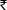 Community MobilizationThe Village Health Sanitation and Nutrition Committees (VHSNC) and Village Health Nutrition Days (VHND) are the major structures set up under NHM to ensure community mobilization and participation. Orientation training of VHSNC member was taken up to increase community ownership and decentralized implementation. In 2014-15 totals of 8000 Village Health Nutrition Days were conducted. Besides addressing Reproductive Maternal Neonatal Child and Adolescent Health (RMNCH+A), the VHND programme is focusing on Non-Communicable Diseases, Mental Health issues including suicide.Facility up gradationAt present 23 PHCs are providing basic 24x7 services and the process of upgrading them to IPHS is ongoing. Two PHSCs up gradated to PHCs, One in North (Hee-Gyathang) & one in South (Tokal Bermiok) and two existing PHCs have been up gradated to CHCs (Jorethang & Rhenock). The District Hospitals of Namchi, Gyalshing and Singtam has been functioning as a First Referral Unit (FRU) and the state is working towards upgrading it to IPHS and the District hospital Mangan is FRU compliant.Mobile Medical Units (MMU) All the 4 Districts are having fully functional MMU. This MMU Scheme under NHM will ensure the availability of health care service to the people of remote areas at certain interval (well-advertised dates). In this scheme each district provided with 2 Diagnostic Bus equipped with x-ray, USG, Laboratory, audio-visual system and 1programme vehicle. Human resources like 1MO, 1staff nurse, 1pharmacist, 2 technician and 3Driver were provided. The MMU is providing curative and RCH services with specialized facilities like X-ray, ECG, USG and Laboratory investigation. During the year 2014-15:Number of camps held-381Number of Patients Examined- 22774Investigation done-X-ray- 476Haemoglobin Estimation- 3156Blood examination for Malaria- 46Urine Examination- 668Mainstream AYUSHWith the aim to provide alternative choice of services to public AYUSH Clinics has been established at all four District Hospitals including infrastructure manpower and drugs. At present 12 (Twelve) Medical Officer AYUSH and 5 (five) Paramedics are in position. To give integrated health care Medical Officer AYUSH has been trained in Skilled Birth Attendant and other health programmes.REPRODUCTIVE AND CHILD HEALTH II - FLEXI POOLThe most important goals of National Health Mission is to reduce maternal and Child mortality rate which is covered under RCH II programme of the mission. Huge and strategic investments are being made to achieve these goals by GoI, and every effort is being made towards achieving these goals.In order to bring greater impact through the RCH programme, Reproductive Maternal, Newborn, Child & Adolescent Health (RMNCH+A) an integrated strategy has been adopted in February 2013 because of the well known link between maternal and child survival and the use of family planning methods. The two dimension of health care i.e. stages of the life cycle and places where the cares provided constitute the “continuum of care”. The continuum of care approach defining and implementing evidence based packages of services for different stages of the life-cycle at various levels has been adopted under National Health Program. The ‘plus’ in the strategic approach denotes:- The inclusion of adolescence as a distinct ‘life stage’ in the overall strategy.Linking maternal and child health to reproductive health and other components (like Family planning, HIV, Gender, PC & PNDT)Linking of community and facility based care as well as referrals between various levels of health care systems and to bring a synergistic effect in terms of overall outcomes and impact.The major component covered under RCH II flexi pool is:-Maternal HealthChild Health,  RBSK & ImmunizationFamily planningAdolescent HealthPC & PNDTTribal RCHMaternal HealthService DeliveryState has made considerable progress over the past in health sector towards service provision for maternal health which is further accelerated under National Health Mission by improving the availability of and access to health care by the people especially the women and children. The progress made so can be seen from the maternal Health indicators which are as followsMATERNAL HEALTH INDICATORS STATUSThe 3 Ante Natal Check up has shown an improvement from 69.9% in DLHS III (2007-08) to 94% % in DLHS IV 2012-13, and institutional delivery (ID) has gone up from 49.8% in DLHS III (2007-08) to 82.7% in DLHS IV 2012-13. Drastic decline is seen in maternal deaths which have come down from twenty six (26) in 2012-13 to fifteen (15) in 2014-15. Total Fertility Rate of 1.7 (SRS 2010) of the state has been projected as below the replacement level. The Maternal Health services are implemented by provision of the following strategies & activities. Compulsory registration of pregnant women by 1st trimester under Mother and Child Tracking System (MCTS). Use of MCP card for all Pregnant Women and continuing the same with the newborn. Provision of Safe Motherhood booklet to all ANC mother during firast ANC registration.Ensuring home delivery by Skilled Birth Attendant (SBA) trained health worker in hard to reach area by provision of incentive to the health worker. Ensuring adequate supplies at all the health facilities as per 5x5 matrix from GoI.Continuing Skilled based capacity building as per Skill Lab GoI guidelines. Continuing supervision and monitoring from the state and districts by the concerned programme officers.Implementation of all the schemes for promotion of institutional deliveries like JSY and JSSK.Operationalisation of First Referral Unit (FRU) and 24x7 PHC is another strategy to provide quality health care services, however non-availability of specialist and medical officers is major concern in making all the FRUs and 24x7 PHC functional as per Indian Public Health Standards (IPHS) norms.Schemes for promoting Institutional Delivery:The specific services packages for mothers to encourage institutional delivery include; Janani Surakshya Yojana (JSY), Janani Sishu Surakshya Karyakaram (JSSK)Janani Surakshya Yojana (JSY) status:Janani Sishu Surakshya Karyakaram (JSSK)This scheme to promote institutional delivery was implemented since November 2011 with issue of Government Order on 10.10.11 on free diagnostics and treatment for all mothers having delivery at the health facility, all sick neonates and this scheme is further extended to sick infant from 2013. There is provision of Rs.350/- for normal delivery and Rs.1,600/- for each cesarean section and Rs.1,000/- for referral transport from home to facility and back.Pregnant Women availing Free Entitlement of Service Delivery:Pregnant Woman availing Referral Transport (RT) ServicesMaternal Death Review (MDR)Maternal Death Review (MDR) implemented since 2010 with constitution of MDR Committees at State/ district/ block and facility based MDR Committee. All maternal deaths are reported and reviewed as per the MDR Guidelines. Data are being analyzed and corrective interventions are being taken up to further prevent future maternal deaths.Facility wise distribution of Maternal Death in 2014-15:Majority of maternal deaths are due to hemorrhage (APH, PPH) ,Medical problem (thyrotoxicosis with heart disease, pulmonary tuberculosis, jaundice with hepatorenal failure and )and Pregnancy Induce Hypertension. Maximum death is found to be occurring at STNM/CRH and these cases are mostly referred cases from districts. Reproductive Tract Infection / Sexually Transmitted Infections (RTI/STI):The RTI/ STI services are being provided in collaboration with State Aids Control Society (SACS) and this is being continued focusing on quality service delivery. The services are provided through designated RTI/ STI Clinics (located at STNM Hospital, CRH & 4 districts) and all PHCs. The drugs are provided from RCH II for all PHCs while for the designated clinics by the SACS. Provisions of quality services at delivery points are ensured in convergence with SACS.Support & services are being continued to all these clinics in terms of supply of consumables and capacity building. State hospital and 4 districts are conducting trainings and till date there are 14 Master trainers in place and 115 Health functionaries which includes MO, LHV, ANM & lab technician are trained. (SACS report.)RTI/STI Cases Reported (HMIS):-CHILD HEALTHThe interventions in the Child Health programme mainly focus on the children under 5 years of age and address the most common causes of mortality in this period .The thrust area for newborn and child health under National Health Mission for improved child survival are immediate, routine newborn care & care of sick newborns, child nutrition including essential micronutrients supplementation, immunization against common childhood diseases, management of common neonatal and childhood illnesses.The priority interventions that are being implemented for reducing Child mortality rates are:Monthly Regular Infant Death Review at all levels and appropriate corrective measures.Ensure Pregnant Mothers get access to adequate and quality ANC care & delivery.Home based newborn care and prompt referral.Facility-based care of the sick newborn (SNCU-Sick Newborn Care Unit (2 nos), NBSU- Newborn Stabilization Unit (3 nos), NBCC- Newborn Care Corners (36 nos).Integrated management of common childhood illnesses (diarrhea and pneumonia).Child nutrition and essential micronutrients supplementation.Immunization.Early detection and management of defects at birth, deficiencies, diseases and disability in children (0-18 years) under RBSK.Janani Sishu Suraksha Karyakram is GOI Scheme where all newborns and Infants requiring facility-based care receive diagnostics, drugs and treatment free of charge at the health facilities. Free Emergency Referral transport is also provided for transport from home/community to the health facility and between health facilities in case of referral.Infant and child death reporting has been streamlined. Reporting within 24 hours has been remarkably improved in 2014-15. Appropriate corrective actions are being taken up to reduce infant deaths. Trend in IMR for Sikkim as per SRS (2006 to 2013):-Achievements in 2013-14 & 2014-15Family Planning:Total Fertility Rate of 1.7 (SRS 2010) of the state has been projected as below the replacement level. Therefore we are focusing on spacing methods rather than the permanent methods of sterilization through the provision of contraceptive choices, interpersonal communication, intensive IEC activities and counseling.Technique/Method wise Sterilization Operation and IUD Insertion during          2014-15Adolescent Health ProgrammeAdolescent health programme is implemented with an aim to provide comprehensive health services to adolescent in all public health facilities as per the Adolescent Health Programme guidelines from Government of India. Services are provided though AFH clinics or Yuwa Clinics across the state. The programme has been implemented since 2011-12 and Adolescent Health cell is functioning along with the RCH Cell at the State level. The main component covered under this programme is the Rashtriya kishor Swasthya Karyakram (RKSK) and Weekly Iron & Folic acid supplementation (WIFS) among the school going as well as out of school girls and boys. Under Adolescent Health Programme there are a total of 31 Adolescent Friendly Health Clinic (AFHC) in place in the State. These are situated at STNM hospital, all 4 districts, 2 CHCs & 24 PHCs. Services are provided daily at STNM hospital & districts and weekly at CHCs & PHCs.Report on ARSH 2014-15WIFS programme:-The WIFS programme was officially launched in 7th April, 2013 in the State. Under this programme, Weekly IFA tablets (Blue colored) is given to all children from classes VI to XII on every Monday (known as Iron Day) which is fixed day for WIFS and tablet Albendazole for de-worming is given biannually in March and September every year.  Besides clinic based intervention efforts are made to reach the out of school adolescent at the community through outreach activities at schools, VHNDs, AWC, AWWs and health mela. Both out of school boys and girls will be covered through peer educator starting with east and west district this year. Adolescent Health days is proposed to be conducted in villages on quarterly basis as well from this year.Further the school nodal teachers are orientated & sensitized on the scheme including the functionaries of WCD department for successful implementation of the programme. Monitoring mechanism as per the operational framework is ensured. However inter-sectorial convergence is to be strengthened particularly between WCD and HRDD department.Month wise coverage of WIFS in 2014-15 The denominator for the calculation of WIFS coverage was 69,758 adolescent girls and boys till August 2014 but from September 2014 the estimated target was taken from U-DISE which is 1,01306 adolescent girls and boys from 6th to 12th standard and out of school girls. The main challenge is coverage during the winter holidays and for this sensitization of teachers and parents is being ensured during parent teachers meeting.   PRE-CONCEPTION & PRE-NATAL DIAGNOSTIC TECHNIQUES (PROHIBITION OF SEX SELECTION)   ACT, 1994Status of implementation of PC & PNDT Act 1994, in Sikkim The PC& PNDT Act 1994 was brought into operation in the state of Sikkim since 1996. The supervisory Board and committees have been constituted for the effective implementation of the Act both at state and district level i.e. all the Statutory Bodies are in place.At the State levelState Supervisory BoardState Appropriate Authority State Advisory Committee and its functions:Constituted as per the Notification No.100/HC, HS & FW dated 17/9/2013. At the District level (four districts)District Appropriate Authority:Advisory Committee:Constituted as per the Notification No.100/HC, HS & FW dated 17/9/2013. Sex ration status:  Sikkim/IndiaDistrict wise sex ratio status North district is taken as critical district under Beti Bachao Beti Padhao (BBBP) Scheme among 100 districts in the country. (CSR down by -66 females from   995 in 2001 to 929 in 2011 census report) BBBP scheme is under the process of implementation by the WCD department with full coordination from the health department.Activities conducted at state and district levelState Level orientation of health workers was held in coordination with Nursing Personnel on 5/12/2014.All the MOs from districts were orientated and sensitized on PC & PNDT Act. on 17/12/2014All stake holders of USG Clinics from in & around Gangtok, NGO s from Districts were sensitized on PC & PNDT Act on 19th/12/2014Stake holders of Clinics performing USG and MTP services along with Legal Personnel were orientated on PC 7 PNDT Act. on 24th March 2015Awareness among general public was conducted through IEC division by local NGO, Sikkim women council on 21st February 2015 at Bhojoghari and ASHI on 1st March 2015 at middle syari.Similar training of health functionaries , judiciaries and awareness for general public was conducted at all the four districts Supervision and monitoring from the state by State monitoring team having State Appropriate Authority/ State Nodal Officer , Legal officer  and DEO (PNDT)conducted on quarterly basis. At times the supervision is conducted along with Clinical establishment team.Adolescent Health ProgrammeAdolescent health programme is implemented with an aim to provide comprehensive health services to adolescent in all public health facilities as per the Adolescent Health Programme guidelines from Government of India. Services are provided through Adolescent Friendly Health Clinics (AFHC) or Yuwa Clinics across the state. The programme has been implemented since 2011-12 and Adolescent Health cell is functioning along with the RCH Cell at the State level. The main component covered under this programme is the Rashtriya kishor Swasthya Karyakram (RKSK) and Weekly Iron & Folic acid supplementation (WIFS) among the school going as well as out of school girls and boys.Under Adolescent Health Programme there are a total of 31 Adolescent Friendly Health Clinic (AFHC) in place in the State. These are situated at STNM hospital, all 4 districts, 2 CHCs & 24 PHCs. Services are provided daily at STNM hospital & districts and weekly at CHCs & PHCs. Five (5) counselors are in place at STNM & 4 districts to provide counseling services to the adolescent coming to this clinic. All the Medical Officer & In-charge of the MCH clinics are trained under Adolescent Health programme. Outreach activities are also conducted through schools and VHNDs. Status of client load for last 3 years is as follows:-Improvement is seen in the attendance of the client load in the clinics; however a separate room for running the clinic is required for all the health facilities to provide proper counseling services to the adolescents attending these clinics. WIFS programme:-The WIFS programme was officially launched in 7th April, 2013 in the State. Under this programme, Weekly IFA tablets (Blue colored) is given to all children from classes VI to 12 on every Monday (known as Iron Day) which is fixed day for WIFS and tablet Albendazole for de-worming is given biannually in March and September every year. Total children enrolled in School are 69759 including 1210 out of school children in 2013-14. Besides clinic based intervention efforts are made to reach the out of school adolescent at the community through outreach activities at schools, VHNDs, AWC, AWWs and health mela. Both out of school boys and girls will be covered through peer educator starting with east and west district this year. Adolescent Health days is proposed to be conducted in villages on quarterly basis as well from this year.Further the school nodal teachers are orientated & sensitized on the scheme including the functionaries of WCD department for successful implementation of the programme. Monitoring mechanism as per the operational framework is ensured. However inter-sectorial convergence is to be strengthened particularly between WCD and HRDD department.Status of WIFS consumption for 2014-15The percentage in the table below is calculated as per the target population given by District till August 2014From September 2014 U-DISE target population is used for the percentage calculationThe main challenge is coverage during the winter holidays and for this sensitization of teachers and parents is being ensured during parent teachers meeting.   National Iodine Deficiency Disorder Control ProgrammeA 100% CSS Programme launched in 1962 as National Goiter Control Programme Renamed as National Iodine Deficiency Disorder Control Programme in 1992 to cover the wide spectrum of disorders with the following objectives:-To supply iodated salt in place of common saltLaboratory monitoring and iodated salt and urinary iodine excretion.Health Education.Surveys &  Resurveys to assess the magnitude and extent of IDDs andImpact of use of iodated salt.                 The goal is to reduce the prevalence of IDD to <10% by 2017 in the entire  Country. A. Implementation mechanism and activities:The   different components of the NIDDCP for implementation activities are IDD control Cell, IDD Monitoring Laboratory, Thyroid Centre, Publicity & Health Education and Surveys & Resurveys.1. IDD Control cell: The IDD Control Cell based at the Head Quarter is created for proper implementation and effective monitoring of the programme. All the sanctioned posts of Technical Officer, Statistical Assistant and LDC are filled at present. At the districts the implementation activities are carried out by the CMO who are the Nodal Officer for the programme. Apart from conducting IDD survey it is also imparting trainings to all the health functionaries including AWW, ASHA and Salt retailers.2. IDD Monitoring Laboratory: The IDD monitoring laboratory is established at , Gangtok. Earlier it was functioning with the food testing centre however a well functional IDD laboratory has been established in the STNM complex in 2008-09.A regular monitoring and evaluation of iodated salt sample at both consumers and retailer’s level is being carried out to monitor the quality of the iodized salt. A minimum of fifty salt samples from each district is being collected and analyzed monthly as per the GoI Policy Guidelines 2006. Estimation has also been taken up in this laboratory since Nov 2009. A total of 25 samples each district is being collected and analyzed and reports are forwarded to GOI on monthly as per the GoI guidelines.Salt testing with Spot Test Kit (STK) by ASHA during VHN Days is being continued since 2009-10.A total of 20 samples are being tested by ASHA with STK during VHN Days. Reports are being forwarded to IDD Cell through DRCHO/DPM which is further forwarded to GoI on quarterly basis.3. Publicity and health education: Publicity and health education is being carried out with an objective to generate awareness among general population regarding consequences of iodine deficiency disorders and to educate the general masses on improving storage of iodized salt and to promote the consumption of iodated salt. A week long Global IDD Prevention Day starting on 21st October is celebrated every year. This day is celebrated to create awareness about the importance of regular consumption of iodized salt in prevention of Iodine Deficiency Disorders. In addition to Global IDD Prevention Day Celebration, Orientation Training Camp Programme is conducted for all the health functionaries including AWW, ASHA and Salt retailers. 4. Surveys and resurveys: The surveys are conducted for assessing the magnitude of Goiter and other Iodine Deficiency Disorders. It is conducted as per the guidelines of Government of India. The resurvey is carried out every five years to assess IDD and to assess impact of use iodated salt. The last survey was conducted in the year 2006-07 where in the prevalence of goiter was found to be 14.17% and the resurvey was carried out during 2009-10 in all the four districts, Where in the prevalence of goiter is found to be 13.37. Resurvey was conducted in the north district in the year 2011-2012, south and east district in the year 2012-13 and west in the year 2013-14 wherein the prevalence was found to be 2.33%, 6.1%,4.9% ,8.8%respectively. However the state as a whole is still endemic for IDD  as a  district is said to be endemic if the goiter rate is above 5% in children of age group 6 to 12 years surveyed. Prevalence of IDD in Sikkim since 1982 to 2014-15.B. Physical Achievements:2014-15 Percentages of households consuming adequately iodized salt as per salt sample analysis report from the Monitoring Laboratories for the last five years.2. Salt Sample analysis report for Consumers and Retailers for 2014-153. District Wise break up of Salt Sample Analysis report 2014-20155. Details of UIE estimation report for 2014-156. Publicity and Health education A: Global IDD Prevention day celebration Global IDD Prevention day is celebrated for awareness generations in the State on 21st October every year. This year the day was celebrated across the state. The programme was conducted at the AWC involving the ASHA and AWWs, UHSNCs, Nodal teachers, state health officers at the state level by the IDD cell and IEC division while at the district by the CMO and respective MO in coordination with the district IEC division. 7. Financial Progress for last five  yearsFuture strategies Set up IDD laboratory in all the districts with man power for smooth implementation of programme.Fund should be routed through RTGS as it is hampering the smooth functioning of the programme.As technical officer and lab assistant are in contractual basis, there is no rise in salary for past 5 years.(C )Integrated Disease Surveillance Programme. INTRODUCTIONAt national level Integrated Disease Surveillance Programme (IDSP) was launched by Hon’ble Union Minister of Health & Family Welfare in November 2004. It is a decentralized, State based Surveillance Program in the country. It is intended to detect early warning signals of impending outbreaks and help initiate an effective response in a timely manner. The nomenclature of Integrated Disease Surveillance Project has been changed to Integrated Disease Surveillance Programme from 2013.Major components of the project are: (1) Integrating and decentralization of surveillance activities; (2) Strengthening of public health laboratories; (3) Human Resource Development – Training of health care workers involved(4) Use of Information TechnologyIn Sikkim, Integrated Disease Surveillance Project was launched in Ph III (2006-07) on 1st April 2006.Currently surveillance is working on three aspects of diseases surveillance.         Syndromic - Diagnosis made on the basis clinical pattern by paramedical personnel and members of community. This include fever, fever with rashes, fever with bleeding, diarrhea without dehydration, diarrhea with so much dehydration, diarrhea with blood, cough less than 3 weeks and more than 3 weeks, fever with daze or semi/unconsciousness.         Presumptive - Diagnosis is made on typical history and clinical examination by medical officers. This includes Acute Diarrheal diseases, Acute Respiratory Diseases, Measles, Chicken Pox, Dengue, Bacillary Diarrhea, Viral Hepatitis, Enteric fever, Malaria, Chikungunya fever, Acute Encephalitis syndrome, meningitis, diphtheria, pertusis, pneumonia, Fever of unknown disease, acute paralysis, leptospirosis, dog-bite, snake bite, diabetes, Hypertension, cardio vascular diseases, and motor vehicle accidents.         Confirmed - Clinical diagnosis by medical officer and or positive laboratory identification. This includes typhoid fever, dengue, hepatitis, malaria, tuberculosis, cholera, shigella dysentery, diphtheria, chikungunya, meningococcal meningitis, leptospirosis and others.Apart from these diseases, in 2010 IDSP included some of the non- communicable diseases/syndrome for its surveillance. They were diabetes, hypertension, cardio vascular diseases, and motor vehicle accidents.In May 2012 Rabies Surveillance was started and on 2013 Vaccine Preventable Disease (VPD) Surveillance has been initiated.Physical Activities Human Resource Development – To provide better technical expertise to system GOI has provided contractual staffs (Epidemiologist, Entomologist, Financial consultant, Microbiologists, Data Managers, Data Entry Operators and others). A total of 20 staffs are working in IDSP in which 15 staffs are on contractual Basis. Appointment of Financial Consultant and Data Manager was done in year 2014-15. There is also a provision of capacity building for all human resource of the State through routine training of health care workers involved in IDSP. For this purpose GOI provides a separate fund. Manpower of IDSP, Sikkim2.   Strengthening of public health laboratories –In order to strengthen the laboratory facilities to support IDSP, GOI has provided human resources, various kits and fund for infrastructural development and Sikkim has one District Priority Lab (DPL). At present IDSP is working with laboratories in most of the health institutions of the State they are  (24 L-PHC, 4 L-District, 1District Priority Lab in STNMH, 4 Pvt. Lab and 1L in CRH, Tadong)3.   Use of Information Technology – All DSUs and SSU is well allied with Telephone, Fax Machines, Computers with Internet, EDUSAT & VSAT application facilities. Routine data is entered through the web based IDSP-portal (www.idsp.nic.in), VSAT has been installed in three Districts (except North District), State and Medical College Manipal, Hospital.At present EDUSAT & VSAT facilities has been disrupted from the CSU due to no signal across the country.EDU-SAT/ V-SAT STATUS*** EDUSAT & VSAT facilities have been disrupted from the CSU due to no signal across the country.     4.   REPORTING –         Presumptive form (P), Syndromic form (S), Lab form started form PHC, sub-center, DH, STNM and Medical College and also from Private practitioners.        Weekly outbreak reporting from sub-centre – PHC- District SSU-CSU Delhi. Currently State has 188 reporting units [District -4, PHC- 24, PHSC - 148, STNM Hospital-1 and CRH Tadong-1, (Hospital & Medical College), Private Practitioner-4, and Urban Health Center-6].         Reporting form Private Practitioner around Gangtok started in Jan 2009 and one on 2012.        From May 2010 the Reporting on four Non-Communicable diseases have been added in the P-form for integrating the diseases (Hypertension, Cardiovascular diseases, diabetes, and Motor vehicle accidents). S-form and L-form is functional in pre- existing form.Disease Outbreaks detected in the state of Sikkim from 2014-20155.      Capacity building (Workshops and training) 6.      Committee and surveillance – State Surveillance Unit and District Surveillance Unit were established in the year 2006. State surveillance committee was framed during the year 2006-07. In all four Districts and State RRT for outbreak investigation and control are in function. These RRTs were framed in year 2007-08. State and District Influenza epidemic preparedness and response committees formed in Jan 2009.The framed State & District RRT has been revised on 2014-15.Similarly due to outbreak of EBOLA VIRUS DISEASE at different parts of the world, Hospital Management Committee was formed consisting of Microbiologist, Medical Specialist, Pathologist, Medico- Legal Staffs, Nurses, Lab Technician, and Safai Karmachari.Same committee was designated as Hospital Management Committee for the recent Swine Flu Outbreak across the country.Also for surveillance Para- medical staffs of the department were deployed as screening teams for H1 N1 Seasonal Influenza A, at various check posts of the state.7. Probable cases Surveillance. Seasonal monthly trend of Acute Diarrheal Disease of 2014 in Sikkim Seasonal monthly trend of Bacillary Dysentery of 2014 of Sikkim.  Seasonal monthly trend of Viral Hepatitis of 2014 of Sikkim.Seasonal monthly trend of Measles of 2014 of Sikkim.Seasonal monthly trend of Chicken Pox of 2014 of Sikkim.Seasonal monthly trend of ARI/ILI of 2014 of SikkimPNEUMONIA.Interpretation In 2014, Sikkim recorded the highest cases of ADD, Bacillary Dysentery, Viral Hepatitis, Chicken Pox ARI, cases from East District as compared to other Districts. Measles cases were recorded high in south district during the month of June 2014 as compared to other districts and Pneumonia cases were also recorded high in 2014 from South District.Financial Status of IDSPAchievements.Conducted IDSP Review Meeting on August 2014. Preparedness meeting on EBOLA Virus Disease with Health Dignitaries.Appointed Financial Consultant and Data Manager.Deputed Microbiologist (STNMH), Medical Specialist (STNMH) & Epidemiologist (IDSP) at AIIH&PH, Kolkata for training on Master Trainers of EBOLA Virus Disease preparedness.Accomplished EBOLA Virus Disease preparedness workshop at State and districts.Received Personal Protective Equipment (PPE) from GoI.Attended Decadal IDSP Review meeting at NCDC, Delhi.Conducted Orientation cum workshops on Swine Flu Preparedness.Disseminated PPE, banners and posters for Swine Flu at districts. Daily reporting of Swine Flu cases is being done till date, reports are sent to Emergency Medical Relief, Central Surveillance Unit, New Delhi and also to Chief Minister, Health Minister, Chief Secretary and DGHS cum Secretary (Health).NATIONAL LEPROSY ERADICATION PROGRAMMELeprosy in Sikkim In the last 5 yrs alone, 86 new cases have been detected . Among these new cases nine suffered from deformity.(10%). The reason for developing deformity is probably because these  patients reported very late & they had already developed permanent nerve damage. As leprosy carries a lot of stigma & leprosy patients often suffer from discrimination & ostracization, they do not report to health centres & also because they are not aware of the signs, symptoms of leprosy  , they do not report for diagnosis & treatment.. In 2006 , The G.B.Pant  temporary Hospitalization Hospital at Sajong , Rumtek was closed down with the  aim of integrating leprosy services into general health services. Since leprosy is now a completely curable disease , there is no need to hospitalize them separately for treatment of reaction s, ulcers& other complications. The patients can avail all necessary facilities at PHSCs, PHCs. Unless leprosy patients are treated like any other patients in any hospitals , health centres by health workers, doctors , we cannot remove stigma. Problems & challenges1.Most people think that since leprosy is eliminated , there is no work to be done especially in states like Sikkim where we are detecting 15-20 cases only annually. However , Leprosy is  a very complex disease. After patients have completed their treatment, they can still suffer from reactions upto 5 years . If these reactions are not diagnosed & appropriate treatment given along with regular assessment of their nerve function, these patients then develop deformity.  A person with deformity has to live with the disability & its consequences throughout his lifetime , making him economically dependant .2. It is also a social challenge because most of the leprosy affected people are very poor. Once they develop impairments   of hands & feet, they are taught self care  of their anaesthetic hand s,feet & eyes to  ensure they do not suffer further disability. Unfortunately, many of them report to hospitals with severe infections. Recently, one patient from Singtam had to get his foot amputated at STNM Hospital.  The doctors & staff from Orthopaedics have been very supportive in the treatment of leprosy patients.  These patients with disability face great difficulty in sustaining livelihood for themselves & their family as they are mostly farmers. 4. Although leprosy is eliminated from most states & the nation, new cases are still being detected. As long as even a single case is detected, the mission cannot be over. There is an increasing trend of leprosy in states like Bihar, W.Bengal, Maharashtra. Since we get a lot of migrant workers form Bihar & W.Bengal, Sikkim will continue to get cases. Also, most of the newly cases detected are also among locals.5. Most health workers, doctors consider leprosy to be of low priority. In the process, cases are detected late with deformity. It is also difficult to sustain expertise in leprosy as most doctors & health workers have not seen or treated leprosy cases. Also many of the leprosy fieldworkers who have been integrated into general health services have become either complacent about their responsibilities in leprosy or have lost their ownership for the programme. 6. Stigma still exist even in educated families leading to delayed detection. Hence, innovative methods for IEC which are cost effective & sustainable have to be developed.  Human Rights issuesThe National human rights commission has expressed deep concern for human rights of people affected by leprosy.Important suggestions/recommendations emanating out of the National conference on leprosy:1.There is need to give wide circulation to the principles and guidelines prepared by the Human Rights Council and which emphasize that persons affected by leprosy and their family members should be treated with dignity.2. State Governments must take steps to eradicate discrimination being faced by persons affected by leprosy by developing appropriate IEC material and ensure its wider dissemination.3. There is need to generate awareness on the issue of leprosy by way of organizing training programmes, workshop, lectures, nukkad nataks, TV spots, radio talks, puppetry, etc. for all sections of the society.4. The discriminatory provisions in central and state laws affecting Civil and Political Rights and Economical, Social and Cultural Rights may either be repealed or suitably amended. Research study would be carried out to suggest suitable changes.5. Leprosy affected persons should be given proper care treatment in all the hospitals without discrimination.6. In order to provide an enabling environment for leprosy affected persons and their families, there should not be separated colonies for leprosy affected person. Efforts must be made to settle them in the mainstream society by allocation of lands and housing. They should live in a sporadic manner in the society.7. The State Governments must take steps to improve living conditions in the colonies where people affected by leprosy reside.8. Leprosy should be included in the school syllabus so that children are sensitive towards leprosy affected/cured persons and their families.9. The Central Government must ensure inclusion of persons affected by leprosy in the poverty alleviation schemes.10. There is a need to provide adequate and reasonable level of pension to persons affected by leprosy keeping the best practice followed by government of Delhi as a model.11. There is a need to review criteria of minimum requirement of 40% percent disability under the PWD requirement Act, 1995 for persons affected by leprosy to obtain disability certificate. Most of the LAPs are having 30 percent disability and hence are not eligible for disability certificate.12. Employment in Government can be provided as is done in Karnataka where 130 Group D employees have been recruited. In Kerela, they are employed as hospital attendants. Such practices can be replicated.13. Steps must be taken to ensure easy availability of disability certificate to persons affected by leprosy by organizing special camps.14. The state must take steps to motivate the persons affected by leprosy in developing self help groups for self care like dressing of their ulcers.15. Leprosy affected and cured persons and their families should live a dignified life. For this, they need to be empowered with basic human rights like right to education, right to work, right to health, right to food, right to housing and other economic, social and cultural rights. They should have access to all these rights without facing any kind of discrimination.16. There are no leprosy specific schemes and these should be designed. There is no scheme for allotment of land to them. Further, reservation with in persons with disabilities is required as they are most vulnerable with little say.17. There is need for early detection and ASHAs may be provided incentive across the country as is being done in some States like Karnataka. This States also has Swarna Arogya Chatanya Programme for early detection which may be implemented elsewhere.EPIDEMIOLOGICAL STATUSSTATUS ON DPMR(DISABILITY PREVENTION AND MEDICAL REHABILITATION)URBAN LEPROSY CONTROL (State H.Q.)East DistrictWest DistrictNorth District.South DistrictNATIONAL LEPROSY ERADICATION PROGRAMMEIEC Activities Report 2014 - 2015Special ActivitiesAnti-leprosy fortnight [30thJan 2015 – 13thFeb 2015](E) DENTAL (ORAL) HEALTH PROGRAMDental (Oral) Health Programme is run by the Dept. of Health Care, Human Services and FW Govt. of Sikkim.For more than three decades, the State Dental (Oral) Health Programmes is being carried out under the supervision of the Health Care, Human Services & FW Dept. The Programme is supervised by the Principal Director (Dental) - cum – State Dental Health Officer stationed at Gangtok.Dental Clinics in the STNM Hospital, Gangtok, the four District Hospitals and the ten PHCs are run daily. School Dental Health Programmes and Dental Health Camps are organized in Schools, district and remote villages. In the urban areas 75% of children suffer from Dental Diseases (Dental caries) because of exposure to refined foods and excessive sweets and chocolate. In Rural areas, 70% of the children suffer from Periodontal Disease (Gingivitis/Periodontitis) because of the poor Oral Hygiene. Precancerous lesions like Oral Sub mucous Fibrosis banned Gutka Betelnut/Betal Leaf, Supari, Pan Parag, Tulsi etc) in Sikkim. Oral cancer is quite high due to poor oral hygiene in the rural areas and intake of betel leaf and khaini/surti (tobacco with lime). Malocclusion (irregular teeth), cysts, tumors and fracture of jaws due to MVA are quite common.The STNM Hospital, which is a Referral Hospital, Gangtok, has a fully fledged Dental Department with several Specialists and Dental Surgeons. The Dental Clinics is well equipped with Dental Chairs + Units and equipments. The District Hospitals and the ten PHCs are manned by Dental Surgeons and are well equipped, but out of the twenty four PHCs, fourteen PHCs still require Dental Surgeons and sixteen Dental Chairs & Units and equipments.Apart from the Curative aspects, preventive aspects are also carried out at the STNM Hospital, District Hospitals and PHCs and also during School Dental Health Programmes.Total number of dental patients treated at the Dental Clinic, STNM Hospital Gangtok in the year 2005 was 13,640.In 2006 was 13,776, in 2007 was 13,924 (Male=5141 & Female= 7783)In 2008 was 15,407 (Male = 6441 & Female = 8966)In 2009 was 17,151 (Male=7735 & Female= 9416)In 2010 was 23,200 (Male=10705 & Female=12495)In 2011 Total No: patients=24435 (Male=11941 & Female=12494)In 2012 total patients was 25125. In 2012-13 it was 27762 (Male=13161:Female=14601)In 2013-14, the total number of patient was – 28231 (Male-15636, Female – 12595)In 2014 – 15, the total number of patients was- 33955 (Male-18700, Female – 15255):-Opd: 33955Extraction: 10800Root canal Treatment : 2821Filling: 13562Scaling: 3520Admitted: 1822Transalevolar extraction:1430Total number of students treated at the dental clinic, STNM Hospital, referred from SCHOOL DENTAL HEALTH PROGRAMME from the month of March 2014 March 2015:-Total number of students – 331 (Males -177, female – 154)Dental Caries (6 weeks to 6 years) – 68Dental Caries (7 years to 18 years)-263The number students treated at various schools during the School Dental Health in 2010 – 11 was 704 8 (which includes Private Schools) in 2013 – 14 was 13036.The total number of students treated in 2014 – 2015 was 3396, the details of which are mentioned below:Dental Caries (6 weeks to 6 years)-484 – Males – 231 and females – 253Dental Caries (7 years to 18 years) – 2912-Males- 1151 and females-1761Cleft lip – 01Cleft palate -02Apart from the STNM Hospital, there are four Dental Units in the four District Hospitals (viz- Namchi, Gyalshing, Singtam & Mangan) and eight Dental Units in the ten PHCs (Ravang, Jorethang, Chungthang, Soreng, Dentam, Rongli, Pakyong, and Rongpo, Rinchenpong, Rhenock, Sombaria, Phodong & Melli.In the year 2007, five new Dental Chairs & Units were provided in District Hospital Singtam and Jorethang, Rongpo, Soreng and Chungthang PHCs. One Dental X-Ray Machine was provided at Singtam Hospital in 2007. In 2012, Rhenock & Rinchenpong PHCs received new Dental Chair & Unit along with other instruments.STNM Hospital received four Chamundi – Confident Dental Chairs & Unit and one Confident – Intra Dental X – Ray Machine in 2008 along with two Portable Micromotor sets and one Hanging Motor set. Two of the Chamundi – Confident Dental Chair and Unit is not functioning properly and the supplier has been informed for repair of the same. One Kodc Dental X – Ray Machine and one Kodac RVG – 5100 system has been installed at STNM Hospital in 2010.New sets of Dental Extraction Instruments, Filling Scaling and Diagnostics instruments for the STNM Hospital and the PHCs had been projected in the Annual Report/Plan in the year 2008- 2009, 2011 – 12, 2012 – 13, 2013 – 14 and 2014 – 15 for the STNM Hospital, the Diagnostic and Filling instruments have been received, but for the Districts and PHCs they have not been received till date.In 2014 – 2015, 22 Dental Chairs and units are coming from the North East fund along with 22 infection control package (insta clave) and 18 Dental X – ray machines. The list of which is typed below:The STNM Hospital will be receiving 4 Chamundi – Confident dental chair and units and 3 Mookambika- Confident dental chair and units. One old Chamundi- Confident dental chair which is functioning needs to be shifted from Room No. 1 to the general extraction centre of the Dental Clinic, STNM Hospital. One each functioning chamundi- confident dental chair and unit can be shifted from the Dental Section STNM Hospital to District Hospital – Namchi, District Hospital – Singtam and Rongli PHC. This is because the districts hospitals require additional chairs as most of the dental chairs and units are old and require frequent repair work. Similar is the case for Rongli PHC.Apart from the curative, treatment component includes School Dental Health and Community Dental Health Education through IEC activities. Four dental Surgeons under the NRHM have been appointed at Rinchenpong, Melli, Phodong Somabrey and Rehnock PHCs and one each at district Hospital Namchi and Gyalshing for School Health have been appointed in 2010 & 2012 total six new dental surgeons.Two dental surgeons on regular basis have been selected through the SPSC. They have been respectively posted at Chungthang and Dentam. In 2014 – 2015, five new posts of Dental Surgeons has been advertise under the National Oral Health Mission (NHM) for which the exams are yet to be conducted.There is stagnation in promotion of the Dental Surgeons and staff of the Dental Department. Many of them are serving in the same posts for several years and are due for promotion. Due to unavailability of posts, promotion has not been possible. For this creation of new posts and amendment in the scheduled II (Dental) in the Sikkim state Health Service Rules and Dental section of the Paramedical Cadre are essential. Regarding these, files have been processed by the HC, HS & FW Department in 2013.As the State Govt. has limited resources, if fourteen Dental Surgeons and sixteen Oral Hygienists/Dental Mechanics are appointed under the National Rural Health Mission, and North East Council (NEC) Fund, GOI along with a provision of sixteen Dental Chairs & Units and sixteen sets of Extraction, Filling & Scaling instruments, it would go a long way in benefiting the poor villagers in the remote areas. Orientation and motivation programmes will be carried out for maintaining good oral hygiene.With the assistance of the NRHM and the North East Council (NEC) we would be able to take the Dental treatment to the doorstep of the poor villagers, like the medical treatment carried out by the Medical Officers under NRHM.To facilitate proper implementation of the National Programme and to carry out the State level Dental Programmes, additional funds, additional Dental Equipments/Instruments and additional Manpower are required as follows.Strategies and Priorities for the year 2014 – 2015Restrengthing of Infrastructure:Additional rooms/space in theDental Clinic of the STNM HospitalAdditional rooms/space in the District hospital and PHCs.DENTAL EQUIPMENTS 2014 – 2015MANPOWER POWER PLANNING OF THE DENTAL DEPARTMENT OF THE STNM HOSPITAL, FOUR DISTRICTS, EIGHT THE AND THE HEALTH HEADQUARTER 2015 – 2016 (As per the new Dental Cadre Amendment – 2015 – 2016 under process.Leave Reserve (5%) – Training Reserve (5%) – 4 Deputation Reserve (5%) – 4 = Total = 12.Grand authorized strength: 75 = 12 = 87.1.Budgetry support and expenditureNON – CONSUMABLE ITEMSConsumerables to be procured by STNM for Dental OPD and District Hospitals for 2014 – 2015.ORTHODONTIC INSTRUMENTSORTHODONTICS BRAKETSMolar tubesLingual attachmentsOrthodontic adhesivesNickel titanium wires and accessoriesTMA (BETA III Titanium) WiresStainless steel wires and accessoriesElastomericDiagnostic AidsOrthodontics brackets.Molar tubesLingual attachmentsOrthodontic adhesivesNickel titanium wires and accessoriesTMC (BETA) III Titanium) wiresStainless steel wires and accessoriesTMC (BETA II Titanium) wiresStainless steel wire and accessoriesElastomericDiagnostic AidsRequirement of Manpower for Dental Clinic at STNM Hospital.Following are the requirements of manpower to carry out daily Proshthodontic, Endodontic and Orthodontic Dental Clinic STNM Hospital.INDENT FOR LAB. & PROSTHODONTIC DEPARTMENT:-Space and room – Non expendable items:-One room measuring 20’0”x15’0” – Prosthodontic Clinic as per ADA Specification.One room measuring 20’0”x12’0”- Prosthodontic Laboratory as per ADA Specification.One room measuring 20’0”x12’0” – for crown & Bridge work as per ADA Specification.II. Equipments for crown and bridge work:-Porcelain Furnace -				Rs. 20,00,000 (approx) 	 1 NoMetal ceramic furnace			Rs. 6,00,00 (approx) 	1 NoCasting Machine				Rs. 20,000 (approx)	1 NoBurn out furnace				Rs. 60,000 (approx)	1 NoSand blaster					Rs, 50,000 (approx)	1 NoTorch for metal melting			Rs. 10,000 (approx)	1 NoOxygen cylinder with regulator		Rs. 15,000 (approx)	2 NoCompressor					Rs. 30,000 (approx)	1 NoDental lathe machine			Rs. 30,000 (approx)	1 NoDenture acrylic trimming machine		Rs.15,000 (approx)	1 No	Flask press					Rs. 10,000 (approx)	1 NoHanging motor (Germany)			Rs. 25,000 (approx)	1 NoMetal trimming machine			Rs. 10,000 (approx)	1 NoIII. Equipment for Prosthodontic Lab. Non Expendable:-a	Dew axing unit -				Rs. 50,000	1 Nob.	Hanaw Articulator –Rs.20, 000 2 No		Rs.40, 000c.	Hanaw Flash – Rs. 6,000 – 2 No		Rs. 12,000d.	Face Bow Rs. 5,000 – 2 No			Rs. 10,000e.	Gothic arch tracing device 			Rs. 5,000 2 No Rs. 10,000IV.	Miscellaneous:-Wax Knife Rs. 60- No		Rs. 300Lecron carver Rs. 60 – 5 No	Rs. 300Acrylic trimmer:-Rose head, ball shaped, felt con shaped (TC trimmers) Rs. 500 each, - 15 No							= Rs. 7, 500Air rotor burs:-Tapered Cone,Torpedo diamond,			Each packet consist of three pieces of bursFlat end tapered fissure,		Each packet cost Rs. 300 – (50, pkts.)Torpedo diamond			Each packet cost Rs, 300 – (50 pkts.)Flat end straight,			Rs 15, 000Foot ball shapedWheel shapedFlame shaped, and (h) Needle shaped contact breaker.Expendable items, for crown and bridges, prosthodontic works:-	Green stick composition Rs. 300 (approx) – 2 pkt.		=	Rs. 600Dental die stone (densply) Rs. 200 (approx) – 2 pkt	=	Rs. 400Dental stone (densply) Rs. 60 (approx)	- 6 pkt	=	Rs.360Plaster of Paris Rs. 50 (approx) -		- 6 pkts=	Rs. 300Modeling wax Rs. 150 (approx)		 – 8 pkt=	Rs.1,200Base Plaster wax Rs. 100 (approx)		- 8 pkt	=	Rs. 800Acrylic teeth (full set) Rs. 200 (approx)	- 10 pkt=	Rs. 2,000Acrylic teeth (partial set) Rs. 50 (approx)	-20 pkt	=	Rs.1,000Zelgam impression material Rs. 200 (approx_15pkt=	Rs. 3,000Heat cure acrylic Rs. 1,000 (approx) 	– 2 pkt		=	Rs. 2,000Cold cure acrylic Rs. 800 (approx) – 2 pkt		=	Rs,1,600Zinc oxide eugenol final impression paste Rs. 900 (approx)-4pkt  Rs.3,600Pumice powder Rs. 50 (approx) – 3 pkt			=	Rs. 150Talbot solution (450 ml) Rs. 1, 000 (approx) – 1 bot	=	=	Rs. 1,000Whitening powder Rs. 50 (approx) – 3 pkts			=	Rs. 150Indelible colour pencil Rs. 40 (approx)  - 10 pcs		=	Rs.4Putty (Addesion silicom) – 2 packets	Light body – 2 tubesLight body gub (EMAX)Tray adhesive – 2 piece			INSTRUMENTS FOR ORAL SURGERYPhysical and financial target for the year vis – a –vis achievement.Two successful dental camps were held this year 2014 – 2015One day Dental workshop at Conference. Hall European Commission Building STNM complex Gangtok, East Sikkim on the 07/03/2015One Day Dental Health Workshop  along with free dental check up with basic dental treatments along with x – ray facility and free medicine at panchaseal Bhawan and Jorethant PHC, South Sikkim on the 14/7/2015. Under the NOHP a one day dental workshop was held with active participation from the teachers, students,NGOs, parents and various organizations.There were power point presentations followed by a healthy discussion regarding the oral health care, oral cancer, anti smoking laws, tobacco – band and also the importance of including dental education in the school curriculum.The workshop was organized as per the financial norms under NOHP & RHC (NRHM)Honorarium was given to the Chief Guest, NGOs, Guests, Teachers, Parents, Panachayats, student and other participants. Refreshments and tea was provided to the participants during the workshop and thereafter lunch.The workshop was also featured in the local news channel and local news paper.The programme as a whole received immense support and appreciation from the general public who turned up in large numbers and also expressed their views.The Honorable Health Minister, Sheri A.K. Ghatani appreciated the efforts of the dental fraternity and also said a few words on the importance of oral health especially focusing on oral cancer and the use of tobacco chewing, smoking etc.Furthermore he emphasized on the important points that were highlighted by the Drs during the presentation.He also said the essay completions should be held among the students who have participated in the workshop and the best essay will be rewarded and also published in the local papers. He encouraged the students to go back to their respective schools and share the knowledge they had received through the workshop.Certificate of merit were given to doctors who made power presentations Government piplay senior secondary school, Government Jorethang Senior Secondary School, Government Naya Bazar Secondary School, Government Zhoom Senior Secondary School, the Sikkim Sai Sewa Samiti, The Art of living and Marwari Yuwa Manch representatives.All in the entire entire workshop was a success with a good turnover of participants and a healthy feedback with a successful dental camp held simultaneously.Physical and financial target proposed for 2015 – 2016.Appointment of Dental Surgeon in the remaining PHC: - where Dental surgeons are not appointed.Posting of additional second Dental Surgeon in all of the 24 PHCs:- after creation of new posts in the dental cadre.Additional Dental Chair & units, instruments in all of the PHC where they have not been installed from the new lot of North East fund.Appointment of additional Dental Hygienist/Dental Mechanic/Dental Assistant in all the PHC, District Hospitals and STNM Hospital.Appointment of ward attendant (male/female) in all the PHC, District Hospitals and STNM Hospital. Till date we do not have any ward attendant posted in the PHC, District Hospitals and STNM Hospital.Appointment of Computer data operator at the STNM Hospital, PHCs and District Hospitals.Computerization of the Dental Clinic and or : new desktop, CPU and printer in the STNM Hospital, PHCs and district Hospitals,SUMMARYThe overall turnover of patients has been better than the previous year, as compared to 28231 patients in 2013 – 2014.Two new Dental Surgeons also have been appointed by the SPSC Department and are posted in Chungthang, North Sikkim and Dentam, West Sikkim respectively.22 dental chairs and units are coming from the North East fund along with 22 infection control package (insta clave) and 18 dental x – ray machines.At present we have specialists in various specialties viz Oral and Maxillofacial Surgery, Orthodontics, Conservative & Operative Dentistry and Prosthodontics. But due to lack of the instruments and equipments in relation to the various specialties, the specialists are not able to give their optimum work in their specialization. For the proper functioning of the above mentioned specialties we need the equipments and the Dental lab facilities. As mentioned, earlier, supply of equipments and instruments in phased manner for all the various specialties is also required.The approximate cost for the establishment of the above mentioned specialties viz Oral and Maxillofacial Surgery, Orthodontics, Conservative & Operative Dentistry and Prosthodontics would be 40, 00,000 (Forty lakhs).(F) NATIONAL PROGRAMME FOR CONTROL OF BLINDNESSINTRODUCTIONNational Programme for Control of Blindness (NPCB) was launched in the year 1976 as a 100% centrally sponsored programme with the goal of achieving a prevalence rate of 0.3% of population. The four pronged strategy of the programme is:Strengthening service delivery,Developing human resources for eye care,Promoting outreach activities and public awareness andDeveloping institutional capacity. The main objectives of the Programme are:To reduce the backlog of blindness by identifying and providing services to the affected population. To expand coverage of eye care services to the underserved areas;To provide high quality of eye care services to the affected population;To develop institutional capacity for eye care services by providing support for equipment and material and training personnel.These Objectives are routinely implemented by adopting the following strategies-Decentralized implementation of the scheme through DHS;Reduction in the backlog of blind persons by active screening of population above 50 years, organizing screening eye camps and transporting operable cases to eye care facilities;Involvement of voluntary organization in various eye care activities;Participation of community and Panchayat Raj Institutions in organizing services in rural areas.Development of eye care services and improvement in quality of eye care by training of personnel, supply of high tech equipments, strengthening follow up services and monitoring of services;Screening of school going children for identification and treatment of Refractive Errors; with special attention in underserved areas.Public awareness about prevention and timely treatment of eye ailments.Special focus on illiterate women in rural areas. For this purpose, there should be convergence with various ongoing schemes to cover of women and children.To make eye care comprehensive. Besides cataract surgery other Intra Ocular surgical operations for treatment of Glaucoma, Diabetic Retinopathy etc. may also be provided free of cost to the poor patients through government as well as qualified non government organizations.FUNCTIONAL STRUCTURE OF NATIONAL PROGRAMME FOR CONTROL OF BLINDNESS, SIKKIM. Review of physical and financial targets achieved in this financial year 2014-15 1. CATARACT OPERATION WITH I.O.L IMPLANTATION                 		 TARGET – 800 During the year 2014-15, total of 450 cataract cases were operated with IOL implantation.Above diagram showing the percentage of Cataract Patients operated district wise in the Free Cataract Operation Camp organized in the year 2014-15.	Treatment/ Referral of other Eye Diseases.Diagram shows the number of Other Eye Disease patients offered treatment or referred during the year 2014-15.2. Target and achievementCataract Achievement 2014-15:-	During the year 2014-15, total of 450 Cataract cases were successfully operated, which is 56% of the total target for the year, out of which 41% were women beneficiaries, 1.5% were bilateral cases and 30% were ST/SC/BPL patients. However, total of 102 patients were referred to higher centres (viz. SGLEH, AIIMS New Delhi, Apollo Kolkata, etc.) for further treatment.Reason for Shortfall:-Desired number of Cataract Camp could not be hold due to busy schedule of District officials.PHC’s M.Os are unable to pay desired attention in NPCB due to pre-occupation in other programmes and day to day work.Less number of Eye Patients are coming for Cataract Operation due to inadequate transportation facilities.Camps held in monsoon season faces communication setback due to road blockage which is a habituated problem in our State. Lack of Ophthalmic manpower especially in the Districts Future Strategies:-Training of ASHAs and PRI for surveillance of person with Eye diseases.Strengthening of transportation system of patients and registration of patients.Mass survey has to be done on Cataract backlog and cataract beneficiaries.3.  FREE CATARACT OPERATION WITH  IOL IMPLANTATION CAMPSDISTRICE-WISE.Total two free cataract camps and one Free Squint operation camp were conducted by NPCB, Govt. of Sikkim during 2014-15. B. SCHOOL EYE SCREENING (SES) Under School Eye Screening, PMOAs of all the District Hospital and STNM Hospital were sent to their respective area schools and screen the children for refractive error and other diseases and correct them.  As there is no eye donation centre, so no eye were donated for transplantation.C.   TrainingDuring the year 2014-15, no any Medical Officers were trained. Total of 20 PMOAs, 100 ASHAs (50 from East and 50 from South Dist.) were trained and Nurses were trained at District Hospital, East and South by Ophthalmologists.  Teachers were trained by PMOAs, during School Eye Screening (SES) Camps. D.   VISION CENTRESTARGET –4 Achievement -100 %NPCB, have established 20 Vision Centres in 20 different PHCs in the State till the previous year 2012-13, remaining 4 vision centres were established during the current financial year namely, Sang PHC(East), Dikchu PHC(North), Senek PHC(West) and Mangalbarey PHC(West). All basic eye equipments were purchased and installed in the respective PHCs for eye check up and treatment to local peoples and all of which have started functioning properly. E.        I.E.C. CAMPAIGNState wide publicity was is done though different means of media during various eye related important days like, World Sight Day, World Glaucoma Day, National Eye Donation Fortnight Week event, e.tc.. Talk on prevention, control and treatment of eye diseases was given by HOD Ophthalmology-cum- Consultant NPCB, on Nayuma T.V. Extensive publicity  in respective districts and PHCs through local cable, All India Radio, distribution of leaflets, erection of banners and PA system also were used. Posters & Hoardings has been displayed in Hospital and public places. Regular Sanitation, Awareness, education and Information programme on eye diseases and its control and prevention is being doing throughout the year. EQUIPMENTSProcurement of Ophthalmic equipment for State and district Hospitals for 2014-15 is completed.GOI funds for purchase of Mobile Ophthalmic Unit to NPCB, SHS during 2014-15 is completed.G. MANPOWER RECRUITMENT:During the current year (2014-15) five Ophthalmic Technician in District Hospital, Singtam and Namchi were appointed on contract basis under NPCB. Below is the status of manpower position under NPCB, Sikkim so far:- MANPOWER(Skilled & Administrative)2. Financial Statement of receipt & Expenditure	Brief Summary: During the financial year 2014-15, GOI sanctioned a sum of `170.96 lakhs,  and received`10.00 lakhs  as state share. All the expenditure was incurred during the year from the total GIA received during the year in addition to the previous year unspent fund balance.Identifying areas of Bottleneck (Infrastructure/equipment) in programme implementation measures to overcome them.Infrastructure:NPCB has constructed one Dedicated Eye O.T/Ward in Singtam & Namchi District Hospital respectively from the sanctioned budget allotted to the cell. One more dedicated Eye wing is to be constructing in the West District, for which the work process is being initiated. Only six bedded eye ward is there in the State Hospital which is not enough for the operation and camp days.Equipments:Procurement of equipments like A.B Scan, Operating Microscope, Trial sets, Vision Testing and other basic equipments and instruments for eye testing was done during the year. Budget of Grant in Aid for Strengthening of District Hospital, Sub-Divisional and Vision Centre was utilized for procurement of Equipments. Instruments purchased were successfully installed in District Hospital for providing services to the needy peoplesEvolution of number of Paramedical Ophthalmic Assistants available in districts.The State Ophthalmic Cell has appointed five contractual PMOAs during the year under NPCB. District Hospital Mangan has one regular PMOA only, however, District Hospital, Gyalzing, Singtam and Namchi has a regular and at least two contractual PMOA each appointed under NPCB during previous year 2013-14. District Hospital, Gaylsing and Mangan do not have Ophthalmologist either appointed on regular or contractual basis. Appointment of Ophthalmologist is being approved from the GOI but due to less salary structure, appointment could not be done.Summary:	To achieve the target for Cataract Operation with IOL implantation given by GOI regular operation at STNM Hospital and District-wise Free Cataract Camps were conducted. 	Microbiologist visits the District Hospital before the camps for Micro swab for C & S. During the Year 2014-15 we were shortfall by 384 cases in achieving the target for cataract operation because of the less number of eye patients are coming for cataract operation due to inadequate transport facilities. SES was conducted by the PMOAs of all the District Hospitals including PMOAs of STNM hospital.		Teachers were trained by PMOAs during the school visit. Twenty Vision Centers have been opened in all four district and it has already been started functioning actively. Establishment of Four more Vision Centre has been completed. Eye Donation Centre is yet to be opened in Sikkim. Dedicated Eye Ward/OT at District Hospital, Singtam is completed structurally and functioning and also started regular Cataract Operation. Shortage of manpower like Operating Surgeon and PMOA and uncertain road condition especially during long monsoon season is the main reasons for the shortfall of achieving the target given by GOI.Recommendation:Ophthalmic Surgeon - at least one each in all the District Hospital and 2 more in STNM HospitalPMOAs   - One PMOA to be appointed in each PHC are required.Ophthalmic Nurses – In all the District Hospital 2- 4 Ophthalmic Nurses should be posted.Dedicated Eye OTs – In STNM Hospital & in 2 District Hospitals viz. Mangan, & Gyalsing.Eye Ward   - at least 30 bedded eye ward in STNM Hospital and 10 bedded in District Hospitals.STRATEGIES FOR 2015-16Total of 800 Cataract Patients are targeted to operate during the year.3500 numbers of Students are to be provided free spectacles.As included in new initative by GOI the spectacles for near work to old persons has to be distributed.Procurement of Eye Equipments and installation at District Hospitals for smooth functioning of the programme.Construction of Dedicated Eye Wing at District Hospital, Mangan, North and Gyalshing, West, Sikkim.Appointment of 4 Ophthalmologists at District Hospitals and PHCs.Proposed for appointment of Driver for two Mobile Ophthalmic Unit purchased during 2015-16.Distribution of free spectacles to school going children prescribed for wearing glasses. (G) NATIONAL VECTOR BORNE DISEASE CONTROL PROGRAMME.The National Vector Borne Disease Control Programme (NVBDCP) is an Umbrella Programme for prevention and control of Malaria and other Vector Borne Diseases like Dengue, Filaria, Kala-Azar, Japanese Encephalitis and Chickengunia  with special focus on the vulnerable groups of the society. Under the programme, it ensures that the disadvantages and marginalized section benefit from the delivery of service so that the desired National Health Policy and Rural Health Mission Goals are achieved.OBJECTIVE OF THE PROGRAMMETo prevent morbidity due to Malaria and other Vector Borne Diseases.THE MAIN ACTIVITIES UNDER THE PROGRAMMEEarly Diagnosis and complete treatment.Integrated vector control.Community based health education.Training and capacity building of various cadres of medical and paramedical staff for prevention, management and control of Vector Borne Diseases.Effective Monitoring, supervision and surveillance.ORGANISATIONAL SETUPThe NVBDCP wing of the Health Department is situated at Head Quarter,       Gangtok, having overall responsibilities of implementation of programme.In the East District – District NVBDCP Office and store is situated at Singtam Old Hospital Complex, where insecticides and anti – malarial drugs are stored and supplied to all four (04) districts.There is no NVBDCP Office at North, South and West District; the Programme is implemented under the supervision of District malaria Officer / Chief Medical Officers.Malaria Problem in Malaria is prevalent:Among migrant population in project areas and construction sites.Army personnel transferred from malaria endemic areas.Local population in lower belt of the state.As problem of malaria in Sikkim is due to the labour population migrated from malaria endemic areas to work in project areas and construction sites.Activities For  malarial areas of the state.Identification of the high risk areas.Increase in ABER by training of MPHWs.Monthly meeting with the MO,  I / C PHC & CMOs.Involvement of Private Practitioners in monthly reporting of malaria cases and death.Monitoring and evaluation.Inspite of getting majority of imported cases from neighboring States and Countries and resurgence of malaria in recent years, the malaria situation in Sikkim is not very bad.Statements showing Malaria Situation from 2010- 2014 State- SikkimSTATEMENT SHOWING DISTRICT WISE DISTRUBATION OF CASES OF KALA-AZAR FROM 2010 – 2014STATEMENT SHOWING VECTOR BORNE DISEASE SITUATION   FROM – 2010 TO 2014.N.B:- There is no reported case of JE & Chickengunia.     ENTOMOLOGICAL COMPONENTThe Entomological component under NVBDCP is a vital one. In view of the presence of vector species of Malaria, Kala - Azar, J.E, Filaria and Dengue in the low lying areas bordering West Bengal. Strengthening of Entomological staff with logistic is must.IECThis is one of the most important components of the programme. All the media of the state are being used to spread the message of prevention and control of malaria and other vector borne diseases in collaboration with IEC Bureau.Anti – malaria month is observed during the month of June every year.Anti – Dengue month is observed during the month of July.This year more emphasis will be given to project areas.Action Plan proposed for project areas during 2015-16.Screening of labour population.Sensitization of the MPHW catering project areas / construction sites.Intensive IEC activities.Sensitization of the Private Practitioners and Panchayats of the area.Mass survey of the labour population.Buffer stock of the anti malarial drugs in the PHC catering the project areas.Sensitization of the Medical Officer for early prediction of the epidemics.Training of the Medical Officers & Paramedical staff including Lab. technician of the project areas.Constant supervision and monitoring(H)REVISED NATIONAL TUBERCULOSIS CONTROL PROGRAMME (RNTCP)	Revised National Tuberculosis Control Programme is the State run tuberculosis control imitative of the Government of India. It incorporates the principal of DOTS (Directly Observed Treatment Short Course), the global TB control strategy of the WHO. The programme provides free of cost, quality Anti TB drugs across the country through the various primary health centres. The RNTCP has recently adopted a new strategy of universal access to quality diagnostic and treatment to all TB patients.DOTS STRATEGY HAS 5 COMPONENTS.Political and administrative commitmentGood quality diagnosis, primarily by sputum microscopyUninterrupted supply of good quality drugsDirectly observed treatment (DOT)Systematic monitoring and accountability.The main objective of RNTCP is to detect and maintain at least 70 (95)% of the estimated new smear positive cases from the community and achieve and maintain at least a cure rate of 85 (95)% of such cases.Revised National Tuberculosis Control Programme started in the state from 1st March 2002. To attain the objective of RNTCP a defined infrastructure has been set up which are as follows:-State TB Cell – Oversee the RNTCP programme in the state and is headed by Additional Director – cum – state TB officer.District TB Centres – 05 DTCs are established with DTOs as Programme Officer to oversee the TB Control activities of the districts.Tuberculosis Unit (TU) – This is a nodal Unit in TB Control Programme where registrations of patients are done. There are 5 TU’s in state.Microscopic Centre (MC) – There is 31 Microscopic Centres out of which 20 are designated Microscopic Centres.Manpower – State TB Cell, 05 DTCs and 05 TU (District+ Singtam) are staffed with contractual, regular and MR employees as under:-District LevelAPO resigned recently.Budgetary Support and Expenditure:Programme is funded by dual source. Programme component is funded by World Bank via Central TB Division DGHS, as centrally sponsored scheme. State Government provides funds for basic infrastructure for delivering services and payment of salaries for regular and MR employees. The funds provided by World Bank are channeled through State Health Societies – NRHM (RNTCP). Funds are received in State Health Society and allocated to District Health Societies as per RNTCP guidelines.Fund received and expenditure during 2011 – 2015.State Plan fundWorld Bank fund through CTD – 2013 – 14.3. Physical Target and Achievement during 2010 – 14.Management of MDR TB by the StateThe RNTCP has implemented PMDT (Programmatic Management of Drug Resistant TB) DOTS Plus erstwhile in all the four districts. The PMDT is programmatic management of MDR TB patients using the RNTCP standardized regimen of 2nd line drugs supplied by the GOI. Further the following milestones have been achieved for the management of such patients:-Intermediated Reference Laboratory (IRL) has been established and all the equipments have been installed and shall be functioning soon. The Gene XPer machine (it is a fully automated machine for the diagnosis of MDR TB within 2hrs.) shall be established at IRL, STNM Microbiologists and laboratory technicians have been trained at TRC (TB Research Centre), Chennai and NTI, Bangalore.The ten bedded DR –TB Centre (MDR TB Ward) is established at STNM Hospital complex and is functioning since Feb. 2012 for the management of MDR TB patients registered under PMDT.The State Level Coordination Committee and the DOTS Plus Site Committee have been established.Similarly central registration for the MDR – TB patients has been established at STNM Hospital to ensure the proper follow up of MDR TB patients registered under State.At present there are 478 MDR – TB patients registered in central registry under State plan and 468 under PMDT. Similarly there are a total number of 38 MDR patients under state and 20 patients under PMDT simultaneously.Strategy for 2014 – 2015:Strengthening the quality of DOTS in the StateTo expedite the functioning of the IRL for the Culture and Sensitivity Testing for DOT – Plus programme and subsequently to incorporate liquid culture and other latest molecular methods.Enhancement and intensification of the ACSM (IEC) activities at village level, community level.Plans for Elimination of TB with three broad components viz 1. TB Central Registry 2. Community Participatory Education Programme and 3. Migrant Labourer Monitoring Programme. The elimination level is placed at less than 1 case per 10,000 populations by 2017.To establish additional DOTS plus site at Namchi District Hospital and a new DTC/TB ward in upcoming new super specialist hospital in Sichey, Gangtok.Adoption of LPA (Line Prove Assay), a molecular diagnostic test, which can provide the DST results within 1 day which aids in rapid diagnosis of MDR TB.Budget proposed for 2015 – 16.The proposed budget for the year 2015 – 16 is Rs 5.25 crores under SHS – RNTCP.2.SIKKIM AIDS CONTROL PROGRAMMEBackground: 
In 1992, the Government launched the first National AIDS Control Programme (NACP I) and in 1998 NACP II was initiated. Based on the learning from NACP I and II, the Government designed and Implemented NACP III (2007-2012) with an objective to "halt and reverse the HIV epidemic In India" by the end of the project. There is a steady decline in overall prevalence and nearly 50 percent decrease in new infections over the last ten years. NACP IV aims to consolidate the gains of NACP III. 
The Department of AIDS Control has been working closely with the Department of Health and Family Welfare towards integration of HIV/AIDS services into the larger health system, with the objective of optimal utilization of existing NRHM/RCH resources for strengthening NACP services, and vice versa. 	3. CHIEF MINISTER’S COMPREHENSIVE ANNUAL AND TOTAL CHECKUP FOR HEALTHY SIKKIM	Government of Sikkim under visionary and dynamic leadership of Shri Pawan Chamling, Hon’ble Chief Minister of Sikkim has launched Mission Healthy Sikkim and envisioned to make Sikkim Healthy which is a powerful idea and a road map to make Sikkim healthy. Sikkim is only state in India to have such Mission which is strong commitment of Government for universal coverage to know peoples’ health status, convergence of programmes at all levels, build all as partners to run a healthy coalition to make it health care movement towards healthy Society. CATCH is a flagship Programme of Government of Sikkim which is aimed at providing universal comprehensive check-up on Annual and Periodical basis which is Total (Head to foot check-up of total population) Health Check-up. Though the primary focus is Annual Health Check-up but based on the Epidemiological ethics of “No survey without Service”, attempt is also made to provide comprehensive Care with primary focus on Health Promotion and Prevention. Comprehensive health care is being provided through convergence of all programmes and services from village to State level to all the citizens of Sikkim to make a health movement for healthy Sikkim. Detail history, thorough physical check-up, screening of major health problems, laboratory investigations, Counseling, Information Education Communication (IEC) and Behavioral Change Communication (BCC), treatment and graded referral system is done. Recording in family folder and individual case sheets and data entry into CATCH software are being done to develop into health card which allows access into details of health profile of each individual, family and the community to know their Health Status, spot potential problems in their early stages, early diagnosis and provide treatment and comprehensive health care and also prioritize issues, discuss to work together to make their society Healthy. Steps are also being taken to works towards policy change towards positive health by making required change in many health determinants to move towards a long-term change, integrated approach to build a strong and healthy society. Successfulness of CATCH Programme is viewed as model for real alternative of Preventive Health Checkup initiated by Central Govt. (participation of beneficiaries was 5-10% only). Overwhelming participation of people in CATCH Programme and its preliminary results is being appreciated by all. Comments of Dr. JagdishPrasad, renowned Cardiothoracic Surgeon and Director General, Government of India stated that Sikkim through convergence of Non Communicable Diseases (NCD) and CATCH programme is becoming model for prevention and control of the greatest killer now NCD as Finland is for Europe. Planning Commission of India, Public Health Foundation of India, National Health Resource Centre, is already working on Universal health care as done under CATCH Programme which is being seen as model of health care for NCD in India. Therefore, it is a historical initiative and is the first of its kind to provide community based Comprehensive Annual and Total Health Checkup and Care free of charges close to their doorsteps towards provision of comprehensive health Care to make Sikkim a healthiest State in India.VISION, MISSION & OBJECTIVESVISION: is to Make Sikkim healthiest States in IndiaMISSIONThorough health checkup. Enable to know health status.Spotting and early diagnosis of risk factors and diseases in their early stages. To provide comprehensive health care.Take individual & collective interventions to work towards making area and Sikkim Healthy.OBJECTIVESOverall objectives of CATCH is to learn together about people of all ages to know their Health profile individually and Community diagnosis collectively, maintain good health by enabling them to focus on their own positive health Promotion, spotting potential problems and Risk Factors in their early stages, prevent long term illness through early diagnosis, treatment and community diagnosis in different level to work towards providing comprehensive health care to the people of Sikkim.Specific ObjectivesTo work towards a long-term policy change for positive health and  a long-term, promotion of synergy between sustainable development and health, whole-systems integrated approach to build  a strong, healthy and just society by inter and intra-sectoral coordination at different levels to make Sikkim healthy.To develop healthy setting in home, school, work place, village, towns, health Institutions to promote Health & prevent diseases. To know Health profile of all the people from Gram Panchayat Ward to state level on Yearly / periodical basis.To address key health promotion issues and prevention of most important health problem of the state.Early detection of all disease including those that has no apparent symptoms, Prevent long term illness through early diagnosis and work towards effective management. To enable the local health provider and community to know the community Diagnosis and address the local health need of the community effectively as partner and also make effective coalition of all the stakeholders by building a healthy community and culture of health and fitness and to effectively mobilize community and Stakeholders to take ownership of CATCH in their respective areas, and taking responsibility for their own health at the same time. To bring about quality in health care even in all health institutions by making mandatory comprehensive total care (physical, mental social and spiritual) by  changing practices to focus on Health Promotion and diseases Prevention in addition to curative and rehabilitative Health care.To bring down cost of health care especially Chronic Diseases in long run.To make Sikkim Healthiest state in India. To monitor and evaluate CATCH for appropriate implementation and future recommendation for continued innovation and responsiveness to current and emerging health challenges which will be the cornerstone of  future success.OVERALL PERFORMANCE OF CATCH PROGRAMME AND SOME OF THE FINDINGS IN THE PROGRAMME TILL DATE.	Population of Sikkim as per Census 2011 is 6,10,577 and estimated residential population having Voter ID card which has to be covered under CATCH Programme is around 5,50,000. Under the CATCH Programme 5,52,767 population is covered in the first and second round alongwith data entry of 4,61,001 and 1,30,723 Health Cards have distributed till date. Demographic distribution shows that 25% of our population is in the age group of 0-14 yrs, 68% in the age group of 15-59 yrs and 7% above 60 yrs. When community wise analysis is done among the population who participated in the camp, majority were Hindu by religion (57%) followed by Buddhist (32%) then Christian (10%). Among the community 14% of the population belongs to Rai, Chettri (12%), Bhutia (11%), Limbu (9%) and Lepcha & Bahun (8%).Overall literacy rate of Sikkim is 89% as per the population who attended the CATCH camp (census 2011 literacy rate 81.4%). Females (15%) are more illiterate as compared to males (8%). Majority of the people has primary level of education (29%) and the percentage of those having college & above level of education in Sikkim is low (9%). There is not much difference between males and females having college & above level of education.DIETARY HABIT OF THE POPULATION WHO ATTENDED THE CAMP8% of the population who attended the camp take extra salt in daily basis, 81.8% takes extra salt in their diet sometimes, 91% of the population who attended the camp are Non-Vegetarian. Out of those 60% of the population takes non-vegetarian diet weekly and 2% takes non-vegetarian diet daily. It is also seen that 52% of male takes non vegetarian diet daily as compared to females (48%). As per the report majority of the population has high intake of oil consumption (64.4%).PREVALENCE OF HIGH BLOOD PRESSSURE IN SIKKIM AMONG THOSE WHO ATTENDED THE CAMPAs per CATCH report overall prevalence of High Blood Pressure detected in one reading of persons above 15 yrs in Sikkim is 25%. Male population of Sikkim has a higher prevalence of high blood pressure (27%) as compared to female (22%). As it is usually seen that the prevalence of hypertension increases with age, same trend is seen in our State too (age group 30-49 yrs is 27%, 50-59 yrs (43%) and more than 60yrs (50%).When the analysis on community wise is done it is seen that the prevalence of high blood pressure is seen more in Lepcha community (32%) followed by Gurung, Mangar and Sherpa (29%), Limbu (27%), Rai (26%), Tamang/Pradhan/Bhutia (25%). The least prevalence is seen in Chettri (20%), Bahun/Bihari (18%), others (19%). Prevalence of high blood pressure in Damai and Kami is 23%, 22% respectively. Rest of the community for eg, Jogi, Marwadi is showing prevalence of 28%, 25%, respectively but the population of this community who attended the camp is less. Surprisingly rural population of Sikkim is showing high prevalence of high blood pressure (25%) as compared to urban (23%). The reason for this may be due to rural population taking high intake of salt, may be low level of awareness and management than the urban population. According to the district wise analysis West (30%) and North (28%) has the high prevalence of high blood pressure followed by South and East (26% and 22%).PREVALENCE OF RANDOM BLOOD SUGAR >200MG/DL IN SIKKIM AMONG THOSE WHO ATTENDED THE CAMPOverall prevalence of RBS > 200mg/dl is 3%. The prevalence of RBS >200mg/dl in Male is 2.94% and in female is 2.51%. Age group wise distribution of RBS >200mg/dl shows increase in trend showing 50-59 yrs having prevalence of 4% and 60 yrs and above with 4.5%.Prevalence of RBS above 200mg/dl is more among the urban population (4%) as compared to rural (2%).East (2.93%) and South (2.76%) district has the higher prevalence of RBS more than 200mg/dl followed by West (2.43%) then North (1.91%).Among the Community Marwadi and Bihari is showing high prevalence of RBS >200mg/dl (5%) followed by Pradhan, Bahun and Gurung community (3.4%, 3.1%, 3% respectively). Rest of the community has almost the same prevalence (2%) of RBS >200mg/dl.PREVALENCE OF RBS >140-200MG/DL IN SIKKIM AMONG THOSE WHO ATTENDED THE CAMPOverall prevalence of RBS >140-200mg/dl is 9.3%.The prevalence of RBS >140-200mg/dl in male is 10% and in female is 8%. Those having RBS 140-200mg/dl is being followed up for further evaluation during the second round.Prevalence of RBS >140-200mg/dl in Bahun/Gurung Community is 11.4%, Chettri/Limbu (10.3%), Pradhan/Rai (9%), Bhutia/Lepcha/Tamang (8%).Both the sexes has the same prevalence of RBS >140-200mg/dl (10%). Rural population is showing more prevalence of RBS >140-200mg/dl (11%) as compared to urban population (7%).PREVALENCE OF ANAEMIA IN SIKKIM AMONG THOSE WHO ATTENDED THE CAMPPrevalence of anemia in Sikkim is 51% (mild anaemia-45.5%, moderate anaemia-5.69%, & severe anaemia-0.21%). Sex wise distribution shows females having prevalence of 63% as compared to males (37). Mild, Moderate & Severe anaemia is seen more in females (55%, 8% & 0.28% respectively) than males (35%, 3.2% & 0.13%). Prevalence of anaemia as per district wise distribution shows South district having 64%, West (55%), North (48%) and East (40%).Prevalence of mild, moderate and severe anemia is more in rural population (51%, 7%, and 0.25%) as compared to urban (28%, 2%, and 0.07%.Prevalence of anaemia is seen more in Limbu community (56%) followed by Rai (55%), Gurung (54%), Lepcha (52%), Sherpa (51%), Bahun (47%) then Bhutia (46%) etc.PREVALENCE OF OVERWEIGHT AND OBESITY IN SIKKIM (>20 YEARS) AMONG THOSE WHO ATTENDED THE CAMPPrevalence of overweight in Sikkim is 41%. When compared sex wise female has increased prevalence of overweight (31%) as compared to males (30%).District wise prevalence of overweight is seen more in North district & East (34%), West (26%) and south (27%). 48% of the population is overweight in the age group of 30-49 yrs. Prevalence of obesity in Sikkim is (6%). When compared sex wise female has increased prevalence of obesity (6%) as compared to males (3%). 9% of the population is obese in the age group of 50-59 yrs. Obesity is prevalent more in East district & North (5%) followed by West (4%) and South (3%).Both overweight and obesity prevalence is higher among the urban population (50.8%, 9.4%) as compared to rural. Overweight and obesity is prevalent more in Bhutia community (48.5%, 8.6% respectively), Lepcha & Pradhan (46%, 7.3%). Both overweight and obesity prevalence is higher among the urban population (50.8%, 9.4%) as compared to rural. Prevalence of underweight in Sikkim is 8%. Among the district West district has the maximum number of underweight population (15%) while North district has the least (5%). Rural populations were found to be more underweight (9%) as compared to urban (4.9%).PREVALENCE OF HIGH CHOLESTEROL (MORE THAN 30 YEARS) AMONG THOSE WHO ATTENDED THE CAMPThe overall prevalence of high cholesterol among those who attended the camp is 5%. Prevalence of high cholesterol is found to be more in the age group of 50 to 59 (6.12%), more than 60 year (5%) and 30 to 49 year (4.4%).Community wise prevalence of high cholesterol is shown below in decreasing orderVIA TEST STATUS IN SIKKIMSikkim is the only state in India where VIA is done at the community level. At the beginning of the program there was reluctance to do the test but gradually when the awareness on the importance of the test was understood, females started coming for the test. Out of female screened during the first and second round of  VIA test, 55 were found to be VIA positive. Out of the positive one was diagnosed as having carcinoma cervix during follow up at higher centre. Still VIA positive cases are being followed up in the higher centre.PROGRESS SO FARTill now 1,30,723 Health Card has been issued. 750 camps have been organized during the financial year 2014-15. Community diagnosis of the first round of CATCH is being discussed during the training on community process with VHSNC members to make them aware of the health issue of their area, to take action and to motivate the people having health problems for follow up to the higher centre. This way the VHSNC members can take the ownership to make their village healthy.WAY FORWARDConfirmation of the diagnosis and follow up.Regular annual health-check up to continue.To develop a centralized database mechanism.Systematic use of Health card on a pilot basis. Complete thorough check up of those who were left during the 1st round.Complete data entry & issue of health card to continue.Appropriate policy making based on the finding of CATCH report.4.NON COMMUNICABLE DISEASES.NATIONAL PROGRAMME FOR PREVENTION AND CONTROL OF CANCER, DIABETES MELLITUS CARDIOVASCULAR DISEASE AND STROKE FOR THE STATE OF SIKKIM (2014-2015)IntroductionNon- Communicable disease (NCD), also known as chronic disease include Cardiovascular diseases, diabetes, stroke most forms of cancers and injuries. Such diseases mainly result from lifestyle related factors such as unhealthy diet, lack of physical activity and tobacco use. Changes in lifestyle , behavioural patterns, demographic profile (aging population), socio-cultural and technological advancements are leading to sharp increase in the prevalence of NCD. These diseases by and large can be prevented by making simple changes in the way people live their lives or simply by changing our lifestyle.To contain the increasing burden of Non-Communicable Diseases, Ministry of Health and Family Welfare, Government of India has initiated the National programme for Prevention and control of Cancer, Diabetes, Cardiovascular diseases and Stroke (NPCDCS) which focuses on health promotion and prevention, strengthening of infrastructure including human resources, early diagnosis and management and integration with the primary health care system through NCD cells at different levels for optimal operational synergies.The NPCDCS Programme was initiated at 2 Districts (East and South Districts) of Sikkim in year 2010-11.NPCDCS IN CONVERGENCE WITH CHIEF MINISTERS COMPREHENSIVE ANNUAL & TOTAL CHECK-UP FOR HEALTHY SIKKIM (CATCH).The National Programme for Prevention & Control of Cancer, Diabetes, Cardiovascular Diseases and Stroke (NPCDCS) has been converged with  CATCH( Chief Ministers Comprehensive Annual and Total Check up for Healthy Sikkim) the flagship programme of Government of Sikkim .Screening in conversion with CATCH includes the risk profile of individual, early detection of all communicable and non-communicable disease including hypertension, Diabetes, detection of common cancer i-e oral, cervical and breast cancer .  IEC on Healthy lifestyles along with Counseling on risk reduction strategy are carried out throughout the state through CATCH Camp. Follow up of the case is being done at VHSND and NCD ClinicsNPCDCS Achievements during FY 2014-15NCD Clinic Data for FY 2014-15AYUSHDepartment of AYUSH, Ministry of Health and Family Welfare, Government of India has launched National AYUSH Mission (NAM) during 12th Plan for implementing through States/UTs..Vision:To provide cost effective and equitable AYUSH health care throughout the country by improving access to the services.To revitalize and strengthen the AYUSH systems making them as prominent medical streams in addressing the health care of the society.To improve educational institutions capable of imparting quality AYUSH education.To promote the adoption of Quality standards of AYUSH drugs and making available the sustained supply of AYUSH raw-materials.Objectives:To provide cost effective AYUSH Services, with a universal access through upgrading AYUSH Hospitals and Dispensaries, co-location of AYUSH facilities at Primary Health Centers (PHCs), Community Health Centers (CHCs) and District Hospitals (DHs).To strengthen institutional capacity at the state level through upgrading AYUSH educational institutions, State Govt. ASU &H Pharmacies, Drug Testing Laboratories and ASU&H enforcement mechanism.Support cultivation of medicinal plants by adopting Good Agricultural Practices (GAPs) so as to provide sustained supply of quality raw-materials and support certification mechanism for quality standards, Good Agricultural/Collection/Storage Practices.Support setting up of clusters through convergence of cultivation, warehousing, value addition and marketing and development of infrastructure for entrepreneurs.4. Components of the Mission:4.1 Mandatory Componentsa. AYUSH Servicesb.AYUSH Educational Institutionsc. Quality Control of ASU& H Drugsd. Medicinal PlantsThe details are provided as sparate guidelines for individual components of Mission.4.2 Flexible Components:-4.2.1 Out of the total State envelop available, 20% funds will be earmarked for flexible funds which can be spent on any of the items given below with the stipulation that not more than 5% of the envelop is spent on any of the components AYUSH Wellness Centeres including Yoga & Naturopathy*Tele- medicineSports Medicine through AYUSHInnovations in AYUSH including Public Private PartnershipInterest subsidy component for Private AYUSH educational Institutions Reimbursement of Testing chargesIEC activitiesResearch & Development in areas related to Medicinal PlantsVoluntary certification scheme: Project based.Market Promotion, Market intelligence & buy back interventionsCrop Insurance for Medicinal Plants*The Yoga Wellness Centres are eligible for Rs.0.6 Lakhs as one time assistance for initial furnishing and recurring assistance of Rs.5.4 Lakhs p.a. for Manpower, maintenance etc.& Naturopathy hospitals 20-30 beds are eligible for Rs.15 Lakhs (Rs.12 Lakhs as recurring assistance p.a. including manpower and Rs. 3 Lakhs for non-recurring one-time assistance for tretmentequipments). However, the stipulation that not more than 5% of the envelope is spent on any of the componentsmay not be applicable in this component.4.2.2 The financial assistance from Government of India shall be supplementary in the form of contractual engagements, infrastrure development, Capacity Building and supply of medicines to be provided from Department of AYUSH. This will ensure better implementation of the programme through effective co-ordination and monitoring. States shall ensure to make available all the regualr manpower posts filled in the existing facilities. The procurement of mecicines will be made by the State/UTs as per the existing guidelines of the scheme. Implementation in the State: In the year 2014 -2015, as per the guidelines of National AYUSH Mission, official process initiated for formation and registration of Sikkim State AYUSH SocietyBudget -2014-15Under NHM flexipool  AYUSHa total of 13 medical officers are posted in District Hospitals and PHCsAYUSH MEDICAL OFFICERS:-ACHIEVEMENT  AYUSH services availed by total of 33,729 people at different health facilities. AYUSH programme  participation in State flagship programme CATCH for Healthy Sikkim.Setting up of AYUSH Hospital in Kazi Road Gangtok (Rented House till the completion of AYUSH Hospital in Sichey).AYUSH Annual Action Plan 2014-15 proposed and approved by GOI and the fund is released to the state treasury by GOI..Drawback:No separate administrative unit of AYUSH.No separate manpower for the programme.Delay in completion of 10 bedded AYUSH Hospital in Sichey.Poor contribution of State towards AYUSH.NATIONAL PROGRAMME FOR THE HEALTH CARE OF THE ELDERLY IN SIKKIM FOR FY 2014-15 IntroductionThe National Programme for Health Care of the Elderly (NPHCE) is a modest attempt by the Ministry of Health & Family Welfare to address this issue by way of introducing a comprehensive health care set up completely dedicated and tuned to the needs of the elderly. Countries with large populations such as India have a large number of people now aged 60 years or more. According to the 2011 census, there were 86.03 million Indians above the age of sixty years; of them 42.39 million were males and 43.64 million were females. 2011 Census of Sikkim, the figure shows the population of above 60 years as 36,342 out of which 20,087 are males and 16,255 are females.The programme was initiated in the year 2011 in Sikkim with the aim to improve the health status of the elderly people and to provide an easy access to promotional, preventive, curative and rehabilitative services to the elderly through community based primary health care approach. In the initial Phase, only two districts, namely East and South Districts were involved. NPHCE IN CONVERGENCE WITH CHIEF MINISTERS COMPREHENSIVE ANNUAL & TOTAL CHECK-UP FOR HEALTHY SIKKIM (CATCH).The National Programme for Health Care of Elderly has been implemented in the state in  convergence with  CATCH( Chief Ministers Comprehensive Annual and Total Check up for Healthy Sikkim) the flagship programme of government of Sikkim .Comprehensive health care is being provided through convergence with CATCH and other programmes (NPCB, NPCDCS etc.) to make a health movement for healthy Sikkim.Activities under NPHCE at various levels Sub-CentersThe ANM /Male health workers posted in the sub-centres are trained to make domiciliary visits to the elderly persons in areas under their jurisdiction. The ASHAs at village level mobilizes the elderly to attend camps and home based care for bedridden elderly.Primary Health CentersThe PHC Medical officer is in charge of coordination, implementation and promoting health care of the elderly .Following activities are undertaken at the PHCsA weekly geriatric clinic is arranged at PHC level by trained medical officer Conducts health assessment of the elderly persons relating to vision, joints, hearing, chest, BP etc.Public awareness is given during health and village sanitation day/camps. Free medicines are provided to the elderly for their medical ailments and those requiring referrals to the higher centers are referred to community health centres district hospitals or STNM as per the need.Community Health CentersThere are two Community Health Centres in Sikkim Jorethang (South Sikkim) & Rhenock (East Sikkim).First referral Unit: CHCs is the first medical referral unit for patients from PHCs and below. Man power (Assistant Physiotherapist) has been placed in CHCs of both the Districts.District hospitalsTen bedded Geriatric wards have been set up in two Districts Hospital namely District Hospital Singtam, East District and District Hospital Namchi, South District. The physiotherapy unit in the districts are also provided with equipment.Geriatric clinic provides regular dedicated OPD services to the elderly and provisions for medicines and supportive appliances (Walking Stick, Callipers etc.) are also provided to the needy elders. Existing specialities like General medicine, Orthopaedics, Ophthalmology, ENT etc provides services needed by the elderly.Achievements during FY 2014-15: MENTAL HEALTH PROGRAMME SIKKIMWHO estimates that at any given time 10% of global population suffers from some forms of mental illness and one in four persons will be affected atleast once in a life time. Both incidence and severity of mental illness are on the rise. Mental illness is a key predictor for an increase in suicide and suicide attempts that affect a cross section of society particularly the youth and distressed. Untreated mental illness results in stigma, marginalization and discrimination often worsening once quality of life. This leads to a substantial loss of social and human capital, adversely impacting a large number of individuals and families. As per the most recent available data of the National Crime Records Bureau 2014, the Suicide rate for Sikkim stands at 38.4 per one lakh population (ANNEXURE I). Special focus has beengiven to suicide prevention under DMHP.Considering the importance of mental health and mental wellbeing of every individual and the lack of awareness and stigma related to mental disorder, Government of India launched the District Mental Health Programme (DMHP) during the Ninth Five Year in phased manner starting with 27 districts in the Country which increased with covering all districts by 11th Five Year Plan. In Sikkim mental health programme was implemented from the year 2002 covering only one district i.e. East Sikkim. Now it has been extended to cover all four districts of the state. The main objectives of DMHP is to provide community mental health services and integration of mental health with general health services through decentralization of treatment from specialized mental hospital based care to Primary health care services.Under District Mental Health Programmeduring the financial year 2014-15 many activitieswere carried outat all four districts and as well as at state level. In its efforts towards addressing the high suicide rates in the state, under District Mental Health Programme , Department of Health Care, Human Services & Family Welfare, through  Psychiatry Department of STNM Hospital, has re-launched the Suicide Prevention helpline as a full time 24X7 Crisis Centre cum Hotline, with the support of a NGO called DRISHYA FOUNDATION.The centre not only attends to phone calls but also caters to clients who may feel the need to visit the centre physically for help and counseling. The centre also has the provision to reach out to clients through the NGO’s volunteer base with home visits.Research has shown that Mental Illness is one of the major causes of suicide and amongst Mental Illness depression is the most important cause. The Psychiatry Department with the support of the authorities of STNM Hospital and Health Department has taken the initiative to extend a special clinic for clients undergoing depression at the main OPD Block of STNM Hospital every Tuesday and Thursday between 1pm and 4 pm. The idea of running a Depression Specialty Clinic from the main OPD block is a conscious effort not only at extending services but also to mitigate stigma that is attached to Mental illness.Considering that substance abuse has also become a major concern in our state and that it is also a major risk factor leading to suicides, the Department of Health has earmarked 7(seven) (four male and three female) beds dedicated to alcohol/substance abuse patients in the Psychiatric Department of STNM Hospital.A three day modular training of all medical officers of PHCs for early diagnosis and treatment of patients of mental health had been completed.  237 teachers from different schools across on Sikkim were trained on mental health and they have been identified as nodal teacher for school mental health programme. A one day modular training for all Health Workers of the Primary Health Sub Centres was conducted.Till date 666 ASHAs have been oriented on Mental Health.General physician and doctors from general health system have been sensitized on mental health for timely referral of patient to Psychiatrists.At grass root level awareness on Mental illness including drug abuse, alcoholism, suicide prevention were carried during VHSND day as well as through outreach camps.Advocacy with Police Personnel, Panchayats, local leaders and Journalist were also done on suicide prevention.A sensitization workshop was organized for the Legal services in collaboration with the Sikkim State Legal Services Authority.A two day collaborative workshop on Suicide Prevention was conducted at the Sikkim University. Suicide Prevention day and World Mental Health Day were observed throughout the state at Gangtok and all the four districts.This year on International Day against drug abuse and Illicit trafficking as awareness generation and fight against drug abused many programmes were conducted at  Gangtok as well as all the districts event to the periphery level. Activities were conducted at every level starting from the village to the PHC to the District and Gangtok along with the help and involvement of all stake holders and line Departments and participation form students, NGOs, Schools, Rehabilitation Centres, business community etc.. On Mental Health Skit play, drama and Radio spot on depression and other mental illness were aired in FM and AIR targeting the school students during the class X and XII result declaration.Besides these activities, the NCD Division under aegis of Health Department, is in the process of setting up a state level De- Addiction Centre at Chuwa Tar Singtam, for strengthening the Mental Health Services in the state.ANNEXURE INATIONAL TOBACCO CONTROL PROGRAMME 2014 – 2015.Every 6.5 seconds someone dies from tobacco use, says World Health Organization. Every Year Tobacco kills 5.4 million people in the world which may go up to 10 million by 2025. More than 80% of these deaths occur in the developing countries. Tobacco smoke is major cause of illness disability and premature death globally. It kills more people than AIDS, Alcohol, other addictions’ and accidents annually. In India alone 8 – 10 lakhs people die due to tobacco related diseases which can be prevented. (Almost 30% of cancers in India are related to tobacco use). Prevalence to Tobacco use in Sikkim was 18.7% in female and 61.8% in male (National family Health Survey II).Department of HC, HS & FW, Government of Sikkim is implementing COTPA – 2003 since 2008. The State Tobacco Control Cell is located in Annexure Building, HC, HS & FW Department convoy ground Tadong. Similarly two district tobacco cells have been established in Government District Hospital Singtam and Namchi. State Tobacco Control Cell is headed by Additional Director cum SHO and supported by DD(S), AD (S) and AE (S). The DTC cells are headed by District Nodal Officers – West District of Sikkim has been officially included under NTCP during 2014 – 15. However IEC activities were also extended in the North District.Goals and Objectives:-The goal of Sikkim tobacco control programme is “Tobacco Free Sikkim”.The objectives of tobacco control programme are as under:-To build up capacity of the State/Districts to effectively implement the tobacco control initiatives.To train the health care workers, social workers, police personnel, school teachers and panchayatsTo strengthen the regulatory mechanism to monitor/implement the tobacco control laws.To establish the tobacco cessation facilities.Provide facilities for treatment of dependenceTo conduct adult tobacco survey/youth survey for surveillance.To coordinate with various public and private sector for effective implementation of tobacco free laws.Following activities were carried out during the financial year 2014 – 15.Monitoring/Raids in various public places to ensure smoke free status of the state.Sensitization/Awareness programmes for hotel managers, Assistant managers to Gangtok.Installation of hoarding size 10x12 ft depicting the message “Welcome to smoke Free Sikkim, Smoking in public places in banned and invites penalties” at Rangpo Check – post.Printing of booklet “National tobacco control programme – a guide for teachers”Training of drivers at Namchi, Jorethang and 6th Mile Tadong.Training of Stakeholders at Singtam.QUALITY ASSURANCE PROGRAMME 2014 – 15.The Quality Assurance Programme is being implemented in the State since No. 2014 as per the operational guidelines for Quality Assurance in public Health facilities 2013. Quality Assurance is a cyclical process which needs to be continuously monitored against defined standards and measurable elements laid down in the guidelines. Measurement and compliance to 70 standards will be mandatory for a district level facility to get National level certification including the certification for RMNCH+A services under Quality Assurance Programme. Regular assessment of public health facilities by their own staff and state level assessors, action planning for traversing the observed gaps is the only way in having a viable Quality Assurance Programme.The facilities which get National certification for the quality and have been retained such status during subsequent assessment shall be incentivized.Organizational Framework: Following Committee/units have been constituted for effective implementation of the programme.State Quality Assurance Cell.State Quality Assurance Unit.District Quality Assurance Cell.District Quality Assurance UnitQuality Team – STNM Hospital and four district hospital.The Quality Assurance cell is located at Annexure Building, HC, HS & FW Department and headed by Additional Director cum SHO and supported by officers and staff of Sanitation Cell. State facilitator (Public Health) provides technical support and coordinates with the Regional resource Center – NE and NHSRC, New Delhi in conducting various activities under the programme.. Activities conducted during 2014 – 15A state level workshop on Quality Assurance Programme was held on 4. 12.14 to sensitize all the members.Two days National level convention on Quality Assurance was attended by State Nodal Officer Quality Assurance/ADHS, DMS, DH Namchi and State 3rd and 4th facilitator at New Delhi held on November 2014.DMS, DH Namchi and GNM/In charge Emergency District Hospital Singtam attended external Assessors training at New Delhi on 9 – 13th December 2015.Two days Internal Assessors Training on National Quality Assurance standards was organized on 23rd and 24th March 2015. The aim of this training is to acquaint the trainees with standards measurable elements, departmental checklists and scoring system and how to use them. Now, the quality team at each facility would conduct internal assessment on quarterly basis and periodic assessment of the health facilities would be conducted by District Quality Assurance Unit and State Quality Assurance Unit. After Health facilities have made a significant improvement, and have been consistently getting higher score on assessment the facilities would be assessed by the National body.Baseline assessment of District Hospital Namchi has been conducted by the RRC team w.e.f. 18th 20th Nov. 2014. As per the report blood bank has highest score i: e 68.5% and auxiliary services the lowest – 35.57%.Procurement of furniture, laptops and overhead projector.Printing and distribution of RMNCH+A flow charts and BMW management and infection control charts for delivery points.Birth & Deaths Cell (Civil Registration): Registration of births and deaths act 1969 was implemented in Sikkim State on 20th Aug, 1979 after framing state rules on registration of births and deaths. The Sikkim registration of births and deaths rule was fully amended in revamp system in Dec. 1999 and came into force w.e.f. 01/01/2000.The Civil registration organization in the state is headed by the Principal Director of Health Services as the Chief Registrar who is Chief Executive Authority in the state under Section 4(1) of Births and Deaths Act, 1969. Vital statistics data is one of the prerequisites for better planning and development at national level as well as at the state level is a reliable estimate of the population figures. It has also become a vital tool with planner and for catalyzing economic activities, administrative reforms and developing human resources. Organizational setup:At the State Head Quarter:Chief Registrar (Director Dental Health Services)	assisted by:(a) Joint Director, Statistical Service   (b) Registrar-cum- Nosologist, (Joint Director State Health Services)  (c) Registrar (Deputy Director), Statistical Services    (d)  Other Statistical & clerical staffs       . Statistical Investigator-1, Field Assistant -1, L.D.C.-3        . Field Assiatant-1 at STNM Hospital.DISTRICT LEVELDistrict RegistrarChief Medical Officer (North, East, South and West): as a registrar they are responsible for executing work in their jurisdiction of the concerned district as per the RBD Act. In South and West Districts the work of Registrar is entrusted to the Microbiologist and District Reproductive & Child Health Officer respectively. Registrar of Births and Deaths at Primary Health Centre and other institutions.	Medical Officers- in- charge of 24 Primary Health Centres are responsible for the work of Registrar and monitoring the legal registers of Births and Deaths with information given to them in their respective jurisdiction as registrar.CRH, Tadong has appointed HOD, Psychiatry, STNM Hospital, Gangtok, has HOD, Gynaecologist and Lt. Colonel in Military hospital, Gangtok as registrar. The registrar can appoint a Sub-Registrar and assign them any or all the powers and duties in relation to specified areas within their jurisdiction. Information System                Under Section 10(1) of the Births and Deaths Act, Agan Wadi Workers are appointed, under the supervision of ICDS Supervisors, to report every event of births and deaths within 21 days of occurrence under their jurisdiction. They are paid honorarium of Rupees fifty per month, only. In addition to this, health workers male & female, Gram Panchayat are also entrusted with the same responsibilities of notifying the births and deaths occurring in their respective jurisdiction to the concerned local registrar, within twenty one days. In Gangtok, the person in charge of Ranipool Crematorium ground is given the responsibility of notifying deaths. Additional to this it is the responsibility of the head of the family, driver of the vehicle, pilot of aero plane, in-charge of tea gardens, factories etc to notify the events of births and deaths occurred at their working places.Trainings 1. On Medical Certificate of Cause of Deaths (MCCD)During this calendar year, no training was conducted on MCCD. 2. On Civil Registration System (CRS)With the fund received from the ORGI, New Delhi, training on CRS was conducted in thirteen different centres, were 1239 numbers of trainees (Registrar Births & Deaths, CDPOs, AWW, Dealing assistants and ICDS supervisors,) were trained by Mr. S.C. Dhakal, deputy director -cum- Registrar, Births & Deaths Births & Deaths.Correction and cancellationSpellings of the names were corrected without changing the articulation and if any clerical error brought to the notice of the Registrar and if the registrar was satisfied, then the other errors were corrected after the submission of supporting documents. No corrections of date of birth or death were entertained. Offences, Penalties, ProsecutionsThere were no offences, penalties or prosecution this year. Scheme on Medical Certification of Cause of DeathThe certificate of cause of death is the basic document for generating cause of death statistics. The scheme envisages that the certificate of cause of death is to be filled in accurately and completely by the attending medical practitioner and given to the informant for onward transmission to the Registrar for registering the death. The scheme of medical certification of cause of death is in operation in 31 institutions in Sikkim: 4 District hospitals, 24 PHCs, STNM hospital, CRH, Tadong and Military Cantonment hospital, Gangtok and one Births & Deaths Registration centre, Gangtok which add up to total 32 Births & Deaths Registration centres. The MCCD forms are sent to the state HQ by the Registrars of these Registration centres for coding of diseases as per the ICD 10 code and compilation of data. There has been tremendous improvement in filling up of the MCCD forms.A total of 1528 medical certificate of cause of deaths were received from various registration centers during the year 2013 which is about 43.3 percent of total registered deaths in the current year. Maintenance of RecordsThe Registrar is required to maintain the record of all births, still births and deaths in printed register provided. Every year on the first day of January new register is opened by the Registrar. As the records of births and deaths are of permanent importance and must not be destroyed, these registers are kept in safe custody in steel closets provided by Office of the Registrar General, India. Efforts are required to preserve these historical records considering their legal values. Computerization of RecordsThe data relating to the Medical Certificate Cause of Death and the statistical portions of the vital events are compiled, recorded, coded and tabulated with the help of software provided by the RGI, New Delhi at the head quarter office, Gangtok.  IEC Activities:IEC could not be conducted due to the financial shortage. Achievement during the year - 2013Out of 8689 numbers of live births registered (Table-1), 8183 (Table-2) events were registered within 21 days. Total number of deaths registered was 3515 (Table-7), out of which 3255 (Table-9) events were registered within 21 days and 1528 (Table-8) were Medically Certified deaths. The level of live birth registration coverage within 1 year of its occurrence was 82% and death was 106%. LIVE BIRTHS REGISTERED DURING THE YEAR 2013*Sex ratio at birth is calculated as Male/Female x 100   (Expected BIRTH-10577)       Table -1                                The above table shows the total number of live births registered within one year of occurrence district wise and percentage as per Sample Registration System with sex ratio at birth. By studying the table we can make out that the sex ratio of our state is favorable, but level of registration was not reached up to the mark.                                            Table -2           TIME GAP IN REGISTRATION OF LIVE BIRTHS (DISTRICTWISE)- 2013This table shows district wise data with time gap in registration of live births in   the state. The periods are divided in four parts, current registration within twenty one day, after twenty one to thirty days, after thirty days to one year and after one year.Table -3Live Births By Type of Attention At Delivery-2013This table shows 6925 Institutional deliveries (80%) and 1313 Non Institutional /Domiciliary deliveries which is 20 % of the total deliveries. Out of total deliveries registered we can see that majority of deliveries is done in institution.    Table -4   INSTITUTIONAL LIVE BIRTHS BY METHOD OF DELIVERY-2013The above table 4 shows the method of delivery in institutions. Given below are the percentages of method of delivery (out of 100).  Natural delivery72 %Caesarean and 26% Forceps/vacuum deliveries 2%.                                               Table -5                        LIVE BIRTHS BY AGE OF MOTHER AND BIRTH ORDER-2013This table shows birth order and age of mother at birth. The maximum number of live birth reached is 38% by mother of age group 20 to 24 years and lowest is 0.09% by mother of age group 45 & above        LIVE BIRTHS BY LEVEL OF EDUCATION OF FATHER AND MOTHER AND BIRTH ORDER-2013 Table – 6Maximum children are born to the parents with the education level of primary but below metric and minimum children are born to the parents with the education level of Graduate & above.                                                                    Table -7                                                                          TOTAL DEATHS REGISTERED- 2013  This table shows the death registered within one year of occurrence and the   Percentage as per Sample Registration System. Table –8            DISTRICT WISE DEATHS REGISTERED AND MCCD COVERED                                                          WITHIN 21 DAYS -   2013                                            Medically Certified Deaths contribute 47% out of all registered deaths within twenty    one days.                                                                   Table -9                 TIME GAP IN REGISTRATION OF DEATHS (DISTRICTWISE)- 2013  The above table shows district wise data with time gap difference in registration of deaths in the state.  98% of the total deaths are registered within 21 days. Expected death is3320                 Table -10                              TYPE OF ATTENTION AT THE TIME OF DEATH-2013     From the above table we can make out that maximum number of deaths      have occurred after institutional medical attention. Table -11	              REGISTERED DEATHS BY AGE GROUP 2013          This table shows registered deaths by age group and sex in the state. The           maximum number of deaths registered is in the age group 70 and above.Table-12                    Infant Deaths by Age and Sex (Rural & Urban) in Sikkim-2013         The above table shows infant deaths by age and sex, maximum number of infant         Deaths registered from the age group below seven days is 46 % followed by 28 days        to one year 42% ,7 days to 28 days 12%. BUDGETARY SUPPORT AND EXPENDITURE FOR THE FINANCIAL YEAR                                                                          2013-2014Strategy and Priority for the year 2014.	The Births and Deaths Cell had set the target to achieve 100% registration of current births and deaths by 2010, but we are still lacking behind. So, it will be our priority to reach out the community with the  message of importance of registration of vital events, births and deaths, within the prescribed time limit I;e; within 21 days, at the place of its occurrence.To improve statistical data by sensitizing the notifiers, Public (Head of the family), AWW, Panchayats, institutions to collect the correct information of every incidence of birth and death in time.These could be made by imparting training, audio visual advertisement in television, via radio announcement, promotional materials should be printed for distribution in English and local languages.Physical target proposed.To reach the target we have set IEC becomes the priority to make the public aware that the registration has to be done at the place of its occurrence. For IEC – audio visual advertisement in television, radio announcement, promotional materials to be printed for distribution in English and local language, we require fund.We require a data entry operator urgently to enter the statistical portions of the vital events on Civil Registration System, in the software provided by the ORGI, New Delhi, So that we may be able to compile the data in time then prepare and send the report wherever required.SANITATION CELL (Bio-medical Waste Management).Sanitation Cell of the department is dealing with the preventive aspect of public health regular efforts are being made to ensure positive environmental health in the interest of public general. The sanitation cell conducts strict supervision, close monitoring to upkeep the environment health. The sensitization and awareness against the adverse effects to improper solid waste management is the routine feature of the cell. The checking of hotels, eating establishments, meat shops, cinema halls, video parlors, and saloons are the routine feature of the cell. The certification for the issue of new FSSAI License is made mandatory for the hotels, eating establishments, meats shops by the sanitation cell.DETAILS OF THE PROGRAMME AND ACHIEVEMENT 2014 – 2015.Sanitation Cell has inspected approximately 400 Hotels and eating Establishments and recommended for issue of FSSAI License and Registration for the year 2014- 2015.Sanitation Cell has inspected Cinema Hall. Video Parlor, saloons, etc located around, Gangtok in the year 2014.Sanitation Cell has also inspected the slaughter house at Rangpo, Majhitar and reported to Animal Husbandry Deptt. For rectification of sanitation and hygienic condition.The Cell is also involved for Implementation of Clinical Establishment Act, 2010 & Rules 2012 in the State of Sikkim and also monitor BMW Status in the private Clinics Lab etc. for (Registration & Regulation) of Clinical Establishment Act & Rules.Sanitation Cell is also involved for Implementation of Cigarette, tobacco Control programme in the State SikkimSanitation Cell is also involved in Swachh Sikkim Swastha Sikkim of Swacha Bharat Abhiyan in the year 2014 -2015.Annual report of BMW collected from all the health institution and submitted to SPCB.Bio – Medical Waste (Management & Handling) Rules, 1998 & amended rules 2011 which was implemented in the State of Sikkim in the year 2000. Since then the programme is managed by the Sanitation Cell. In this programme all the hospitals are equipped with the basic required machineries. After the implementation of the programme all the hospitals had adopted the safe disposal of the hospital waste in accordance with rules of BMW. The Sanitation Cell has imparted orientation training for health personnel working in the different health institutions. The to cum Orientation Training Programme on Bio- Medical Waste Management has been imparted to the Medical Officers, In charge of all the PHC Level and also to Medical Officers working in District Hospitals in the year 2014-2015.BUDGETARY SUPPORT AND EXPENDITURE FOR THE FINANCIAL YEAR 2014 – 2015 UNDER STATE PLAN (NON PLAN).No separate budget is allocated to the sanitation cell, salary and miscellaneous expenditure is met from Dir & Admn. The purchase of diesel for incinerator equipment and consumable for BMW is directly met from CHSO.MANPOWERThe cell has very limited manpower. The cell is being managed by Deputy Director (S) stationed at Headquarter, and 3 (three) Assistant Director (Sanitation) has been posted in the other District Hospital Singtam, District Hospitals Gyalshing and District Hospital Mangan 1 (one) Sanitary Inspector was appointed and posted at District Hospital Namchi.PHYSICSL TARGET 2015-16Appointment of 3 (Three) Vacant post of Sanitary Inspector for district hospital Mangan, Gyalshing and STNM Hospital Gangtok.Appointment of Data Entry Operator/LDC under Sanitation Cell.Effective Implementation and enforcement of BMW management rules in the State Hospital, District Hospital, PHC & PHSc Level.To monitor overall cleanliness in all the Health Institution and also to facilitates the requirement items.To organized orientation training on BMW Management fo all the Health Personnel’s working under the Health Institutions.To provide buffer stock consumables items.To update the authorization letter from SPCB for operating Health Care Facility (HCF) and timely submission of annual report of BMW management.FINANCIAL TARGET PROPOSED FOR 2015-16Grand Total = Rs. 47,33,000 ( Rupees Forty Seven Lacs and Thirty Three thousand) only/-SIKKIM STATE BLOOD TRANSFUSION COUNCIL FOR THE YEAR 2014-2015.Brief details of the Scheme with Organizational details.The Sikkim State Blood Transfusion Council (SSBTC) was set up during the year 1996 on a directive of the Hon’ble Supreme Court of India. It is an autonomous organization, registered as a society under the societies Act and functions in accordance with the guidelines received from the National Blood Transfusion Council, Ministry of Health and Family Welfare Department, Government of India’ from time to time. The office of the Council, as per the guidelines, is located in the STNM Hospital Complex, Gangtok which is the premier hospital in the State. In accordance with the bye – laws of the Council, the Director Cum Medical Superintendent of the STNM Hospital is also the Director of Council who looks after day to day functioning of the council to achieve the aims and objectives of the Council as set forth in the Memorandum of Association of the Council as well as guidelines of the Council.AIMS AND OBJECTIVES OF THE COUNCIL.The aims and objective of the council are:-To build up adequate blood banking services in the state including provision of trained/qualified manpower.To educate and motivate people about blood donation on a Voluntary basis.To provide adequate encouragement to voluntary donors.To enforce quality control of blood in all its facets of collection distribution and storage.To make available high quality blood and blood components in adequate quantity to all users.To ensure wide usage of blood components rational use of blood.To expand voluntary and replacement donor bases so as to phase out professional blood donors.To provide minimum possible facilities for blood collection’ storage and testing in all Government Blood Banks.To ensure the awareness of clinicians and blood bank staff on the advantages of the blood donation.To increase public awareness about the risks in using blood from commercial Blood Banks and professional donors and the harmless of blood donation.To build a powerful Voluntary blood donation movement to augment supplies to safe quality blood and blood components.To introduce screening procedure to minimize the danger of transmissible diseases like AIDS, Hepatitis, etc.As on record professional Blood donors have been totally eliminated in the State. The Council has been making concerted efforts, in collaboration with the clinicians, NGOs, and other agencies to achieve, 90 percent voluntary blood donation as fixed by NACO. The target of percentage of voluntary blood donation during the year 2014 – 15 of the council for Sikkim State was 90% out of which 66.6% is achieved in the Government blood banks in the year 2014 – 15.ORGANIZATIONAL SET- UP.The Council has a Governing body with the followings members:-MANPWER POSITION.The Staff Position as sanctioned by the Government of India and in the position as under:-In Position (* Post Ex – Officio)(Post on contract scale/consolidated salary).ACCOUNTS AND AUDIT:As per directive of the government of India and also accordance with rules of the council, the accounts of the council are audited annually by the firm of chartered accountants who is on the approved panel of the national Blood Transfusion Council. Audited Statement of Accounts along with utilization certificate duly prepared by the chartered Account of the Council are forwarded regularly each year to the Government of India as well as the State Government. Audited Statement of the Accounts is also placed before the Governing body of the Council in its annual Meeting, which is held annually, for discussion and approval of the Governing body.Budgetary Support and Expenditure:As per the directive of Hon’ble Supreme Court of India, the expenditure for running of the council is met out of the Grant – In – Aid provided by the Government of India and State Government on 50.50 sharing basis.Physical and financial target vis – a vis achievement during the year 2014 – 15 commensurate with the proposed strategy for the 2015 – 16.The physical and financial target achieved by the council during the year under have been in consistence with the annual Action Plan for the year, Brief details of the achievement are given below.Strict monitoring of implementation of National Blood Policy by all the Blood bank functioning in the state and all the other concerned.Achieving 66. 9% Voluntary Blood donation in the state of Sikkim, where as the target fixed was 90% for the year 2014- 2015.Finalization of data base and updating computerized directory of voluntary Blood Donors in the area of each Blood bank.Awareness campaign through Electronic print Media and Direct IPCHolding of CME Programme for Doctors with emphasis on Blood Safety, rational use of Blood Components in collaboration with SSACS.Orientation/training of doctors and all other concerned hospital staff i:e Sisters and Technician in collaboration with State control society on blood safety outside state.Assessing the need for blood and blood components as per the requirement of blood banks in the state.Holding blood donation camps from time to time in different parts of the state.Celebration of nation Voluntary blood donation day and world blood donor’s day by all the blood banks.Utilization of in fractures of the department of HC, HS & FW department and state AIDS control society, wherever necessary for achieving the above objectives. This includes advice to establish blood component preparation unit in the state.Counseling service provide to Central Blood Bank STNM Hospital Gangtok through SSACS.ANNUAL ACTION PLAN 2015 – 16.Observation of National Voluntary Blood Donation Day and world blood donors day by all the blood bank in the state, as per the guidelines for current financial year 2015 – 16 by NAC)/NBTC.Achieving the target to 100% voluntary blood donation target fixed by the NACO in each blood bank of the state on the basis of their blood collection and supply in the year 2014-15.Holding Blood Donation Camps from time to time in different parts of the state as per need of blood in different months of the year.I.E.C Campaign/Blood Donors Motivation camps to augment voluntary blood donation movement, extensive use of electronic and print media like use of banners, booklets, pamphlets advertisement on voluntary blood donation in local news papers, periodicals, city cables, AIR, FM, Hoardings, Zingles sponsored programmes, video spots and play etc.Finalization of data base and updating the directory of voluntary blood donation in each blood bank in the state. Also to computerize the directory in collaboration with information and technology department.Strict monitoring of implementation of “National blood policy” by all the blood banks functioning in the state and all other concerned. Supervisory visits to these blood banks to check the adherence to rules.Holding of CME programme for doctors/paramedical and other users of blood with emphasis on blood safety, rational use of blood component in collaboration with SSACS.Orientation training like C.M.E/seminars/workshop and conference of Doctors/Technicians/Sisters of Blood Bank drug inspectors etc, on blood safety to all the blood banks in the state.Provision of counseling services to all the blood banks in the state.Utilization of infrastructure of department of HC, HS & FW Department to upgrade the transfusion services in the state.Motivation of eligible target group i:e youth for voluntary blood donation in school and colleges through N.S.S N.G.Os like Red Cross Society Sikkim Branch, Nehru Yuva Kendra RRCs and others (F.B.Os) and social organization (C.B.Os). Also through the uniformed organization like S.A.P and I.T.B.P etc.SIKKIM STATE BLOOD TRANSFUSSION COUNCIL (SBTC) STNM HOSPITAL GANGTOKANNEXURE I (RS IN LAKHS)ANNEXURE II (RS IN LAKHS)ANNEXURE III (RS IN LAKHS)ANNEXURE IV (RS IN LAKHS)ANNEXURE V (RS IN LAKHS)Planning, Monitoring & Evaluation Division	The Planning, Monitoring & Evaluation Division has been functioning in the Health Care, Human Services and Family Welfare Department since 2002 by upgrading the then existing statistical Cell. The Division is located in the Health Secretariat under the charge of Director Health Services and manned by one Joint Director, one Deputy Directors, one Assistant Director, one Statistical Officer, one Computer Operator (IT), one Technical Officer, one LDC and one peon.  The Division is responsible for collection, collation of diseases data, performance of all ongoing programme both national and state Programme including preparation of Annual Health Report, Health Bulletin and to transmit to the Ministry of Health and Family Welfare, Govt. of India and correspondence to other Department.STATE HEALTH MECHANICAL WORKSHOP:	The State Health Mechanical Workshop established in the year 1991 takes up maintenance and repair of entire fleet of the departmental vehicles. The mechanical cell is headed by Superintending Engineer (Mech) supported by one Div. Engineer three Assistant Engineer (Mech), Junior Engineer (Mech), and other staff. Beside automobile, cell also takes up repair of equipments of hospitals and PHCs.	The Department of HC, HS & FW Department owns a fleet of 2011vehicle comprising Ambulances, Programme vehicles and officer vehicles. The Mechanical Engineering has been able to repair & maintain all the vehicles on roadworthy condition.	The Mechanical Engineering cell also looks after the repair & maintenance of the Hospital Equipments besides maintaining the huge fleet vehicles. The following works of the hospital equipments were successfully completed.The Mechanical Engineering Cell also coordinated the Inventory mapping of Hospital Equipments of all PHCs & Hospital of the State of Sikkim.11. NURSING TRAINING CENTRE 2014 – 2015.The Training School is affiliated to West Bengal Nursing Council (WBNC) and follows the guidelines provided in the syllabus as per WBNC and the Indian Nursing Council (INC).GNM training is a diploma course and till the year 2004 the duration of the course was of 3 years. The syllabus has been revised and the duration of the training period for GNM has been increased from 3 years to 3 ½ years. The additional 6 months has been kept for Internship so that the students can develop desired competencies. Number of GNM Students undergoing training at present20 numbers of students are in 3rd year GNM19 numbers of students are in 2nd year GNM (one student discontinued)20 numbers of students are in 1st year GNM19 numbers of students are in 2nd year GNMTotal 78 numbers of GNM students are under training at present.Besides these, under NRHM Programme in order to fulfill the key components i:e strengthening Public Health Infrastructure by providing additional MPHW (F) in PHSC, the training of ANM (Auxiliary Nurse Midwives Revised) course was restarted w.e.f. 1st November 2005 with an intake of 20 students.The admission of ANM had to be with held for the year 2014 due to the problem in accommodation and physical facilities because hostel accommodation is must for both ANM and GNM students during their training period. Therefore, the next batch of ANM will be commencing from September 2015 as per WBNC direction.Activities of the Students.The Students get their clinical experiences in various wards and departments of hospital in addition to their regular theory classes.The second year students are taken to North Bengal Medical College & Hospital, Siliguri for their experience in Dialysis and Cancer radiotherapy and District Hospital Namchi for experience in Infection Diseases (Tuberculosis).The third year GNM students are taken to old age home, kalimpong and any Industry within the state as an educational visit.The first year GNM and ANM students are taken to Water Purification Plant, Sewage Disposal Plant, Sikkim Milk Union as an educational visit.Besides these, all the students are taken in rotation every year to Rural Health Training Centre, Soreng for their Community Health nursing experience as per the syllabus. The students are given experience in Survey of the rural and urban population. They conduct health education programmes and participate in School Health Programmes as well. Every year our students participate in Pulse Polio Immunization Programme.The GNM interns (4th year) are posted in the clinical areas as a full – fledged staff and takes the responsibility of the wards they are posted. They also conduct research on various subjects as a part of partial fulfillment of the Diploma course. This year the topics chosen for the research project are:Knowledge of the Staff Nurses regarding Kangaroo Mother Care.Knowledge of the Staff Nurses regarding Universal precaution.Knowledge of the Staff Nurses regarding Legal Responsibilities.Patients’ perception on sleep distracters in the hospital.Remuneration to the Students:GNM Students – Rs. 500/- per month as a stipendANM Students Rs- 250/- per month as a stipendActivities of the teaching faculty:The teachers supervise and guide the students in the clinical areas and community field besides taking regular theory classes. They also participate in conducting in service training for the Nurses working all over Sikkim State taking classes for Primary teachers in TTI, Health Education Teachers. Besides these they also conduct Board Examination (Practical) both within and outside the State as External and Internal examiners.Staffing Pattern of the GNM Training School.Principal Nursing Officer	-	1Senior sister Tutor		-	7	Junior sister Tutor		-	2	Hostel Warden			-	1LDC/Typist				-	2	Driver				-	1	Cook					-	3Chowkidar				-	3 (1 regular & 2 on MR basis)Peon					-	1 (MR basis)Dhobi					-	1Lab. Attendant			-	(MR basis)Safai Karmachari			-	2 (1 on regular & 1 on MR basis)The number of GNM Students passed out till date:-In the year 2003	-	20 StudentsIn the year 2004	-	16 StudentsIn the year 2005	-	14 StudentsIn the year 2006	-	19 StudentsIn the year 2008	-	10 StudentsIn the year 2009	-	16 StudentsIn the year 2010	-	19 StudentsIn the year 2011	-	20 StudentsIn the year 2012	-	20 StudentsIn the year 2013	-	19 StudentsIn the year 2015	-	20 StudentsThe Training for ANM was restarted in 2006 with an intake of 20 Students since the passing out of last batch in 1998. So the number of ANM students passed out till date:2007	-	19 Students2009	-	19 Students2010	-	19 Student2011	-	20 Students2012	-	20 Students2013	-	18 Students2014	-	18 Students.The number of passed out students less than 20 is because of less number of admission to the course. Total number of GNM students passed out till date is 193 numbers. These passed out candidates are working in different places within and outside the state viz STNM Hospital SMIMS, Tadong, Escorts Heart Institute, New Delhi, Apollo Hospital, New Delhi, AMRI, CMRI, B.M.Birla Heart Institute, Kolkata and some of them are working under NRHM in District Hospitals and PHCs.Till date the School has imparted training for 226 ANMs and 171 MPHW (F) and most of them are employed in State Government and Semi – Government Institution like, SMIMS and some of them are working under NRHM.Budgetary Support and Expenditure:The School of Nursing was upgraded to GNM Training School in the year 2000 and the financial aid was provided by Government of India but since 2004, the GNM training is being funded from State Plan and ANM training is from Family Welfare Section. Since the Principal Nursing Officer is not DDO, the financial control lies with the department only (HC, HS & FW).Proposal Shifting of RHTC from Soreng to nearby PHC (East)As per the WBNC inspection team the RHTC should be 1 to 1.5 km away from the main training center so that the students can follow – up the cases who have come across during their survey/home visits. The present RHTC at soreng is too far from the main training centre to follow up the cases.Re – Strengthening of the Infrastructure.With the upcoming of Super Specialty Hospital at Suchakgang the Nursing Training Centre is planning to increase the number of intake of both ANM and GNM candidates per annum for the training after approval from Indian Nursing Council and WBNC, Kolkata.Library facilities need to be upgraded as per the need of the students. Provision should be made for more number of books of latest edition and more number of relevant journals and internet facility may be made available for research projectsEnhancement of the Remuneration to the Students.The Stipend of the students is enhanced to Rs 1500 since January 2015 for both ANM and GNM and is under process.The Additional warden needs to be posted for smooth functioning of the hostel as we have only one full – time warden at present. The School bus is not in working condition which is causing a lot of problem for the School as the students need to be taken for Community posting outside the capital. A new school bus is required immediately. One Vehicle required for Principal Nursing Officer. Furthermore, Supplying of computer for students and granting of money for computer teacher as advised by West Bengal Nursing Council, Kolkata.STATE HEALTH INFORMATION EDU. & COMMUNICATION BUREAUDETAILS EXPENDITURE INCURRED DURING 2014 – 2015 UNDER IEC (NHM), TOTAL FUND RECEIVED 1ST RS 35.08 AND SUPPLEMENTARY 12.72 TOTAL RS. 47.80.EXPENDITURE FOR THE FINANCIAL YEAR 2014 – 2015 UNDER THE FOLLOWING HEAD OF I.E.C BUREAU, TADONG, HC, HS, & F.W.DEPTT. (N.P).EXPENDITURE FOR THE FINANCIAL YEAR 2014 – 2015 UNDER THE FOLLOWING HEAD OF I.E.C BUREAU, TADONG, HC, HS, & F.W.DEPTT.  (PLAN).ENGINEERING CELL (CIVIL & ELECTRICAL)The Civil and Electrical Engineering Cell under the Department of Health Care, Human Services and Family welfare Department looks, after the construction and maintenance of health infrastructures in the State. The cell is headed by a Superintending Engineer, two executive engineer (civil – 6 and 2 electrical) the details status of Health Centres as on 31st March 2015 is as under.Civil & Electrical Engineering Setup. Note:  Require two D.E. (Civil), D.E. Electrical Excess to be transferred,   one A.E. (Civil)  , Two A.E. Electrical, Five J.E. Civil and four J.E. Electrical to run this setup smoothly.STATUS OF HEALTH CENTRES IN THE STATE OF SIKKIM AS ON 31.03.2014.STATUS OF PHSC AS ON 30.03.2015The details of work executed during 2014 – 2015 are as under:-MSDP (on going since 2011 -12 till 2014 – 15)NRHM (on going since 2013 – 14- 2014 – 15)WORK DONE WITHOUT SANCTION.CENTRAL HEALTH STORES ORGANISATION.	Central Health Stores Organisation was earlier termed as CMS (Central Medical Store) which was set up during the year 1975. The main purpose to set up the Organisation is for centralized purchase of medicines, Instruments/Equipments and uniforms. All the purchases are being made as per the S.F.R and the expenditure is restricted within the allocated fund. Procurement Committee was also constituted consisting the following members:Principal Director of Health Services	-	ChairmanAddl. Director (D&C)				-	Member SecretaryAddl. Director (Accounts)			-	MemberJoint Director (CHSO)				-	MemberRepresentative from FRED			-	MemberBesides the Purchase Committee, State Equipment Planning Board was also constituted by the Govt. The proposal for the purchase of all the sophisticated Instrument/Equipments needs the clearance of the Board.Principal Chief Consultant, STNM			-	ChairmanDirector – cum – Med. Suptd.STNM		-	MemberChief Consultant Tropical Medicines		-	MemberAddl. Director, CHSO					-	Member SecretaryChief Medical Officer (District Hospitals)	-	Member.EXISTING MAN POWER	Central Health stores Organisation is headed by Joint Director who is assisted by Sr. Medical Stores Officer, Medical Stores Officer, Community Health Officer two store Inspectors, one Accountant, two Junior accountant/UDC, six clerical staff, one Logistic manager (NRHM), nine group D staff & three drivers. Besides that there are two store Helpers and a Driver on M.R.	Family Welfare Store is also under direct supervision of CHSO. There is one regular and one M.R basis Store Helpers.BUDGETARY SUPPORT AND EXPENDITURE:A sum of Rs. 1000.00 lakhs was allotted during the year 2014 – 15 under Non – Plan (Supply & Materials) for the purchase of medicines, dressing items, X – Ray films/chemicals, surgical glass, reagents, etc. and the same was utilized during the year.Under plan (Supplies & Materials) a sum of Rs. 80.00 lakhs was provided and was utilized by procuring instruments/equipments & consumable items for Dialysis unit of the STNM Hospital.Under Non Plan (Other Charges Uniforms) a sum of Rs. 100.00 lakhs was provided which was utilized by procuring the uniforms of the medical staff, Group D employees and patient linens.Under Plan (Repair of Equipments & Furniture) a sum of Rs. 30.00 lakhs was provided in the Supplementary grant which fully utilized.Under Plan (AMC for Hospital Equipments) a sum of Rs. 30.00 lakhs was provided which has been fully utilized.STRATEGY AND PRIORITY FOR THE YEAR 2014 – 15.	The budget allocation for the year 2015 – 16 has not been finalized purchase of medicine, dressing items, X – ray films/chemicals, surgical gloves, reagents, instruments/equipments, uniform, patient linen, etc along with AMC and repairs of equipment will be made as per the fund allocation.DRUGS AND COSMETICS CELLThe Drugs & Cosmetics Cell is primarily responsible for enforcement of the provisions under the Drugs & Cosmetics Act, 1940 and Rules, 1945 in the State of Sikkim. The Act was enforced in the State during the year 1985. The following are the activities of the Drugs and Cosmetics Cell.ACTIVITIES AS PER DRUGS AND COSMETICS ACT, 1940 AND RULES 1945.To grant/renew the retail/wholesale/manufacturing drug license of Modern medicines,Ayurvedic medicines,Homeopathic medicines, Cosmetics & Blood Banks.To conducts routine inspection of the retail/wholesale/manufacturing units regarding the sell and manufacturing records as per the Act.To issue different types of certificates to manufacturing units pertaining to manufacturing export and tender process.To collect the samples from CHSO, Sale Premises as well as the Manufacturing units to ensure the quality of the drugs sold or manufactured. Those samples of the drugs are being sent to the approved drugs testing laboratory for the analysis.STAFF PATTERN:Drugs Controller						Dr. I.L. SharmaJoint Drugs Controller cum Licensing Authority		Dr. T.K. Rai (on training)Sr. Drugs Inspector – cum – LA				Mr. L.M. TargainSr. Drugs Inspector						Mr. S.S. PradhanComputer Assistant						Mr. Jeewan RaiLDC								Mrs. Karma Doma BhutiaOfficer Helper						Mr. Hari Chandra MangarNUMBER OF LICENSES ISSUED 2014 – 2015Retail			:	14Wholesale		:	09Retail/Wholesale	:	03Loan License	:	04Manufacturing	:	0302. Budgetary support and Expenditure Rs. 24, 35,000/-Rupees (Twenty Four Lakhs Thirty Five thousand) only.03. (a) Physical: Target of Sample collection has been achieved(b) Financial: Total collection of Revenue for the year of 2014 – 2015 is Rs. 13, 26,100/- Rupees (Thirteen Lakhs Twenty six thousand and one hundred) only.04.	Targets: Appointment of (2) Two Drug Inspectors.FOOD SAFETY & STANDARDS ACT CELL.The FSSA Cell enforces the Food Safety & Standards Act 2006, in the State the FSSA Cell is headed by the Secretary cum D.G. who is the Commissioner of Food Safety for the State followed by one Additional Director and two designated Officer. The annual budget allocation is done by the Accounts Cell. The annual revenue collection was Rupees, 57, 53/ Lakhs.17.SIKKIM STATE ILLNESS ASSISTANCE FUND     In the Golden Jubilee year of Indian Independence, a land mark scheme has been launched by the Government of India in which it has seen that the population living  below Poverty line in India are provided with necessary assistance to receive Medical Treatment for certain life threatening diseases, treatment for which is normally very expensive in super specialty hospitals, the scheme has been named National Illness Assistance Fund (NIAF) renamed as RAN ( Rastriya Arogya Nidhi ) on 2002.   Accordingly, Sikkim State Illness Assistant Fund ( SSIAF ) was set up in the year 1998 which was registered as a body by the Land Revenue Department, Government of Sikkim vide Memo No. 1046 on 17th Oct. 1998.    The contribution of its fund by Central Government would be to the extent of 50% of the contribution made in the form of grant by the State Government in a year.   Subsequently, the rules called the Sikkim State Illness Assistance Fund Rules, 2002 to govern the functionary of the fund was notified on 22nd Nov. 2002 wherein the condition for granting financial assistance were laid down. The notification constituting the fund was issued on 14th July 1999 headed by Secretary Health as Chairman.    During 2000 the SIAF got 75.00 lakh funds (50 lakh state & 25 Lakh from the Central Government). This fund remain unutilized till Jan. 2005 as there was no BPL categorization done in the State and the Department had been waiting for such list from the Government. so that only the genuine people  gets the benefit.    As there were no genuine BPL list, it was decided to disburse the fund on the basis BPL Ration Card  issued by the Food & Civil Supply Department  or in the absence of which an Income Certificate issued by the revenue official of the concern district / SDM. But since November 2009 Department of Economics, Statistics, Monitoring and Evaluation, Govt. of Sikkim has issued a list of BPL, accordingly the same is used as one of the criteria’s.     On the basis of the above criteria the disbursement of the fund began in Jan. 2005 and since then 745 patients has been benefited.     During financial year 2014-15 total number of patient referred is 105 and fund involvement is Rs. 30, 88,051.00HEALTH BUDGET AND EXPENDITURE UNDER FAMILY WELFAREPART – IIISTNM HOSPITAL (ACTIVITIES & ACHIEVEMENTS)II NEW REGISTRATION (OUT PATIENT)STATEMENT SHOWING THE IN – PATIENTS DISCHARGED AND DEATHS DURING THE YEAR: 2014.III. RADIOLOGICAL INVESTIGATIONS.IV. OPERATION CONDUCTEDSTATEMENT SHOWING THE PATIENTS REFERRED OUTSIDE SIKKIM DURING THE YEAR 2014.STATEMENT SHOWING THE DOG BITE CASES AND SNAKE BITE CASES DURING THE YEAR 2013STATEMENT SHOWING THE LAB INVESTIGATION DONE AT (PATHOLOGY DEPTT.) OF S.T.N.M HOSPITAL DURING THE YEAR 2014.STATEMENT SHOWING THE LAB INVESTIGATION DONE AT (MICROBIOLOGY DEPTT.) OF STNM HOSPITAL DURING THE YEAR 2014.STATEMENT SHOWING REPORTS ON AUTOPSY CONDUCTED AT STNM HOSPITAL DURING THE YEAR 2014.STATEMENT SHOWING THE PATIENTS TREATED IN VARIOUS CLINICS DURING THE YEAR 2014.EAST DISTRICT (ACTIVITIES AND ACHIEVEMENTS)DEMOGRAPHIC PROFILE OF EAST DISTRICTSikkim is the smallest Himalayan state of India. It is divided into four districts for administrative purposes. East district is one of the thickly populated district of Sikkim. Gangtok the capital of Sikkim is in the east district. Further it is divided into urban and rural areas. Rural areas are under the control of DistrictHospital Singtam for delivery of Health Care Services. STNM hospital is the state referral hospital which is located at Gangtok. East district occupies an area of 964 sq. km with a total population of 281293as per the census 2011. District collector is the administrative head and is the chairman of district health society and national health programmes.TABLE-IPublic Health Infrastructure in the district MANPOWER STATUS UNDER EAST DISTRICTNHM ACTIVITIES Programme Management Unit (PMU):Under NHM, District Programme Management unit at District level and Block Programme Management unit at PHC level were established and operationalized by appointing qualified management graduates personnel to provide support on planning, implementing, monitoring and accounts keeping of the NHM activities.Financial Management System (FMS):The District Accounts Manager appointed at the District level, and the Block Programme Manager / Accounts Manager at the Block level maintain the proper financial records. Computerized financial management and monitoring is being introduced. Internal and external audit features apart from the monthly and quarterly financial report.For the accurate and timely submission of the Financial Management Report (FMR) the mission has designed a web portal for monthly reporting. Untied Fund:Untied fund are being provided to PHC and PHSC  for emergencies purchases (Life saving drugs, consumables, etc) further untied funds can also be used for minor modification of health centers , emergency transport etcIn the year 2014-1548 PHSC were provided with untied fund @ Rs 10,0006 PHCs @ Rs25,000 .Annual Maintenance GrantAnnual Maintenance Grant were provided to 48 PHSCs @ Rs 10,000						6 PHC s @ Rs 50,000For Minor repair works including electrification, water supply and any patient friendly activities.Rogi Kalyan Samiti (RKS) Under east district there are total 8 RogiKalyanSamiti one at the District Hospital and other 7 RKS at PHCs these registered society act as a group of trustees for management and development of hospitals and health centers all 6 PHC s were provided with corpus grant of  Rs 1,00,000 , 1 CHC @ 4,00,000 and District RKS was provided with Rs10,00,000.24X7 PHCs:Under East 7 PHCs have been providing 24X7 health care services. In order to make it effective and functional Medical Officers along with other medical and administrative staffs has been appointed at different PHCs and PHSCs.Ambulance for Health Centers: State Health Society, has provided Ambulance in all the PHCs and district Hospital. These ambulances are fitted with all the basic health kits. This Ambulance is used to refer the patient free of cost to the Higher Health Centers round the clock. Village Health and Nutrition Day (VHND):Aganwadi centers located at different villages are to conduct VHNDs. In the financial year 2014-15, VHNDs were carried out at different aganwadi centers under different PHCs and District.Health Management Information System (HMIS):HMIS reporting comprises of Online web portal reporting and prepration of HMIS hard copy report and submit it to higher level facility.Under East District all 48 Sub centers prepares monthly HMIS reports and submits it to concerned PHC for compilation. 7 PHCs compile the monthly report and submits it to District. DEO of each PHC uploads the web portal HMIS report every month.DDM , DDA& DEO stationed at the district & PHC uploads the monthly HMIS report for the District and further compiles the Hard copy HMIS report and submits it to state officials.MOTHER AND CHILD TRACKING SYSTEM (MCTS)All 48 PHSCs, 7 PHCs and District are provided with MCTS registers for mother and children. MCTS web portal reports are being uploaded by DEOs stationed at the PHC and DDA at District.IEC/BCCThe district has fully established IEC/BCC cell at District level and health educator are posted at PHC for implementation of the programme. All the programmes under IEC/ BCC cell are carried out in coordination with NGOs ,panchayats, teachers, ASHAs , along with formal and informal leadersASHAsACCREDITED SOCIAL HEALTH ACTIVIST (ASHA)There are in total 199 villages under east district , 199 ASHAs have been selected in order to serve these villages all ASHAs under east district are trained upto 6th and 7th  module Round IV .Ashas have been receiving Rs 3000 per month as Honorarium from State Government.Mobile Medical Unit:The services like Ante Natal Care, general health checkup with basic investigation and diagnostic facilities, immunization pre treatment& referral facilities and health education are available through MMU facilities.Details of MMU activity for the year 2014-15RMNCH+A HEALTH INDICATOR REPORT UNDER EAST DISTRICT (SOURCE: HMIS)RBSK Details  RBSK REACH 2014 – 2015Target No of Beneficiaries = 31627 (   Male = 15954, female = 15673)No of beneficiaries screened = 27077( Male = 13641, Female =13436)Found positive for selected health = 8015 ( Male = 3947, Female = 4068)Children Referred = 1016 (Male = 515, Female = 501)No of AWC visited = 730No of Schools visited = 215Details on Target groups of children Screened under RBSK ( 2014-2015)Delivery Point : 842 ( Male= 446, Female = 396)ASHA HBNC : 895 ( Male = 452, Female =443)6 Weeks to 6 Years : 6005 (Male = 2993, Female = 3012)6 Years to 18 Years : 19335 ( Male = 9750, Female = 9585)Quarter wise RBSK Details (April 2014 – March 2015)Quarter wise details 0f children identified with health conditionBIRTH AND DEATH CELLBirth and Death registration under district hospital Singtam for the year NO. OF U/D CASES - BASED ON AUTOPSIES CONDUCTED AT DISTRICT HOSPITAL SINGTAM IN 2014-2015CATCH ANNUAL PERFORMANCE 2014-2015 Report Of 2nd ROUND CATCH CAMP (Issue of Health Card) for the year 2014-15 of East District under District  Hospital Singtam and  PHCs.National Programme on Prevention &n Control of Cancer, Diabetes, CVDs & Stroke (NPCDCS)Reporting Performa for NCD Clinic at District HospitalState_________sikkim____________District___east__District Hospital___singtamMonth: april 2014 to march 2015_Year: 2014-15National   Programme on Health Care   for ElderlyDISTRICT HOSPITALACTIVITIES EAST DISTRICT 2014-2015CATARACT CAMP WITH IOL IMPLANTATIONDistrict health society, East organized 3 days Cataract camp with IOL implantation 19th to 21st march 2015. patients were operated successfully without any complication. Dr B.P Dhakal Senior Consultant along with a team from STNM and  DrMayel P Lepcha (Opthalmologist) from District hospital Singtam along with other staffs made the camp successful.Further Squint  Camp was also organized in collaboration with NetraSewaPrathistan on 3rd December 2014.Swatcha Bharat AviyanCleaniness drive at DH Singtam by staffs of District Hospital was organized at 18/10/14.Blood Storage Unit.Blood storage unit was inaugurated on 14/11/14. Where students of ATTC &ITI  voluntarily donated blood as well.Maternity Section / Geriatric Ward/ FRU-OTInauguration function of Maternity Section, Geriatric Ward and FRU OT was held successfully on 12/2/15. Where Honble Minister Health, DG cum Secretary, MD NHM along with CMO , DRCHO and other staffs of District attended the program.MEETINGS CONDUCTED UNDER EAST DISTRICT.MATERNAL DEATH REVIEW MEETINGMDR meeting was organized at Facility level as well as it was organized with District Magistrate and Maternal death cases was discussed in detail.PCPNDT review meeting was also organized under the Chairmanship of DC east on DISTRICT HEALTH MISSION/DISTRICT HEALTH SOCIETY/RKS GOVERNING BODY MEETINGUnder the chairmanship of ZillaAdakshayaand DC East, Meeting of Health Mission and Health Society was held at DH Singtam on 28/10/14.MONTHLY MEETINGEvery month Meeting was Organised at District Hospital Singtam with Staffs of District, PHCS in order to discuss Issues and performance of various health facilities. Further in monthly meeting Monthly activities and future activities are planned and discussed.similarly such monthly meetings are being organized at PHC and PHSC level as well.ASHA MONTHLY MEETINGEvery month Meeting of ASHAs are being organized at 7 PHC and District Hospital in order to discuss ASHA Issues. E very quarter ASHA Facilitators meeting was organized at District with District Asha mentoring Group.District Asha mentoring group meeting is being held regularly to discuss ASHA issues and further District AshaGrevianceReadressal committee is also constituted and its meeting is also conducted regularly.OTHER NATIONAL PROGRAMS UNDER EAST DISTRICT2014-2015IDSP Brief ReportIntegrated Disease Surveillance Programme (IDSP) is a decentralized, State based Surveillance Program in the country. It is intended to detect early warning signals of impending outbreaks and help initiate an effective response in a timely manner. Major components of the project are (1) Integrating and decentralization of surveillance activities; (2) Strengthening of public health laboratories (3) Human Resource Development – Training of State Surveillance Officers, District Surveillance Officers, Rapid Response Team, other medical and paramedical staff; and (4) Use of Information Technology for collection, collation, compilation, analysis and dissemination of data.ANNUAL REPORT OF RNTCP UNDER SINGTAM TU OF THE YEAR 2014 – 2015.TABLE SHOWING TUBERCULOSIS CASES DATA OF REGISTERED PATIENT UNDER SINGTAM TU ON –APRIL 2014 TO MARCH 2015.NOTE: CASES DETAILS WHOSE OUTCOME NOT CAME TO RECOMMENDED STRENGTH ARE:FAILURE—04                DEFAULTED-06DIED-06SWITCH TO CAT IV-23, (13% from NSP) AND (21% from retreatment)TRAININGS UNDER EAST DISTRICT 2014-2015TRAININGS CONDUCTED UNDER EAST DISTRICT FOR THE YEAR 2014-2015NSSK TRAINING1 Batch of NSSK Training was successfully organized at DH Singtam where 16 health workers were trained. Resource person for the training were CMO, OB&G,DRCHO.Training on Comprehenshive AbortionDrtsewangDonka Bhutia and DrNimaLhamu Sherpa were trained on Comprehenshive Abortion at DH Singtam. Further OB&G of DH Singtam and DRCHO facilitated the training.PC-PNDT AWARENESSThree batches of PC-PNDT training was successfully organized at District Hospital Singtam. In first Batch MOs and LHVs were trained and in next two batches general public including PRIs, NGO,SHC,Teachers, CBOs, local associations were provided with the awareness.PPIUCD TRAINING:PP-  IUCD training was organized at District Hospital Singtam for two medical officers. Training was imparted on mannequin and practical was conducted at MCH clinic . Resource person for the training was Gynecologist and training duration was for 5 days.SBA TRAINING:In the year2 Batches of SBA(SKILLED BIRTH ATTENDANT) Training was organized under east District and 4 Nursing staffs were trained.  CONTRACEPTIVE UPDATE SEMINAR:1 batch of contraceptive update seminar to health workers from PHSC and PHC s was organized at District Hospital Singtam in the year .Resource persons for the seminar were: CMO, Gynecologist,DRCHO/E.RKS TRAININGAll 8 RKS committees members were re-oriented on RKS . Resource persons for the training were MD NHM, SF, Training Consultant State.VHSNC TRAININGTotal 1990 VHSNC members were provided with training on community process by MD NHM, SF-1,SF-II,Training Consultant, CMO/E,DRCHO/E.Training was successfully conducted at all PHCs and after the training community process has been strengthened.GLAUCOMA SENSITIZATION and SCREENINGGlaucoma sensitization was organized at Rhenock PHC, Pakyong PHC and DH Singtam. Where the resource persons were DrMayel P Lepcha ,Opthalmologist and PMOAs.NBVDCP AWARENESSThree batches of Awareness on NBVDCP was held successfully at DH Singtam. ASHAs were sensitized in the first batch and in next two batches general public including PRIs, NGO,SHC,Teachers, CBOs, local associations were provided with the awareness. FINANCIAL STATUS UNDER EAST DISTRICT 2014-2015WEST DISTRICT (ACTIVITIES AND ACHIEVEMENTS)West district is one of the four administrative districts of the state Sikkim. Geographically the district covers 1161 sq.km. The district head quarter is Gyalshing. West District is the second largest district of Sikkim in terms of its population. As per 2011 Census the population size of the district is 1,36,299. The population as per the survey conducted during Community Need Assessment in the month of February 2013-14 is 1, 42,714. Climatologically, during monsoon the heavy rain fall is a common feature of West District. It causes lot of problems by triggering off multiple landslides. Road blockage and destruction are common consequences of such landslides. Due to this kind of disaster this part of the state sometimes remains cut off from other part of the state including state capital for almost 1-2 weeks.West Sikkim is one of the backward district having difficult, hard to reach and inaccessible areas and with more PHC and PHSCs than other district. Of the 7 PHCs, Sombaria PHC is the farthest with 73 kms from Gyalshing and Tashiding PHC which is the nearest is 32 kms from District Hospital.       West DistrictGOALS:Formation of committees:		1. District Health Mission					2. District Health Society					3. Rogi Kalyan Samiti at District and PHCs					4. Village Health Sanitation & Nutrition CommitteeDHM (District Health Mission) and DHS (District Health Societies) have been formed and Hon’ble Zilla Adhayksha and District Collector are designated Chairman respectively. RKS/HMS (Rogi Kalyan Samitis/Hospital Management Society) has also been formed in all the health centres including Hospital Monitoring committee at District Hospital Gyalshing. The BDO (Block Development Officers) are the Chairman of RKS for the respective Primary Health Centres.Grievance Redressal Mechanism of RKS: Under the Grievance redressal mechanism of RKS, the suggestion/complaint box is placed in District Hospital & 7 PHC. During the meeting of RKS committee, the committee members will check the suggestion/complain box and accordingly, they discuss in the meeting.Monitoring committee of RKS: Monitoring committee of RKS District Hospital Gyalshing, visite at least twice in a year and submits the report on inspection (visit Hospital wards & collect patient feedback) of hospital to DMS.  After the submission of inspection report, the meeting of executive body is called and accordingly rectification is done, and reports have been submitting the District Collector & Chairperson, Zilla Adhakshya/West. Some of the important issues which were raised on executive body meeting were discussed during the meeting with RKS/HMS Governing Body. Monitoring of RKS Fund/Accounts has been done regularly be statutory audit & AG audit and report has been distributed to respective member of Governing Body of RKSVHSNC (Village Health Sanitation & Nutrition Committee) are formed under every ASHA village whose main responsibility is to make a health plan of their respective villages and are shouldered with the responsibility to supervise and monitor every health activities at the village level.  District level monitoring committee was formed by Dr. Thinlay Wongyal, CMO/West, consisting of CMO, District RCH Officer, District Tuberculosis Officer, District Medical Superintendent/District Leprosy Officer, District Nodal Officer for IDSP/RBSK/CATCH, and District Programme Manager for monitoring and evaluation of the activities being undertaken in West District. This committee meets once in a month to review the performance and help in supportive supervision of the underperforming health centres.Each member is allotted a PHC for supportive supervision. He/She attends the monthly meeting at PHC with the staffs and ASHAs and has to submit a report during the monthly meeting at District Hospital Gyalshing.Monthly Review Meeting with District Officials & Programme Management Unit (District & Block) on 4thof every month and with Medical Officer/Block level Officers on 6th of every month at Conference Hall, District Hospital Gyalshing.SUPERVISORS FOR PHC & PHSCsTo monitor the Primary Health Centers (PHC) and Primary Health Sub-Center (PHSC), especially the underperforming Health Centers, supervisory level officers like Medical Officers, DHEO/HEs, LHVs and BPAMs etc. have been allotted PHCs and PHSCs for supportive supervision and on every 6th of the month the reports are presented and discussed in detail about the problems and solving them. RESPONSIBILITY OF NODAL OFFICERS:To make the programme/schemes more efficient the different programmes are looked after by different nodal officers who are selected by the head office in consultation with Chief Medical Officer.  Chief Medical Officer overall supervises the entire programme. Nodal Officers for the programmes / schemes are as follows:	Dr. Thinlay Wongyal, CMO/West		Mental Health/NTCP/NPCBDr. Tseten Namgyal, DRCHO/West		RCH programme	Dr. Anusha Lama, DMS/West		NLEP/MMUDr. Bikash Pradhan, DTO/West	  	RNTCP	Dr. Ashok Sherp,a DNO/West		IDSP	Dr. Gyamcho Bhutia, DNO/West		CATCH	Mr. Digam Gurung, DPM/West		ASHAPERFORMANCE FOR THE YEAR 2014-15Manpower: Human Resource at 41 Sub-Center of West District:Out of 41 PHSC in West District, 17 PHSCs have 2 ANMs, 22 PHSCs are with only 1 ANM, 2 PHSCs are without ANM (Karjee & Karmatar) and 8 PHSCs without MPHW (male).Human Resource at 7 PHC of West District:*Out of 7 PHC, all PHC has only one Medical Officer, *One each Dental Surgeon has been posted at Dentam, Soreng & Sombaria PHC*Out of 7 PHC, only Soreng PHC has AYUSH doctor.Human Resource at District Hospital Gyalshing:Other manpower at District Hospital Gyalshing:BRIEF DETAILS OF THE PROGRAMME WITH ORGANIZATIONAL DETAILS AND BUDGETARY SUPPORT AND EXPENDITURE:Maternal Health:Village Health Nutrition Day (VHND):VHND are being organized and conducted in the ICDS centers where RMNCH+A services are provided and reports are submitted on regular basis during the monthly review meeting of ASHA at PHC & District Hospital. During VHND programme MPHWs/ANMs /AWWs are designated as resource persons. Beneficiaries like ANC mothers, Nursing mothers, infants up to 5 years and ECs of the villages attends the VHND programme. Services on immunization, ANC, PNC, New born care, Distribution of Nutrition, distribution of Contraception and IEC on nutrition, communicable and non-communicable diseases are provided.  VHNSC members also take active part during VHND programme.  During the financial year 2014-15, 2675 VHND programme was conducted in West District.  Jannani Suraksha Yojna (JSY): Under Janani Suraksha Yojana scheme, cash assistance is being provided to the mothers of all Indian BPL group for enabling them to deliver in health institutions. Cash assistance is also being provided to SC/ST mothers.  ASHAs are also eligible for Cash incentive of Rs. 600/beneficiary, if they can ensure the mother for Institutional delivery.    Cash Assistance to Mother (inst. delivery) @ Rs, 700/- per caseCash Assistance to Mother (home delivery) @ Rs. 500/- per caseASHA incentive @ Rs. 600/- per case (inst. Delivery only)From the month of January 2013, the JSY incentive is being paid in the accounts of beneficiaries as per the DBT programme. Since nationalized bank doesn’t exist in every town at PHC level, the beneficiaries are facing difficulty in opening bank account, as such the Mission Director, NHM has been requested to request the Ministry of Health to allow the state government to follow the old method of paying the cash assistance at least to the beneficiaries belonging to difficult and inaccessible areas.     Drugs & Consumables for Normal Deliveries, Caesarean Deliveries and Referral Transport:Janani Sishu Suraksha Karyakaram (JSSK): It stipulates out of all expenses related to delivery in a public institution and the schemes have been borne entirely by the government and no user charges would be imposed. Under this initiative ,a pregnant women is  entitled to free transport from home to the Government health facility ,between facilities, in case she is referred on account of complications, and also drop back home after 48 hours of delivery. It also include free drugs and consumables, free diagnostic, free blood when required and free diet for the duration of a woman’s in the facility. Similarly this scheme is also entitled for the sick children up to one year accessing public health institutions for healthcare .They also get free treatment, free transport both ways and between facilities in case of referral. So, all beneficiaries have been benefited by this scheme under west District. Child Health:Incentive to ASHA on Child Health (HBNC):1675 beneficiaries have been provided facility under HBNC programme during the year 2014-15.Family Planning:Permanent Method: In the financial year 2014-15, the birth rate of west District  has been  recorded as 15/1000 population as per HMIS and  CNA report. As per Census 2011 report the birth rate of Sikkim is recorded as 17.6/1000 population .The Total Fertility Rate   as per DLHS –III is 1.8. Since the birth rate is low and TFR is less than 2, the emphasis is mainly given on temporary method of family Planning. Spacing Method: To improve the quality of IUCD insertion the ANMs have been given hands on training for 05 days by the gynaecologists and total 10 ANMs were trained on IUCD insertion  Adolescent Reproductive and Sexual Health (ARSH):School Health Programme: Out of total 227 Schools under west district 160 Schools have been covered last year for school health programme. Students were provided with free health Check up including Dental and Eye, free medicines were distributed. Immunisation & awareness on personal hygiene & nutrition were also undertaken. PC-PNDT & Sex Ratio: In west district, there are no cases of sex determination and no female foeticide have been reported. Continuous IEC programme on PCPNDT Act are being carried out at the Community level and during VHND days. Sex ratio of west district as per census 2011 is 941 per 1000 and the child sex ratio is 950 girls per 1000 boys. Quarterly Review Meeting of Members in presence of DC is being conducted to review all the activities under PCPNDT. The Quarterly reporting is being submitted to the State. Training:Awareness & Sensitization on  PC- PNDT & Sex Ratio: One day sensitization training on PC-PNDT Act of Health Workers, ASHAs, Panchayats & NGOs was organized and conducted on 07th February 2015, 20th march 2015 & 21st February 2015  at District Hospital for Health Workers ,  at Soreng & District Hospital  for Panchayats, NGos & ASHAs.   Total 30 Health Workers & 60 participants from Panchayats, NGOs & ASHAs were sensitized on PCPNDT Act. DRCHO & Two Gynecologist were the main resource persons who gave PPP & explained the concept of PCPNDT ACT, it use & Punishment for misuse of PCPNDT Act.  They also explain about the SEX ratio and its impact & importance.										Training of ANM/GNM:A total of 48 ANMs including GNMs in 24 batches SBA training have been trained at District Hospital Gyalshing till the year 2014 -2015. During the training period, SBA trainees were provided with the theory classes on management of Normal Pregnancy, labour and post partum period and new born care. They were also given hands on training for conducting normal deliveries & maintenance of Partograph by gynaecologists and they were given sufficient time to practice for the skill development. Every individual were posted in labour room to conduct minimum ten deliveries. Paediatrician has also given hands on training on New Born care practices. Those who have completed SBA training are conducting institutional delivery at their respective health PHCs and PHSCs.IMNCI Training of ANM:MNCI training of ANM: Total 61 ANMs including GNMs have been provided Eight days training on IMNCI at District hospital Gyalshing under West District till the March 2015. CMO, Paediatrician, Gynaecologists & DRCHO were the Resource persons for the entire training period.The Participants were provided with Modular class teaching, Video show on neonatal & childhood illness & its classification & management. Demonstration & Role play were conducted. One day home visit was organised for the participants at the Community level .On the last day of the training programme, Participants were assessed for the knowledge & skill acquired during the Eight days training programme.NSSK Training of SN & ANMs:NSSK for MPHWs & ANM: Total 50 MPHWs & ANMs have been provided Two days training on NSSK at District Hospital Gyalshing till the year March 2015. Main Objective of this training is to make service providers more skills & to update their knowledge in intra natal care, newborn care & newborn resuscitation. Pre-test & Post test of the participants was conducted.  Daily Video shows on preparedness for delivery, hand washing, baby wrapping technique was shown to all participants to make them more understanding & Skill about the Programme. Daily class exercise & demonstration on preparedness for delivery & New born care was also conducted. Role Play & visit to NBCC for the participants was also kept in two days training programme. Training of SN/ANMS/LHVS in IUD Insertion:Total 36 ANMs have been trained on Interval IUCD & 09 Staff Nurses were trained on PPIUCD by two Gynaecologist at District Hospital Gyalshing till the financial year 2014 – 2015. IUCD training is   basically of five days hand skill training with modular reading on Postpartum IUCD/ interval IUCD insertion with “No Touch Technique” under the strict guidance of Gynecologists. Dummy was provided for demonstration for the insertion of IUCD to make them more Skilled and familiar to the subject before inserting to the beneficiaries. Training concluded with Post –test evaluation. All the trained ANMs & SNs of delivery points are providing IUCD services at their health centres. Total 616 IUCD has been inserted in the financial year 2014 -2015.Contraceptive update Seminar of SNs/ANMs/MPHWs:One day Seminar on Contraceptive Update for SN/ANMs/MPHWs/LHVs was organized at District Hospital Gyalshing on 23rd  January  2015. Total 35 Participants were registered. Resource persons from District Hospital Gyalshing e.i. both the Gynaecologist & DRCHO took the session & gave PPP on different Family Planning Methods. Topic covered & discussed  for the one day session were mainly -  Objectives of Seminar on contraceptive update, contraceptive use scenario in Sikkim, unmet need for family planning, components of contraceptive services, STI/RTI and contraception, use of contraception in adolescents, oral contraception and use of emergency contraceptive pills, oral contraception use and side effects, eligibility criteria for use of oral pills, inject able contraceptive advantages and disadvantages, intrauterine contraceptive devices, medical eligibility criteria for IUCDs and management of its side effects, postpartum IUCDs uses and follow up, demonstration of IUCD insertion, Permanent sterilization its eligibility criteria, Counselling for PPIUCD & Interval IUCD for EC & ANC Mothers. Reporting & Monitoring system. Pre-test & Post test. WIFSOne day orientation training on WIFS  of  ANMs & MPHWs in Five batches was conducted in west – district in the financial year 2014-2015.  One batch at District Hospital & Four batches was conducted at block PHCs. Training was mainly imparted by Pediatrician, Gynecologist, DRCHO & Block MOs. Objectives of training was mainly to sensitize on implementation of WIFS programme, 100% consumption of WIFS tablet by Students & timely reporting from Schools. Session Topic covered were mainly on – 1.WIFS guidelines, 2. Implications of iron deficiency Anaemia, 3.Objective of WIFS guidelines, 4.Target groups, 5. Strategy for reducing Anaemia, 6.Strategy for Implementation of WIFS, through School Based Platform, 7.Implementation of WIFS through School, 8. Procurement and supply of IFA and Albendazole, 9.Monitoring, 10.Strategy for Implementation of WIFS: ICDS Platform, 11.Implementation of WIFS through ICDS Platforms, 12.ANM & AWW  roles and responsibilities, 13.Timelines for submission of monitoring formats (in school), 14.Timelines for submission of monitoring formats (out of school).RBSK TRAINING :Training of  MOs & Supervisory level Officials in one Batch in a unit of 40 participants  & training of Health workers/AWWs  in five batches in a unit of 30 participants was conducted in west – district in the financial year 2014 - 2015. MO & Supervisors training was held at District & Health Workers & AWWs  training was conducted by Block MOs at their respective PHCs.  Topics covered & discussed in the training schedule were mainly: 1.Introduction of RBSK Guidelines, 2.Target Group, 3.Magnitude of Birth Defects, Deficiencies, Diseases, 4.Developmental Delays and Disabilities in Children, 5. Health Conditions Identified for Screening, 6.Implementation Mechanism,7.Training and Institutional Collaboration, 8.Reporting and Monitoring . Video show on four Ds was also included in the session training programme.Child Death Review Training: One day Child Death Review training of MOs, Supervisor level Officials & CDR Committee in one batch was conducted at District Hospital gyalshing on 19/03/2015. Thereafter same training was conducted at seven block PHC one batch each by Medical Officers of PHC. Total CDR training one batch at district & seven batches at 07 PHC were conducted. Topics covered & discussed were mainly: 1.What is Child Death Review, 2.Purpose of CDR guidelines ,3. Definitions,  4. Key steps in Child Death Review,                    5. Guidelines for Community Based Child Death Review, 6. Guidelines for Facility Based Child Death Review, 7. FBCDR Committee, 8. District Child Death Review Committee, 9. District Magistrate review meetings of CDR, 10. CDR data analysis and its use in improved planning and instituting corrective measures, 11. Notification Card by ASHA,  12. First Brief Investigation Report, 13. Verbal Autopsy Form: Neonatal &  Post neonatal Deaths, 14. Facility Based Neonatal & post Neonatal Death Review Form,           15. Block and District Level Line Listing, 16. District Level & facility level  Reporting Form for Detailed Investigation. Programme Management Unit: Programme Management Units are set up in all the 7 PHCs & District Hospital Gyalshing for proper and better management of the programmes being conducted in the district. The management units are fully equipped with computers and have internet connection too. NATIONAL RURAL HEALTH MISSION (NRHM Additionalties) Accredited Social Health Activist (ASHA): A total of 205 ASHAs have been selected for 205 macro-villages and have been trained in various subjects which are incorporated in 6th & 7th module (4th rounds) of training was completed. Certificates and drug kits were distributed. The training module specially focus on basic essential care of mother and child i.e. how to recognize and identify the high risk, emergency referral, non-emergency referral and normal cases during antenatal and post natal period for the appropriate referral services to the appropriate health facility and to manage at their setting. On top of that the training provided with the good communication skill to create awareness on health seeking behaviour among the needy communities of rural below poverty line and inaccessible or underserved people for the healthy living practice. The ultimate goal of the training is to reduce the current maternal and infant mortality rate.Details of Training are as follows: 1st Batch:	23rd to 25th Feb. 2015			: 30 ASHAs2nd Batch:	26th to 28th Feb. 2015			: 30 ASHAs3rd Batch:	2nd to 4th March 2015			: 30 ASHAs4th Batch:	9th to 11th March 2015			: 30 ASHAs5th Batch:	12th to 14th March 2015		: 30 ASHAs6th Batch:	16th to 18th March 2015 		: 30 ASHAs and7th Batch:	19th to 21st March 2015		: 25 ASHAs					          Total: 205 ASHAsAll the ASHAs have started functioning and are submitting monthly reports also. Besides, they also maintain records on JSY, conduct outreach programme, organised VHSNC meetings, attend VHNDs, motivates the clients for lap ligation and non-scalpel vasectomy.ASHAs are also provided with drug kits to manage mild illness at village level. ASHA Divas (monthly meeting): District Hospital		-	29th of every monthTashiding PHC		- 	29th of every monthYuksam PHC			-	26th of every monthDentam PHC			-	27th of every monthRinchenpong PHC		-	7th of every monthMangalbaria PHC		-	17th of every monthSoreng PHC			-	8th of every month andSombaria PHC		-	27th of every monthDate is subject to be changed in accordance with the state holidays and other unavoidable health programme.ASHA Diwas (monthly meeting) organized in presence of CMO, DRCHO, and DPM/ASHA Nodal Officer at District Level and in the PHC level it was usually conducted by the Block Programme Manager along with the Medical Officer In-charge, LHV and other Health Staff.During ASHA Diwas all the ASHA submits their monthly Report like Iodine Test Report, VHND Report and VHSC Utilisation Certificate along with proper bills on that day. Maximum of the meetings are done with the orientation on the utilization of Fund. They are also taught about J.S.Y. documentation, release of fund, timely submission of Bills, proper utilization of fund (according to the plan prepared with their respective VHSC members), etc. They are also constantly reminded to maintain good rapport with the Health workers as well as their respective village peoples so that, it will be easy to deliver the health services. ASHAs are provided with the TA of 100 Rupees and snacks. Minutes and attendances are being maintained by BPAM. At PHC level all the accounts are maintained by the BPM in accordance with the guidelines.21 ASHA Facilitiator:District Hospital:		4Tashiding PHC		1Yuksam PHC		2Dentam PHC		3Rinchenpong PHC		3Mangalbaria PHC		2Soreng PHC			4Sombaria PHC		2Incentive package to ASHA:ASHA DRUG KITS: ASHA drug kits are replaced as per guidelines.List of Medicines:Paracetamol Tablet 500mgParacetamol 125mg (syrup)ORS packetDressing GaugeIodine Tincture Bottle (100ml)Gension Violet Paint Bottle (50ml)Roll Bandage (1inches)CondomCotton Roll (200gm)IFA Tab.Dyolomine Tab.ASHA HBNC Kits:Baby weighing Scale,Digital ThermometerTorch Light &Flip BookUntied Fund:Untied Fund of 7 PHC, 41 PHC & 205 VHSNC: The funds has been used for payment to labour for minor water supply connection, curtains for duty rooms/OPD/wards, bleaching powder, repair of kitchen window to avoid leakage of water, purchase of bamboo for cleaning of hospital building from outside, replacing of damaged taps in delivery room/wards/toilets, wall clock, common seal of society and committee etc. 205 nos. of Village Health, Sanitation & Nutrition Committee are formed in the 205 villages of West District with ASHAs as the Member Secretary. The bank accounts are opened. The Panchayats and the community are aware of the organisation of the VHSNCs as they have been given orientation on the same. The bank account will be operated jointly by the member secretary and the president of VHSNC.7 PHC		@ Rs.16,250/- per annum 41 PHSC  	@ Rs.6,400/- per annum &205 VHSNC	@ Rs.7,200/- per annum Annual Maintenance Grant (AMG):AMG of 7 PHC, AMG of 37 PHSC (4 PHSC are running under rented buildings): The funds has been used for water connection in mortuary, waste bins for wards/OPD/office/emergency, Citizen’s charters, improvement of waste pit & mesh wire cover for incinerator room, wheel barrow, repair of water connection in health centers, complaints and suggestions box, case sheets with cover, paintings of inner walls of wards, water filter in wards/emergency/OPD/office, Notice and key boards in indoor duty room, replacement of broken window glass, Homeopathy and Adolescent clinic board, notice and white board and emergency lights or inverter for wards etc.7 PHC		@ Rs.32,500/- per annum &37 PHSC  	@ Rs.6,400/- per annum Hospital Strengthening: Sub-center Rent:Out of 41 PHSC, 3 PHSC are running at rented house, namely- Gangyap PHSC, Kamling PHSC and Daramdin PHSC. Corpus Grant to RKS/HMS:Corpus Grant to District RKS/HMS & 7 PHCs: Corpus fund provided to Gyalshing District hospital & 7 PHC was utilized mainly in those areas to ensure the continuous water supply & power supply, in maintaining hygiene and at times for purchase of medicines & essential medical equipments. In totality, to ensure convenience & quality service to the patient during their stay / visit to the health centre.Detail of work undertaken -Construction of drinking water facilityConstruction & Facelift of registration counter.Purchase of medical disinfectant.Minor repair of main OT (wall & toilet),X ray room &  gynae OPDPrinting of important hospital register, case sheet etc.Purchase of medical equipments.Minor repair of water connections and electrical works.Purchase of medicines.Purchase of heater for PNC, labour room. & Paediatric. DH Gyalshing	 @ Rs.9,00,000/- per annum &7 PHC		 @ Rs.65,000/- per annum District Health Action Plan: Preparation of District Health Action Plan for the year 2015-16: The District Health Action Plan (DHAP) is (very important exercise to bring the changes in providing effective, efficient and people friendly health services at their doorsteps, by reviewing of the past performance where and how have we failed in meeting with the needs of the people.)   It is an important tool for a state to bring about architectural changes in public health care delivery. The DHAP is prepared on the basis of bottom-up, need-based, participatory and convergent planning process with plans emerging at village levels which are integrated at the Block level and District levels.  The following steps led the DHAP to take the final shape:MEETING WITH BLOCK LEVEL OFFICERS: Meeting for the action plan was held in the District Hospital, all the Programme Officers, MO I/Cs, BPAM, HEO, LHV were present in the meeting. The meeting was chaired by the Chief Medical Officer (West), Dr. Thinlay Wongyal. It was decided in the meeting that the block would be preparing the action plan based on the data collected from the village level by the ANM/MPHW of SCs and PHC.PHSC LEVEL: At the PHSC level a meeting was conducted among the concerned ANM, MPHW (M) and VHSNC members (ASHA, Panchayats, AWW, FNGO etc.) filling-up the pre-designed formats provided by BPMU. In the meeting the related health issues of the villages covering under each PHSC were also discussed in length and decided to address the issues in the next plan, the meeting also planned to utilize the VHSNCs and PHSC Untied Fund, identified the areas for utilizing Annual Maintenance Grant and submitted to the PHC.PHC/BLOCK LEVEL: The planning process of the PHSC was reviewed and supported by the BPAM and LHV of the PHC. The facility survey and IPHS survey was done by BPAM in consultation with LHV and MO I/Cs. The past performances of the PHC were also collected in the format provided to them. The Group discussion was conducted with RKS members. The BHAP was prepared on the basis of the respective PHSCs situation analysis and the facility survey. The inferences of the group discussion were reflected and incorporated in developing the draft Block Health Action Plan (BHAP). The BHAP was presented before the Governing Body of the RKS of each PHC. After having inputs and suggestions the BHAP was modified, presented and submitted to the District for incorporating in the District Health Action Plan (DHAP).DISTRICT LEVEL HEALTH ACTION PLAN: The BHAP plan was reviewed and supported by DPM and DAM. The facility survey and IPHS survey of District Hopital Gyalshing was done by DPM in consultation with CMO, DMS, DRCHO, DTO and concerned in-charge of the division of the Hospital. The group discussion was conducted with RKS members on the pre defined topics. The DHAP for the 2015-16 was then developed on the basis of the inputs from facility survey, group discussion and BHAPs. TRAINING OF VILLAGE HEALTH NUTRITION & SANITATION COMMITTEE ON COMMUNITY MONITORING PROCESS One day orientation workshop on Community Monitoring Process for Village Health Sanitation & Nutrition Committee (VHSNC) members under West District was held at 7 PHC and District on May to July 2014.The programme was chaired by Dr. P.M. Pradhan, MD/NHM. Resource person from the State Health Society viz. Dr. M. Lepcha (JD/NHM), Dr. Anita Bhutia (Dy. Dir/HNM), Dr. N. Subba (SPM/Sikkim), Mr. N. N. Sharma (State Facilitator), Dr. Rojana Tamang (State Epidemiologist) and from District Dr. Thinlay Wongyal (CMO/W), Dr. T. N. Bhutia (DRCHO/W), Dr. Bikash Pradhan (DNO CATCH) and Mr. Digam Gurung (DPM/W). And Gram Vikash Adhikari was the Guest of honour of the programme.The programme started with a theme/welcome song by ASHA, the State Facilitator gave a details about Role and Responsibility of VHSNC within a village, MO I/c of respective PHC gave the details presentation on RMNCH+A performance of the 2013-14. Detail presentation was discussed with committee in the presence of State/District delegates. Open house discussions with committee in presence of resource persons presented their action plan for next coming year.Dr. Pradhan highlighted on community ownership for making healthier society. The committee members were asked to remain vigilant and active to make Sikkim State Healthy. It’s a responsibility of every individual to make a disease free society. Dr. Pradhan stressed on Non-Communicable disease like hypertension, diabetes, cervical cancer of women, cancer which is major cause of death. Also focused on Maternal and Infant Mortality rate. Panchayat and committee were asked to make their Village Alcohol and Smoke free village.Committee also placed their grievances regarding health issues of their respective area. Total 205 VHSNC committee members were present on the programme.        Mainstreaming of AYUSH:In the year 2008, September, AYUSH Clinic was set up at District Hospital Gyalshing. With the full support of the authorities and public, the Homoeopathic clinic gained momentum gradually in Gyalshing. The AYUSH clinic in the District is to provide health care facility to the common people through safe, simple and cost effective treatment. And also create awareness regarding the role of natural medicine and understanding its holistic approach. Regular counseling sessions with the patients regarding diet and life style, also attending meetings with the ASHA  and teaching them the benefits of natural medicine. A number of diseases are being treated ranging from fever, skin complaints, dentition in children, gastritis, migraine, diabetes to hypertension, and also all case of chronic and acute ailments are being taken care of. A large number of people are getting benefit from homoeopathy both young and old. Homoeopathic medicines or sweet balls are quite popular with the children. Human Resource (AYUSH only):IEC/BCC:IEC (Information, Education and Communication) is a continuous process, through IEC we communicate the communities on various health issues like Maternal and Child health, eligible couple counseling, behavior change communication, awareness on social mobilization and imparting training to penchants, AWW, ASHA and health functionaries. Mostly IEC programme carried out in need base, after conducting IEC programme we usually allow interacting among the participants for the participatory action and feedback as well. World Population Day:World population day was observed at District training centre /PHSC and PHCs on 11th to 24th July fortnight, during this fortnight we delivered health talks on different   family planning   methods as per their choics.   Breast feeding week:Breast feeding week was observed at ICDS centre/ PHSC/PHCS and District hospital   under west, theme of the year is “a breastfeeding winning goal for life”, during this programme resource person delivered health talk on exclusive breastfeeding till six month, immunization, family planning etc.World Vasectomy Week: During the week the programme was focused on the male participants with aim of providing information on male sterilization, interactive session was also held during the programme.  A short interaction session was held during the programme with the participants, as well as a mini quiz competition based on methods of family planning and its advantages was also conducted. At last the participants shared their views that the programme was fruitful, knowledgeable and beneficial to them  Celebration of New born week:Celebration of new born week was observed at PHCs and DHG under west Distrcict, Theme of the year is “Neonatal-Perinatal health care at community interfaces “during the programme resourse person delivered health talk on early registration of ANC within 12 weeks. One day training for traditional leadersOne day orientation programme on traditional/religious leaders was organised at District Hospital Gyalshing on 31/1/2015 under the guidance of Dr.T.Wongyal CMO/W,   all the religious leader was invited for the orientation programme from west district, the resource person gave a talk on different topics of health, with an objectives to make west district set an example to reduce   maternal as well as infant mortality rate. The resource person said that they are the first person with whom the sick persons contacted.  So health representative advice them to send the sick person to hospital after performing their puja. Further health representative said that if any traditional leaders see the ANC mother then they send them to hospital and further said that transportation cost two and fro facilities  are provided to the ANC mother by Government of India Under Jannini  Sisu Suraksha Yojna(JSSK) schemes that will be paid to the driver . An interactive session was held among the participants and programme ended with vote of thanks delivered by Ms.Bindya Subedi HE/DHGAdolescent’s awareness during parent’s dayAdolescents awareness programme was conducted at Toyang, Tikjeck and Linchom ICDS centre on 11/11/2014 to 25/12/2014, during the programme health worker highlighted the importance of adolescents age as well as early marriages.    Workshop on Teen PregnancyWorkshop on teen pregnancy was conducted at Linchom  Sr. Sec School on 16th February 2015 under the guidance of DRCHO/W, was attended by Dr.Satish Rasaily,Dr.Nitali Borah and teams and during the programme  recourse person made them understand that during this periods all the changes has been  occurred in the age group i.e. 10 to 19 years. Interaction was also held among the participants.International Women’s Dayon this occasion at least 91 women’s was screened on CA Cervix and breast cancer by Gynaecologist and team, during this auspicious day Resource persons highlighted the important roles taken by the society , resource person also urged with the women’s  to play an active role in the various activities. Women’s are the main weapons of our society so we should respect the women who play different role in different stages and women is a mother, a sister, a wife and a daughter and every relation is wonderful and makes the society most beautiful, further said that women have a big role to play in the development of the state. It is said that women is like mother marry who care the world like a mother and cares everyone. An interactive session was also held among the participants.Orientation of health workerOne day orientation of health worker was conducted at Distrcit conference hall on 29th March 2015 under the guidance of Chief Medical Officer West.  During the programme CMO/W highlighted role and responsibilities of Health worker, further he said that first level of contact of community with the formal health care delivery system of the State.B.10) Mobile Medical Unit (MMU):Human Resource (MMU only):MMU (Mobile Medical Unit): A total of 114 camps were conducted in the year 2014-15. Total population covered is 8307. Besides health check up investigations like X-ray and other laboratory investigations are done. IEC activities are also conducted in collaboration with NLEP, DTC, NCD & RCH during MMU camps. Camps are conducted under District and under various PHCs & PHSCs.IMMUNISATION:Routine Immunisation Strengthening Programme (Review meeting, Mobility Support, Outreach services etc.)Supervision & Monitoring Supervision & Monitoring of Immunisation sessions are being conducted by CMO/DRCHO at District and by MO I/Cs at their respective PHCs and PHSCs. Quarterly Review Meeting at District/PHC levelQuarterly review meeting is conducted at district level with MOI/c of respective PHCs to discuss quarterly performance and any difficulties faced by field staffs during the planning and implementation of programme.  Mobilization of Children by ASHA / Link WorkersAll the Children are mobilized to the Immunization site by Village ASHAs to ensure timely vaccination and that no children are left out without any vaccines.   Alternate Vaccine Delivery to Session Sites & Hard to Reach areas and other areasMobility support for vaccine delivery to the Session Sites & Hard to reach areas is provided every month to ensure the proper cold chain and timely reaching of all vaccines. Micro planning at PHSC/Block/District levelMicro planning of Immunization programme is being conducted in all the Sub-centres, PHCs & DH every year.Immunization Training:Two days district level Orientation training on Immunization of One batch ANMs, Multi Purpose Health Workers (Male), LHVs, was conducted on 12th & 13th March 2015 in a unit of 26 participants for two days. The training programme was conducted by District Resource Persons namely, Pediatrician, Gynecologist, CMO & DRCHO. Topics covered & discussed during the training were mainly -1.Common Diseases Prevented by Vaccination, 2. National Immunization Schedule, 3.Managing the Cold Chain and the Vaccine Carrier,4.Ensuring Safe Injections, 5.Planning and Conducting Immunization, 6.Adverse Events Following Immunization (AEFIs),  7.Records, Reports and Use of Data for Action , 8.Increasing Immunization Coverage, 9.Surveillance of Vaccine Preventable Diseases, 10.Do’s and Don’ts during Immunization Sessions,11. Supervision Checklist for Immunization Session site, 12.Responsibilities of the AWW and ASHA in Immunization. Participants were asked to visit MCH immunisation clinic &  class role play of participants was also conducted. On last day post test was conducted.Full Immunization Incentive to ASHAs: ASHAs from villages have been provided with incentive of Rs. 150/- per beneficiary for ensuring complete Immunisation till the age of 24 months. BUDGET: 2014-15NORTH DISTRICT (ACTIVITIES  AND ACHIEVEMENT).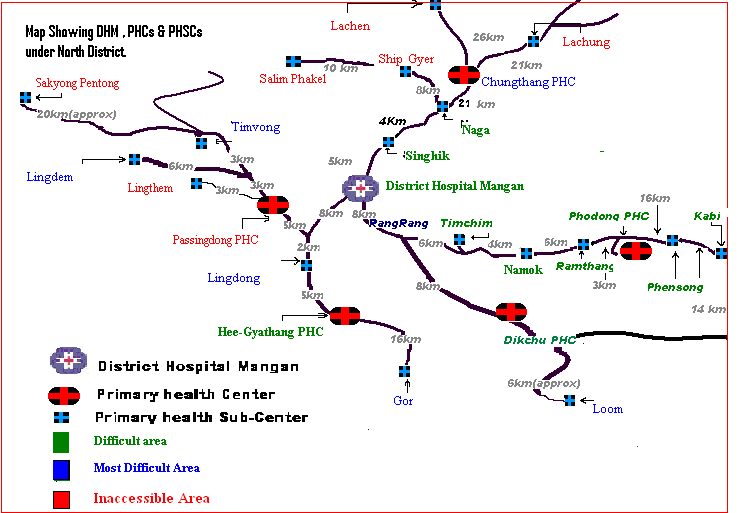 Human Resource at Mangan District HospitalPara Medical Staffs at District Hospital Mangan as on 31st March 2015Human Resource in the 5 PHCs as on 31st March 2015Human Resources in the PMU & MMU (NRHM)Target and Achievement of Health Care Services(As per District HMIS in numbers)Major Services at District Hospital, ManganLAB Services 2014 – 2015REFERRAL SERVICES 2014 – 2015Health Camps and Programmes, North DistrictNRHM Initiatives under North District ROGI KALYAN SAMITI:The RKS meeting of governing bodies was organized on quarterly basis. During the meeting performance of District Hospital Mangan and proper fund utilization for the year 2014 – 2015 was evaluated by RKS Committee in District Hospital and four PHCs. one day training programme for all the RKS members of North Sikkim was organized on 24th April 2015.  Programme Management Unit		A District Programme Management Unit at District level and Block Programme Unit at block level is in place as proposed under NHM.  The DPMU comprises of a Programme Manager, Accounts Manager,Data Manager & Data Entry Operator at District level and the PMU at block level consist of Block Programme Manager and Data Entry Operator to prepare accounts and assist in programme management. ASHAThe selection of Accredited Social Health Activists (84 in number) has been completed in the district. All the ASHA were trained upto 8th module (Round 4) during the year 2014-2015. During the year 2014-15, 5 days residential Refresher training for all 84 ASHA was organized. ASHA incentives during the year 2014-2015MNGO scheme MNGO and FNGOs under North District JANANI SURAKSHA YOJNA (JSY)VHSNC:There are 84 VHSNC till date and all are functional. There is a functional joint account for all VHSC. Training and reformation for all the VHSNC members has been completed during this year.  MOBILE MEDICAL UNITMobile Medical Unit was flagged off by Honorable chief minister of Sikkim on 14th of December 2008 at Mangan North Sikkim. The following figure envisages the achievements of MMU under North District for the year 2014-2015.OPDLABNATIONAL DISEASE CONTROL PROGRAMMES1. INTEGRATED DISEASE SURVEILLANCE PROJECT (IDSP)Integrated Diseases Surveillance is intended to detect early warning signal of impending outbreak and help to initiate an effective response in time. IDSP is also expected to provide data to monitor programme of ongoing disease control programme and help in allocating health resources more optimally. 2. REVISED NATIONAL TUBERCULOSIS CONTROL PROGRAMME (RNTCP)Amongst all communicable diseases, Tuberculosis is the leading killer in the world. The disease and its associated illness affect the human being in its most productive age group causing immense socio economic loss. It is also a leading cause of death among women and contributes to intense stigma resulting in social discrimination. Women some times, are the worst sufferers.Dedicated Human resources for RNTCP in North DistrictRNTCP Infrastructure in the DistrictPerformance under RNTCP-North DistrictDistrict is trying its best to achieve the case detection rate of at least 70% among newly detected infections (new smear positive cases) and to maintain the cure rate of 90%.District is facing a limitation to meet fund requirement. Since the fund is calculated according to population, North District being the least populated get very little fund which is not enough to carry out the programme on IEC, training, civil works, laboratories maintenance, miscellaneous etc. This restricts the district to expand network of DOTS providers in rural & hard to reach areas.NATIONAL PROGRAMME FOR CONTROL OF BLINDNESS   was the first country to launch the national Programme for Control of Blindness in the year 1976 with a goal of reducing the prevalence of blindness in . Blindness is a curse on mankind. A large no of blind people in a country denote poor socio-economic development and an inefficient eye care service in the country this is because about 80-90% of the blindness are either curable or preventable. Blindness Control Programme ServicesNATIONAL LEPROSY ERADICATION PROGRAMMEThe North district Leprosy Society was formed in the year 1995 under the chairmanship of District Magistrate same has been merged with district health society under NHRM, North. The main aim of the programme is to identify and treat all the leprosy cases in the district. District focuses on elimination and bringing down the prevalence rate below 1/10,000 population and developing the skills and knowledge of service providers and promoting community awareness through quiz, rally, folk show, IPC, workshop, Health Mela, wall painting etc.NLEP Performance under North District 2014-15NATIONAL IODINE DEFICIENCY DISORDERS CONTROL PROGRAMIodine is an essential micronutrient. It is required at 100-150 micrograms daily for normal human growth and development. The Iodine deficiency disorder is caused due to lack of nutritional iodine in the food.  Presently Iodine Deficiency Disorders is a public health problem in the district. National Iodine Deficiency Disorders Control Programme is implemented in the state. NIDDCP is implemented from the state for which programme officers are deputed. The test report conducted at every village is submitted to DRCHO at District on weekly basis. Mass awareness programme was conducted by IEC cell north district during the financial year 2014-15 through the public gatherings which was available at VHNDs. NATIONAL VECTOR BORNE DISEASE CONTROL PROGRAM (NVBDCP)The National Vector Borne disease Control Programme (NVBDCP) is an Umbrella programme for prevention and control of Malaria and other Vector Borne diseases like Dengue, Filaria, Kala Azar, Japanese Encephalitis and Chikungunya with special focus on the vulnerable groups of the society. Under the programme, it ensures that the disadvantaged and marginalized section benefit from the delivery of service so that the desired National Health Policy and Rural Health Mission Goals are achieved.There is no proper District NVBDCP Wings at the district. For the proper functioning of the programme District NVBDCP Wing has to be setup in the districts having one DMO, Data Entry operator and Account Staff along with the Technical staffs.Other Vector Borne Diseases Dengue     No cases of Dengue have been reported till date.Kala Azar  No case of Kala Azar was reported during the year 2014 – 2015There are no reported cases of Japanese Encephalitis and Chikungunya till date.IEC/BCC ACTIVITYOBJECTIVES:-To create  awareness about health & diseasesTo bring change in health related behaviors.Traditionally, IEC in the health sector has concentrated on the provision of information through the use of visuals, such as posters or with the help of mass media.	Such earlier approach had a heavy emphasis on providing general health messages creations.	The main shift in the new approach is BCC i.e. behavioral change communication where all communications strategy skill for bringing about change in health behavior and attitude has been applies like segmentation of target audience, two ways & interpersonal communication, verbal skill, non verbal skill, writing skill, feedback of the message etc.IEC /BCC ACTIVITIES Under NRHM, nomination of ASHAs in the field level and also formation of village health & sanitation committee duly including important member like Panchyats, ANMs, AWW, member of NGOs, ASHAs in this committee. IEC/BCC Programme conducted during 2014-2015Capacity Building and Training under North DistrictPROPOSAL UNDER NRHM (DISTRICT HEALTH ACTION PLAN) FOR  NORTH DISTRICT 2015-2016DISTRICT HOSPITAL MANGANFunctionalization of FRUUp gradation of Lab for District Hospital Mangan.  Separate administrative building is needed in District Hospital as the administration section is being functioning in private wards of District Hospital Mangan. The part of this building will also function as MCH section where the ILR will be put in. This was also advised by the CRM team during their recent visit to North District. Maintenance (Recurring expenditure for Subscription of journals)of Library for District Hospital Mangan.Quarter for GNM - 12 units i.e. 3 storied building.Delivery waiting home for district hospital Mangan, Chungthang and Phodong phc.Shaded parking place for ambulances and MMU vehicle.Advanced life support ambulance for district hospital Mangan.Compact suv mmu vehcile for the hilly terrain of north district.computerized registration system for opd and ipdUltra sound machine for district hospital Mangan.ASHAWard wise ASHA , Mobile recharge voucher, Drug kit, Drug kit bag and Apron is proposed for the financial year 2015-2016	MANPOWERThe major issue of concern in North Sikkim. NHM BUDGET DETAILS FORTHE FINANCIAL YEAR 2014-2015NORTH DISTRICT MENTAL HEALTHDISTRICT HOSPITALMANGAN, NORTH SIKKIM.PROGRAMMES DONE TILL DATE 2014-20151. Sensitization programme for MO’s,ASHA’s and Health officials of North District  on Suicide and drug addiction was held on 20th Aug 2014 at ZillaBhawan. Resource person – DrC.L.PradhanWorld Suicide Prevention day was observed by all the Health Institutions of North District on 10th Oct 2014 encompassing the theme Suicide prevention: one world connected. One day programme on the above theme was conducted at conference hall of District Hospital,Mangan for all the MO I/C’s,Health officials,paramedics and hospital staff. Resource person – DNO(N) World Mental health Day was observed at Mangan Senior Secondary School with the theme “Living with Schizophrenia” on 16th Oct 2014. Resource  persons: CMO(N) & DNO(N)One day Training on Mental Health care was held at conference hall of District Hospital Mangan  for ASHA’S (84 No)  in two batches.One day Training on Mental Health care was held at conference hall of District Hospital Mangan  for Front Line Health Officials’, ANM/GNM’s  of entire North District  and staff of District Mental Health  in two batches.Community mental health programmes was held at Singhik Secondary School, North Sikkim Academy and Mangan Secondary School as Targeted interventions for Schools.PHC’s have been asked to do ten programmes on community mental health during their VHND day.One day training on Mental health care for Medical Officers, CDPO’s  and Health official was held at conference hall, DHM on 9th March 2015One day awareness camp on Mental Health Care was held at the conference hall of District Administrative centre for the all the officials of DAC on 20th March 2015. ADC (N) Mr Rabinder graced the occasion as chief guest while the resource persons were Dr C .L Pradhan , Senior Psychiatrist STNM and DNO(N) Dr T T Kaleon.FUND STATUS:Total fund received (7/08/2014) - 30, 00,000.Utilization till March 2015-30, 00,000 FUTURE PLANS (MENTAL HEALTH) FOR 2015-2016Targeted Intervention & sensitization on Mental Health to Schools (84 No)(Identification of Nodal teachers)VHNS committeesGeriatric Mental HealthSuicide PreventionStress ManagementSubstance Abuse PreventionMental health camp quarterly along with VHNDI.E. C : Awareness Classes: To createawareness among general public,Govt. Servants, Media Persons,Local Self Govt. RepresentativesLife Skills-based Approach for Drug Education in SchoolsLife Skills education for children and adolescent in schools3.SOUTH DISTRICT (ACTIVITIES AND  ACHIEVEMENTS)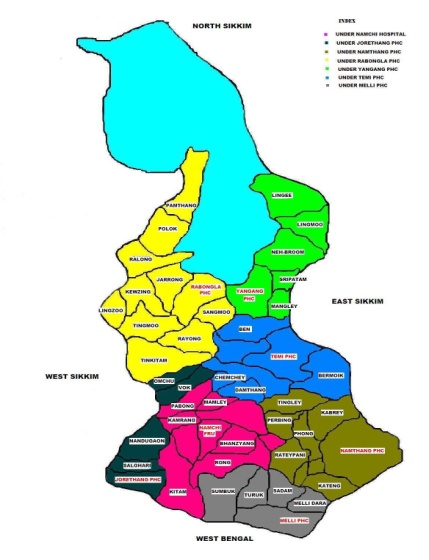 DISTRICT PROFILENo. of Health Related InstitutionsSouth DistrictPHCs UNDER NAMCHI DISTRICT HOSPITAL AND DISTANCE FROM DISTRICT HOSPITAL, SOUTHMANPOWER :INTRODUCTION :The District caters a population of 1, 44,053 (Health Survey 2014) and constitutes 24 % of the total population of the State.  97% of the population resides in the rural areas.  The sex ratio is 955/1000 male and among 0-6 years 948/1000 male.  The density of population is 196/ sq km, the second highest in the state.  The literacy rate is 82.7 %.Quality Health Care and Family Welfare Services are provided to the     population through a net work of 1 District Hospital, 1 C.H.C. (Jorethang), 7 Public Health Centers and 39 Sub Health Centers in the District.Health services are made accessible at the community level throughout reach programmes,VHND, Mobile Medical Unit, CATCH  and Special Health Programmes organized periodically.The District Hospital is 100 bedded hospital and acts as FRU (First Referral Unit ). Due to the increasing number of patient admission the numbers of beds are increasing yearly.PERFORMANCE – 2014-2015 (DISTRICT HOSPITAL health services)              ACHIEVEMENT UNDER REPRODUCTIVE CHILD HEALTH FOR THE FINANCIAL YEAR2014-2015 OF SOUTH DISTRICTACTIVITIES UNDER NATIONAL RURAL HEALTH MISSION .   DISTRICT HEALTH MISSION  – It is an apex body at the District level and takes all decisions concerning to issues under National Health Mission and also monitors the programmes in the District .  Hon’ble Zilla Adhyaksha is the chairman of the District Health Mission. The Meeting of District Health Mission was held on 30th January 2014 to review the performance and activities of 2013 under the chairmanship of Hon’ble Zilla Adhyaksha.                                                                                                                                  DISTRICT HEALTH SOCIETY –  The District Health Society is headed by District Magistrate as Chairperson and other heads of department and NGOs as the members.  The meeting of the District Health Society was held twice in the reported year to discuss various issues and took important decisions.DISTRICT HOSPITAL MANAGEMENT SOCIETY/ROGI KALYAN SAMITI :  The Hospital Management Society/Rogi Kalyan Samiti  is a registered society under Society Registration Act . This is a group of trustees for management and development of hospital and other health centers.  The Rogi Kalyan Samiti at District and other seven centers are provided with flexible funds to meet up the urgent need for the benefit of the patients. In all the seven blocks the RKS is headed by the respective Block Development Officers.  The Governing Body of the Society hold meeting at Dist Hospital, Conference Hall every quarter of each financial year when they review the performance and unanimously decide to improve the services of Hospital and PHCs.  Current Status of Rogi Kalyan Samiti  in the DistrictAllocation and Pattern of Utilization 2014-2015 UNTIEDFUND:SCHEMES  :  RCH   2014                                     JANANI SISHU SURAKSHA KARYAKAMJANANI SISHU SURAKSHA KARYAKAM-IIASHA STATUS – 2014.ASHA INCENTIVES 2014-15Services of MMU during the Camps- APRIL 2014 – MARCH 2015TOTAL NUMBER OF IEC/BCC  PROGRAMMES CONDUCTED FOR THE YEAR 2014 -2015         TRAINING AND CAPACITY BUILDING 2014 :is one of the integral parts of the district activity which is conducted in the district training centre.  This year the district conducted the following trainings to various categories of health personnel as under:REVISED NATIONAL TUBERCULOSIS CONTROL PROGRAMME (RNTCP):2014	The 30 bedded Tuberculosis Hospital with District Tuberculosis center is functional in a separate building.  It is headed by District Tuberculosis Officer.CURRENT  STATUS 2014. NATIONAL LEPROSY ERADICATION PROGRAMME (NLEP) :Report on Leprosy Performance -2014The district has already achieved its primary goal for elimination Leprosy.  Currently, the prevalence rate of Leprosy in the district is 0.06 %.  This wing in the district has undertaken various activities in this year to contain the problem.     Report on Leprosy Performance 2014-2015CURRENT STATUSNATIONAL PROGRAMME FOR CONTROL OF BLINDNESS (NPCB) :               The Eye Department of Namchi District Hospital is headed by Dr Twinkey Bhutia, Opthalmologist.                Regular cataract operations was started along with other eye Surgeries.  Total number of 82 Cataract Surgeries and 27 number of other eye surgeries and 285 minor surgeries were performed.  VISION CENTER VISIT- 3rd Week of Every Month. 2014EYE CAMPS CONDUCTED - 2014GLAUCOMA WEEK :World Glaucoma Week was observed at Namchi District Hospital, Kitam and Sumbuk BACfrom 8th to 14th March 2015.  Around 307 patients were examined for different eye problems like refractive error, conjunctivitis, cataract etc. NATIONAL IODINE DEFICIENCY DISORDERS CONTROL PROGRAMME (NIDDCP):The NIDDCP in the district has made a remarkable progress since 1991.  th district.  The Universal Salt Iodization Programme implemented is vigorously monitored by ASHA at the community level during VHND programme every month by using salt testing kits.  The results are very encouraging and no salt samples without iodine were detected this year.  A total of 13145 salt samples were tested in the district.The Global Iodine Deficiency Disorder Prevention Days were observed in 41 different ICDS of the district in the month of October – November, 2013.  The programme consisted of awareness generation, open quiz to the community  and on the spot salt testing by using salt testing kits for the presence of iodine content in the edible salt used by house-holds.                                       REPORT OF IDSP - 2014District Non-Communicable Diseases (NCD) Cell, South DistrictThe District NCD Cell was established during FY 2011-12 at District Hospital Namchi with the mandate to implement the following national programmes:National Programme for Prevention & Control of Cancer, Diabetes, Cardiovascular Diseases & Stroke (NPCDCS) as the lead programme.National Programme for Health Care of the Elderly (NPHCE).At present the District NCD Cell is implementing the following programmes in South District.National Programme for Prevention & Control of Cancer, Diabetes, Cardiovascular Diseases & Stroke (NPCDCS)National Programme for the Health Care of the Elderly (NPHCE)National Tobacco Control Programme (NTCP)National Mental Health Programme (NMHP) Rastriya Bal Swasthya Karyakram (RBSK) Chief Minister's Comprehensive, Annual & Total Check-up for Healthy Sikkim (CATCH SIKKIM)The District NCD Cell is headed by the District Nodal Officer and is assisted by Finance-cum-Logistic Officer & a Data Entry Operator. NPCDCS:63% of deaths globally, 55 % in S. E. Asia and 53 % of total deaths in India are due to NCDs of which CVD, Diabetes, Cancer & COPD causes 90% of deaths attributed to NCDs. The Prevalence of Diabetes is 7.32%, Hypertension 6.62% & COPD 3.49% nationally and majority of these are preventable. NCDs have emerged as the major cause of morbidity & mortality today and is set to increase exponentially. The objectives of NPCDCS is to prevent and control common NCDs through behavior and lifestyle changes, to provide early diagnosis and management of common NCDs, to build capacity at various levels of health care facilities for prevention, diagnosis and treatment of common NCDs, to develop trained human resource within Public Health set up, to establish and develop capacity for palliative & rehabilitative care ultimately. The strategies to be adopted, as proposed under NPCDCS, are Promotion of healthy lifestyle through behaviour change, Opportunistic screening of persons above 30 yrs, Comprehensive examination, diagnosis and management  of cancer, diabetes, cardiovascular diseases and stroke, Development of trained manpower, Strengthening of tertiary level health facilities, and Programme management at centre, state and district level. The programme provides screening facilities for blood sugar and blood pressure through the Health Sub-Centres and treatment facilities at the District Hospital with facility for Cardiac care unit. The facility for cancer screening, though included in the programme, will be started soon.  At present the following facilities are available with manpower as approved.District NCD Cell: To implement the programmeDistrict NCD Clinic: To provide preventive, promotive & curative services along with physiotherapy services.Cardiac Care Unit.The NCD Clinic at the CHC is yet to be made operational.The following contractual staffs are appointed for providing the services:Medical specialist: 01Physiotherapist: 01Staff Nurse: 02Counselor: 01DEO: 01Performance for year 2014-15:Screening at PHSC:Total screened: 1229Total with high RBS: 51Total with high Blood Pressure: 168At PHC /CHC/NCD Clinic:Total attended: 11352Total with Diabetes: 844Total with Hypertension: 1563Total with CVDs: 71Total Counseled: 1360Total provided Physiotherapy: 1696Awareness programmes: 03NPHCE:The programme is an articulation of the International and national commitments of the Government as envisaged under: UN Convention on the Rights of Persons with Disabilities (UNCRPD) National Policy on Older Persons (NPOP), 1999. Section 20 of “The Maintenance and Welfare of Parents and Senior Citizens Act, 2007” dealing with provisions for medical care.The facilities proposed to be provided are Provision for Geriatric Clinic at District,  Separate registration & No waiting, 10 Bedded Geriatric ward at District,  Provisions for drugs, Physiotherapy facility at District,  Supportive devices & calipers at PHC & PHSCs, Provisions for home visits for home based care to home bound/bed ridden elderly persons. The district presently provides integrated Geriatric Clinic in NCD clinic, 10 bedded Geriatric ward and physiotherapy facilities at the District Hospital and Rehabilitative services at CHC.The programme has following contractual staffs at present:Physiotherapist: 01Asst. Physiotherapist (Jorethang CHC): 01Staff Nurses: 06Sanitary Attendant: 02Performance for 2014-15:Total attended OPD (PHC/CHC/District):	20,059Total admitted (Geriatric ward):			 245Total provided Physiotherapy services:		 1696.Total provided supportive appliances:		 220NTCP:NTCP was started in South District in FY 2010-11 for implementing the COTPA 2003 and to create awareness on harmful effects of Tobacco. Tobacco Cessation Centre is proposed to be started during FY 2015-16 at Namchi.Activities undertaken in 2014-15:Training of DriversLimited enforcement & monitoringNMHP:The NMHP was started under NRHM during FY 2012-13 at Namchi and subsequently brought under NCD Cell during FY 2014-15. Main Objective is to provide Community Mental Health Services and integration of mental health with General health services through decentralization of treatment from Specialized Mental Hospital based care to primary health care services with added components of Life skills education & counselling in schools, College counselling services, Work place stress management and Suicide prevention services should be provided. The programme envisages provision of Psychiatry Clinic at District Hospital with Counseling services, Provisions of essential medicines, Training of Medical Officers and subsequent management of common psychiatric illnesses at PHC level, Crisis Help line/Suicide Helpline, awareness to reduce stigma & promote De-segregation, Awareness on mental health, Stress management, Life skill promotion etc. At present the Psychiatry department is operational at District with support provided under NMHP. The counseling services are proposed to be started during FY 2015-16 subject to appointment of Psychologist. The following contractual staffs support the programme:Social WorkerProgramme Assistant-cum-Case Registry AssistantRecord KeeperThe activities undertaken during 2014-15 are:World suicide Prevention Day observed at Community Hall Namchi.World Mental Health Day observed at District Hospital Namchi in association with District Legal services Authority at Namchi Hospital.Training of ASHA on Mental Health.Training of Nurses/Health Workers on Mental Health.Orientation Training of AWWs on Mental Health.Co-ordination meeting on Mental Health at Kitam PHSC (as participation in Sansad Adarsh Gram Yojana).Orientation training on Mental Health to Panchayats & others at Community Hall Namchi (as Participation during National drinking water & Sanitation week observation). Training of Head of Educational Institutes (Principals & HMs & AEOs).Training of Police Officers & Officials at Namchi.Training of Nodal Teachers at Namchi.Community Mental Health Awareness Camps (38 Nos).School Mental Health Camps (40 Nos).RBSK:RBSK is a new programme for providing comprehensive screening with Promotive & curative services to all children 0-6 years and students 6-18 years studying in government or government aided schools for 4Ds (30 identified conditions due to Defects at Birth, Deficiencies, Diseases, or Developmental delay). It envisages provisions of dedicated Mobile health teams (MHT) for screening, District Early Intervention Centre (DEIC) as referral facility with free Treatment at Identified Levels (as per guidelines).However in the absences of dedicated MHT, the services are being rendered in all schools & ICDS centres by the PHCs to the extent possible. One MHT has been provided to Namchi towards end of FY 2014-15 and five more teams have been proposed during FY 2015-16.CATCH-SIKKIM:It is the flagship programme of state government launched in August 2010. The first round of CATCH programme began in FY 2011-12 and was completed during FY 2013-14 covering the entire eligible population.During FY 2014-15, the second round of CATCH was started which included issuing Bar-Coded Health Cards. The total performance for FY 2014-15 is:Services for HIV/AIDSThe facilities for counseling, screening and management of HIV/AIDS are implemented through the following:ICTC: The Integrated Counselling & Testing Centre provides facilities for counseling, IEC and testing for HIV to the general public at Namchi District Hospital. ICTC service is provided through a dedicated team of Counselor and Lab. Technician.PPTCT: The PPTCT (Prevention of Parent to Child Transmission) Centre provides facilities for counseling, IEC and testing for HIV to the Ante-Natal mothers and their spouses at Namchi District Hospital. PPTCT service is provided through a dedicated team of Counselor and Lab. Technician.STD Clinic: The STD Clinic provides integrated services for Reproductive Tract Infections & Sexually Transmitted Infections with referral linkage to ICTC. The service is provided through a dedicated team of Counselor.Link ART Centre: The LAC at Namchi Hospital is the only LAC in the state started during end of FY 2013-14. The LAC provides follow-up treatment to Persons with HIV/AIDS transferred from ART Centre Gangtok. The facility is operational in the ICTC with the services being provided by ICTC Counselor under supervision of LAC In charge.Performance during 2014-15:ICTC: Total Counseled & Tested: 1805 (M:722, F: 1083)PPTCT:Total Counseled: 1715 (ANC: 1416, Female Non-ANC: 80, Husbands: 219)Total tested: 1416STD Clinic: Total attended clinic: 195 (M: 08, F: 187)LAC:Total clients registered & followed up: 10Sl.NoState/DistrictPlace of ResidenceTotal Population &SexScheduled CastesScheduled Tribes1.SIKKIMTOTAL PERSONSMALESFEMALES6105773230702875072827514454138212063601052611010991.SIKKIMRURAL PERSONSMALESFEMALES4569992427972142022033510496983916714686059810871.SIKKIMURBAN PERSONSMALESFEMALES15357880273733057940395839823921419202200122.EASTTOTAL PERSONSMALESFEMALES28358315143213215115305774375627843639479389572.EASTRURAL PERSONSMALESFEMALES16109687147739498826450843184714824170229782.EASTURBAN PERSONSMALESFEMALES12248764285582026479323532443128815309159793.WESTTOTAL PERSONSMALESFEMALES13643570238661975935311728185781729485283323.WESTRURAL PERSONSMALESFEMALES13118767528636595663297826855639428773276213.WESTURBAN PERSONSMALESFEMALES52482710253827213913314237127114.NORTHTOTAL PERSONSMALESFEMALES4370924730189799825364462871514741139744.NORTHRURAL PERSONSMALESFEMALES3906522274167918044413632669513751129444.NORTHURBAN PERSONSMALESFEMALES4644245621881789583202099010305.SOUTHTOTAL PERSONSMALESFEMALES14685076670701806053305829954139221556198365.SOUTHRURAL PERSONSMALESFEMALES12565165848598035042256924733690919365175445.SOUTHURBAN PERSONSMALESFEMALES2119910822103771011489522448321912292Sl.No.PARTICULARSYEARSEASTWESTNORTHSOUTH1.Decadal Population Growth Rate1981-199128.6030.5518.0929.7828.471.Decadal Population Growth Rate1991-200137.325.5731.3433.3933.061.Decadal Population Growth Rate2001-201115.7210.706.5211.6512.902.Density of Population19911878207131572.Density of Population200125710610175762.Density of Population201129711710196863.Literacy RateExcluding (0-6) age group.199165.145.653.554.156.93.Literacy RateExcluding (0-6) age group.200174.758.867.267.368.83.Literacy RateExcluding (0-6) age group.201183.877.478.081.481.44.Sex Ratio (Females per 1000 males)19918599158288928784.Sex Ratio (Females per 1000 males)20018449297529278754.Sex Ratio (Females per 1000 males)20118739427679158905.Population in the age group (0-6 years)19913062718917648618617746475.Population in the age group (0-6 years)20013141020153595820674781955.Population in the age group (0-6 years)20112798415706467715744641116.Sex Ratio (0-6 years)19919489979609629656.Sex Ratio (0-6 years)20019509669959699636.Sex Ratio (0-6 years)20119609649299539577.Scheduled Castes (% of Total Population)19917.05.03.65.65.97.Scheduled Castes (% of Total Population)20015.84.72.14.85.07.Scheduled Castes (% of Total Population)20115.44.32.24.14.68.Scheduled Tribes(% of Total Population)199121.119.755.416.922.48.Scheduled Tribes(% of Total Population)200118.519.353.115.620.68.Scheduled Tribes(% of Total Population)201127.642.465.728.233.89.Area (Sq. Km.)2011954116642267507096Sl.NoINDICATORSINDICATORSSOURCEPRESENT STATUSAll 1.Crude Birth Rate (CBR)(Per 1000 population)Crude Birth Rate (CBR)(Per 1000 population)SRS 201317.121.42.Crude Death Rate (CDR)(Per 1000 population)Crude Death Rate (CDR)(Per 1000 population)SRS 20135.27.03.Infant Mortality Rate (IMR)(Per 1000 Live births)Infant Mortality Rate (IMR)(Per 1000 Live births)SRS 201322404.Total Fertility Rate (TFR)(Number of Children per women) Total Fertility Rate (TFR)(Number of Children per women) SRS 201317.12.705.Full Immunization %Full Immunization %NFHS III(2005-06)SR  2014-1570       90 44 --6.Institutional Delivery%Institutional Delivery%NFHS III(2005-06)SR 2014-15499839--7.Contraceptive Prevalence Rate % (Any Method)Contraceptive Prevalence Rate % (Any Method)NFHS III(2005-06)58568.Under 5 Mortality RateUnder 5 Mortality RateNFHS III(2005-06)40NA9.3 or More Ante  Checkup (ANC)%3 or More Ante  Checkup (ANC)%NFHS III(2005-06)SR 2014-15708652--10.Child Sex Ratio (0-6yrs)(Per 1000 Males)Child Sex Ratio (0-6yrs)(Per 1000 Males)NFHS III(2005-06)2001 Census2011 Census999  963957--927914(P)11.Sex Ratio( All ages)(Per 1000 Males)Sex Ratio( All ages)(Per 1000 Males)NFHS III(2005-06)2001 Census2011 Census936875890--933940(P)12.T.B.Cure RateT.B.Cure RateSR 201478 % -13.Prevalence Rate of GoiterPrevalence Rate of GoiterState  & ICCIDD Survey 2009-1013.37%             --14.Prevalence Rate of Leprosy(Per 10000 Population)Prevalence Rate of Leprosy(Per 10000 Population) SR 2014-150.14%--15.Prevalence Rate of Malaria/1000 Pop.Prevalence Rate of Malaria/1000 Pop.SR 20140.4 %15.Civil Registration of BirthSR 201382%--15.Civil Registration of DeathSR 2013106%16.Hepatitis ‘B’ Vaccination (Introduced by State Govt. since 14.09.2001)(Free of Cost)Hepatitis ‘B’ Vaccination (Introduced by State Govt. since 14.09.2001)(Free of Cost)SR 2014-1585%--SLNOHEALTH INSTITUTIONEASTWESTNORTHSOUTHSTATE1STATE REFERRAL HOSPITAL/STNM HOSPITAL1---12DISTRICT HOSPITAL111143*COMMUNITY HEALTH CENTRE1--124PRIMARY HEALTH CENTRE6756245PRIMARY HEALTH SUB CENTRE484118391466DISTRICT TUBERCULOSIS CENTRE,NAMCHI---117CENTRE REFERRAL HOSPITAL MANIPAL TADONG (PVT.)1---18TOTAL58492448179SLNOHEALTH INSTITUTIONSNO. OF BEDSNO. OF BEDSNO. OF BEDSNO. OF BEDSNO. OF BEDSSLNOHEALTH INSTITUTIONSEASTWESTNORTHSOUTHSTATE1STATE REFERRAL HOSPITAL300---3002DISTRICT HOSPITAL1001001001004003*COMMUNITY HEALTH CENTRE30--30604PRIMARY HEALTH CENTRE607050602404DISTRICT TUBERCULOSIS CENTRE,NAMCHI--------60605CENTRAL REFERRAL HOSPITAL, MANIPAL TADONG (PVT.)500-------500TOTAL9901701502501560Serial No.PARTICULARSEASTWESTNORTHSOUTHSTATE1POPULATION/DOCTORS143935901561253219022POPULATION/NURSE216554572300506429933POPULATION/ANMs12951499662120412264POPULATION/BED2868022915873915POPULATION/HEALTH ASSISTANTS (M&F)283583124031092773425305296POPULATION/HEALTH WORKERS (M&F)17721325633166914547POPULATION/LAB TECH1134380257285667587228BED/DOCTORS5.04.55.34.34.89BED/NURSE7.56.87.98.67.610BED/ANMs4.51.92.32.03.111INDOOR PATIENTS TREATED (2014)263277192146379343691612OUTDOOR PATIENTS TREATED (2014)528655135493252541441458335471. Doctors-1/3500 population2. Nurses-1 per 5000 population3. Health Workers (Male & Female)-1 per 5000 in plain area and 3000 in   tribal hilly areas4. Trained Dai-1 per each village5. Health Assistant (Male & Female)-1 per 30,000 population in plain area and 20,000 in tribal hilly areas6. Lab Tech-1 per 10,000 populationSl.No.ParticularsSTNM/Gangtok/HOEASTEASTWESTWESTNORTHNORTHSOUTHSOUTHSTATESl.No.ParticularsSTNM/Gangtok/HODHPHCDHPHCDHPHCDHPHC1.PCC/Chief Consultants/Consultants/Specialists7811885221961392.Doctors(Other than mentioned in Sl. NO. 1)42102737-64813.MO(Specialist )(Contractual)12---2-4-94.MO (Contractual)136465453375.MO(AMJI/AYUSH)Regular/Contractual12211010311TOTAL123281820151673416277Sl.NoDesignationSTNM/GangtokHOEastWestNorthSouthState1.Pr.Director/Pr.Chief Consultant01----012.Addl.Director/Consultant Grade I01----013.ConsultantsGrade II5----54.Dental SurgeonSenior  Grade81113145.Dental Surgeon Junior Grade1312186.Dental Surgeon (Contract)23-1287.Dental Surgeon (NRHM)031127Total181035844S.NParticularsHO/STNM/GANGTOKHO/STNM/GANGTOKEASTEASTWESTWESTNORTHNORTHSOUTHSOUTHSTATESTATESTATES.NParticularsRCRCRCRCRCRCTOTAL1.Cardiology01---------01-012.General Medicine06-02-01----191103.Gynaecology & Obstetric06-02-04-01-0301161174.Paediatrician6-03-01--0101-111125.Orthopaedic03-------01-4-046.Surgeon05-------02-7-077.Anaesthesist/DA0611-02---0101102128.Psychiatrist03--0101---01-51069.Medico Legal02-------01-3-0310.Pathology/DCP06-02-02---02-12-1211.Radiology/Dip. In Radiology03-------02-5-0512.TB & Respiratory02-----1-01-4-0413.Opthalmology03--1-----01320514.Dermatology03---1---1-5-515.GastroEnterology01---------1-0116.ENT4-1-1--12-81917.Microbiology5-3---1-2-11-1118.Community Medicine6-1-----3-10-1020.Pharmalogy01-01-----1-3-321.Anatomy/DNB01---------1-0122PMR (Physical Medicine of Rehabitation01---------1-0123Physiology--01-------1-0124Bio Chemistry4-2---01-1-8-8TOTAL78119213-422541399148Sl. N.DesignationSTNM/HOEastWestNorthSouthState1.Joint Director(Nursing)------2.Community Nursing Officer------3.Principal Nursing Officer1----14. Nursing Supdt.------5. Senior CHO------6.Deputy Director Nursing 2----27.Sr. PHNO11-1148.Sr. Sister Tutor5----59.Dy. Nursing superintendent4--11610.Asstt.  Director Nursing2----211.CHO-42-3912.PHNO1---1213.Jr. Sister Tutor2----214.Assistant Nursing Superintendent1611112015LHV/HA(F)1114222016.Staff Nurse9812851914217.Sr.ANM(Selection Grade)3122124309918.ANM (G-I)453819175016919.ANM/MPHW (G-II)1235218128820.ANM/MPHW G-III)2111517145921.Staff Nurse (NRHM)3181714106222.ANM/MPHW (NRHM)12224201683TOTAL22717512390160775Sl.NoParticularsSTNM/HOEASTWESTNORTHSOUTHSTATE1Joint Med. Store Officer1----12Joint Director (PFA)-1---13Dy. Director (IEC)2-11154Dy. Director (Sanitation)01----015Joint Director (Drugs)------6Sr. Public Analyst------7Sr. Med. Store Officer01----018Sr. Food Inspector1---129Sr. Tech. Officer------10Health Edn. Officer (IEC)131-020711Sr./Non- Med. Leprosy Officer-010111412Community Health Officer (CHO)------13Technical Officer24544155214Entomologist (NRHM)01----0115Dietician01---1216Asstt. Director (Sanitation)01-011-0317Counselor (on Deputation to another deptt.01----0118Physiotherapist311-010619Clinical Psychologist1----120Sr. Drug Inspector-02---0221Med. Store Officer1111105TOTAL40151192499Sl.NoParticularsSTNM/HOEASTWESTNORTHSOUTHSTATE1Compounder02---01032Health Assistant------3MPHW (M)5724324461904MRT---01-15X- Ray- Technician333105156Radiographer/CT Scan3--30177ECG Technician5-1--68Lab. Tech. (1, II & III)91311418559Blood Bank Tech.1---01210Orth.Tech.41--2711OT Technician502020111112Ophthalmic Assistant2--101413Health Educator-2212714Counsellor Drug De – adddic.01----0115Non Med. Supervisor03030303041616PMW--3--317Dental Assistant41020211018Dental Hygienist211--0419Treatment Organiser-11--220Asstt. Pgysiotherapist4-01-02721Ward Master0201--010422Store Inspector0102---0323Sanitary Inspector------24Drug Inspector------25Autopsy Technician01----0126Insect Collector0401---0527Dark Room Asstt.1---01228Refractionist01----0129Lab Tech. (NRHM)-030602041530X – Ray Tech. (NRHM)012311808Paramedics (Ayush) NRHM-0120102632Pharmacist (NRHM)--35551833MPHW (M) (NRHM)------34Dental Assistant (NRHM)-3--3635O T Tech. (NRHM)-11-1336Ophthalmic Assistant (NRHM)1----137ECG Tech. (NRHM)11---2TOTAL661179050103426DISTRICTANC REGISTRATIONANC 3 CHECK UPSINSTITUTIONALDELIVERIESHOME DELIVERIESTOTALDELIVERIESHOME DELIVERIES ASSISTED BY Non SBA(TBA/Relatives)HOME DELIVERIES ASSISTED BYDoctor/Nurse/ANMEAST4442(97.6%)3856(86.8%)*4888(98.5%)72(1.5%)4960(111.7%)41(0.8%)31(0.6%)WEST2119(97.9%)1840(86.8%)1155(97.7%)27(2.3%)1182(55.8%)14(1.2%)13(1.1)NORTH673(96.0%)585(86.9%)244(96.1%)10(3.9%)254(37.7%)7(2.7%)3(1.2)SOUTH2138(91.7%)1818(85.0%)1619(96.6%)57(3.4%)1676(78.4%)44(2.6%)13(0.8)STATE9372(96.1%)8099(86.4%)7906(98.0%)166(2.0%)8072(86.1%)106(1.3%)60(0.7)DistrictEstd. No. of infantsEstd. No. of Pregnant womenDPTOPVBCGMeaslesFull ImmunizationsHepatitis‘B’MMRTT of pregnant womenUFWC11491548391715431542114914931210EAST(Rural)2181218498821942184218422272321EAST413945533330(80.4%)3732(90.1%)4905(118.5%)3737(90.2%)3726(90.0%)3333(80.5%)3720(89.8%)3531(77.5%)WEST196821651844(93.6%)1844(93.6%)1224(62.1%)1808(91.8%)1831(93.0%)1828(92.8%)1775(90.1%)1911(88.2%)NORTH637701535(83.9%)535(83.9%)255(40.0%)544(85.4%)543(85.2%)535(83.9%)515(80.8%)641(91.4%)SOUTH211823301853(87.4%)1853(87.4%)4667(220.3%)1882(88.8%)1890(89.2%)1832(86.4%)1821(85.9%)1972(84.6%)STATE886297497562(85.3%)7964(89.8%)11051(124.7%)7971(89.9%)7990(90.1%)7528(84.5%)7831(88.3%)8055(82.6%)Sl. No.Name of diseases as per standard definition of caseICD- 10 codeTotal CasesTotal Deaths1Cholera(Lab confirmed)A00002Acute Diarrhoeal Diseases (including Gastro enteritis etc.)A094707703DiptheriaA36004Tetanus  other than NeontalA35005Neonatal TetanusA33006Whooping coughA37007MeaslesB0512008Acute Respiratory Infection (ARI) including Influenza and excluding PneumoniaJ00-06 2299370239PneumoniaJ12-181425910Enteric FeverA011373011Viral Hepatitis – AB15.913012Viral Hepatitis – BB16.91310013Viral Hepatitis C.D.EB 17.80014Meningococcal MeningitsA39.00015Rabies****A820016SyphilisA50-A53190017Gonococcal InfectionA5417018Chicken PoxB01371019EncephalitisG04.97020Viral MeningitisGo3.90021Others28837849TOTAL43965181Sl. NoNature/ Group of Non Communicable DiseasesICD-10 CodeTotal CasesTotal Deaths1Cardio Vascular Diseases1.1Rheumatic FeverI00 – I021.2 HypertensionI10 - I1525036161.3 Ischemic Heart  DiseasesI20 - I2529101.4Congenital Heart DiseaseQ20 - Q28001.bDilated Cardiomyopathy22661.cMyocarditis401.gRheumatic Heart Disease34871.hHypertensive Heart Disease11431.iAcutemyocardial Infraction146111.jPericardial Effusion1311.kAcutecorpulmonale1501.lChronic Corpulmonale42ii.Other Cardio Vascular DiseasesI05-I09,I26-I52,I70- I99002Neurological Disorders2.1 Cerebro Vascular AccidentI60-I69600552.2Chronic Neurological DisorderG90-G99002.3Other Neurological Disorders **F 00-03, G 00-G8328243Diabetes Mellitus3.1 Type 1  E 1028103.2 Type 2 E 114088194Lungs Disease4.1 BronchitisJ 40145714.2 EmphysemasJ 431204.3 AsthmaJ 45351755Psychiatric Disorder5.1 Common Mental DisordersF10-F19563105.2 Severe Mental DisordersF 99173706Accidental InjuriesS00-S99,T00-T141814487Cancer (Malignant & Benign)7.1Cervix Cancer C53, D2668217.2Breast Cancer C50 & D244417.3Lung Cancer C34, D14.35257.4Oral Cancer (Lip, Oral Cavity and Pharynx) C00 - C14, D10 3437.5Other  Cancers(excluding 7.1 to 7.4)C00-D48362308Snake BiteT 63.012409Renal Failure9.1Acute Renal FailureN 1701209.2Chronic Renal FailureN 1817110ObesityE 660011Road Traffic AccidentsV01-V893583112Others NCD363956295TOTAL 430812475Sl. NoName of diseases as per standard definition of caseICD- 10 codePatients Reported/Treated during the yearPatients Reported/Treated during the yearPatients Reported/Treated during the yearPatients Reported/Treated during the yearPatients Reported/Treated during the yearPatients Reported/Treated during the yearPatients Reported/Treated during the yearTotal Deaths during the Reporting YearTotal Deaths during the Reporting YearTotal Deaths during the Reporting YearSl. NoName of diseases as per standard definition of caseICD- 10 codeOutpatient (OPD) casesOutpatient (OPD) casesIPD Cases Reported DirectIPD Cases Reported DirectTotal CasesTotal CasesTotal CasesTotal Deaths during the Reporting YearTotal Deaths during the Reporting YearTotal Deaths during the Reporting YearMFMFMFTMFT1Cholera(Lab confirmed)A0000000000002Acute Diarrhoeal Diseases (including Gastro enteritis etc.)A092136522304145019582281524262470770003DiptheriaA3600000000004Tetanus  other than NeontalA3500000000005Neonatal TetanusA3300000000006Whooping coughA3700000000007MeaslesB055542101365551200008Acute Respiratory Infection (ARI) including Influenza and excluding PneumoniaJ00-06 22460225065613241368473465202499370914239PneumoniaJ12-18479441261244740685142554910Enteric FeverA01542579139113681692137300011Viral Hepatitis – AB15.92443671300012Viral Hepatitis – BB16.97365262523761549131000013Viral Hepatitis C.D.EB 17.8000000000014Meningococcal MeningitsA39.0000000000015Rabies****A82000000000016SyphilisA50-A5356134005613419000017Gonococcal InfectionA54310316111700018Chicken PoxB01176173111118718437100019EncephalitisG04.9004343700020Viral MeningitisGo3.9000000000021Others13185314437155736581137426150952288378262349TOTAL201289219240880410318210093229558439651404181Sl. No`ICD- 10 codePatients Reported/Treated during the yearPatients Reported/Treated during the yearPatients Reported/Treated during the yearPatients Reported/Treated during the yearPatients Reported/Treated during the yearPatients Reported/Treated during the yearPatients Reported/Treated during the yearTotal Deaths during the Reporting YearTotal Deaths during the Reporting YearTotal Deaths during the Reporting YearSl. No`ICD- 10 codeOutpatient (OPD) casesOutpatient (OPD) casesIPD Cases Reported DirectIPD Cases Reported DirectTotal CasesTotal CasesTotal CasesTotal Deaths during the Reporting YearTotal Deaths during the Reporting YearTotal Deaths during the Reporting YearMFMFMFTMFT1Cholera(Lab confirmed)A0000000000002Acute Diarrhoeal Diseases (including Gastro enteritis etc.)A0911993127967999861279213782265740003DiptheriaA3600000000004Tetanus  other than NeontalA3500000000005Neonatal TetanusA3300000000006Whooping coughA3700000000007MeaslesB05978111718350008Acute Respiratory Infection (ARI) including Influenza and excluding PneumoniaJ00-06 222476826652729797254972744952946914239PneumoniaJ12-18330279546738434673054910Enteric FeverA01777417309410419800011Viral Hepatitis – AB15.9230225700012Viral Hepatitis – BB16.97355252523760548130800013Viral Hepatitis C.D.EB 17.8000000000014Meningococcal MeningitsA39.0000000000015Rabies****A82000000000016SyphilisA50-A53000000000017Gonococcal InfectionA54000000000018Chicken PoxB0122250022254700019EncephalitisG04.9000000000020Viral MeningitisGo3.9000000000021Others6765376609191827946957179403148974262349TOTAL10558911697035504710109139121680230819404181Sl. NoName of diseases as per standard definition of caseICD- 10 codePatients Reported/Treated during the yearPatients Reported/Treated during the yearPatients Reported/Treated during the yearPatients Reported/Treated during the yearPatients Reported/Treated during the yearPatients Reported/Treated during the yearPatients Reported/Treated during the yearTotal Deaths during the Reporting YearTotal Deaths during the Reporting YearTotal Deaths during the Reporting YearSl. NoName of diseases as per standard definition of caseICD- 10 codeOutpatient (OPD) casesOutpatient (OPD) casesIPD Cases Reported DirectIPD Cases Reported DirectTotal CasesTotal CasesTotal CasesTotal Deaths during the Reporting YearTotal Deaths during the Reporting YearTotal Deaths during the Reporting YearMFMFMFTMFT1Cholera(Lab confirmed)A0000000000002Acute Diarrhoeal Diseases (including Gastro enteritis etc.)A09333335512092603542381173533DiptheriaA3600000000004Tetanus  other than NeontalA3500000000005Neonatal TetanusA3300000000006Whooping coughA3700000000007MeaslesB051810111911300008Acute Respiratory Infection (ARI) including Influenza and excluding PneumoniaJ00-06 226820896213712669579088160450009PneumoniaJ12-18101561016254100010Enteric FeverA0198192928376500011Viral Hepatitis – AB15.9001010100012Viral Hepatitis – BB16.9110011200013Viral Hepatitis C.D.EB 17.8000000000014Meningococcal MeningitsA39.0000000000015Rabies****A82000000000016SyphilisA50-A53000000000017Gonococcal InfectionA54000000000018Chicken PoxB01797877868517100019EncephalitisG04.9000000000020Viral MeningitisGo3.9000000000021Others333143558818312062351453765072795000TOTAL435844821322112495457955070896503000Sl. NoName of diseases as per standard definition of caseICD- 10 codePatients Reported/Treated during the yearPatients Reported/Treated during the yearPatients Reported/Treated during the yearPatients Reported/Treated during the yearPatients Reported/Treated during the yearPatients Reported/Treated during the yearPatients Reported/Treated during the yearTotal Deaths during the Reporting YearTotal Deaths during the Reporting YearTotal Deaths during the Reporting YearSl. NoName of diseases as per standard definition of caseICD- 10 codeOutpatient (OPD) casesOutpatient (OPD) casesIPD Cases Reported DirectIPD Cases Reported DirectTotal CasesTotal CasesTotal CasesTotal Deaths during the Reporting YearTotal Deaths during the Reporting YearTotal Deaths during the Reporting YearMFMFMFTMFT1Cholera(Lab confirmed)A0000000000002Acute Diarrhoeal Diseases (including Gastro enteritis etc.)A092057180486942143189840410003DiptheriaA3600000000004Tetanus  other than NeontalA3500000000005Neonatal TetanusA3300000000006Whooping coughA3700000000007MeaslesB0500101010008Acute Respiratory Infection (ARI) including Influenza and excluding PneumoniaJ00-06 224231420223294254423184850009PneumoniaJ12-18001414500010Enteric FeverA01231235800011Viral Hepatitis – AB15.9013132500012Viral Hepatitis – BB16.9000000000013Viral Hepatitis C.D.EB 17.8000000000014Meningococcal MeningitsA39.0000000000015Rabies****A82000000000016SyphilisA50-A53000000000017Gonococcal InfectionA54000000000018Chicken PoxB01517136202600019EncephalitisG04.9000000000020Viral MeningitisGo3.9000000000021Others29682904322327329032316521000TOTAL926389314384609701939119092000Sl. NoName of diseases as per standard definition of caseICD- 10 codePatients Reported/Treated during the yearPatients Reported/Treated during the yearPatients Reported/Treated during the yearPatients Reported/Treated during the yearPatients Reported/Treated during the yearPatients Reported/Treated during the yearPatients Reported/Treated during the yearTotal Deaths during the Reporting YearTotal Deaths during the Reporting YearTotal Deaths during the Reporting YearSl. NoName of diseases as per standard definition of caseICD- 10 codeOutpatient (OPD) casesOutpatient (OPD) casesIPD Cases Reported DirectIPD Cases Reported DirectTotal CasesTotal CasesTotal CasesTotal Deaths during the Reporting YearTotal Deaths during the Reporting YearTotal Deaths during the Reporting YearMFMFMFTMFT1Cholera(Lab confirmed)A0000000000002Acute Diarrhoeal Diseases (including Gastro enteritis etc.)A09398241533566184338477191090003DiptheriaA3600000000004Tetanus  other than NeontalA3500000000005Neonatal TetanusA3300000000006Whooping coughA3700000000007MeaslesB052825012826540008Acute Respiratory Infection (ARI) including Influenza and excluding PneumoniaJ00-06 2210203108404354161063811256218940009PneumoniaJ12-1813914720016333931064900010Enteric FeverA0145449410252556546110200011Viral Hepatitis – AB15.9000000000012Viral Hepatitis – BB16.9000000000013Viral Hepatitis C.D.EB 17.8000000000014Meningococcal MeningitsA39.0000000000015Rabies****A82000000000016SyphilisA50-A5356134005613419000017Gonococcal InfectionA54310316111700018Chicken PoxB01705331735412700019EncephalitisG04.9004343700020Viral MeningitisGo3.9000000000021Others279182927015021398294203066860088000TOTAL428534512626052653454584777993237000S. NoNature/ Group of Non Communicable DiseasesICD-10 CodeNew* Patients Reported/Treated New* Patients Reported/Treated New* Patients Reported/Treated New* Patients Reported/Treated New* Patients Reported/Treated New* Patients Reported/Treated New* Patients Reported/Treated Total Deaths Total Deaths Total Deaths S. NoNature/ Group of Non Communicable DiseasesICD-10 CodeOut-PatientOut-PatientIPD Cases ReportedIPD Cases ReportedTotal CasesTotal CasesTotal CasesTotal Deaths Total Deaths Total Deaths S. NoNature/ Group of Non Communicable DiseasesICD-10 CodeOut-PatientOut-PatientIPD Cases ReportedIPD Cases ReportedTotal CasesTotal CasesTotal CasesTotal Deaths Total Deaths Total Deaths S. NoNature/ Group of Non Communicable DiseasesICD-10 CodeCasesCasesCasesCasesTotal CasesTotal CasesTotal CasesTotal Deaths Total Deaths Total Deaths S. NoNature/ Group of Non Communicable DiseasesICD-10 CodeMFMFMFTotal MFTotal 12347891011121314123478(3+7)(4+8)(9+10)1213141Cardio Vascular Diseases1.1Rheumatic FeverI00 – I021.2 HypertensionI10 - I15111021278256758511669133672503688161.3 Ischemic Heart  DiseasesI20 - I2514012114161541372910001.4Congenital Heart DiseaseQ20 - Q2800000000001.bDilated Cardiomyopathy75595537130962265161.cMyocarditis20204040001.gRheumatic Heart Disease11018429251392093485271.hHypertensive Heart Disease3027213651631142131.iAcutemyocardial Infraction50572316737314674111.jPericardial Effusion107585130111.kAcutecorpulmonale016869150001.lChronic Corpulmonale0022224112ii.Other Cardio Vascular DiseasesI05-I09,I26-I52,I70- I9900000000002Neurological Disorders2.1 Cerebro Vascular AccidentI60-I6926218281753432576003025552.2Chronic Neurological DisorderG90-G9900000000002.3Other Neurological Disorders **F 00-03, G 00-G8311813417131351472823143Diabetes Mellitus3.1 Type 1  E 101471171521621192810003.2 Type 2 E 1117212035170162189121974088910194Lungs Disease4.1 BronchitisJ 40723664343675770014571014.2 EmphysemasJ 430624210120004.3 AsthmaJ 45156515052082391773174435174155Psychiatric Disorder5.1 Common Mental DisordersF10-F19277528176332781285056310005.2 Severe Mental DisordersF 9939246454034193280517370006Accidental InjuriesS00-S99,T00-T141178948181071466128605284181447187Cancer (Malignant & Benign)7.1Cervix Cancer C53, D26622232017642406820117.2Breast Cancer C50 & D24020123143440117.3Lung Cancer C34, D14.322126122824521457.4Oral Cancer (Lip, Oral Cavity and Pharynx) C00 - C14, D10 137952212341237.5Other  Cancers(excluding 7.1 to 7.4)C00-D489276118762101523621713308Snake BiteT 63.05433211675491240009Renal Failure9.1Acute Renal FailureN 170215475120009.2Chronic Renal FailureN 180098981710110ObesityE 66000000000011Road Traffic AccidentsV01-V89189414401707920641519358310112Others NCD15324219849040408184157282206674363956175120295TOTAL 186943226075726910525194212236600430812278197475S. NoNature/ Group of Non Communicable DiseasesICD-10 CodeNew* Patients Reported/Treated New* Patients Reported/Treated New* Patients Reported/Treated New* Patients Reported/Treated New* Patients Reported/Treated New* Patients Reported/Treated New* Patients Reported/Treated Total Deaths Total Deaths Total Deaths S. NoNature/ Group of Non Communicable DiseasesICD-10 CodeOut-PatientOut-PatientIPD Cases ReportedIPD Cases ReportedTotal CasesTotal CasesTotal CasesTotal Deaths Total Deaths Total Deaths S. NoNature/ Group of Non Communicable DiseasesICD-10 CodeOut-PatientOut-PatientIPD Cases ReportedIPD Cases ReportedTotal CasesTotal CasesTotal CasesTotal Deaths Total Deaths Total Deaths S. NoNature/ Group of Non Communicable DiseasesICD-10 CodeCasesCasesCasesCasesTotal CasesTotal CasesTotal CasesTotal Deaths Total Deaths Total Deaths S. NoNature/ Group of Non Communicable DiseasesICD-10 CodeMFMFMFTotal MFTotal 12347891011121314123478(3+7)(4+8)(9+10)1213141Cardio Vascular Diseases1.1Rheumatic FeverI00 – I0200000000001.2 HypertensionI10 - I1555616084286292584763761222377141.3 Ischemic Heart  DiseasesI20 - I253214844018580001.4Congenital Heart DiseaseQ20 - Q2800000000001.bDilated Cardiomyopathy75595537130962265161.cMyocarditis20204040001.gRheumatic Heart Disease11018429251392093485271.hHypertensive Heart Disease3027213651631142131.iAcutemyocardial Infraction50572316737314674111.jPericardial Effusion107585130111.kAcutecorpulmonale016869150001.lChronic Corpulmonale0022224112ii.Other Cardio Vascular DiseasesI05-I09,I26-I52,I70- I992Neurological Disorders2.1 Cerebro Vascular AccidentI60-I6926218165633272445713025552.2Chronic Neurological DisorderG90-G9900000000002.3Other Neurological Disorders **F 00-03, G 00-G8310711814101211282493143Diabetes Mellitus3.1 Type 1  E 1087505292521440003.2 Type 2 E 1114921812134120162619323558910194Lungs Disease4.1 BronchitisJ 40685622232470864613541014.2 EmphysemasJ 4303121560004.3 AsthmaJ 451122103887841209112223313145Psychiatric Disorder5.1 Common Mental DisordersF10-F1924152308002415230847230005.2 Severe Mental DisordersF 99222711712731734460006Accidental InjuriesS00-S99,T00-T14672124464811877202263398357187Cancer (Malignant & Benign)7.1Cervix Cancer C53, D26622232017642406820117.2Breast Cancer C50 & D24020123143440117.3Lung Cancer C34, D14.322126122824521457.4Oral Cancer (Lip, Oral Cavity and Pharynx) C00 - C14, D10 137952212341237.5Other  Cancers(excluding 7.1 to 7.4)C00-D489276115752071513581713308Snake BiteT 63.040231485431850009Renal Failure9.1Acute Renal FailureN 17020022240009.2Chronic Renal FailureN 180083831110110ObesityE 66000000000011Road Traffic AccidentsV01-V897972709825895295119010112Others NCD11608115423628266192118907160428279335174120294TOTAL 13642316967346177450141040177123318163275196471S. NoNature/ Group of Non Communicable DiseasesICD-10 CodeNew* Patients Reported/Treated New* Patients Reported/Treated New* Patients Reported/Treated New* Patients Reported/Treated New* Patients Reported/Treated New* Patients Reported/Treated New* Patients Reported/Treated Total Deaths Total Deaths Total Deaths S. NoNature/ Group of Non Communicable DiseasesICD-10 CodeOut-PatientOut-PatientIPD Cases ReportedIPD Cases ReportedTotal CasesTotal CasesTotal CasesTotal Deaths Total Deaths Total Deaths S. NoNature/ Group of Non Communicable DiseasesICD-10 CodeOut-PatientOut-PatientIPD Cases ReportedIPD Cases ReportedTotal CasesTotal CasesTotal CasesTotal Deaths Total Deaths Total Deaths S. NoNature/ Group of Non Communicable DiseasesICD-10 CodeCasesCasesCasesCasesTotal CasesTotal CasesTotal CasesTotal Deaths Total Deaths Total Deaths S. NoNature/ Group of Non Communicable DiseasesICD-10 CodeMFMFMFTotal MFTotal 12347891011121314123478(3+7)(4+8)(9+10)1213141Cardio Vascular Diseases1.1Rheumatic FeverI00 – I0200000000001.2 HypertensionI10 - I1522603136118942378323056080001.3 Ischemic Heart  DiseasesI20 - I2520012130001.4Congenital Heart DiseaseQ20 - Q2800000000001.bDilated Cardiomyopathy00000000001.cMyocarditis00000000001.gRheumatic Heart Disease00000000001.hHypertensive Heart Disease00000000001.iAcutemyocardial Infraction00000000001.jPericardial Effusion00000000001.kAcutecorpulmonale00000000001.lChronic Corpulmonale0000000000ii.Other Cardio Vascular DiseasesI05-I09,I26-I52,I70- I9900000000002Neurological Disorders2.1 Cerebro Vascular AccidentI60-I6901131450002.2Chronic Neurological DisorderG90-G9900000000002.3Other Neurological Disorders **F 00-03, G 00-G831116331419330003Diabetes Mellitus000003.1 Type 1  E 101214101314270003.2 Type 2 E 111628001628440004Lungs Disease-4.1 BronchitisJ 405734811190004.2 EmphysemasJ 4303111450004.3 AsthmaJ 4520017829292292074360005Psychiatric Disorder5.1 Common Mental DisordersF10-F1900212130005.2 Severe Mental DisordersF 99222691702711724430006Accidental InjuriesS00-S99,T00-T14840377294386942012890007Cancer (Malignant & Benign)7.1Cervix Cancer C53, D2600000000007.2Breast Cancer C50 & D2400000000007.3Lung Cancer C34, D14.300000000007.4Oral Cancer (Lip, Oral Cavity and Pharynx) C00 - C14, D10 00000000007.5Other  Cancers(excluding 7.1 to 7.4)C00-D4800000000008Snake BiteT 63.0522274110009Renal Failure9.1Acute Renal FailureN 17000000000009.2Chronic Renal FailureN 18000000000010ObesityE 66000000000011Road Traffic AccidentsV01-V89000000000012Others NCD17123194565961081177192053738256000TOTAL 204762322010541432215302465246182000S. NoNature/ Group of Non Communicable DiseasesICD-10 CodeNew* Patients Reported/Treated New* Patients Reported/Treated New* Patients Reported/Treated New* Patients Reported/Treated New* Patients Reported/Treated New* Patients Reported/Treated New* Patients Reported/Treated Total Deaths Total Deaths Total Deaths S. NoNature/ Group of Non Communicable DiseasesICD-10 CodeOut-PatientOut-PatientIPD Cases ReportedIPD Cases ReportedTotal CasesTotal CasesTotal CasesTotal Deaths Total Deaths Total Deaths S. NoNature/ Group of Non Communicable DiseasesICD-10 CodeOut-PatientOut-PatientIPD Cases ReportedIPD Cases ReportedTotal CasesTotal CasesTotal CasesTotal Deaths Total Deaths Total Deaths S. NoNature/ Group of Non Communicable DiseasesICD-10 CodeCasesCasesCasesCasesTotal CasesTotal CasesTotal CasesTotal Deaths Total Deaths Total Deaths S. NoNature/ Group of Non Communicable DiseasesICD-10 CodeMFMFMFTotal MFTotal 12347891011121314123478(3+7)(4+8)(9+10)1213141Cardio Vascular Diseases1.1Rheumatic FeverI00 – I0200000000001.2 HypertensionI10 - I151252120736321288123925271121.3 Ischemic Heart  DiseasesI20 - I2500000000001.4Congenital Heart DiseaseQ20 - Q2800000000001.bDilated Cardiomyopathy00000000001.cMyocarditis00000000001.gRheumatic Heart Disease00000000001.hHypertensive Heart Disease00000000001.iAcutemyocardial Infraction00000000001.jPericardial Effusion00000000001.kAcutecorpulmonale00000000001.lChronic Corpulmonaleii.Other Cardio Vascular DiseasesI05-I09,I26-I52,I70- I992Neurological Disorders2.1 Cerebro Vascular AccidentI60-I6900000000002.2Chronic Neurological DisorderG90-G9900000000002.3Other Neurological Disorders **F 00-03, G 00-G8300000000003Diabetes Mellitus3.1 Type 1  E 1012102240003.2 Type 2 E 1132003250004Lungs Disease-4.1 BronchitisJ 40237598170004.2 EmphysemasJ 434.3 AsthmaJ 452718423120511015Psychiatric Disorder-00000000005.1 Common Mental DisordersF10-F1920002020005.2 Severe Mental DisordersF 996Accidental InjuriesS00-S99,T00-T146553082286773169930007Cancer (Malignant & Benign)7.1Cervix Cancer C53, D2600000000007.2Breast Cancer C50 & D2400000000007.3Lung Cancer C34, D14.300000000007.4Oral Cancer (Lip, Oral Cavity and Pharynx) C00 - C14, D10 00000000007.5Other  Cancers(excluding 7.1 to 7.4)C00-D4800000000008Snake BiteT 63.0423274110009Renal Failure9.1Acute Renal FailureN 17000000000009.2Chronic Renal FailureN 18000000000010ObesityE 66000000000011Road Traffic AccidentsV01-V8970007070012Others NCD17211844232211195320554008101TOTAL 36743386305260397936467625314S. NoNature/ Group of Non Communicable DiseasesICD-10 CodeNew* Patients Reported/Treated New* Patients Reported/Treated New* Patients Reported/Treated New* Patients Reported/Treated New* Patients Reported/Treated New* Patients Reported/Treated New* Patients Reported/Treated Total Deaths Total Deaths Total Deaths S. NoNature/ Group of Non Communicable DiseasesICD-10 CodeOut-PatientOut-PatientIPD Cases ReportedIPD Cases ReportedTotal CasesTotal CasesTotal CasesTotal Deaths Total Deaths Total Deaths S. NoNature/ Group of Non Communicable DiseasesICD-10 CodeOut-PatientOut-PatientIPD Cases ReportedIPD Cases ReportedTotal CasesTotal CasesTotal CasesTotal Deaths Total Deaths Total Deaths S. NoNature/ Group of Non Communicable DiseasesICD-10 CodeCasesCasesCasesCasesTotal CasesTotal CasesTotal CasesTotal Deaths Total Deaths Total Deaths S. NoNature/ Group of Non Communicable DiseasesICD-10 CodeMFMFMFTotal MFTotal 12347891011121314123478(3+7)(4+8)(9+10)1213141Cardio Vascular Diseases1.1Rheumatic FeverI00 – I0200000000001.2 HypertensionI10 - I15202923551271672156252246780001.3 Ischemic Heart  DiseasesI20 - I251061076111121182300001.4Congenital Heart DiseaseQ20 - Q2800000000001.bDilated Cardiomyopathy00000000001.cMyocarditis00000000001.gRheumatic Heart Disease00000000001.hHypertensive Heart Disease00000000001.iAcutemyocardial Infraction00000000001.jPericardial Effusion00000000001.kAcutecorpulmonale00000000001.lChronic Corpulmonale0000000000ii.Other Cardio Vascular DiseasesI05-I09,I26-I52,I70- I9900000000002Neurological Disorders2.1 Cerebro Vascular AccidentI60-I6900159159240002.2Chronic Neurological DisorderG90-G9900000000002.3Other Neurological Disorders **F 00-03, G 00-G8300000000003Diabetes Mellitus000003.1 Type 1  E 1047518055511060003.2 Type 2 E 1121019336422462354810004Lungs Disease4.1 BronchitisJ 403132133235670004.2 EmphysemasJ 4300010110004.3 AsthmaJ 45216271881243043956990005Psychiatric Disorder000005.1 Common Mental DisordersF10-F193585094323625419030005.2 Severe Mental DisordersF 99388460003884608480006Accidental InjuriesS00-S99,T00-T14357316875392284112191560270007Cancer (Malignant & Benign)7.1Cervix Cancer C53, D2600000000007.2Breast Cancer C50 & D2400000000007.3Lung Cancer C34, D14.300000000007.4Oral Cancer (Lip, Oral Cavity and Pharynx) C00 - C14, D10 00000000007.5Other  Cancers(excluding 7.1 to 7.4)C00-D4800313140008Snake BiteT 63.05624710170009Renal Failure9.1Acute Renal FailureN 17001525380009.2Chronic Renal FailureN 18001515600010ObesityE 66000000000011Road Traffic AccidentsV01-V8910901170725411621224238600012Others NCD1831722954386700187032365442357000TOTAL 263702979612931383276633117958842000IndicatorsNHFS IINHFS IIIUNICEFCES 2009DLHS IV(2012-13)2013-14 (HMIS)2014-15(HMIS)3 ANC 47.469.487.39482.888.4Institutional Delivery394968.982.79398Maternal DeathsNANANA-1115TFR2.82.02----Anaemia (PW)61.158.5-74.9--TT (PW)52.7-94.2 DLHS III99.488.5487.4Year Home DeliveryHome DeliveryInst. DeliveryInst. DeliveryTotal JSY BeneficiariesTotal JSY BeneficiariesFinancial Progress (Rs in lakhs)Financial Progress (Rs in lakhs)Year TargetAch.(%)TargetAch. (%)TargetAch. (%)TargetAch. (%)2013-1450045(09)37002338 (63)42002383 (57)51.2527.71 (54)2014-1540010(2.5)30002268(75.6)3400227(67)31.2526.69(85)yeartargetFree Drugs & ConsumablesFree DietFree DiagnosticsFree Blood2013-1476007447 (97%)6252 (82%)6727 (88%)07 (.09%2014-1571365723 (80%)8653 (121%)6125 (85%)69 (1%)YearTargetReferral transport availedState VehicleEMRI/ EMTSPPPOthersTotal (%)2013-147600Home to health institution617369427473494 (45)2013-147600Transfer to higher level facility for complications567-3712021806 (23)2013-147600Drop back home687368025583361 (44)2014-157136Home to health institution40511826123135(43)2014-157136Transfer to higher level facility for complications51372384969(13)2014-157136Drop back home35310921632625(37)YearSTNMCRHEastWestNorthSouthTotal2014-1574110215Sl.noParticulars2013-142014-151Number of new cases of RTI/STI in males for which treatment was initiated5805482Number of new cases of RTI/STI in females for which treatment was initiated453748543Total number of new cases of RTI/STI in males and females511754024Number of suspected RTI/STI cases for whom wet mount test was conducted40Full Immunization Coverage as per HMIS reportFull Immunization Coverage as per HMIS reportFull Immunization Coverage as per HMIS reportFull Immunization Coverage as per HMIS reportVaccineDLHS IV (2012-13)2013-142014-15Full Immunization Coverage against reported live birth85.2 %92 %99%JSSK Service DeliveryJSSK Service DeliveryJSSK Service DeliveryJSSK Service DeliveryJSSK Service DeliveryJSSK Service DeliveryJSSK Service DeliveryTarget Beneficiaries (FY 2013-14)No. of Beneficiaries Availed free entitlements under JSSKNo. of Beneficiaries Availed free entitlements under JSSKNo. of Beneficiaries Availed free entitlements under JSSKNo. of Beneficiaries Availed free entitlements under JSSKNo. of Beneficiaries Availed free entitlements under JSSKTarget Beneficiaries (FY 2013-14)DrugsDiagnosticsReferral TransportReferral TransportReferral TransportTarget Beneficiaries (FY 2013-14)DrugsDiagnosticsHome to facilityInter facilitiesDrop BackSick Neonates and Infants13601360 1361 1229 251 89 %100% 90% 19% 9% 20% ParticularsEastWestNorthSouthStateVasectomyNSV07nilnil4148TubectomyLaparoscpic33nilnilnil33Tubectomy42nilnil98140Total SterilizationTotal Sterilization82nilnil139221IUD InsertionIUD Insertion779596341131522DeathDeathnilnilnilnilnilComplicationComplicationnilnilnilnilnilFailureFailurenilnilnilnilnilIndicatorsService ProvisionTotal no. of Clients registered16581Total no. of clients who received clinical services2564Total no. of clients who received counseling services      2563Total no. of client referred to other facilities109Number of out reached activities conducted449AprilMayJuneJulyAugustSeptOctNovDecJanFebMarchWIFS/ IFAWIFS/ IFAWIFS/ IFAWIFS/ IFAWIFS/ IFAWIFS/ IFAWIFS/ IFAWIFS/ IFAWIFS/ IFAWIFS/ IFAWIFS/ IFAWIFS/ IFA49222(70%)50164 (72%)48267 (70%)44406 (63%)44076 (64%)48244 (47%)43253 (43%)52401 (52%)47453 (47%)46291 (46%)36494 (36%)49961 (50%)AlbendazoleAlbendazoleAlbendazoleAlbendazoleAlbendazoleAlbendazoleAlbendazoleAlbendazoleAlbendazoleAlbendazoleAlbendazoleAlbendazole1102 (1%)1477(1%)1144(1%)NilNil2270 (2%)Nil9340 (9%)NilNilNil21326 (21%)Year (Census)SikkimNational                             Adult                             Adult                             Adult1981835934199187892720018759332011890940                                   0-6 years                                   0-6 years                                   0-6 years1981978979199196594520019639272011957918Target:2014-15: 950/1000 males:                       2015-16: 960/1000males:                         2016-17 : 970/1000 males Target:2014-15: 950/1000 males:                       2015-16: 960/1000males:                         2016-17 : 970/1000 males Target:2014-15: 950/1000 males:                       2015-16: 960/1000males:                         2016-17 : 970/1000 males                                           Sex ratio per 1000males                                          Sex ratio per 1000males                                          Sex ratio per 1000males                                          Sex ratio per 1000males                                          Sex ratio per 1000males                                          Sex ratio per 1000malesYear (Census) StateNorthEastSouthWest1991 8788288598929152001 8757528448929292011 890769872914941                                          Child sex ratio 0-6 years                                          Child sex ratio 0-6 years                                          Child sex ratio 0-6 years                                          Child sex ratio 0-6 years                                          Child sex ratio 0-6 years                                          Child sex ratio 0-6 years2001 9639959509699662011 957 (-19)929  (-66)960 (+10)953 (-16)964 (-02)YearTarget estimated as per school session Client load MalesClient load MalesClient load FemalesClient load FemalesTotal client load (%)YearTarget estimated as per school session AFHCOutreachAFHCOutreach2011-1270200734885837491893(2)2012-137250010661710167221236571(9)2013-1470848262155045243631719685(27)2014-1589751407434284774430516581 (19)GirlsBoysAWWTotal3640832140121069758GirlsBoysAWWTotal465984315311555101306AprilMayJuneJulyAugustSeptOctNovDecJanFebMarchWIFS/ IFAWIFS/ IFAWIFS/ IFAWIFS/ IFAWIFS/ IFAWIFS/ IFAWIFS/ IFAWIFS/ IFAWIFS/ IFAWIFS/ IFAWIFS/ IFAWIFS/ IFA49222(70%)50164 (72%)48267 (70%)44406 (63%)44076 (64%)48244 (47%)43253 (43%)52401 (52%)47453 (47%)46291 (46%)36494 (36%)49961 (50%)AlbendazoleAlbendazoleAlbendazoleAlbendazoleAlbendazoleAlbendazoleAlbendazoleAlbendazoleAlbendazoleAlbendazoleAlbendazoleAlbendazole1102 (1%)1477 (1%)1144(1%)NilNil2270 (2%)Nil9340 (9%)NilNilNil21326 (21%)Year of SurveyGoiter (%)Cretinism (%)1982 (ICMR)56.6-1989-91 54.033.461998-9916.081.82006-0714.17Cretin free state since 2003-04 ( Central Report)2009-1013.37Cretin free state since 2003-04 ( Central Report)2011-12 2.33% (North district)Cretin free state since 2003-04 ( Central Report)2012-136.1%and 4.9%(south and east) Cretin free state since 2003-04 ( Central Report)2014-158.8%(west district)YearConsumers and RetailersConsumers and RetailersTotalRemarks (%) Year>15 ppm<15 ppmTotalRemarks (%) 2007- 0822052252430                  90.702008- 0922331672400                     93.002009- 101824  761900                     96.002010- 112350  50240097.702011-12233515235099.362012-13236634240098.582013-14238614240099.412014-15239604240099.83MonthsIodometric  TitrationIodometric  TitrationTotalIodometric  TitrationIodometric  TitrationTotalMonths        Households (%)        Households (%)Total            Retailers (%)            Retailers (%)TotalMonths>15 ppm<15 ppmTotal>15 ppm<15 ppmTotalApril 14160-16040-40May 14160-16040-40June 14160-16040-40July 14160-16040-40August 14160-16040-40September 14160-16040-40October 141580216040-40November14160-16040-40December 14160-16040-40January 15160-16040-40February 151580216040-40March 1516016040-40Total1916041920480480Year    Consumers    ConsumersTotalRetailerRetailerYear>15 ppm<15 ppmTotal>15 ppm<15 ppmTotalEAST4800048012000600NORTH4760448012000600SOUTH4800048012000600WEST4800048012000600TOTAL1916041920480002400Method of  Testing - Digestion Method (Sandell-Kolthoff) using Perchloric  Acid: Method of  Testing - Digestion Method (Sandell-Kolthoff) using Perchloric  Acid: Method of  Testing - Digestion Method (Sandell-Kolthoff) using Perchloric  Acid: Median Value µ/dlFrom April 2011 till March 2012 Remark 0.0 – 5.0015.0 – 10.00410.0 – 15.01015.0 – 20.05820.0 to 25.0110>= 3001017Total1200Year1st Qtr2nd Qtr3rd Qtr4th QtrTotal expenditureFund released from GOITotal fundBalance2010-113.252.968.416.7921.4134.5335.3913.982011-123.6014.192.577.3927.7520.8734.857.102012-133.463.7912.806.0726.1221.9629.062.942013-144.083.6412.5516.6536.9243.3746.319.392014-154.413.493.9322.6234.4533.7543.148.69DesignationSSUDSUMedical CollageTotalNature of PostStatusSSO1001RegularActiveDSO0403RegularActive 1 Vacant(Since Feb. 2015)Training Consultant1001RegularActiveEpidemiologist1001ContractualInactive(Since Jan. 15)Entomologist1001ContractualActiveFinancial Consultant1001ContractualActiveMicrobiologist0202ContractualActiveData Manger1405ContractualActiveData entry operator1416ContractualActiveSl. NODistrict / StateLaboratory1StateSTNM Hospital (District Priority Lab)2.Medical College ManipalCRH3.East7 PHC and 1 District Hospital4.West7 PHC and 1 District Hospital5.North4 PHC and 1 District Hospital6.South6 PHC and 1 District Hospital7.Private Labs4 Private Practitioner Labs in the State.Sl.NoState/DistrictEDU SAT / VSATBroadband1State Surveillance UnitInstalled***Working and installed on 20122Medical Collage ManipalUninstalled due to shifting of room.Not Installed3EastInstallation incompleteWorking and installed on 20084West          Installed ***Not Working and installed on 20085NorthNot installed due to lack of Equipments.Working installed on 20086South         Installed ***Working and installed on 2008Sl NODistrict / StatePLSYear of start of Reporting1State (STNMH)110June 20082.Medical College Manipal110June 20083.East8848June 20084.West8840June 20085.North5519June 20086.South7739June 20087.Private Practitioner and  Labs13020098Private Lab(Gangtok)010April 20129Urban Health Post (Arithang)001April 201210Urban Health Post (Lingding)001April 201211Urban Health Post (Burtuk)001April 201212Urban Health Post (Tathanchen)001April 201213Urban Health Post (Chanbari)001April 201214Urban Health Post (Sichey)001April 2012Disease Outbreaks   Source of data for identification of these outbreaks Outbreaks investigated by State / District RRT Remarks Chicken Pox Outbreak at Machong.Reported by MO/IC Machong.MO/IC and District RRTControlled in time ADD/AGE Outbreak at Swayam, Eklayva Residental School.Reported by DSO North DistrictInvestigation done by Dist RRT Team.Controlled in timeSl NOTraineesYear of TrainingTotal Trained1MO2014-15402MPHW/Nurses/Lab Technician and other Paramedical staff2014-1535Financial Status for the year 14-15(Till 31st March 2015) Under IDSPFinancial Status for the year 14-15(Till 31st March 2015) Under IDSPFinancial Status for the year 14-15(Till 31st March 2015) Under IDSPFinancial Status for the year 14-15(Till 31st March 2015) Under IDSPFinancial Status for the year 14-15(Till 31st March 2015) Under IDSPFinancial Status for the year 14-15(Till 31st March 2015) Under IDSPFinancial Status for the year 14-15(Till 31st March 2015) Under IDSPFinancial Status for the year 14-15(Till 31st March 2015) Under IDSPFinancial Status for the year 14-15(Till 31st March 2015) Under IDSPYearApproved OutlayOpening BalanceFund ReceivedFund ReceivedFund ReceivedTotal Fund Available column (3+6)ExpenditureUnspent BalanceCentralStateTotal Col(4+5)1234567892013-1468.136.5950.005.0055.0061.5948.423.27Indicator2008-092009-102010-112011-122012-132013-142014-15No. of  New Case Detected 29201620191813No. of New Cases Released from Treatment 08222212211319MB % Among New Cases 83%60%69%70%63%56%69.2%Child % Among New cases 0012.5%5%15.7%11%0%Female % Among New cases 21%30%43%25%15.7%39%15.3%Treatment Completion Rate 36.3684.364.7084.8482.385.7Report will be generated in July 2015No. of Suspected Relapse cases0021100Re-constructive surgery conducted00005              patients1        patient0Indicators2009-102010-112011-122012-132013-14 2014-15No. of reaction cases recorded0403051155No. of grade-I disability0201010100No. of grade-II disability0102050212No. patient with eye involvement00101000No. of patient provide Footwear020306142410No. of patient provided self care kit000417158Reconstructive surgery conducted000510Sl.No.Types of TrainingCategory of personalNo. of Batches  plannedNo. of Batches  trained12 days Refresher TrainingMOs3 batch3 batch22 days refresher Training of    District Nucleus staff            1 batch            1 batch32 days Orientation TrainingNursing Staff/ANM2 batch2 batchSl.No.Types of TrainingCategory of personnelNo. of Batches  PlannedNo. of Batches  trained12 days orientation TrainingM.P.H.W. (M/F)4422 days Training forDPM, BPM & DEO of NHM1 batch1 batch31 day Sensitization ASHA6 batch6 batch41 day Training Lab. Technician1 batch1 batchSl.No.Types of TrainingCategory of personnelNo. of Batches  PlannedNo. of Batches  trained12 days orientation TrainingM.P.H.W. (M/F)4 batch2 batch22 days Training forDPM, BPM & DEO of NHM1 batch1 batch31 day Sensitization ASHA6 batch6 batch41 day TrainingLab. Technician1batch            0           Sl.No.Types of TrainingCategory of personalNo. of Batches  PlannedNo. of Batches  trained12 days orientation Training forM.P.H.W.(M/F)2 batch2 batch22 days Training forDPM, BPM & DEO of NHM1 batch1 batch31 day TrainingLab. Technician1batch            0           41 day Sensitization forASHA3 batch3 batchS.No.ActivitiesUrban IEC ActivitySTATE HQ:East DistrictWest DistrictNorth DistrictSouth DistrictTotal1Hoardings220206nos2Wall Panting0000003Distribution of Posters/Pamphlets English:-2000Nepali:-2000150010002000300011500nos4 Banners. 6121661151nos5IPC Meeting at Block level for Teachers, Govt. official & ASHA.010023nos6Skin Camp010001nos7Active search (House to House) Survey by ASHAs during Anti- Leprosy fortnight011 19 19  40Villages8Village IEC Programme0170210Village9School  IEC Programme/Quiz20243 029 Schools10Leprosy awareness in newspapers (half page in   2 languages Nepali & English) on Gandhi Jayanti.2 Newspapers00002 Newspapers11Video spot on local cable Television during   Anti-leprosy fortnight.2 weeks00002 weeks12Leprosy awareness message on 95FM during   Anti-leprosy fortnight.2 weeks00002 weeksSl.No.ActivitiesEast DistrictWest DistrictNorth DistrictSouth DistrictTotal1Sensitization of ASHA and VHNSC Member on Anti-leprosy fortnight for (Active search House to House Survey)308133081nos2Active search (House to House) Survey by ASHA/MPHW/NMS          on Anti-leprosy fortnight.11 villageEnumerated:23058Examined:19364Suspected: 01 villageEnumerated:668Examined: 579Suspected: 09 villageEnumerated:1314Examined:957Suspected: 019 villageEnumerated:4520Examined: 2782Suspected: 040 villagesEnumerated:29560Examined:23682Suspected: 0Equipment DetailsEquipment DetailsSl.NoName of Health InstitutionItemQuantity1.STNM HospitalDental chair with accessories (chamundi)Dental chair with accessories (Mookambika)DC X – ray with remote controlInfection Control Package4 nos3 nos3 nos7 nos2District Hospital ManganDental chair with accessories (Mookambika)DC – X-ray with remote control Infection control package1 nos1 nos1 nos3District Hospital SingtamDental chair with accessories (Mookambika)DC – X-ray with remote controlInfection Control Package1 nos1 nos1 nos4District Hospital, NamchiDental chari with accessories (Mookambika)DC – x – ray with remote controlInfection Control Package1 nos1 nos1 nos5District Hospital, GyalshingDental chair with accessories (Mookambika)DC – x – ray with remote control1 nos2 nos6Chungthang, PHCDental chair with accessories (Mookambika)DC x – ray with remote controlInfection Control Package1 nos1 nos1 nos7Phodong, PHCDental chair with accessories (Mookambika)DC x- ray with remote controlInfection Control Package1 nos1 nos1 nos8Rangpo, PHCDental chair with accessories (Mookambika)DC x – ray with remote controlInfection Control Package1 nos1 nos1 nos9Pakyong, PHCDental chair with accessories (Mookambika)DC x-ray with remote controlInfection Control Package1 nos1 nos1 nos10Dentam PHCDental chair with accessories (Mookambika)DC x- ray with remote controlInfection control package1 nos1 nos1 nos11Soreng PHCDental chair with accessories (Mookambika)Dc x- ray with remote controlInfection control package1 nos1 nos1nos12Sombaria, PHCDental chair with accessories (Mookambika)Dc x- ray with remote controlInfection control package1 nos1 nos1nos13 Ravangla PHCDental chair with accessories (Mookambika)Dc x- ray with remote controlInfection control package1 nos1 nos1nos14Jorethang PHCDental chair with accessories (Mookambika)Dc x- ray with remote controlInfection control package1 nos1 nos1nos15Yangang, PHCDental chair with accessories (Mookambika)Dc x- ray with remote controlInfection control package1 nos1 nos1nos16Namthang PHCDental chair with accessories (Mookambika)Dc x- ray with remote controlInfection control package1 nos1 nos1nosSl.No.Name of Dental Equipment/InstrumentApprox. CostTotal No.Total Cost.1Dental Chair & Unit (confident Japan) with light cure unit, Ultrasonic scaler and compressorRs. 8,00,000STNM 4 District 8 PHC 16Rs. 224,00,0002Dental X – ray MachineRs. 2,50,000District 4 PHC 16Rs. 50,00,0003Air rotor hand piece (NSK – Japan)Rs. 20,000STNM – 10 District -8 PHC  16`Rs. 6.80,0004Dental extraction instrument for Adults and childrenRs. 70,000STNM- 2 sets District – 4 sets PHC – 16 setsRs. 15,40,0005Filling, scaling and Diagnostic InstrumentsRs. 50,000STNM – 2 sets District – 4 sets PHC- 16 setsRs. 11,00,0006Voltage StabilizerRs. 6000STNM – 4 District -4 PHC – 16Rs. 1,44,0007Autoclave (instaclave) Autoclave VELA 165A (16.5 Ltrs. Vapour sterilizer with vacuum five cycles with different temperature, timings and wrapped/unwrapped sterilization)Rs. 1, 50,000STNM – 2 District – 4 PHC – 16Rs. 33,00,0008Kodac RVG – 5100 with Compaq LaptopRs. 3,00,000STNM -1Rs. 3,00,0009Instrument boiler – large sizeRs. 3,000STNM – 4 District -4 PHC – 16Rs.72,00010Suni surgical Mictomotor (designed for surgery and implantology, LCD display with programme setting, autoclavable motor & cord, implantology, endodontic, periodontics)SATELECRs.2,50,000STNM -1Rs. 2,50,00011Digital intra – oral Imaging – SOPIX (intra oral camera with software) (advanced CCD technology, upto 95% less radiation, connection to desktop or laptops PCs with USB, auto correction of image quality) SATELEC.Rs. 1,00,000STNM -1Rs.1,00,00012Implant System – 5 Implant System: Internal Hex 2.5 mmd Implant System – SFB, SPI, DFI , ATIDRs. 20,000STNM -4Rs. 80,00013Prosthetic System for Internal Hex Impalnts 2.5 mmd (Plantform Switching) Normal Platform: Code – HS 2, HS 3, HS 4, HS 5, HS 6,HS 7Rs. 24,000STNM -4Rs. 96,00014Surgical Instrumentation – Surgical kit – Surgical instrument kit for one stage and two stage procedures includes spare holders for extras. One kit 5 systems, Mini organizer kit, kit box.Rs. 5,00,000STNM – 1Rs. 5,00,000GRAND TOTALGRAND TOTALRs. 35,562,900Sl.NoMan power – Doctor/staffSTNM HospitalSTNM HospitalDistrict hospital and PHCDistrict hospital and PHCGangtok (HQ) DirectorateGangtok (HQ) DirectorateSl.NoMan power – Doctor/staffExistingRequiredExistingRequiredExistingRequired1.Additional Director General (Dental)012Principal Director (Dental) Principal Chief Consultant (Super time Grade- 12 (these 2 posts were upgraded from director1+2=33Director (Dental) Chief Consultant (Super time Grade – II)0 (as 2v posts were upgraded)44Additional Director (Dental) Consultant Grade – I/Selection Grade - 116+1=75Joint Director (Dental) Consultant Grade – II/selection Grade – II55+7=126Senior Dental Surgeon (Senior Grade)1414+5=97Dental Surgeon (Junior Grade)1414+15=29TOTAL3675Sl.No:Man Power –Doctor/StaffSTNM HospitalSTNM HospitalDistrict hospital and PHCDistrict hospital and PHCGangtok (HQ) DirectorateGangtok (HQ) DirectorateExistingRequiredExistingRequiredExistingRequired1Oral Surgeon21142Operative/Endodontist122043Prosthodontist31044Orthodontist21045General Dental Surgeon6616166Dental (Oral) hygienist151307Dental Technician040308Dental Ceramist040309Dental Assistant3533010Dental Nurse2403011Computer Literate LDC/Steno0203012Dental Ward Attendant0403013Peon01040114Sweeper01040115Pr. Director (Dental) 0n deputation as Chief Birth & Death Registrar116Store Keeper/Inspector016Total21422125602Sl.No:Item Description/ParticularsMakeAmount2DENTAL CONSUMERABLES2.001Silver Amalgam (Superme)Dentsply1002.002Glassionomer CementGC corporation1002.003Zinc Oxide PowerDentsply1002.004RCT Filesh H files length 21mm & 25mm size 15-40 & 45 – 80Dentsply/Syborn Endo1002.005RCT Files K files length 21mm & 25mm size 15 – 40 & 45 – 80Dentsply/Syborn Endo1002.006RCT Reamers length 21mm & 25mm size 15 – 40 & 45 – 80Dentsply/Syborn Endo1002.007Diamond burs – StraightDentsply 5002.008Diamond burs – RoundDentsply 1002.009Diamond burs – taperedDentsply 1002.010Diamound burs – InvertedDentsply 1002.011 EUGENOLDentsply2002.012RCT BROACH length 21 mm & 25mm size 15-40 & 45 – 80Dentsply Mallefer1002.013Impresson MaterialZelgan/alginate42.014Dental StoneKalabai102.015Form cresolPhamadent Remedies202.016Gutta Percha cones size 15 – 40 & 45 – 80Dentsply2002.017SS wire (21 gauge)KC Smith202.018SS Wire (22 gauge)KC Smith202.019SS Wire (26 gauge)KC Smith202.020SS Wire (28 gauge)KC Smith202.021Abgel Gelatine based foamS. Krishna Labs1502.022Steel Plastic Filling InstrumentDentsply/Ash/Api German Steel1002.023Steel Cement mixing spatulaDentsply/Ash/Api German steel1002.024Steel Amalgam PlauggerDentsply/Ash/Api German Steel1002.025Steel Ball Burnisher (big)Dentsply/Ash/Api German Steel1002.026Steel Ball Burnisher (Small)Dentsply/Ash/Api German steel1002.027Steel Sickle scalerDentsply/Ash/Api German Steel1002.028Steel TweezerDentsply/Ash/Api German steel1002.029Steel ProbeDentsply/Ash/Api German steel1002.030Suture cutting ScissorDentsply/Ash/Api German steel502.031Steel BP Handle No.3Dentsply/Ash/Api German Steel502.032Steel Howarths ElevatorDentsply/Ash/Api German steel202.033Steel Dental Mouth Mirror HandleDentsply/Ash/Api German steel1002.034Steel Dental Mouth Mirror TopDentsply/Ash/Api German steel1002.035Amalgam CarrierDentsply/Ash/Api German steel502.036Steel wire Cutter DentalMons- England52.037Light Cure Composite Filling Material-82.038Steel cement mixing spatula (agate)Dentsply/Ash/Api German steel502.039Light Cure Composite – Led- GunGuilin42.040Aerotor HandpieceNsk/Japan302.041Adams PlierRMO (Rocky Mountain Orthodontics)42.042Universal Wire Bending PlierRMO (Rocky Mountain Orthodontics)42.043Wax KnifeAPI62.044Ruber BowlAPI62.045MercuryDeepshore Products1002.046POLY-FDentsply102.047Aerotor SprayDentsply102.048Plastic Spatula (alginate mixing)Dentsply/Ash/API German steel42.049Plastic Mixing Spatula (Agate)Dentsply/Ash/API German steel502.050Black Braided Silk thread (3-0_ cutting needle 18mmEthicon502.051Absorable vicryl suture thread (3-0) 22mmJohnson102.052Surgical Blade No 15Surgeon kehn surgical102.053BP Handle No 3Dentsply/Ash/API German steel102.054Ball Burnisher – BigDentsply/Ash/API German steel102.055Ball Burnisher – smallDentsply/Ash/API German steel102.056Morter and PestleDentsply/Ash/API German steel202.057Dapen DishDentsply/Ash/API German steel202.058Glass SlabDentsply/Ash/API German steel202.059Broad ScalerDentsply/Ash/API German steel202.060Push ScalerDentsply/Ash/API German steel202.061Universal ScalerDentsply/Ash/API German steel202.062Curette RightDentsply/Ash/API German steel202.063Curette LeftDentsply/Ash/API German steel202.064Hoe ScalerDentsply/Ash/API German steel202.065Dissecting Scissor small & Medium102.066Expansion screw small, medium & large102.067Plaster of Paris202.068Modelling Wax202.069Impression Trays for RPD2 sets2.070Impression Trays for CD2 sets2.071Cold Cure (Polymer and Monomer)22.072Heat Cure (Polymer and Monomer)22.073Cold Mold Seal12.074Mineral Trioxide Aggregate (MTA)Dentsply102.075Spreader (15-40)Dentsply1002.076Coupland ElevatorDentsply/Ash/API German steel202.077Surgical Mallet 250 gms – steelDentsply202.078Stainless steel chisel 6mm & 4mmOrtho man/GDR502.079Surgical Diamond Burs (Assorted) long shaftDentsply/Mons202.080Calcium Hydroxide PowderDenstsply202.081Circle cutting needle (small) 18mm1002.082Ticture Iodine52.083Acraflavin Liquid52.084Sodium Hypochloride502.085Hydrogen Peroxide502.086Leucoplast252.087Metrogyl Inf Liquid502.088Bandages -3”202.089Vaseline102.09015% Xylocaine topical Spray/ 2% Lidocaine202.091EDTA soln/gel(RC-PREP)RC Prep/Dentsply202092Gutta percha Dissolving solution102.093Mouth PropsDentsply/Ash/API German steel52.094Periosteal ElevatorsDentsply/Ash/API German steel102.095Lendo Levian ElevatorDentsply/Ash/API German steel202.096Austin RetractorDentsply/Ash/API German steel202.097Sppon Excavator big, small (sharp)Dentsply/Ash/API German steel502.098Cellophone Strips502.099IODOFORM PowderDentsply52.100Matrix System Delivery Tpffelmeir Retainer with steel matrix bandDentsply/Ash/API German steel202.101Protaper Files DentsplyDentsply/Mons202.102Protaper GP Files DentsplyDentsply/Mons202.103Metapex102.104Chemose Leather20Sl. No:Name of Orthodontic InstrumentsDemandAppro. Cost1Bird bead plier (RMO)220,0002Ribbion arch plier220,0003Howe plier (straight and curved)2+240,0004Universal plier25,0005Separator placing plier220,0006Anterior band forming plier right220,0007Posterior band forming plier left220,0008Band former214,0009Band Pusher210,00010Band contouring plier210,00011Band cutting scissor26,00012Anterior band removing plier220,00013Posterior band removing plier220,00014Heavy wire cutter plier216,00015Ligature cutter224,00016Rosa with grooves220,00017Dela rosa without grooves220,00018Distal end cutter224,00019Turret blue without torque214,00020Dontrix220,00021Debonding plier straight220,00022Debonding plier curved220,00023Reverse tweezer/bracket placing plier26,00024Bonne’s guage with marker24,00025Instruments stand2180026Cheek retractor adult2100027Cheek retractor children280028Hinge articulators4300029Orthodontic impression trays (plastics)for adults2 sets300030Orthodontic impression trays (plastics)for children2 sets300031Orthodontic rim – blocked trays for adults2 sets550032Orthodontic rim- blocked trays for children2 sets 550033Base formers2 sets180034Lateral cephalogram view – box2 nos240035Patient education typhodont1 nos1400036Intraoral mirror double sided2 nos120037Digital camera with 6-8 mega pixels138Pre- fabricated bands (RMO) Assorted2 sets900039LED light cure with minimum wave length 470 nm1 nos3200040Spot welder1 nos400041Oxytelence torch1 nos30001.018” standard edgewise brackets(bondable)4 sets1400 per kit2018” standard edgewise brackets (weldable)4 sets 1200 per kit3022” standard edgewise brackets (bondable)4 sets4000 per kit4022” standard edgewise brackets (weldable) 4 sets6500 per kit5018” Roth brackets (bondable) with U double and L single molar tubes4 sets6500 per kit6022” Roth brackets (bondable) with U double and L single molar tubes4 sets7500 per kit7018” MBT brackets (bondable) with MBT molar tubes4 sets7500 per kit8022” MBT brackets (bondable) with MBT molar tubes4 sets8000 per kit9Miniture roth ultra low profile brackets with tubes4 sets 10000 per kit10Miniture roth ultra low profile brackets without tubes4 set9000 per kit11018” Ceramic roth brackets4 sets20000 per kit12022” Ceramic roth brackets4 sets2200 per kit13Self ligating brackets Roth 022x28 (shappire)4 sets18000 per kit14Self ligating brackets MBT 022x022x028 (Shappire)4 sets18000 per kit1Single weldable molar tune with hood for U/L first molars10 sets250 per piece2Double weldable molar tube with headgear tube for upper first molar10 sets250 per piece3Single convertible molar tube with book for U/L first molar10 sets250 per piece4Double convertible molar tune with headgear tube for upper first molar10 sets250 per piece5Triple convertible molar tune with headgear tube10 sets250 per piece6Double convertible molar tune with auxiliary tube for upper first molar10 sets250 per piece1Lingual button weldable10 no100 per piece2Lingual buttons bondable10 no100 per piece3Lingual sheaths weldable10 no100 per piece4Molar cleats weldable10 no100 per piece5Molar cleats bondable10 no100 per piece1No – mix composite1 set60002Primer for no – mix composite1 set4003Etchant for no – mix composite1 set4004Light cure adhesive1 sets4005Self – etching primer1 set4006Moisture insensitive primer1 set4007Conventional primer1 set4008Etchant for  light cure adhesive1 set4001Niti round arches. 012”U/1 2 sets500 each2Niti round arches. 014”U/1 2 sets500 each3Niti round arches. 016”U/1 2 sets500 each4Niti round arches. 018”U/1 2  set500 each5Niti round arches. 020”U/1 2 set500 each6Niti round arches with RCS.016”U/1 2 set500 each7Niti round arches with RCS. 018”U/1 2 set500 each8Niti rectangular arches.016”x022”U/1 2 set500 each9Niti rectangular arches.017”x025”U/1 2 set500 each10Niti rectangular arches.018”x025”U/1 2 set500 each11Niti rectangular arches.019”x025”U/1 2 set500 each12Niti rectangular archeswith RCS.016”x022”U/1 2 set500 each13Niti rectangular archeswith RCS.017”x025”U/1 2 set500 each14Niti open coil spring in spool. 009x030U/1 2 set500 each15Niti open coil spring in spool. 010x030U/1 2 set500 each16Niti closed coil spring in with hooks 9 mmU/1 2 set500 each17Niti closedcoil spring in with hooks 12mmU/1 2 set500 each1TMA rectangular arches. 017x.025”U/1 2 sets900 each2TMA rectangular arches. 019”x025”U/1 2 sets900 each3TMA 15” straight lenths rectangular.016”x022”U/1 2 sets900 each4TMA 15” straight lengths rectangular.017”x025”U/1 2 sets900 each5TMA 15” straight length rectangular.019”x025”U/1 2 sets900 each1Round arches in .012”U/1 2 sets200 each2Round arches in .014”U/1 2 sets200 each3Round arches in.016”U/1 2 sets200 each4Round arches in.018”U/1 2 sets200 each5Round arches in.020”U/1 2 sets200 each6Rectangular arches in .016”x.022”U/1 2 sets200 each7Rectangular arches in .017”x.022”U/1 2 sets200 each8Rectangular arches in .017”x.025`”U/1 2 sets200 each9Rectangular arches in .018”x.025”U/1 2 sets200 each10Rectangular arches in .018”x.025”U/1 2 sets200 each11Rectangular arches in .019”x.025”U/1 2 sets200 each12Rectangular arches in .021”x.025”U/1 2 sets200 each13Rectangular arches in .0215”x.028”U/1 2 sets200 each14Straight lengths 14” round.016”U/1 2 sets200 each15Straight lengths 14” round.014”U/1 2 sets200 each16Straight lengths 14” round.018”U/1 2 sets200 each17Straight lengths 14” round.020”U/1 2 sets200 each18Straight lengths 14” rectangular.016”x022”U/1 2 sets200 each19Straight lengths 14” rectangular.017”x022”U/1 2 sets200 each20Straight lengths 14” round.017”x.025”U/1 2 sets200 each21Straight lengths 14” round.019”x.025”U/1 2 sets200 each22Straight lengths 14” round.021”x.025”U/1 2 sets200 each23Ligature wire 1 oz spool. Oo9U/1 2 sets200 each24Ligature wire 10z spool .010U/1 2 sets200 each25Open coil spring in spool2 nos80026Seven strand coaxial wire 30” spool.0155”U/1 2 sets200 each1E- chain 15” spool in continuous (latex free)small1 pkt14002E- chain 15” spool in continuous (latex free)medium1 pkt14003E- chain 15” spool in continuous (latex free)large1 pkt3004Loose ligature ties (latex free)1 pkt10005Intra oral elastic amber colored in 3/8”1 pkt10006Indra oral elastic amber colored in 5/16”1 pkt10007Intra oral elastic amber colored in ¼”1 pkt10008Intra oral elastic amber colored in 3/161 pkt10009Intra oral elastic amber colored in 1/8”1 pkt.100010Tssue guard/wire sleeve1 pkt 600 per pkt.11Separators blue1 pkt1200 per pkt.1Orthopantomogram (Kodak)2Lateral Cephalogram (Kodak)3Hand wrist x – rays (Kodak)4C.V.M.I. index (Lateral Cephalogram) kodak15.018” standard edgewise brackets (bondable)4 sets1400 per kit16.018” standard edgewise brackets (weldable)4 sets1200 per kit17.022” standard edgewise brackets (bondable)4 sets4000 per kit18.022” standard edgewise brackets (weldable)4 sets2500per kit19.018” Roth brackets (bondable) with U double and L single molar tubes4 sets6500 per kit20.022” Roth brackets (bondable) with U double and L single molar tubes4 sets7500 per kit21.018” MBT brackets (bondable) with MBT molar tubes4 sets7500 per kit22.018” MBT brackets (bondable) with MBT molar tubes4 sets7500 per kit23Miniture roth ultra low profile brackets with tubes4 sets10000 per kit24Miniture roth ultra low profile brackets without tubes4 sets9000 per kit25.018” Ceramic roth brackets4 sets20000 per kit26.022” Ceramic roth brackets4 sets22000 per kit27Self ligating brackets Roth 022x028 (shappire)4 sets18000 per kit28Self ligating brackets MBT 022c028 (shappire)4 sets 1800 per kit1Single weldable molar tube with hood for U/L first molars10 sets250 per piece2Double weldable molar tube with headgear tube for upper first molar10 sets 250 per piece3Single convertible molar tube with book for U/L first molar10 sets250 per piece4Double convertible molar tube with headgear tube for upper first molar10 sets250 per piece5Triple convertible molar tube with headgear tube10 sets250 per piece6Double convertible molar tube with auxillary tube for upper first molar10 sets250 per piece1Lingual buttons weldable10 nos100 per piece2Lingual buttons bondable10 nos100 per piece3Lingual sheaths weldable10 nos100 per piece4Molar cleats weldable10 nos100 per piece5Molar cleats bondable10 nos 100 per piece1No- mix composite1 set60002Primer for no- mix composite1 set4003Etchant for no- mix composite1 set4004Light cure adhesive1 set4005Self- etching primer1 set4006Moisture insensitive primer1 set4007Conventional primer1 set4008Etchant for light cure adhesive1 set4001Niti round arches .012”U/1 2 sets500 each2Niti round arches .014”U/1 2 sets500 each3Niti round arches .016”U/1 2 sets500 each4Niti round arches .018”U/1 2 sets500 each5Niti round arches .020”U/1 2 sets500 each6Niti round arches with RCS .016”U/1 2 sets500 each7Niti round arches with RCS .018”U/1 2 sets500 each8Niti round arches with RCS .016”x .022”U/1 2 sets500 each9Niti rectangular arches.018”x .025”U/1 2 sets500 each10Niti rectangular arches.019”x .025”U/1 2 sets500 each11Niti rectangular arches with RCS.016”x .022”U/1 2 sets500 each12Niti rectangular arches with RCS.017”x .025”U/1 2 sets500 each13Niti open coil spring in spool .009x030U/1 2 set500 each14Niti open coil spring in spool .010 x .030U/1 2 set500 each15Niti closed coil spring with hooks 9mmU/1 2 set500 each16Niti closed coil spring with hooks 12mmU/1 2 set500 each1TMC rectangular arches . 017x.025”U/1 2 sets900 each2TMC rectangular arches . 019x.025”U/1 2 sets900 each3TMC 15” straight lengths rectangular 016 x.022”U/1 2 sets900 each4TMC 15” straight lengths rectangular 017 x.025”U/1 2 sets900 each5TMC 15” straight lengths rectangular 019 x.025”U/1 2 sets900 each1Round arches in .012”U/1 2 sets200 each2Round arches in .014”U/1 2 sets200 each3Round arches in .016”U/1 2 sets200 each4Round arches in .018”U/1 2 sets200 each5Round arches in .020”U/1 2 sets200 each6Niti rectangular arches.016”x022”U/1 2 sets500 each7Niti rectangular arches.017”x025”U/1 2 sets500 each8Niti rectangular arches.018”x025”U/1 2 sets500 each9Niti rectangular arches.019”x025”U/1 2 sets500 each10Niti rectangular arches with RCS.016”x022”U/1 2 sets500 each11Niti rectangular arches with RCS.017”x025”U/1 2 sets500 each12Niti open coil spring in spool . 009x .030U/1 2 sets500 each13Niti open coil spring in spool . 010x .030U/1 2 sets500 each14Niti closed coil spring with hooks 9mmU/1 2 sets500 each15Niti closed coil spring with hooks 12mmU/1 2 sets800 each1TMC rectangular arches.017”x025”U/1 2 sets900 each2TMC rectangular arches.019”x025”U/1 2 sets900 each3TMC 15” straight lengths rectangular.016”x022”U/1 2 sets900 each4TMC 15” straight lengths rectangular.017”x025”U/1 2 sets900 each5TMC 15” straight lengths rectangular.019”x025”U/1 2 sets900 each1Round arches in .012”U/1 2 sets200 each2Round arches in .014”U/1 2 sets200 each3Round arches in .016”U/1 2 sets200 each4Round arches in .018”U/1 2 sets200 each1E-chain 15” spool in continuous (latex free) small1 pkts14002E-chain 15” spool in continuous (latex free) medium1 pkts14003E-chain 15” spool in continuous (latex free) large1 pkts10004Loose ligature ties (latex free)1 pkt10005Intra oral elastic amber colored in 3/8”1 pkt10006Intra oral elastic amber colored in 5/16”1 pkt10007Intra oral elastic amber colored in 1/4”1 pkt10008Intra oral elastic amber colored in 3/16”1 pkt10009Intra oral elastic amber colored in 1/8”1 pkt100010Tissue guard/wire sleeve1 pkt600 per pkt.11Separators blue1 pkt1200 per pkt1Orthopantomogram (Kodak)2Lateral Cephalogram (Kodak)3Hand wrist x – rays (Kodak)4C.V.M.I Index (Lateral Cephalogram) Kodak1Dental Ceramist4 post2Dental Technician4 post1Sinus lifting curretts1 set1 lakh2Piezo surgical sinus lifting kits1 set5 lakhs3Micro saw (ocilliting reciprocating) for orthonathic surgery (Nubag surg. MD – 20)1 set5 lakhs4Fibrooptic retractors for orthonathic surgery1 set5 lakhs5Instruments for open reduction of Lefort fractures, septal chisel lateral nasal chisel, smith separators, tessier mobilize1 set25,0006Platting kits for fixation of Lefort fractures (liebeienger cranio maxilla facial fixation kits, trimoz kit, synthesis AO kit)1 set9 lakhs7Stainless steel chisels (Large neck/cutting edge diameter 4mm 6mm)20 nos8Austins retractors4 nos9Hawarths periosteal retractors4 nos10Maxilla distraction forceps2 sets11Electro cautery. Bronchart (500 watt/250 watt)1 set60,00012Dermatome1 set1,50,00013Helical loop1 set12,000STNM Hospital214DHS EAST96DHS WEST60DHS NORTH0DHS SOUTH80NGO0Pvt. Sector SMIMS(Tadong)0 TOTAL450Diabetic   Retinopathy(Laser Techniques)76Glaucoma80Corneal Opacity(Peripheral)87Squint127 Intraocular Trauma190 Total:560Target   :  800AchievementPercentageTotal 45056.25IOL implantation – 90%450100Women beneficiaries – 55%18441Surgery on bilaterally blind 50%71.5SC/ST/BPL – 50%13630Referred cases102 cases (referred to higher centres)DistrictState(STNMHospital)EastWestNorthSouthSouthFree Cataract Operation camp         -      0101          -     -     -No. of cataract operations done        -     50       60         -    -    -In STNM Hospital, Singtam Dist. Hospital and Namchi, Dist. Hospital for 2014-15routine  cat.ops    214       46        -         -         -     80                  TARGET :3500               ACHIEVEMENTTOTAL CHILDREN  SCREENED 9828CHILDREN TO BE DETECTED WITH REFRACTIVE ERROR  554FREE SPECTACLENILEYE DONATIONNILEYE SURGEONSNAMEDICAL OFFICERS-NURSES2P.M.O. As20TEACHERS51ASHAs 100             NATIONAL FORTNIGHT ON EYE DONATION (25TH AUGUST TO 8TH SEPTEMBER),                         WORLD GLAUCOMA DAY	WORLD SIGHT DAY – 2nd THRUSDAY of  OCTOBER     STATE WIDE  - PUBLICITY DONE THROUGH                                LOCAL CABLE.                                        AIR                                  BANNERS                                  LEAFLETS                                    POSTERS                                  HOARDINGS                                   PA SYSTEMLOCATIONIN POSITIONIN POSITIONLOCATIONREGULARCONTRACTUALa) SHS/S.T.N.M Hospital, StateConsultant Eye Surgeon1NilSPO1Ophthalmologist11PMOA35 NursesNilNilA.O1U.D.CNILAdministrative Assistant  1Data Entry Operator1Peon1Multi tasking staff1Driverb) DHS/District Hospitals.    b.1.) EAST:           Ophthalmologist Nil1(NRHM Appointed)           PMOA7     b.2.) WEST:            OphthalmologistNilnil            PMOA3     b.3.) NORTH:            OphthalmologistNilNil             PMOA12    b.4.) SOUTH:          OphthalmologistNil1(NRHM Appointed)           PMOA16Expenditure and Present Balance under NPCB/SHS accounts Sikkim as on 31.03.2015 (` rupees in lacs)Expenditure and Present Balance under NPCB/SHS accounts Sikkim as on 31.03.2015 (` rupees in lacs)Expenditure and Present Balance under NPCB/SHS accounts Sikkim as on 31.03.2015 (` rupees in lacs)Expenditure and Present Balance under NPCB/SHS accounts Sikkim as on 31.03.2015 (` rupees in lacs)Expenditure and Present Balance under NPCB/SHS accounts Sikkim as on 31.03.2015 (` rupees in lacs)Expenditure and Present Balance under NPCB/SHS accounts Sikkim as on 31.03.2015 (` rupees in lacs) DepartmentO.B GIA GIA EXP.Cl.BAL.NPCB/ SHS62.57180.96(including 10.0 lacs of State Share)180.96(including 10.0 lacs of State Share)115.91127.62Expenditure/Fund Allocation head during previous year 2014-15Expenditure/Fund Allocation head during previous year 2014-15Expenditure/Fund Allocation head during previous year 2014-15Expenditure/Fund Allocation head during previous year 2014-15Expenditure/Fund Allocation head during previous year 2014-15Expenditure/Fund Allocation head during previous year 2014-15ACTIVITYACTIVITYACTIVITYExpenditure(in lacs)Expenditure(in lacs)Expenditure(in lacs)Cataract CampCataract CampCataract Camp14.8714.8714.87IECIECIEC2.462.462.46School Eye ScreeningSchool Eye ScreeningSchool Eye Screening1.511.511.51Management of State Health Society, contingencies, T.A/D.A, Salaries, e.t.c. Management of State Health Society, contingencies, T.A/D.A, Salaries, e.t.c. Management of State Health Society, contingencies, T.A/D.A, Salaries, e.t.c. 18.4118.4118.41Other Eye DiseasesOther Eye DiseasesOther Eye Diseases7.927.927.92GIA for strengthening district hospital GIA for strengthening district hospital GIA for strengthening district hospital 37.5437.5437.54Mobile Ophthalmic Unit Mobile Ophthalmic Unit Mobile Ophthalmic Unit 1.371.371.37Training Training Training 1.501.501.50Salary of Ophthalmic AssistantSalary of Ophthalmic AssistantSalary of Ophthalmic Assistant30.3330.3330.33TotalTotalTotal115.91115.91115.91YEARPopulationBS CollectionTotalPositiveCasesNo.of    Pf CasesNo. of DeathABER(%)SPR(%)Pf (%)APISFR(%)201018399365264914Nil3.50.7528.50.260.21201118858869695114Nil3.700.7327.450.030.20201219330265747714Nil3.401.1718.10.030.212013198136111363913Nil5.60.3533.30.010.112014      20308979703518Nil   3.90.4 51.40.01  0.2Sl. NoYearEastWestNorthSouthTotal1.201001NilNil02032.201103NilNil04073.2012Nil02Nil03054.20130302Nil02075.201404NilNil0206YEARMALARIAFILARIASISKALA - AZARDENGUE201049010307201151Nil0702201277Nil0507201338Nil07679      2014          35 Nil0603Category of StaffSanctionedIn placeIn placeTotal in place and TrainedState Govt. staff/staff from other programmesContractual under RNTCPState TB CellSTO0101-01Deputy STO0101-01MO state TB cell01000101APO/Epidemiologist01000000TB – HIV coordinator*01000000DR – TB coordinator01000101Medical Officer for Medical Collage (SMIMS)*01000000State PPM (public private mix coordinator01000100Technical Officer (Procurement & logistics)*01000000Counselor for DR TB Centre01000100IEC Officer01000101Accounts Officer01000101Data Analyst (State)01000100Data Entry Operator01000101Secretarial Assistant01000101Driver for State TB cell (HQ) office0201 (MR)0100STDC Director0000-00IRL Micobiologist02010102Microbiologist (IRL) - EQA01000000IRL Sr. LTS01000101DOTS Plus site MO*01000000DOTS Plus site Statistical Assistant01000101State Drug StoreSDS Pharmacist01000100Store Assistant01000100UDC0101--Statistical Assistant0101--Peon0202--Category of StaffSanctionedIn placeIn placeTotal in place and TrainedState Govt. staff/staff from other programmesContractual under RNTCPDistrict Level StaffDistrict TB Officer05050004MO – TC of the TB Unit05030003District Programme Coordinator04000400District PPM (public private mix) coordinator04000400District Accountant04000400DOTS plus and TB- HIV Supervisors04000404Senior Treatment Supervisor (STS)05000404Senior Tuberculosis Laboratory Supervisor (STLS)05000505Laboratory Technician*14060406TB Health Visitor02000202Data Entry Operators05000303Statistical Assistant0403--TO0404--Technician Officer0101--Budget2011-20122012-132013-142014-152015-16Estimated46.8449.5046.1247.8895.47Expenditure46.8049.1645.9847.88-Budget2011-20122012-132013-142014-152015-16Proposed240.09,000375,78,000567,57,0005,28,69,00Received fund from CTD82,53,00095,73,000176,59,001,64,46,00NILState Grant/State shareNILNIL20,00,00015,00,000NILLoan from NHM10,00,00020,00,00010,00,00023,00,000NILBank Interest1,11,130104,5861,53,8061,40,043NILExpenditure98,33,0301,17,82,2891,94,76,1082,18,50,767NILBalance1,44,66089,45713,01,673240,415NILSl.NoIndicatorsTarget201020112012201320141Total TB patients registered for treatment164616421832163716312New Smear Positive case Detection75 per lakh population78.3(104.4%)81(107%)64(86%)85(114%)96128%)3Total case Detection203 per lakh population271(133.6%)299(147%)205(101%)265(131%)264(130%)4.Cure Rate.85%82%84%84%79%78% PHASE IV AIDS CONTROL PROGRAMME: 2012 –  2017

The Cabinet Committee on Economic Affairs has approved a gross budgetary support of Rs. 8632.77 crore for implementation of the National AIDS Control Programme Phase-IV by the Department of AIDS Control, Ministry of Health and Family Welfare. 

NACP IV will integrate with other national programmes and align with overall 12th Five Year Plan goals of inclusive growth and development. Having initiated the process of reversal in several high prevalent areas with continued emphasis on prevention, the next phase of NACP will focus on accelerating the reversal process and ensure integration of the programme response. The main objective of NACP IV is to: 

i. Reduce new infections by 50 percent (2007 Baseline of NACP III). 
ii. Provide comprehensive care and support to all persons living with HIV/AIDS and treatment services for all those who require it. 
This will be achieved through the following strategies:- 
i. Intensifying and consolidating prevention services with a focus on (a) high-risk groups and vulnerable population and (b) general population. 
ii. Expanding Information, Education and Communication (IEC) services for (a) general population and (b) High-Risk Groups (HRGS) with a focus on behaviour change and demand generation. 
iii. Increasing access and promoting comprehensive Care, Support and Treatment (CST) 
iv. Building capacities at National, State, District and facility levels 
v. Strengthening Strategic Information Management Systems. (A) Year wise detection of HIV Cases as of 04/06/2015(B)  Age wise breakup of HIV Cases.(C)  Modes of transmission of HIV Cases(D)  District Wise HIV Distribution(E)  Modes of transmission of HIV/AIDS Cases detected during HSS(F)Total Tested(G)  TOTAL CASES REGISTERED AT ART CENTRE.Number of cases registered through HSS is:   14 male + 9 female = 24Cases not registered at ART centre due to non availability of proper registration system before 2005= 34(H) AGE WISE BREAK UP OF Total CASES REGISTERED AT ART CENTRE(I)  TRANSFERRED IN AIDS CASES(J)  TOTAL AIDS CASESPROGRAMMES/ACTIVITIES OF SIKKIM STATE AIDS CONTROL SOCIETY

1). Blood SafetyIn Sikkim there are three Blood Banks are as follows: a). STNM Hospital, Gangtokb). Central Referral Hospital(not supported by NACO)c). District Hospital Namchi. Gayzing district hospital has one blood storage centre. All Blood Banks are regularly inspected by experts for strict compliance of quality assurance.  Every blood unit is tested for HIV, Hepatitis B, C, Syphilis and malaria Till date there is no transfusion related HIV infection reported from Sikkim. PHYSICAL TARGETS & ACHIEVEMENTS  14-152). Sexually Transmitted Diseases (STD)In Sikkim we have 6 STD Clinics located in each of the Govt. District Hospitals, STNM Hospital Gangtok and one at Sikkim Manipal Institute of Medical Sciences. Services of trained doctors and counsellors are available in these clinics. These clinics cater to the need of general population, antenatal mothers and High Risk groups as well. The STI/RTI services to the HRGs (FSW & IDUs) and Bridge population (migrants) are being delivered through TI programmes. STI/RTI service delivery is one of the vital component of NACP-IV which is being implemented in collaboration with RCH programme of NRHM. Counsellors has been placed in all the 6 Designated STD Clinics. The infrastructure has been provided by the concerned institutions/hospitals. The STI/RTI drugs and consumables are supplied through SSACS. PHYSICAL TARGETS & ACHIEVEMENTS  14-153). ICTC (Integrated Counselling & Testing Centres)Sikkim has 13 ICTCs(including 1 mobile): two each at District Hospital, CRH and one at SACS Office, STNM Hospital Complex, Gangtok and one at Jorethang PHC. Each centre has one counsellor and one laboratory technician. Centres function from morning till afternoon and each centre receives on average of 10 clients a day. Many HIV cases were picked up at these centres. Mobile ICTC- One mobile ICTC consisting pair of a counsellor and lab. Technician covers the areas not covered by the ICTCs. The mobile ICTC goes to the State Jail, SAP, SSB, ITBP, Police Training Centre, Yangang, distant PHCs, etcPPTCT (Prevention of Parent to Child Transmission)-These centres are located in all 4 District Hospitals plus CRH and STNM Hospital. Our effort is to counsel and test all Ante-natal (pregnant) mothers. They are examined by Gynaecologist for Reproductive Tract Infections. If found are given free medicines for the same. They are routinely tested for HIV after counselling. PHYSICAL TARGETS & ACHIEVEMENTS  14-154. TIs (Targeted Interventions)There are 7 TIs Programmes funded by Sikkim SACS active in the state. Two NGOs among Injecting Drug Users (IDUs). There are over 1250 IDUs in Sikkim located at Gangtok, Singtam, Rongpo and Jorethang (4 sites). And 3 NGOs running TI programmes for Commercial Sex Workers in the state (there are over 750 CSWs operating in Sikkim). The Drop-in-Centres for CSWs are located at Gangtok,Ranipool, Singtam, Jorethang,Gyalshing and Namchi.       The services provided to HRG Population through TI are treatment of STI/RTI, distribution of condoms, needles and syringes management of abscess and minor illness, and counselling to change the high risk behaviour and referral to the ICTC Centre and designated STI ClinicsPHYSICAL TARGETS & ACHIEVEMENTS  14-155.ART Centre	Anti Retroviral treatment centre is located in the ground floor of SACS Office, STNM Hospital, Gangtok started in October, 2005. Here patients coming / referred from different places are registered and followed up with clinical assessment and CD4 counting. When they are entering danger level of AIDS symptoms based upon clinical and CD4 they are put on ART, which is given free of cost. 	At present ARV drugs are being supplied directly by NACO. It is known and is expected that 3–6% of patients on ART eventually develop resistance to these drugs. In such events we may be compelled to do local purchase as per drug susceptibility patterns.PHYSICAL TARGETS & ACHIEVEMENTS  13-146. IEC & Mainstreaming:- Information Education & Communication is an important component of Sikkim SACS. This is carried out through different modes of media – Electronic Media – AIR, FM and local cablesPrint media – dallies, weeklies, special magazines, etc,. HoardingsPamphlets, hand outs and bookletsHealth melas and other festivals/melasSpecial events: World AIDS Day, International Women’s Day, International Day against Drug abuse & Illicit Trafficking, National Youth Day, National Voluntary Blood Donation Day and World Blood Donors Day.Sponsorship: Rock shows, Cultural shows, street plays, rallies, sports, special inaugurations, etc,. ACHIEVEMENTS  14-157). Montoring and Evaluation: 	Reports on all these activities are to be forwarded every month on- line(SIMS) from all reporting units to SSACS office where it is analyzed, compiled  and forwarded to NACO, New Delhi who keeps, compiles and compares among the states in the country.	MaleFemaleTotalNormal8408591695175780High Blood Pressure31086 (27%)26585 (22%)57671 (25%)Total115171118280233451CommunityPercentageLepcha8.14%Pradhan6.36%Rai and Limbu6%Sherpa5%Bhutia and Chettri4%Bahun3% Sl. NoActivitiesAchievement During FY 2014-151.No. of Outreach Camps Organised702.No of Persons screened for Blood Sugar and Blood Pressure106153.No of persons suspected with3a.Diabetes6743b.Hypertension30584.No. of Persons referred to higher facilities809 Sl. NoActivitiesPatients diagnosed withNo of Patients put on TreatmentNo of Patients Referred to Tertiary Care/TCCC1.No. of patients attended NCD Clinics120262.No of In-referrals1953.Diabetes17911643324.Hypertension39073240375.CVDs*158132126.Common Cancers437.No of Patients treated at CCU208.No of Persons counselled for Health Promotion and Prevention of NCDs49879.No. of Patients attended for Physiotherapy3049Sl.noHead Amount in lakhs 1Non Recurring :1.1Co -location of AYUSH unit at PHCs for infrastructure Construction/Up gradation /Renovation30.00 1.2FURNITURE & EQUIPMENT9.00 2Recurring Grants:2.1Procurement of AYUSH Drugs16.002.2Miscellaneous Grants to DHS @Rs.50000*52.502.3Salary under 10 bedded AYUSH Hospital26.662.4Public  Health Out Reach Activity15.002.5Behavior Change in Communication7.502.6School Health Programme10.802.7Programme Management Unit (ADMINISTRATIVE COST)4.89AMOUNT RELEASED110.12State Share @10% of Fund Approved12.23FUND APPROVED122.35Sl. No.SYSTEMSNo. of Medical Officer1AYURVEDA32HOMOEOPATHY93AMCHI1TOTAL13SL.NO.FACILITY AYUSH SYSTEM1DISTRICT HOSPITAL, SINGTAM, EAST SIKKIMHOMOEOPATHY AND AYURVEDA2DISTRICT HOSPITAL, NAMCHI, SOUTH SIKKIMHOMOEOPATHY3DISTRICT HOSPITAL, GYALSHING, WEST SIKKIMHOMOEOPATHY 4DISTRICT HOSPITAL, MANGAN, NORTH SIKKIM HOMOEOPATHY 5JORTHANG CHC, SOUTH SIKKIM.HOMOEOPATHY6RHENOCK CHC, EAST SIKKIMHOMOEOPATHY7STNM HOSPITAL, GANGTOKAYURVEDA AND AMCHI8RONGLI PHC, EAST SIKKIMHOMOEOPATHY9SORENG PHC, WEST SIKKIMHOMOEOPATHY-10CHUNGTHANG PHC, NORTH SIKKIMHOMOEOPATHYSl. No.Care Services provided Achievements  during FY 2014-15IElderly persons attended OPD55,376Ii Cases admitted in wards534IiiPersons given rehabilitation services1,569IvLab. tests performed on elderly1,784V Elderly persons provided home based care985Vi Elderly provided supportive appliances.370Vii Cases referred 625Viii Cases died in hospital14PHYSICAL AND FINANCIAL REPORT UNDER TOBACCO CONTROL PROGRAMME FOR THE YEAR 2014 -15.PHYSICAL AND FINANCIAL REPORT UNDER TOBACCO CONTROL PROGRAMME FOR THE YEAR 2014 -15.PHYSICAL AND FINANCIAL REPORT UNDER TOBACCO CONTROL PROGRAMME FOR THE YEAR 2014 -15.PHYSICAL AND FINANCIAL REPORT UNDER TOBACCO CONTROL PROGRAMME FOR THE YEAR 2014 -15.State LevelState LevelState LevelState LevelSl.No:ActivitiesApproved BudgetExpenditure1.Training67,00032,775/-2Printing of Booklets and preparations2,00,000.001,29,150/-3Installation of Hoardings50,000.0049,088/-4Monitoring/Raids25,000.005,200/-Total3,42,000.002,16,213.00East DistrictEast DistrictEast DistrictEast DistrictSl.No:ActivitiesApproved BudgetExpenditure1Training70,000/-62,000/-2Monitoring10,000/-20,000/-3Salary32,000/--Total1,12,000/-82,000/-South DistrictSouth DistrictSouth DistrictSouth DistrictSl.No:ActivitiesApproved BudgetExpenditure1Training70,000/-20,550/-2Monitoring10,000/-22,500/-3Salary32,000/-95,475/-4Miscellaneous (Printing of Challan/Receipt)7,040/-Total1,12,000/-1,45,565/-West DistrictWest DistrictWest DistrictWest DistrictSl.No:ActivitiesApproved BudgetExpenditure1Training26,000/--2Monitoring10,000/--3Salary24,000/--4Computer Set, 1 and chair50,000/-47,350/-Total1,10,000/-47,350/-PHYSICAL AND FINANCIAL ACHIEVEMENT DURING 2014 – 15.PHYSICAL AND FINANCIAL ACHIEVEMENT DURING 2014 – 15.PHYSICAL AND FINANCIAL ACHIEVEMENT DURING 2014 – 15.PHYSICAL AND FINANCIAL ACHIEVEMENT DURING 2014 – 15.Sl.No.ActivityBudget approvedExpenditure1Office Establishment3.763,75,392.002Printing4.33,21,820.003Training6.54.45,129.00DISTRICTLIVE BIRTHS REGISTERED WITHIN ONE YEARLIVE BIRTHS REGISTERED WITHIN ONE YEARLIVE BIRTHS REGISTERED WITHIN ONE YEARPERCENTAGE OF REGISTRATON*SEX RATIO                    AT BIRTHDISTRICT   MALEFEMALETOTAL          SRS*SEX RATIO                    AT BIRTHEAST2534  24274961101103NORTH154   167  32143           92        SOUTH1024     9231947 76         111WEST725     7351460 62          98   TOTAL44374252868982104 DISTRICTWithin  21After 21-30 daysAfter 30 days to 1 YearAfter 1 YearEast4772561331342North3040314342South181116120971West1296241401079State8183994073734Rural&Urban            Institutional            Institutional        Non–Institutional/Domiciliary        Non–Institutional/Domiciliary        Non–Institutional/DomiciliaryTotalRural&UrbanGovernmentPrivate and NongovernmentDoctor, Nurse &Trained midwifeTraditional Birth AttendantRelative &OthersTotalRural5858750000212877897Urban23780000035352Total6095830000213228249Method  Of   DeliveryType of InstitutionType of Institution   TotalMethod  Of   DeliveryGovernment HospitalPrivate/Non Government   TotalNatural46893185007Caesarean section13204951815Forceps/Vacuum8616102Not stated000101Total60958306925Age of Mother(Years)                          Birth order (Number)                          Birth order (Number)                          Birth order (Number)     TotalAge of Mother(Years)         1       2     >2     Total<15        00            00       00        00  15-19     731    25      00     75620-24   2123  893    107   312325-29   1116  979   466  256130-34     478  475   307  126035-39      99  157   200    45640-44     10   17     58      8545 & above     01   00     07      08Not stated    00   00    00      00Total45582546 1145  8249Level  of  Education                                              Birth Order                                                     Birth Order                                                     Birth Order                                                     Birth Order                                                     Birth Order                                                     Birth Order       Level  of  Education              1              1               2               2           >2           >2           Total           TotalLevel  of  EducationFather MotherFatherMotherFatherMotherFather MotherIlliterate215283193257216339624879Below Primary56146935235725924811721074Primary but below  Metric207920331233122149442738063681Metric but below Graduate103611624964941197916511735Graduate & above5915202261622309840691Not Stated769146553443156189Total45584558254625461145114582498249DISTRICT DEATHS REGISTERED  WITHIN ONE  YEAR DEATHS REGISTERED  WITHIN ONE  YEAR DEATHS REGISTERED  WITHIN ONE  YEARPERCENTAGE OF REGISTRATIONDISTRICT  MALE FEMALE   TOTAL         SRSEAST1074716179088NORTH14168209116SOUTH47828776595WEST460291751100TOTAL215313623515106DistrictNo. of deaths registeredNo. of medically certified deaths % of CoverageEast1693103761.5North1795832.4South69029642.8West69313719.8State3255152847.0DISTRICTWithin 21DaysAfter21-30DaysAfter 30days to 1 YearAfter 1 YearEast16934552182North179072322South6901758109West6931246127STATE3255 81179440   TYPE OF ATTENTION       Rural      Urban      TotalInstitutional1403102 1505Medical AttentionOther than Institution37912391No medical Attention1411461457Total31931603353Age (Years)        Urban        UrbanRuralRural      Total      Total                      TotalAge (Years)       Sex       SexSexSexMaleFemale                      TotalAge (Years)MaleFemaleMaleFemaleMaleFemale                      TotalBelow 1 Yr.0504736078641421-4010112081309225-140001373337347115-240505107591126417625-3411081669917710728435-44120820013221214035245-54120525914027114541655-64181328316730118048165-69040615812616213229470 & above28126234056514171068Total966319181229201412923306Age     Rural     Rural     Rural        Urban        Urban        UrbanAll  AreasAll  AreasTotalAgeMaleFemaleTotalMaleFemaleTotalMaleFemaleTotalBelow 7 Days3625610401054026667 Days-28 Days 11071800000011071828 Days-1 Year282957010304293261Total75611360504098065145Se.No.             Budget Head  Allotment(Rs.in lakhs)Expenditure(Rs.in lakhs)       Remarks  (supplementary)1.3454-Census Survey & Statistics02-Survey and Statistics02-III Vital Statistics60-Regn. of Births & Deaths 60.00.01.Salary(P)45.3245.31---------------------2.3454.02.02. III. 60.60.00.11.T.E (P)-----------------------------------------------------3.3454.02.02. 60.60.0013. O.E (P)3.374.37Twice- 0.60          - 1.004.3454.02.02.III 60.00.26 Advertisement & Publicity--------------------------------5.3454.02.02. 60.60.00.51 M.V1.001.00                        TOTAL                        TOTAL49.6950.68Sl.No:BudgetAllotmentExpenditureRemarks if any1.BH-2210-10-61-06.1842Purchase of HSD & other consumable for incinerator20 lacsa)HSD-15,60,000/-b)Consumable for BMW Mgmt-4,07,000/-c)Authorization-33,000/-NILTotalRs,20,00,000/-Sl.No.Name of the postSanctioned strengthExisting in positionVacancyPlace of posting1Deputy Director (S)211Headquarter2Assistant Director (S)633East,West,&3Sanitary Inspector413Namchi, South SikkimSALARY OF 3 (THREE) nos. Sanitary Inspector.	30,000 X 3 =90,000/- Per month.90,000 X 12 = RS 10,80,000/- Per Year.Fund required for authorization fees for BMW Management For 5 hospitals and 26 nos. of PHCs for submission to SPCBRs 33,000/- per month.10,00 X 12 = Rs.1,20,000/- Per Year.SALARY OF Data Entry Operator/LDCRs. 10,000 per month.10,00 X 12 = Rs. 1,20,000/- Per YearRequired of consumables items like color coded bucket, Bio-Degradable plastic bag and some equipments like shredder, needle destroyer, etc. for distribution to all the Heath Institutions.Rs. 5 Lacs.Overall cleanliness and orientation training on BMWRs. 5 Lacs.HSD for IncineratorRs. 20 Lacs.AMC for 5 Nos. incinerator microwave, shredder already installed in the different places in the State hospitalRs. 5 Lacs.Sl.No:Name Address and Occupation of the MemberDesignation in the Council.1.Director General – Cum – Secretary, HC, HS, and Family Welfare Department, Government of Sikkim.President2.Principal Director, HC, HS & FW DepartmentMember3Licensing Authority, Drug ControlMember4Addl. Secretary/Addl. Director, Finance Revenue & Expenditure DepartmentMember5Sr. Blood Bank Officer STNM Hospital GangtokMember6Sr. Blood Bank Officer General Hospital NamchiMember7In – Charge Blood Bank, CRH, TadongMember8Medical Superintendent S.M.I.M.S TadongMember9Project Director Sikkim State AIDS Control society (SSACS)Director Member Secretary10One representative, Indian Red Cross Society, Sikkim BranchMember11State Liaison Officer, National Service Scheme (NSS), Sikkim BranchMember12President, United Christian Welfare Society.Member13Medical Superintendent, STNM HospitalMember.Sl. No:Staff PositionNumber1Director012Deputy Director (Technical/Medical)013Office Assistant014Accountant015Peon01Action Plan (AAP 2015 – 16)Action Plan (AAP 2015 – 16)Action Plan (AAP 2015 – 16)Action Plan (AAP 2015 – 16)(Rs in Lakhs)Sl.No.ActivitiesTotal Budget for 2015-16NACOState1Salary6.574.082.492Operational Expenses0.910.450.463Observation of NVBDD & WBDD 20151.60.80.84Promotion of Voluntary blood donation 2015 – 163.41.71.75Development of IEC30.22.8Total15.487.238.25Statement of Salary for the financial year 2015 – 16.Statement of Salary for the financial year 2015 – 16.Statement of Salary for the financial year 2015 – 16.Statement of Salary for the financial year 2015 – 16.Sl.No.SalaryTotal1Office Assistant20500x122,46,000.002Accountant23947x122,87,370.003Peon10300x121,23,600.00Total6,56,970.00Operational ExpensesOperational ExpensesSl.No.ParticularsAmount1Stationary25,000.002Honorarium for Safai Karmachari @ Rs.1500/-for 236,000.003Telephone expenses10,000.004AMC20,000.00Total91,000.00Programme (NVBDD, WBDD)Programme (NVBDD, WBDD)Programme (NVBDD, WBDD)Programme (NVBDD, WBDD)Programme (NVBDD, WBDD)Sl.No.ActivitiesNACOState1.Observation of NVBDD 20150.40.40.82Observation of WBDD 2015040408Total0.80.81.6Programme (Promotion of Augmentation of Voluntary Blood Donation CampsProgramme (Promotion of Augmentation of Voluntary Blood Donation CampsProgramme (Promotion of Augmentation of Voluntary Blood Donation CampsProgramme (Promotion of Augmentation of Voluntary Blood Donation CampsProgramme (Promotion of Augmentation of Voluntary Blood Donation CampsSl.No.ProgrammeNACOStateTotal1VBD Camps0.850.851.72Donor Refreshment0.850.853.4Sl.No.ActivitiesNACOStateTotal1Printing of leaflets, Hoarding in all the Districts, Printing of Poster, Banner Sticker, Pamphlets leaflets etc.0.22.832Advertisement for promotion of VBD Motivation Camps through Local TV, FM, Local Newspaper, Workshop, Seminars, through radio.0.22.833CME, Orientation Training, Seminars, Conference, TA/DA0.22.83Sl.No.Particulars/name of workWork progressSource of fund1Dismantling and Re-erection of damaged 30m long Incinerator Chimney attached to district Hospital Namchi CompleteNHM2Minor and major repair of incinerator machine attached to different HospitalsCompleteNHM3Reinstallation of GPS System on AmbulancesNHM4Repair and servicing of 5KVA diesel generators attached to different PHC’sCompleteNHM5Repair and servicing of 160 KVA diesel generators attached to District hospital Singtam CompleteNHM6Repair of Radiant warmer at District hospital Singtam, Namchi, Mangan and PHC’sCompleteNHM7Repair of Autoclave machine at different PHC’sCompleteNHM8Providing Dual heater/Cooler AC at PP ward STNM hospital, GangtokCompleteNHM9Repair of Hospital furnitureCompleteState head10Repair of AC at Main OT and Blood bank at STNM HospitalCompleteNHM11Repair of AC at Labour room at STNM HospitalCompleteNHM12Repair of BP Aps & needle destroyers STNMCompleteNHMSl.No:ActivitiesPhysicalFinancial1Procurement of LCD Projector179,337.002Strengthening of IEC/BCC 4 Districts, HQ (IEC)571,479.003Orientation training to Health Personnel (Nurse, MPHW, ASHA)41,16,000.004Payment to M/S Tashi Printer, for unspent bill for Calendar printed in 2013-143,07,155.005Workshop on Anaemia conducted at Chintan Bhawan to ASHA, VHSNC, AWW, Nodal Teachers, Schools, Health Officials of PHC, PHSC, Districts, CHCs14,32,239.006Mr. S.K. Rai DD (IEC), to conduct tour in districts.10,694.007Observation of Intensified Diarrhoeal Control Fortnight, July 2014 (Printing of posters, banners, Leaflets, Advertisement in Electronics media, Print media etc).57,02,125.008Observation 0 New Born Week in 4 Districts, Headquarter & PHCs.51,71,100.009M/S Delhi Stores, for printing of screening & Referral Card for 6-18years1,30,000nos3,95,200.00 RBSK10M/S Delhi Stores, for printing of screening & Referral Card 40,000 nos 0-6 years40,000 nos3,25,280.00 RBSK11M/S Dzongri Prinnting Press, payment for printing of Family Planning Manual Guidelines books & IUCD Card81,78,478.0012Observation of Breastfeeding Week in HQ (IEC), 4 Districts PHCs & PHSCs.1773,58,000.0013Advertisement on Anaemia Live phone to different print & electronic media71,44,547.0014M/S SIMFED Tibet Road, payment against printing of Protocol Posters/Safe Motherhood booklet.22,24,704.0015M/S Delhi stores, printing of 0-6 years card 22,000 nos. At 800 nos RBSK Register 500 pages20,000 nos8000 nos3,94,740.0016M/S Delhi Stores, payment for printing of MCP Card.9500 nos3,06,375.0017Workshop to parents/teachers on adolescence care. HQ, DHS, PHC/CHC211,55,000.0018Workshop to adolescence on prevention of teen pregnancy440,000.0019Targeting naturally ocering gathering of people at mela, Hospital, collage, fast etc.105,000.0020Sensitization to Religious Leaders/CBO/Traditional healers on prevention of different kind of disease460,000.0021Talk Media on different health issues, Street play local Youth440,000.00Total   Rs.45,17,453.00MAJOR HEAD	BUDGET PROVISIONEXPENDITURE FOR THE YEAR2210-06-06-112-72.44.72.44.01 Salaries66,57,000/-66,56,000/-2210-06-06-112-72.44-72.44.13 OE3,31,000/-3,31,000/-2210-06-06-112-72.44.72.44.11 TE61,000/-60,000/-2210-06-06-112-72.44-72.44.21 Supply & materials20,000/-19,500/-2210-06-06-112-72.44.72.44.51 M/V82,000/-81,900/-2210-06-06-112-72.44-72.44.52 Machinery & Equipments50,000/-50,000/-MAJOR HEAD	BUDGET PROVISIONEXPENDITURE FOR THE YEAR2210-06-06-112-72.44.72.44.01 Salaries18,60,000/-18,60,000/-Sl.No.DesignationSanction post PostingRequirementRemarks1S.E. (Civil)11-Ok2D.E. (Civil)2-2Shortage3D.E. (Electrical)121Excess4A.E. (Civil)431Shortage5A.E. (Electrical)2-2Shortage6J.E. (Civil /Regular)835Shortage 7J.E.(Electrical/Regular)4-4Shortage8 J.E.(Electrical /Adhoc)-2--Sl.No:ParticularsEastWestNorthSouthTotal1State Hospital1---12District Hospital111143CHC Hospital1--124PHC6756245PHSC under Govt. Building443615391346PHSC under Rented Building341-87PHSC under Rented free Building113-5Total484119391478PHSC under construction3341119PHSC to be constructed43--7Total764118STATUS OF PHC AS ON 31.03.2015STATUS OF PHC AS ON 31.03.2015STATUS OF PHC AS ON 31.03.2015STATUS OF PHC AS ON 31.03.2015STATUS OF PHC AS ON 31.03.2015STATUS OF PHC AS ON 31.03.2015PHC UNDER CONSTRUCTIONPHC UNDER CONSTRUCTIONPHC UNDER CONSTRUCTIONPHC UNDER CONSTRUCTIONPHC UNDER CONSTRUCTIONPHC UNDER CONSTRUCTIONSl.No.Name of CentreRemarksRemarksRemarksRemarksRemarks1PassingdongUnder Construction (PMRF)Under Construction (PMRF)Under Construction (PMRF)Under Construction (PMRF)Under Construction (PMRF)PHSC UNDER CONSTRUCTIONPHSC UNDER CONSTRUCTIONPHSC UNDER CONSTRUCTIONPHSC UNDER CONSTRUCTIONSl.No.Name of CentreRemarksRemarks1Legship PHSCCompleted (NRHM)Completed (NRHM)2KamlingCompleted (NRHM)Completed (NRHM)3Gangyap (West)Under construction (NRHM) land finalized and work started.Under construction (NRHM) land finalized and work started.4Lingthem (North)New Construction under Progress (TSP)New Construction under Progress (TSP)5Lachen (North)Re- construction under progress (PMRF)Re- construction under progress (PMRF)6Lachung (North)Re- construction under progress (PMRF)Re- construction under progress (PMRF)7Kewzing (South)Re-construction completed (PMRF)Re-construction completed (PMRF)8Shipgyer (North)Re-construction under progress (PMRF)Re-construction under progress (PMRF)PHSC to be ConstructedPHSC to be ConstructedPHSC to be ConstructedPHSC to be Constructed1MazitarNo landNo land2LamatenNo landNo land3 SyariNo landNo land4RanipoolTo be started as Urban Health CentreTo be started as Urban Health Centre5ChunpungNo landNo land6DaramdinNo landNo landBudget Provision during 2014 – 2015 (Plan) is as under:Budget Provision during 2014 – 2015 (Plan) is as under:Budget Provision during 2014 – 2015 (Plan) is as under:Budget Provision during 2014 – 2015 (Plan) is as under:ParticularsParticularsBudget ProvisionRemarksMajor works as STNM (Plan)Major works as STNM (Plan)16.55Fully utilizedSupply of Materials (Institutional) Non PlanSupply of Materials (Institutional) Non Plan42.00DoSupply of Materials (residential) Non PlanSupply of Materials (residential) Non Plan40.00DoMaintenance & Repair (Head Office Plan)Maintenance & Repair (Head Office Plan)3.00DoTotalTotal101.55DoSl.No:Name of the Project/WorksSTATE PLAN1Construction of Dialysis unit at STNM Hospital, Completed and closed.APMRF (on going for 14 – 15)1Re- Construction of Class III Double Unit Quarter at Legship, West Sikkim, completed and closed.2Re-Construction of Class III – four Unit Quarter at Soreng West Sikkim, completed to be closed.3Re- Construction of Class IV Four Unit Quarter at Soreng West Sikkim, completed to be closed4Re- Construction of PHSC at Reshi, West Sikkim, completed and closed5Re- Construction of PHSC at Kewzing, South Sikkim, under completion.6Re- Construction of Pachak PHSC, East Sikkim completed and closed7Re- construction of Padamchey PHSC, East Sikkim, completed and closed8Re- construction of Tumin PHSC & Class III Unit Quarter in East Sikkim, completed and closed9Re- Construction of Sumin PHSC in East Sikkim, completed and closed10Re- Construction of Class III Double Unit Quarter at Lingdok in East Sikkim under progress11Re- Construction of Garage – cum- Seminal Hall at Sang East Sikkim, under completion12Re- Construction of Approach Road at Sang PHC, East Sikkim completed and closed13Demolishing & Strengthening of Ladhakey Building at STNM, East Sikkim completed and closed14Re- Construction of 2 Nos. of Class I Quarter at respective damaged structure site for district hospital Singtam at Chisopaney, East Sikkim completed and closed.15Re- Construction of 2 nos of Class II Quarter at respective damaged structure site for District Hospital Singtam, Chisopaney, East Sikkim completed and closed16Re- Construction of 2 nos of Class III Quarter at respective damaged structure site for District Hospital Singtam at Chisopaney in East Sikkim completed and closed17Re- Construction of 2 nos of Class IV Quarater at respective damaged structure site for District Hospital Singtam at Chisopaney, East Sikkim completed and closed18Re- Construction of approach Road to respective quarter for District Hospital Singtam at Chisopaney, East Sikkim completed and closed19Re- Construction of Water Suply System at Chuwatar in Singtam East Sikkim completed and closed20Re- Construction of PHSC & Class III – Double Unit Quarter at Lachen, North Sikkim under progress21Re- Construction of PHSC & Class III Double Unit Quarter at Lachung, North Sikkim under progress22Re- Construction of Garage cum Seminar Hall at Tsungthang, North Sikkim under progress23Construction of Class II unit Quarter at Tshungthang, North Sikkim24Re- Construction of Shipgyer PHSC with Class III Double Unit Quarter, North Sikkim under progress25Re- Construction of PHC at Passindong, North Sikkim under progress26Re – Construction of Sakyong – Pentok PHSC & Class III Double Unit Quarter, North under progress27Re- Construction of Class III Double Unit Quarter at Phondong, North Sikkim completed to be closed1Construction of Building for Primary Health Sub Centre at Lingthem, North Sikkim works recently started is under progressNEC (on going since 2013 – 14 2014 – 20151Construction of T.B. Hospital at Mangam, North Sikkim under Progress2Construction of T. B Hospital at Geyzing, West Sikkim works to be commenced.1Vertical Extension of Class II quarter at Hee – Gyathang, North Sikkim progress2Vertical Extension of Class II quarter at Passingdong, North Sikkim under progress3Vertical Extension of Class II Quarter at Sombaria West Sikkim completed and closed4Construction of Class II Six Unit Quarter at Mangan, North Sikkim, under progress5Construction of Class II Six Unit Quarter at Singtam, East Sikkim under progress6Construction of Class II Six Unit Quarter at Geyzing West Sikkim under progress7Construction of ANM Training School cum Hostel at Singtam East  Sikkim, works stop because agency demand for rate revision base on 2012 – S.O.R8Construction of ANM Training School cum Hotel at Geyzing West Sikkim under progress but agency demand for rate revision base on 2012 S.O.R.1Extension of Emergency Unit at S.T.N.M Hospital work completed and inaugurated but not yet sanctioned.2Construction of space for ultra sound machine at Mangan, Singtam and Namchi District Hospital, works done but to be sanctioned. (Rs in Lakhs)S.NO.HEAD OF ACCOUNTBudget ProvisionRevised EstimateExpenditureS.NO.HEAD OF ACCOUNTBudget ProvisionRevised EstimateExpenditure1DIR & ADM(a)Head Office.168.08168.08168.05(b)East District136.48136.4897.43(c )West District102.03102.0381.34(d)North District103.1674.6874.66(e)South District94.8794.8794.86Total604.62576.14516.342Lum Provision0.000.000.003Training43.1043.1043.064Rural F W Services(a)East District353.65353.65309.66(b)West District272.71272.71264.73(c )North District137.44108.28108.28(d)South District217.65217.65217.64Total981.45952.29900.315Urban F W Services(a)STNM84.8384.8369.446Other Services and Supplies0.000.000.00 Total1714.001656.361529.15    EXPENDITURE UNDER 100% CSS (2210) FOR THE YEAR  2014-15    EXPENDITURE UNDER 100% CSS (2210) FOR THE YEAR  2014-15    EXPENDITURE UNDER 100% CSS (2210) FOR THE YEAR  2014-15 (Rs in Lakhs)S.NO.HEAD OF ACCOUNTBudget ProvisionRevised EstimateExpenditureS.NO.HEAD OF ACCOUNTBudget ProvisionRevised EstimateExpenditure1Hospital Waste Management0.000.000.002SIAFF50.0050.0025.003ISM (Amji Clinic)0.000.000.004DONS0.000.000.005NVBDCP0.000.000.006NPCB0.000.000.007NLCP0.000.000.008NIDDCP44.7444.7434.459NCCP0.000.000.0010Major Works (100% CSS) AYUSH85.3585.3573.2611NMHP0.000.000.0012Drug De-addiction Programme (Procurement of medicine,linen etc)0.000.000.00Total180.09180.09132.71         EXPENDITURE UNDER NEC FOR THE YEAR 2014-15          EXPENDITURE UNDER NEC FOR THE YEAR 2014-15          EXPENDITURE UNDER NEC FOR THE YEAR 2014-15  (Rs in Lakhs)S.NO.HEAD OF ACCOUNTBudget ProvisionRevised EstimateExpenditureS.NO.HEAD OF ACCOUNTBudget ProvisionRevised EstimateExpenditure1CHSO0.000.000.002Trauma Centre0.010.000.003Telemedicine0.010.000.004X-Ray Block/Kitchen/Seminar Hall0.000.000.005Const. of T.B hospitals at Mangan & Gayzing 132.000.000.006Strengthening of Radiology Deptt. at Mangan, Singtam & Namchi CHC400.530.000.00Proc. Of Dental Chair,Equipments & Dental Lab. Facilities at STNM hospital, District hospitals &PHC under NEC.297.460.000.00Total830.010.000.00SLNO:NAME OF DEPTT.No. of in patients dischargedNo. of in patients dischargedNo of DeathsNo of DeathsMALEFEMALEMALEFEMALE1MALE MEDICAL WARD732-49-2FEMALE MEDICAL WARD-817-463MALE SURGICAL WARD676386-4FEMALE SURGICAL WARD56572-35ORTHOPEDIC WARD429195516BURNS WARD1417157CARDIOLOGY DEPTT18717310178PEDIATRIC WARD7975961149EMERGENCY WARD112410911719910CASUALTY WARD/R.R WARD)278301192211NEW PRIVATE WARD41437917912PP UNIT-3451-313PSYCHIATRIC WARD2771752-14NICU483356192015ONCOLOGY10014138TOTAL55678302314237SL.NO:NAME OF DEPTT.MALEFEMALETOTALAGENERAL OPD400994274082839BGYNAE/PAED164032748243885CEMERGENCY206691602236691TOTAL7717186244163415SL.NO:PARTICULARSMALEFEMALETOTALADISCHARGED5567830213869BDEATHS314237551SL.NO:NAME OF DEPTT.MALEFEMALETOTAL1ULTRASOUNDAIN – PATIENT209525464641BOUT – PATIENT70511161821TOTAL280036626462SL.NO:NAME OF DEPTT.MALEMALEFEMALEFEMALETOTALTOTAL2.X – RAY10-2 pm2-10am10 -2pm2-10am10-2pm2-10amAIN – PATIENT362526302849188164844511BOUT-PATIENT6214-5301-11515-TOTAL9849263081501881179994511SL.NO:NAME OF DEPTT.MALEFEMALETOTAL3C.T. SCANAIN – PATIENT10097801789BOUT – PATIENT478517995TOTAL148712972784SL.NO:NAME OF DEPTT.MALEFEMALETOTAL4ENDOSCOPYAIN – PATIENT19888286BOUT – PATIENT252651TOTAL223114337SL.NO:NAME OF DEPTT.MALEFEMALETOTAL5COLONOSCOPYAIN – PATIENT13518BOUT- PATIENT9918TOTAL221436SL.NONAME OF DEPTT.MALEFEMALETOTAL6ECGAIN – PATIENT313630776213BOUT – PATIENT6375731210TOTAL377336507423SL.NONAME OF DEPTT.MALEFEMALETOTAL7T.M.TAIN – PATIENT---BOUT – PATIENT392463TOTAL392463SL.NONAME OF DEPTT.MALEFEMALETOTAL8ECOAIN – PATIENT221231452BOUT – PATIENT403480883TOTAL6247111335SL.NONAME OF DEPTT.MALEFEMALETOTAL9THERAPEUTICAIN – PATIENT23225BOUT –PATIENT---TOTAL23225SL.NONAME OF DEPTT.MALEFEMALETOTAL10HOLTER MONITORAIN – PATIENT5611BOUT PATIENT8715TOTAL131326SL.NONAME OF DEPTT.MALEFEMALETOTAL11M.R.IAIN – PATIENT262222484BOUT PATIENT179179355TOTAL441398839SL.NOOPERATIONOPERATIONMALEFEMALETOTALASURGICALMAJOR128242370MINOR120912622471TOTAL133715042841BENTMAJOR383472MINOR383283666TOTAL421317738CEYEMAJOR114127241MINOR133222355TOTAL247349596DGYNAEMAJOR-10091009MINOR-211211TOTAL-12201220EORTHOMAJOR15865223MINOR7397781517OTHERS328917115000TOTAL418625546740GRAND TOTAL6191594412135SL.NOPARTICULARSMALEFEMALETOTALAEMPLOYEES422393815BPUBLIC407296703TOTAL8296891518SL.NOPARTICULARSMALEFEMALETOTAL1DOG BITE7334671200ASNAKE BITE221234SL.NO.PARTICULARSTOTAL1BIOCHEMISTRY1767662FNAC23853HAEMOTOLOGY2740334HORMONE40935URINE557786STOOL EXAMINATION23897HISTOPATHOLOGY7438ELECTROLYTE6860GRAND TOTAL523047SL.NO:PARTICULARSTOTAL1BACTERIOLOGY : Culture & Sensitivity27302FUNGAL523SEROLOGICAL TEST153884MICROSCOPY3891GRAND TOTAL22061SL.NO:MALEFEMALETOTAL19640136Sl.No:CLINICSMALEFEMALETOTAL1ENT1103410911219452ORTHOPAEDICS1031710520208373MEDICAL1960829389489974SURGICAL87328167168995SKIN1068713066237536GYNAE-603360337ANC NEW-6166168ANC OLD-992399239PSYCHIATRICS24032294469710PAEDIATRICS13790124452623511EYE8433114401987312CARDIOLOGY9371289222613DENTAL10396140292442514AMJI24274564699115TB CLINIC240520544439Description2011 CENSUS2001 CENSUSActual Population283,583245,040Male151,432132,917Female132,151112,123Population Growth15.73%37.31%Area Sq. Km954954Density/km2297257Proportion to Sikkim Population46.45%45.31%Sex Ratio (Per 1000)873844Child Sex Ratio (0-6 Age)960950Average Literacy83.8574.67Male Literacy88.4781.20Female Literacy78.5066.80Total Child Population (0-6 Age)27,98431,410Male Population (0-6 Age)14,27716,105Female Population (0-6 Age)13,70715,305Literates214,329159,521Male Literates121,34594,850Female Literates92,98464,671Child Proportion (0-6 Age)9.87%12.82%Boys Proportion (0-6 Age)9.43%12.12%Girls Proportion (0-6 Age)10.37%13.65%Health FacilityNumberNumberRemarksHealth FacilityGovernment BuildingsRentedDistrictHospital1SingtamDistrictHospitalMedicalCollege/ Hospital1SMMC /CRHAYUSH /AYUR CLINIC1SingtamUFWC 1STNMBPHC7Subcentre484HealthCenter at Sherethang1NHPCHospital1Balutar, SingtamMANPOWER DETAILS UNDER EAST DISTRICT 2014-2015MANPOWER DETAILS UNDER EAST DISTRICT 2014-2015MANPOWER DETAILS UNDER EAST DISTRICT 2014-2015MANPOWER DETAILS UNDER EAST DISTRICT 2014-2015MANPOWER DETAILS UNDER EAST DISTRICT 2014-2015MANPOWER DETAILS UNDER EAST DISTRICT 2014-2015MANPOWER DETAILS UNDER EAST DISTRICT 2014-2015MANPOWER DETAILS UNDER EAST DISTRICT 2014-2015MANPOWER DETAILS UNDER EAST DISTRICT 2014-2015MANPOWER DETAILS UNDER EAST DISTRICT 2014-2015MANPOWER DETAILS UNDER EAST DISTRICT 2014-2015MANPOWER DETAILS UNDER EAST DISTRICT 2014-2015MANPOWER DETAILS UNDER EAST DISTRICT 2014-2015MANPOWER DETAILS UNDER EAST DISTRICT 2014-2015MANPOWER DETAILS UNDER EAST DISTRICT 2014-2015MANPOWER DETAILS UNDER EAST DISTRICT 2014-2015MANPOWER DETAILS UNDER EAST DISTRICT 2014-2015MANPOWER DETAILS UNDER EAST DISTRICT 2014-2015MANPOWER DETAILS UNDER EAST DISTRICT 2014-2015MANPOWER DETAILS UNDER EAST DISTRICT 2014-2015MANPOWER DETAILS UNDER EAST DISTRICT 2014-2015MANPOWER DETAILS UNDER EAST DISTRICT 2014-2015MANPOWER DETAILS UNDER EAST DISTRICT 2014-2015MANPOWER DETAILS UNDER EAST DISTRICT 2014-2015MANPOWER DETAILS UNDER EAST DISTRICT 2014-2015MANPOWER DETAILS UNDER EAST DISTRICT 2014-2015MANPOWER DETAILS UNDER EAST DISTRICT 2014-2015MANPOWER DETAILS UNDER EAST DISTRICT 2014-2015MANPOWER DETAILS UNDER EAST DISTRICT 2014-2015MANPOWER DETAILS UNDER EAST DISTRICT 2014-2015MANPOWER DETAILS UNDER EAST DISTRICT 2014-2015MANPOWER DETAILS UNDER EAST DISTRICT 2014-2015MANPOWER DETAILS UNDER EAST DISTRICT 2014-2015MANPOWER DETAILS UNDER EAST DISTRICT 2014-2015MANPOWER DETAILS UNDER EAST DISTRICT 2014-2015MANPOWER DETAILS UNDER EAST DISTRICT 2014-2015MANPOWER DETAILS UNDER EAST DISTRICT 2014-2015MANPOWER DETAILS UNDER EAST DISTRICT 2014-2015MANPOWER DETAILS UNDER EAST DISTRICT 2014-2015MANPOWER DETAILS UNDER EAST DISTRICT 2014-2015MANPOWER DETAILS UNDER EAST DISTRICT 2014-2015MANPOWER DETAILS UNDER EAST DISTRICT 2014-2015MANPOWER DETAILS UNDER EAST DISTRICT 2014-2015MANPOWER DETAILS UNDER EAST DISTRICT 2014-2015MANPOWER DETAILS UNDER EAST DISTRICT 2014-2015MANPOWER DETAILS UNDER EAST DISTRICT 2014-2015MANPOWER DETAILS UNDER EAST DISTRICT 2014-2015MANPOWER DETAILS UNDER EAST DISTRICT 2014-2015MANPOWER DETAILS UNDER EAST DISTRICT 2014-2015MANPOWER DETAILS UNDER EAST DISTRICT 2014-2015MANPOWER DETAILS UNDER EAST DISTRICT 2014-2015MANPOWER DETAILS UNDER EAST DISTRICT 2014-2015MANPOWER DETAILS UNDER EAST DISTRICT 2014-2015MANPOWER DETAILS UNDER EAST DISTRICT 2014-2015MANPOWER DETAILS UNDER EAST DISTRICT 2014-2015MANPOWER DETAILS UNDER EAST DISTRICT 2014-2015MANPOWER DETAILS UNDER EAST DISTRICT 2014-2015MANPOWER DETAILS UNDER EAST DISTRICT 2014-2015FACILITY SPECIALISTSSPECIALISTSMOMODENTALDENTALAYUSHAYUSHCHO/LHVCHO/LHVGNMGNMANM/MPHWFANM/MPHWFMPHW MMPHW MLAB TECHLAB TECHXRAY TECHXRAY TECHPHARMACISTPHARMACISTBPMUBPMUMWAMWAFWAFWAFACILITY RCRCRCRCRCRCRCRCRCRCRCRCRCRCSANG PHC000100001001203170100000027062 (mr)MACHONG PHC0001000010029260200000012042SAMDONG PHC0001000020033020100000021111RHENOCK PHC0010010120026330200001023040RANGPO PHC100110001002143100111000024322PAKYONG PHC00110100200421380200101023192RONGLI PHC0011101010026690111000025041DHS10157120312121323171391201046541TOTAL1118133414112122910221621131133030173110349Sl.NoActivityGoal for District01Number of ASHA monthly meeting per month802Number of VHSNC MEETING PER MONTH19903Number of fully trained ASHAs for every 1000 population19904Number of clients benefited under JananiSurakshyaYojana (JSY)108205Number of VHSC constituted and untied grants provided to them19906Number ASHAs trained under 6th& 7TH module (Round I TO IV)199MonthAprilMayJuneJulyAugustSeptemberOctoberNovemberDecemberJanuaryFebruaryMarchTotalNo of Camps held000516000010172068No of Patient Treated000360117600005206238993578No of ANC00041300000123564No of PNC0000000000000No of X-Ray0000000000000No of USG0000000000000No of ECG0000000000000No of Patient examined for Hemoglobin00002500006891120304SubDistrictSubDistrictSubDistrictSubDistrictSubDistrictSubDistrictSubDistrictSubDistrictSubDistrictEAST RURAL`MachongPakyongRangpoRhenockRongliSINGTAM District HosSamdongSangTotal number of pregnant women Registered for ANCTOTAL2489132422421224204291321474Of which Number registered within first trimester (within 12 weeks)TOTAL1970114324328179159239248379Number of Pregnant women registered under JSYTOTAL1607108271259161112147222327Number of pregnant women received 3 ANC check ups during pregnancyTOTAL217995385396188173205266471Number of pregnant women given TT1 during current pregnancyTOTAL2090115366364192169221256407Number of pregnant women given TT2 or Booster during current pregnancyTOTAL2304124402396200181267281453Total number of pregnant women given 100 IFA tabletsTOTAL2177102303402211211278262408Number of new cases of Hypertension (BP>140/90) detected in Pregnant women at the institutionTOTAL18045321146910Number of Eclampsia cases managed during deliveryTOTAL16000001600Number of Pregnant women with anaemia i.e. Hb level<11 (tested cases)TOTAL81877145100603590103208Number of Pregnant women having severe anaemia (Hb<7) treated at institutionTOTAL927Number of pregnancy test kits used at SC levelTOTAL129757272228107116236281Number of deliveries conducted at Home and attended by trained SBA(i.e. Doctor or Nurse or ANM)TOTAL2724501069Number of deliveries conducted at Home and attended by non trained SBA (i.e. trained TBA or Relatives etc.)TOTAL24340201104Total number of deliveries conducted at Home and attended by trained or non-trained SBA (i.e. sum of 2.1.1.a and 2.1.1.b)TOTAL515852111613Number of newborns visited within 24 hours of delivery for deliveries conducted at homeTOTAL37375211612Number of mothers paid JSY incentive for deliveries conducted at homeTOTAL00000000Deliveries conducted at Public Institutions (Including C-Sections)TOTAL930181197595834444254Out of 2.2, Number discharged under 48 hours of deliveryTOTAL2611515142131671223Number of mothers paid JSY Incentive for deliveries conducted at Public InstitutionsTOTAL522443031476002434Number of ASHAs paid JSY Incentive for deliveries conducted at Public InstitutionsTOTAL506447250112510141Number of Caesarean (C-Section) deliveries performed at SDHs (Sub-divisional Hospital) or DHs (District Hospital)TOTAL1212Total Number of Caesarean (C-Section) deliveries performed at Public facilities i.e. PHC, CHC, SDH, DH and other State owned public institutions (sum of items from 3.1.1 to 3.1.4)TOTAL12000001200Number of male live birthsTOTAL51514613644512453034Number of female live birthsTOTAL45310654352302021833Total number of male and female live births (4.1.1.a and 4.1.1.b)TOTAL968241267996814474867Number of still birthsTOTAL20211131101Number of Abortions (spontaneous or induced)TOTAL1212153125561612Number of Newborns weighed at birthTOTAL964261267995814414868Number of Newborns having weight less than 2.5 kgTOTAL54092403027Number of Newborns breast fed within 1 hour of birthTOTAL936221267994814264662Number of cases of pregnant women with Obstetric Complications and attended at PHCsTOTAL630630000Number of cases of pregnant women with Obstetric Complications and attended at CHCsTOTAL66Number of cases of pregnant women with Obstetric Complications and attended at SDHs or DHsTOTAL1010Number of cases of pregnant women with Obstetric Complications and attended at Public facilities i.e. PHC, CHC, SDH, DH and other State owned public institutions (sum of items from 5.1.1 to 5.1.4)TOTAL790630601000Number of cases of complicated pregnancies treated with IV antibioticsTOTAL12000001200Number of cases of complicated pregnancies treated with IV Antihypertensive/Magsulph injectionTOTAL200000200Number of cases of complicated pregnancies treated with IV OxytocisTOTAL300001901100Number of cases of complicated pregnancies treated with Blood TransfusionTOTAL27027Women getting post partum check-up within 48 hours after deliveryTOTAL11492816980958444195157Women getting a post partumcheck up between 48 hours and 14 days after deliveryTOTAL16667334725113215546247415PNC maternal complications attendedTOTAL16000101500Number of MTPs conducted at Public Institutions up to 12 weeks of pregnancyTOTAL800000800Total number of MTPs conducted at Public Institutions (sum of items 7.1.1 and 7.1.2)TOTAL800000800Number of new cases of RTI/STI in males for which treatment was initiatedTOTAL950027006800Number of new cases of RTI/STI in females for which treatment was initiatedTOTAL522256977681264018Total number of new cases of RTI/STI in males and females for which treatment was initiated (sum of items 8.1.a and 8.1.b)TOTAL6172569104681332018Number of Laparoscopic sterilizations conducted at SDHs or DHsTOTAL3434Total Number of Laparoscopic sterilizations conducted at Public facilities i.e. PHC, CHC, SDH, DH and other State owned public institutions (sum of items from 9.2.1.a to 9.2.1.d)TOTAL34000003400Number of Mini-lap sterilizations conducted at SDHs or DHsTOTAL11Number of Mini-lap sterilizations conducted at other State owned public institutionsTOTAL0Total Number of Mini-lap sterilizations conducted at Public facilities i.e. PHC, CHC, SDH, DH and other State owned public institutions (sum of items from 9.3.1.a to 9.3.1.d)TOTAL100000100Number of Mini-lap sterilizations conducted at Private facilitiesTOTAL0Number of Post-Partum sterilizations conducted at PHCsTOTAL0000000Number of Post-Partum sterilizations conducted at CHCsTOTAL00Number of Post-Partum sterilizations conducted at SDHs or DHsTOTAL11Number of Post-Partum sterilizations conducted at other State owned public institutionsTOTAL0Total Number of Post-Partum sterilizations conducted at Public facilities i.e. PHC, CHC, SDH, DH and other State owned public institutions (sum of items from 9.4.1.a to 9.4.1.d)TOTAL100000100Number of Post-Partum sterilizations conducted at Private facilitiesTOTAL0Number of IUCD Insertions conducted at SCsTOTAL24416493520113875Number of IUCD Insertions conducted at PHCsTOTAL1031428239218Number of IUCD Insertions conducted at CHCsTOTAL2424Number of IUCD Insertions conducted at SDHs or DHsTOTAL5151Number of IUCD Insertions conducted at other State owned public institutionsTOTAL0Total Number of IUCD Insertions conducted at Public facilities i.e. SC, PHC, CHC, SDH, DH and other State owned public institutions (sum of items from 9.5.1.a to 9.5.1.e)TOTAL4223077584420515983Out of above total, Post Partum (within 48 hours of delivery) IUCD insertionsTOTAL520009029140Number of IUCD Insertions conducted at Private facilitiesTOTAL0Number of IUCD removalsTOTAL975223117201118Number of Oral Pills cycles distributedTOTAL1562679432232310689116916430784199Number of Condom pieces distributedTOTAL3500812825838449822872604385049539696Number of Centchroman (weekly) pills givenTOTAL000000000Number of Emergency Contraceptive Pills distributedTOTAL75000867000Number of Institutions having NSV trained doctorsTOTAL13121Number of Infants (0 to 11 months old)received BCG immunisationTOTAL982241299292944424861Number of Infants (0 to 11 months old) received DPT1 immunisationTOTAL2174110383356173168334267383Number of Infants (0 to 11 months old) received DPT2 immunisationTOTAL2122112365370188161255264407Number of Infants (0 to 11 months old) received DPT3 immunisationTOTAL2171118369392193162261265411Number of Infants (0 to 11 months old) received OPV 0 (Birth Dose)TOTAL967211259195924404855Number of Infants (0 to 11 months old) received OPV1 (First Dose)TOTAL2057111365356173168234267383Number of Infants (0 to 11 months old) received OPV2 (Second Dose)TOTAL2120110365370188161255264407Number of Infants (0 to 11 months old) received OPV3 (Third Dose)TOTAL2170118369392193162261265410Number of Infants (upto 48 hrs of age) received Hepatitis-B0 immunisationTOTAL82312966495744173134Number of Infants (0 to 11 months old) received Hepatitis-B1 immunisationTOTAL2057110365356173168234267384Number of Infants (0 to 11 months old) received Hepatitis-B2 immunisationTOTAL2122112365370188161255264407Number of Infants (0 to 11 months old) received Hepatitis-B3 immunisationTOTAL2173118371392193162261265411Number of Infants (0 to 11 months old) received Measles immunisation (First Dose)TOTAL2197120355407194194238296393Number of Infants (more than 16 months old) received Measles immunisation (Second Dose)TOTAL210001000Total number of male children (9 to 11 months old) fully immunised (BCG+DPT123/Pentavalent123+OPV123+Measles) during the monthTOTAL1088651641969991124157192Total number of female children (9 to 11 months old) fully immunised (BCG+DPT123/Pentavalent123+OPV123+Measles) during the monthTOTAL1084541911959599113138199Total number of children (9 to 11 months old) fully immunised (BCG+DPT123/Pentavalent123+OPV123+Measles) during the month (sum of items 10.1.13.a and 10.1.13.b)TOTAL2172119355391194190237295391Number of Infants (more than 16 months old) received DPT Booster doseTOTAL2214116403362209183234291416Number of Infants (more than 16 months old) received OPV Booster doseTOTAL2216118403362209183234291416Number of Infants (more than 16 months old) received Measles, Mumps, Rubella (MMR) VaccinationTOTAL215796392348214173239300395Total number of male children (12 to 23 months old) fully immunised (BCG+DPT123/Pentavalent123+OPV123+Measles) during the monthTOTAL1300202036Total number of female children (12 to 23 months old) fully immunised (BCG+DPT123/Pentavalent123+OPV123+Measles) during the monthTOTAL26007020017Total number of children (12 to 23 months old) fully immunised (BCG+DPT123+OPV123/Pentavalent123+Measles) during the month (sum of items 10.3.1.a and 10.3.1.b)TOTAL39009040323Number of children (more than 5 years old) given DT5TOTAL2338140359389235188150272605Number of children (more than 10 years old) given TT10TOTAL2963192523526284238182319699Number of children (more than 16 years old) given TT16TOTAL2616244623472171132187310477Number of cases of Abscess reported following immunisation [Adverse Event Following Immunisation (AEFI)]TOTAL400000004Number of cases of Death reported following immunisation [Adverse Event Following Immunisation (AEFI)]TOTAL400000004Number of cases of other complications reported following immunisation [Adverse Event Following Immunisation (AEFI)]TOTAL500100004Number of Immunisation sessions planned to be held during the monthTOTAL3163192561504300389245444528Number of Immunisation sessions held during the monthTOTAL3150192561504288389244444528Number of Immunisation sessions held during the month where ASHAs were presentTOTAL2727192420504154377143409528Number of children (more than 16 months old) received Japanese Encephalitis (JE) vaccinationTOTAL000000000Number of children (9 months to 5 years old) administered 1st dose of Vitamin A (Dose-1)TOTAL2196118355405194194238296396Number of children (9 months to 5 years old) were administered 5th dose of Vitamin A (Dose-5)TOTAL12512052091641327411087270Number of children (9 months to 5 years old) administered 9th dose of Vitamin A (Dose-9)TOTAL1702185275122248151154193374Number of cases of Measles reported in children below 5 years of ageTOTAL900100710Number of cases of Diarrhoea and Dehydration reported in children below 5 years of ageTOTAL2880220243354302203511507540Number of children below 5 years of age admitted with Respiratory InfectionsTOTAL3863058122412601Number of Patients operated for cataractTOTAL80000008000Number of Intraocular Lens(IOL) implantationsTOTAL74000007400Number of School children detected with Refractive errorsTOTAL30000003000Number of children provided free glassesTOTAL000000000Number of CHC or SDH or DH functioning as First Referral units (FRUs)TOTAL18126Number of PHCs functioning 24X7 with atleast 3 Staff NursesTOTAL601212121212Number of Anganwadi centres reported to have conducted VHNDsTOTAL2853192444504207456146432472Number of facilities having a RogiKalyanSamiti (RKS)TOTAL241212Number of RKS meetings held during the monthTOTAL1302004502Number of facilities having Ambulance services (Assured Referral Services)TOTAL961212121212121212Total Number of times the Ambulance was used for transporting patients during the monthTOTAL11002934167531403598427Number of Institutions having Operational Sick New Born and Child Care Units (SNCU)TOTAL33Number of functional Laproscopes in CHC/SDH/DHTOTAL000Number of male patients admitted (Inpatients) during the month1. Children5555100273011362164Number of male patients admitted (Inpatients) during the month2. Adults176143347123176899173234Number of female patients (Inpatients) admitted during the month1. Children631241094344183641712Number of female patients (Inpatients) admitted during the month2. Adults28385763320631922012736763Total number of patients admitted (Inpatients) during the month (sum of items 14.10.1.a and 14.10.1.b)1. Children1186292097074297263316Total number of patients admitted (Inpatients) during the month (sum of items 14.10.1.a and 14.10.1.b)2. Adults459910098032949530921909997Number of death cases of Inpatient malesTOTAL1211331300Number of death cases of Inpatient femalesTOTAL1104220201Number of cases of death of Inpatients (sum of items 14.10.2.a and 14.10.2.b)TOTAL2315551501In-Patient Head Count at midnightTOTAL12675143131132613846098400216286OPD attendance (All)TOTAL2348201843540178316772808915364528272230925941Number of major operations carried out using general or spinal anaesthesiaTOTAL300000300Number of minor operations carried out without anaesthesia or using local anaesthesiaTOTAL896101800071500Number of patients given AYUSH treatmentTOTAL4408000880814271400Number of patients on whom Dental Procedure was conductedTOTAL1335503010236715191347511200Number of Adolescents counselledTOTAL391360481257215130814001857Number of Haemoglobin (Hb) tests conductedTOTAL580553011584533743442107255584Out of the total number of Hb tests conducted, number of cases having Hb less than 7gm/dlTOTAL940902270110Number of HIV tests conducted on males1. Number tested1729252318529126855Number of HIV tests conducted on males2. Number Positive20000020Number of HIV tests conducted on Female-Non ANC (i.e. non pregnant females)1. Number tested758851516195654Number of HIV tests conducted on Female-Non ANC (i.e. non pregnant females)2. Number Positive20000020Number of HIV tests conducted on Female with ANC (i.e. pregnant females)1. Number tested21013932332119916599757Number of HIV tests conducted on Female with ANC (i.e. pregnant females)2. Number Positive00000000Total number of HIV tests conducted (sum of items 15.1.2.a to 15.1.2.c)1. Number tested4588493807902102132830116Total number of HIV tests conducted (sum of items 15.1.2.a to 15.1.2.c)2. Number Positive40000040Number of Widal tests conductedNumber tested2426011500Number of VDRL tests conducted on malesNumber tested102504731801160346Number of VDRL tests conducted on Female-Non ANC (i.e. non pregnant females)Number tested492801510133200Number of VDRL tests conducted on Female with ANC (i.e. pregnant females)Number tested19034332326823116582053Total number of VDRL tests conducted (sum of items 15.3.a to 15.3.c)Number tested342051370737231189174399Number of blood smears examined for MalariaTOTAL4725272055408480377514Out of blood smears examined for malaria, number of blood smears tested positive for Plasmodium VivaxTOTAL50010130Out of blood smears examined for malaria, number of blood smears tested positive for Plasmodium FalciparumTOTAL10000010Number of cases of Infant deaths within 24 hrs of birthTOTAL33Number of cases of Infant deaths 24 hours to 4 weeks of birth with the probable cause being LBW1. Up to 1 Weeks of Birth11Number of cases of Infant deaths 24 hours to 4 weeks of birth with the probable cause being LBW2. Between 1 week & 4 weeks of birth0Number of cases of Infant deaths 24 hours to 4 weeks of birth with the probable cause being LBW3. Total11Number of cases of Infant or Child deaths between 1 month to 5 years of age with the probable cause being Pneumonia1. Between 1 month and 11 months11Number of cases of Infant or Child deaths between 1 month to 5 years of age with the probable cause being Pneumonia2. Between 1 year & 5 years0Number of cases of Infant or Child deaths between 1 month to 5 years of age with the probable cause being Pneumonia3. Total11Number of cases of Infant or Child deaths between 1 month to 5 years of age with the probable cause being Pneumonia2. 15-55 yrs.11Number of cases of Infant or Child deaths between 1 month to 5 years of age with the probable cause being Pneumonia3. Above 55 yrs.0Number of cases of Infant or Child deaths between 1 month to 5 years of age with the probable cause being Pneumonia4. Total11Number of cases of Adolescent or Adult deaths (age 6 years & above) with the probable cause being Respiratory diseases including infections1. 6-14 yrs0Number of cases of Adolescent or Adult deaths (age 6 years & above) with the probable cause being Respiratory diseases including infections2. 15-55 yrs.413Number of cases of Adolescent or Adult deaths (age 6 years & above) with the probable cause being Respiratory diseases including infections3. Above 55 yrs.103421Number of cases of Adolescent or Adult deaths (age 6 years & above) with the probable cause being Respiratory diseases including infections4. Total143524Number of cases of Adolescent or Adult deaths (age 6 years & above) with the probable cause being other Fever related1. 6-14 yrs0Number of cases of Adolescent or Adult deaths (age 6 years & above) with the probable cause being other Fever related2. 15-55 yrs.11Number of cases of Adolescent or Adult deaths (age 6 years & above) with the probable cause being other Fever related3. Above 55 yrs.211Number of cases of Adolescent or Adult deaths (age 6 years & above) with the probable cause being other Fever related4. Total312Number of cases of Adolescent or Adult deaths (age 6 years & above) with the probable cause being Heart disease or related to Hypertension1. 6-14 yrs0Number of cases of Adolescent or Adult deaths (age 6 years & above) with the probable cause being Heart disease or related to Hypertension2. 15-55 yrs.5311Number of cases of Adolescent or Adult deaths (age 6 years & above) with the probable cause being Heart disease or related to Hypertension3. Above 55 yrs.112153Number of cases of Adolescent or Adult deaths (age 6 years & above) with the probable cause being Heart disease or related to Hypertension4. Total1624541Number of cases of Adolescent or Adult deaths (age 6 years & above) with the probable cause being Neurological disease including strokes1. 6-14 yrs0Number of cases of Adolescent or Adult deaths (age 6 years & above) with the probable cause being Neurological disease including strokes2. 15-55 yrs.0Number of cases of Adolescent or Adult deaths (age 6 years & above) with the probable cause being Neurological disease including strokes3. Above 55 yrs.22Number of cases of Adolescent or Adult deaths (age 6 years & above) with the probable cause being Neurological disease including strokes4. Total22Number of cases of Maternal deaths (age 15-49 years) with the probable cause being Severe hypertesnion or fits1. 6-14 yrs0Number of cases of Maternal deaths (age 15-49 years) with the probable cause being Severe hypertesnion or fits2. 15-49 yrs11Number of cases of Maternal deaths (age 15-49 years) with the probable cause being Severe hypertesnion or fits3. Above 49 yrs.0Number of cases of Maternal deaths (age 15-49 years) with the probable cause being Severe hypertesnion or fits4. Total11Number of cases of Adolescent or Adult deaths (age 6 years & above) with the probable cause being Trauma or Accidents or Burn cases1. 6-14 yrs0Number of cases of Adolescent or Adult deaths (age 6 years & above) with the probable cause being Trauma or Accidents or Burn cases2. 15-55 yrs.111226Number of cases of Adolescent or Adult deaths (age 6 years & above) with the probable cause being Trauma or Accidents or Burn cases3. Above 55 yrs.11Number of cases of Adolescent or Adult deaths (age 6 years & above) with the probable cause being Trauma or Accidents or Burn cases4. Total121227Number of cases of Adolescent or Adult deaths (age 6 years & above) with the probable cause being suicide1. 6-14 yrs0Number of cases of Adolescent or Adult deaths (age 6 years & above) with the probable cause being suicide2. 15-55 yrs.9243Number of cases of Adolescent or Adult deaths (age 6 years & above) with the probable cause being suicide3. Above 55 yrs.0Number of cases of Adolescent or Adult deaths (age 6 years & above) with the probable cause being suicide4. Total9243Number of cases of Adolescent or Adult deaths (age 6 years & above) with the probable cause being Known Acute disease1. 6-14 yrs0Number of cases of Adolescent or Adult deaths (age 6 years & above) with the probable cause being Known Acute disease2. 15-55 yrs.22Number of cases of Adolescent or Adult deaths (age 6 years & above) with the probable cause being Known Acute disease3. Above 55 yrs.3111Number of cases of Adolescent or Adult deaths (age 6 years & above) with the probable cause being Known Acute disease4. Total5131Number of cases of Adolescent or Adult deaths (age 6 years & above) with the probable cause being Known Chronic disease1. 6-14 yrs0Number of cases of Adolescent or Adult deaths (age 6 years & above) where the cause was not known1. 6-14 yrs11Number of cases of Adolescent or Adult deaths (age 6 years & above) where the cause was not known2. 15-55 yrs.9315Number of cases of Adolescent or Adult deaths (age 6 years & above) where the cause was not known3. Above 55 yrs.341911310Number of cases of Adolescent or Adult deaths (age 6 years & above) where the cause was not known4. Total442211515JANANI SHISHU SURAKSHA KARYAKARAM (JSSK) JANANI SHISHU SURAKSHA KARYAKARAM (JSSK) JANANI SHISHU SURAKSHA KARYAKARAM (JSSK) JANANI SHISHU SURAKSHA KARYAKARAM (JSSK) JANANI SHISHU SURAKSHA KARYAKARAM (JSSK) JANANI SHISHU SURAKSHA KARYAKARAM (JSSK) NAME OF DISTRICT: EAST DISTRICTNAME OF DISTRICT: EAST DISTRICTNAME OF DISTRICT: EAST DISTRICTNAME OF DISTRICT: EAST DISTRICTNAME OF DISTRICT: EAST DISTRICTNAME OF DISTRICT: EAST DISTRICTREPORTING MONTH: APRIL  2014 - MARCH 2015.REPORTING MONTH: APRIL  2014 - MARCH 2015.REPORTING MONTH: APRIL  2014 - MARCH 2015.REPORTING MONTH: APRIL  2014 - MARCH 2015.REPORTING MONTH: APRIL  2014 - MARCH 2015.REPORTING MONTH: APRIL  2014 - MARCH 2015.CASHLESS SERVICESCASHLESS SERVICESCASHLESS SERVICESCASHLESS SERVICESCASHLESS SERVICESCASHLESS SERVICESSl. no.Provision for Cashless deliveries for all pregnant women and sick newborns at all Govt.health facilitiesSub-centreSub-centrePHCDistrict1No. of Govt. health facilities in the District4848712a.No. of facilities where deliveries take place”(Delivery points”)4848712No. of facilities where free entitlements displayed4848713No. of facilities where free diet is available to PW00714No. of facilities where lab is functional for basic tests for PW4848714a.No. of facilities with stock outs of lab reagents/equipment not working00715No. of facilities with stock outs of essential drugs/supplies4848716No. of facilities with user charges for PW/Sick newborns for:I.   OPD0000II.  Admission/delivery/C-section 0000III. Lab tests/diagnostics 0000IV. Blood00007Total no. of deliveries conducted at the health facility94943474478Total no. of sick neonates treated within 1 YEAR  at the health facility1687SERVICE DELIVERYSERVICE DELIVERYSERVICE DELIVERYSERVICE DELIVERYSERVICE DELIVERYSERVICE DELIVERYSNO.JSSK  service DeliveryFree Drugs and ConsumablesFree DietFree DiagnosticsFree blood1Total no. of P.W who availed the free entitlements in the reporting month8813443492Total no. of sick neonates who availed the free entitlements in the reporting month15134REFERRAL TRANSPORT (RT)REFERRAL TRANSPORT (RT)REFERRAL TRANSPORT (RT)REFERRAL TRANSPORT (RT)REFERRAL TRANSPORT (RT)REFERRAL TRANSPORT (RT)Sno.Referral transport servicesState vehiclesEMRI/EMTSPPPOther1Total no. of ambulance/referral vehicles in the Dist/Block2Whether fitted with GPS(specify)3No.of PW who used RT services for:        i. Home to health institution21379175                       ii. Transfer to higher level facility for complications3318134                       iii. Drop back home240651714No.of sick newborns who used RT services for:i. Home to health institution610                        ii. Transfer to higher level facility for complications3532iii. Drop back home15110Indicators1st Quarter2nd Quarter3rd Quarter4th QuarterNo of Schools visited5092685No of AWC Visited74174234248Target no of Beneficiaries599712244100223364No of Beneficiaries Screened49831058187032810No of Beneficiaries found positive108544231875632No of Beneficiaries Referred3395357864Health condition found Positive1st Quarter2nd Quarter3rd Quarter4th QuarterTotalCleft palate310711Down Syndrome10001Club Foot11035Congenital Cataract50005Mild Anaemia320890220Vitamin A Deficiency (Bitot Spot)02103Vitamin D Deficiency (Rickets)01124SAM30003Goitre20103Skin Condition9539633246869Otitis Media93342167Rheumatic Heart Disease10001Reactive Airway Disease1156123Dental Condition49414178942013006Convulsive Disorder10203Vision Impairment331258017255Hearing Impairment42320451Neuro Motor Impairment10023Motor Delay01056Cognitive Delay10012Language Delay24039Behaviour Disorder098421Learning Disorder02002Others41721334253153290Growing up Concern02002Delay in Menstruation Cycle0106016Experience any pain or Burning sensation while urinating02224046Discharge/ Foul smelling discharge from the genitor urinary area0825033Pain during Menstruation81037055YearBirth registrationBirth registrationDeath registrationDeath registrationCurrentdelayedcurrentDelayed2011-12457120117232012-2013508184119352013-2014472246120462014-201542914310024Sr. No.Type of U/DNumber1.Suicide542.Homicide063.RTA/MVA214.Accidental Drowning085.Drug Overdose066.Hit by falling Boulder087.Hit by falling Tree058.Electrocution079.Accidental fall04TotalTotal119Sl.NoName of PHC/ Hospital No. Of Camps No. Of CampsTotal Health Card IssuedTotal Lab Test DoneRBSTotal VIA DoneSl.NoName of PHC/ HospitalinstOut reach CampTotal Health Card IssuedTotal Lab Test DoneRBSTotal VIA Done1DHS25813056151586312Sang52180040151933Samdong53347615441814Rongli56374630021125Rhenock516603616121586Pakyong521960993747Machong5224351279988Rangpo5114012829526Total605036521284321973IndicatorIndicatorDuring the Reporting MonthDuring the Reporting MonthDuring the Reporting MonthDuring the Reporting MonthDuring the Reporting MonthDuring the Reporting MonthCumulative since April during current yearCumulative since April during current yearCumulative since April during current yearCumulative since April during current yearCumulative since April during current yearCumulative since April during current yearIndicatorIndicatorMaleMaleFemaleFemaleTotalTotalMaleMaleFemaleFemaleTotalTotalIndicatorIndicatorNewOldNewOldNewOldNewOldNewOldNewOldNo. of persons attended NCD ClinicNo. of persons attended NCD Clinic 89   92  8096 169 188 1343 1248 1264 1569 2607  2817No. of persons referred from CHC/PHCNo. of persons referred from CHC/PHC 21 4 - 6 1 36 31 38 28 74 59 TOTALTOTAL 91 93 84 96 175 189 1379 1288 1302 1597 2681 2885New patients diagnosed withDiabetes 20 33 19 49 39 82 1240 1170 1155 1503 2395 2675New patients diagnosed withHypertension 49 61 69 86118 147 447 611 450 794 897 1405 New patients diagnosed withCVDs* 1 3 2 1 3 4 41 43 21 18 62 61New patients diagnosed withCancer 1 1 - - 1 1 5 1 3 2 8 2No. of persons put on Treatment (whatever is possible) including follow upDiabetes 20 33 19 49 39 82 1240 1170 1155 1503 2395 2675No. of persons put on Treatment (whatever is possible) including follow upHypertension 49 61 69 86118 147 447 611 450 794 897 1405 No. of persons put on Treatment (whatever is possible) including follow upCVDs* 1 3 2 1 3 4 41 43 21 18 62 61No. of persons put on Treatment (whatever is possible) including follow upCancer 1 1 - - 1 1 5 1 3 2 8 2No. of person referred to Tertiary hospital/TCCCDiabetes 2 - 2 - 4 - 9 - 3 -12 - No. of person referred to Tertiary hospital/TCCCHypertension 1 - 1 - 2 - 2 -2 - 4 - No. of person referred to Tertiary hospital/TCCCCVD* 1 - 2 - 3 - 2 - 6 - 8 -No. of person referred to Tertiary hospital/TCCCCancer 1 - - - 1 -2 - - -- 2 - No. of Patients treated at CCUCVDs*No. of Patients treated at CCUStrokePatients attended Day Care facility for Cancer care (Number of Chemotherapy sessions)Patients attended Day Care facility for Cancer care (Number of Chemotherapy sessions)No. of persons counselled for health promotion & prevention of NCDsNo. of persons counselled for health promotion & prevention of NCDs 80 75 76 90 156 165 917 8311281 1205 2198 2036No. of patients attended for physiotherapyNo. of patients attended for physiotherapy 11 56 14 59 25115 704 826 1035 1015 1739 1841 Form 5ANational Programme on Prevention &n Control of Cancer, Diabetes, CVDs & Stroke (NPCDCS)Reporting Performa for District NCD CellState: Sikkim    District: East                                            District Hospital: SingtamMonth:March Year 2014-15IndicatorIndicatorDuring the Reporting MonthDuring the Reporting MonthDuring the Reporting MonthDuring the Reporting MonthDuring the Reporting MonthDuring the Reporting MonthCumulative since April during current yearCumulative since April during current yearCumulative since April during current yearCumulative since April during current yearCumulative since April during current yearCumulative since April during current yearIndicatorIndicatorMaleMaleFemaleFemaleTotalTotalMaleMaleFemaleFemaleTotalTotalIndicatorIndicatorNewOldNewOldNewOldNewOldNewOldNewOldNo. of persons attended NCD ClinicsNo. of persons attended NCD Clinics 117 155 152 315 269 470 19992335 1895 2894 3894 5229 No. of persons reported in-referralNo. of persons reported in-referral 4 4 4 3 8 7 69 35 58 40 127 75TOTALTOTAL 121 159 156318 277 477 2068 2370 1953 2934 4021 5304 New patients diagnosed/ Suspected withCVDs& Stroke (as confirmatory diagnosis may not be possible), with follow up.Diabetes 24 56 26 69 50 125 271 582 233 814 504 1396New patients diagnosed/ Suspected withCVDs& Stroke (as confirmatory diagnosis may not be possible), with follow up.Hypertension 72 159 96 220 171 370596 1181 748 1463 1344 2644 New patients diagnosed/ Suspected withCVDs& Stroke (as confirmatory diagnosis may not be possible), with follow up.CVDs 13  2 1 3 4 41 43 21 18 62 61Cancers11--11513282No. of persons put on Treatment (whatever is possible) including follow upDiabetes 24 56 26 69 50 125 271 582 233 814 504 1396No. of persons put on Treatment (whatever is possible) including follow upHypertension 72 159 96 220 171 370596 1181 748 1463 1344 2644 No. of persons put on Treatment (whatever is possible) including follow upCVDs 13  2 1 3 4 41 43 21 18 62 61No.of  person referred to Tertiary hospital/TCCCDiabetes 31 4 1 7 2 4 1 4 1 8 2 No.of  person referred to Tertiary hospital/TCCCHypertension 5 2 3 5 8 76 2 5 5 1 1 7No.of  person referred to Tertiary hospital/TCCCCVDs 1 2 - 3 1 5 2 2 4 35 5 No.of  person referred to Tertiary hospital/TCCCCancer1--1-2----2-No. of Patients treated at CCUCVDsNo. of Patients treated at CCUStrokePatients attended Day Care facility for Cancer care (Number of Chemotherapy sessions)Patients attended Day Care facility for Cancer care (Number of Chemotherapy sessions)No. of persons counselled for health promotion & prevention of NCDsNo. of persons counselled for health promotion & prevention of NCDs 80 75 76 90 156 165 917 8311281 1205 2198 2036No. of patients attended for physiotherapyNo. of patients attended for physiotherapy 11 56 14 59 25115 704 826 1035 1015 1739 1841 National Programme on Prevention & Control of Cancer, Diabetes, CVDs & Stroke (NPCDCS)Reporting Performa for District NCD CellDistrict________east____      State__sikkim_____________Month____april 2014 to march 2015IndicatorDuring the monthDuring the monthDuring the monthCumulative since April during current yearCumulative since April during current yearCumulative since April during current yearMaleFemaleTotalMaleFemaleTotalNo. of screening camps organized during the month 900993 1893 8498 10037 18535 No. of people screened for Blood Sugar & Blood Pressure 557644 1201 3695 4496 18191 No. of persons suspected withDiabetes 17 23 40 200 237437 Hypertension 8699 185 946 1013 1959 CancersNo. of persons referred from Sub-Centres to CHCs 6 5 118 6 14ComponentItems/IndicatorTotal number of Geriatric clinic heldDistributedDistributedRemarksInfrastructure developmentGeriatric clinic ONCE A WEEK GERIATIC CLINIC IS HELD IN EACH PHC AND 6 DAYS A WEEK IN DHSEquipmentItemAvailablefunctionalfunctionalEquipmentNebuliser151111EquipmentGlucometer020202EquipmentECG machineEXISTING11Only in DHSEquipmentDefibrillatorNILNILNILEquipmentMulti channal monitorNILNILNILEquipmentNon-invasive ventilatorNILNILNILEquipmentLumbar tractionNILNILNILEquipmentShoulder wheel0101	01	Only in  DHSEquipmentExercise bicycle010101Only in  DHSEquipmentShort-wave diathermy010101Only in  DHSEquipmentInfra red lamp010101Only in  DHSEquipmentPulley NILNILNILEquipmentUltrasound  therapy010101EquipmentGait training apparatus NILNILNILEquipmentCervical traction intermittent010101EquipmentPelvic tractionNILNILNILEquipmentTranselctric nerve stimulator  TENS010101EquipmentAdjustable walkerNILNILNILWalking sticks224145145Calipers NILNILNILOrdinary walker NILNILNILAdditional staff PostSanctionedAppointedAppointedAdditional staff Consultant MedicineNILNILNILAdditional staff Nurses64 ( 2 resigned )4 ( 2 resigned )Additional staff Physiotherapist111Additional staff Hospital and sanitary attendents4442 sanitary attendant2 hospital attendantcategoryTargetAchievementAchievementTrainingDoctors Nurses &other paramedics/ ANM/MHWNILNI;NI;Physiotherapists/--INDICATORINDICATORDuring the monthCumulative during the year from April 2014 till march 2015Cumulative during the year from April 2014 till march 2015Services providedOPD cases in geriatric clinics201117,88017,880In patient admitted in geriatric clinic23275275No of home visits made5110361036Cases referred to CHC/district hospital11154154Cases referred to medical collages/reg. gearatriccentresNILNILNILGeriatric camps organized at CHC/PHCsACUTE DIARRHOEAL DISEASE (INCLUDING ACUTE GASTROENTERITIS)ACUTE DIARRHOEAL DISEASE (INCLUDING ACUTE GASTROENTERITIS)ACUTE DIARRHOEAL DISEASE (INCLUDING ACUTE GASTROENTERITIS)ACUTE DIARRHOEAL DISEASE (INCLUDING ACUTE GASTROENTERITIS)ACUTE DIARRHOEAL DISEASE (INCLUDING ACUTE GASTROENTERITIS)ACUTE DIARRHOEAL DISEASE (INCLUDING ACUTE GASTROENTERITIS)ACUTE DIARRHOEAL DISEASE (INCLUDING ACUTE GASTROENTERITIS)ACUTE DIARRHOEAL DISEASE (INCLUDING ACUTE GASTROENTERITIS)ACUTE DIARRHOEAL DISEASE (INCLUDING ACUTE GASTROENTERITIS)ACUTE DIARRHOEAL DISEASE (INCLUDING ACUTE GASTROENTERITIS)ACUTE DIARRHOEAL DISEASE (INCLUDING ACUTE GASTROENTERITIS)ACUTE DIARRHOEAL DISEASE (INCLUDING ACUTE GASTROENTERITIS)Name of PHC/CHCJANFEBMARAPRMAYJUNJULAUGSEPTOCTNOVDECRANGPO3654505814259664124316521RONGLI43405376100107127981918177SANG1011241827145116128124PAKYONG232235374236422314532123SAMDONG3430252533363723221157RHENOCK283840596568747032314722MACHONG20181324372441151710148DHS381310358350455410645365378416285147BACILLARY DYSENTERYBACILLARY DYSENTERYBACILLARY DYSENTERYBACILLARY DYSENTERYBACILLARY DYSENTERYBACILLARY DYSENTERYBACILLARY DYSENTERYBACILLARY DYSENTERYBACILLARY DYSENTERYName of PHC/CHCJANFEBMARAPRMAYJUNJULAUGSEPTOCTNOVDECRANGPO0349113121510322RONGLI000000200000SANG000000100000PAKYONG010000000000SAMDONG000000000000RHENOCK000000010100MACHONG000000000000DHS345676334330VIRAL HEPATITISVIRAL HEPATITISVIRAL HEPATITISVIRAL HEPATITISVIRAL HEPATITISVIRAL HEPATITISVIRAL HEPATITISVIRAL HEPATITISName of PHC/CHCJANFEBMARAPRMAYJUNJULAUGSEPTOCTNOVDECRANGPO100010120000RONGLI000000000000SANG000001000000PAKYONG000000000000SAMDONG000000000000RHENOCK000000000000MACHONG000000000000DHS131041046310130        MALARIA        MALARIA        MALARIA        MALARIA        MALARIA        MALARIA        MALARIA        MALARIA        MALARIAName of PHC/CHCJANFEBMARAPRMAYJUNJULAUGSEPTOCTNOVDECRANGPO000001000000RONGLI000000000000SANG000000000000PAKYONG001000000000SAMDONG000000000000RHENOCK000000000000MACHONG000000000000DHS000121000200MEASLESMEASLESMEASLESMEASLESMEASLESMEASLESMEASLESMEASLESName of PHC/CHCJANFEBMARAPRMAYJUNJULAUGSEPTOCTNOVDECRANGPO022311000000RONGLI000000000000SANG100100110000PAKYONG000020000000SAMDONG000000000000RHENOCK000000110010MACHONG000000000000DHS033425211110CHICKEN POXCHICKEN POXCHICKEN POXCHICKEN POXCHICKEN POXCHICKEN POXCHICKEN POXCHICKEN POXName of PHC/CHCJANFEBMARAPRMAYJUNJULAUGSEPTOCTNOVDECRANGPO10361310331300RONGLI000000000000SANG003453400000PAKYONG00031120510100SAMDONG100000000000RHENOCK000000150052MACHONG00021268302000DHS43711178212620Category of patientNEWRETREATMENTOUTCOMEOF CORRESPONDING LAST YEARPERCENTAGE COVERED/AVERAGE PERFORMANCENSP10585/10779.4NSN2227/2993NEP6858/5998.3OTH000000RELAPSE2917/2665.4FAILURE091/425TAD082/366.6FINANCIAL STATUS UNDER EAST DISTRICT 2014-2015FINANCIAL STATUS UNDER EAST DISTRICT 2014-2015FINANCIAL STATUS UNDER EAST DISTRICT 2014-2015FINANCIAL STATUS UNDER EAST DISTRICT 2014-2015FINANCIAL STATUS UNDER EAST DISTRICT 2014-2015BUDGET HEADOPENING BALANCE AS ON 1-4-14RECEIPT DURING THE YEAREXPENDITURE DURING THE YEARCLOSING AS ON 31-3-15RMNCH+A19396402770332729252532390435MFP231257814391083155201401183521RI2799091111120137673514294IDSP5728686800087165053636Sl.noParticulars1No. of PHCs72No. of PHSCs413No. of ICDS centers2884No. of GPUs555No. of Wards3176No. of ASHA Selected2057No. of VHSNC Committed formed2058No. of SchoolsGovt.: 227 & Pvt. : 1209No. Households (as per IPPI 2012)26,60210Total Population (census 2011)136,299 (70,225 male & 66,074 female)11Sex Ratio per 1000 male (census 2011)94112Child Sex Ratio 0-6 yrs. (census)95013% Decadal growth Rate10.59%SourceIMRMMRTFRSRS-201126NA1.9NHSRC-2012-13266 nos.2.0ProjectionProjectionProjectionProjection2014-1520<4 nos.Maintained at replacement level2015-1616<3 nos.Maintained at replacement level2016-1709<2 nos.Maintained at replacement levelPopulation as per C.N.A. (2014)142064Birth Rate15/1000Eligible couple 22264IMR22 /1000 l.bMMR  (in Number)00RMNCH+ARMNCH+AParticularsAchievementTotal ANC Registered	2118% 1st trimester registration to total ANC registration (within 12 Weeks)84% (1781)% Pregnant women received 4 ANC to total ANC registration 90% (1899)% Pregnant women given 100 IFA to total ANC registration93% (1975)Total Delivery1439% Institutional Delivery to Total Delivery 98%(1414)% Home Delivery to Total Delivery2% (25)% SBA attended home deliveries to total reported home deliveries 52% (13)% Women discharged in less than 48 hours after inst. Delivery2% (34)% Newborns weighing less than 2.5 kg to newborns weighed at birth4% (51)% Newborn visited within 24 hours of home delivery to total reported home deliveries80% (20)JSY Beneficiaries (Inst. Delivery)JSY Beneficiaries (Home Delivery)BCG            85 % (1228)Full Immunization100% (1838)IUCD Acceptor75% (462)PPIUCD Acceptor25% (154)OCP Users29%(2251)Condom Users97% (9762)Name of PHCName of PHSCANMANMANMMPHW (M)MPHW (M)MPHW (M)Name of PHCName of PHSCIn PositionIn PositionVaccantIn PositionIn PositionVaccantName of PHCName of PHSCRegularContractualVaccantRegularContractualVaccantPHSC under Distrit HospitalRimbik 011001PHSC under Distrit HospitalNambu011100PHSC under Distrit HospitalDarap110100PHSC under Distrit HospitalPelling101001PHSC under Distrit HospitalLingchom101200PHSC under Distrit HospitalLegship110100PHSC under Distrit HospitalSakyong011100PHSC under Distrit HospitalN.Chumbong110100Tashiding PHCGangyap110100Tashiding PHCKongri110001Tashiding PHCKarjee002100Yuksam PHCThingling101100Yuksam PHCMelli-Aching011100Yuksam PHCGerethang110100Dentam PHCBangten110100Dentam PHCKarmatar002001Dentam PHCKhandu101100Dentam PHCUttray110100Dentam PHCHee-Yangthang110100Rinchenpong PHCDeythang011100Rinchenpong PHCBoom-Reshi101001Rinchenpong PHCSamdong101100Rinchenpong PHCBermiok101100Rinchenpong PHCYangsum101001Rinchenpong PHCHathidunga101100Mangalbaria PHCReshi101100Mangalbaria PHCKhanersherbong011100Mangalbaria PHCKamling101100Soreng PHCChakung200100Soreng PHCChumbong110100Soreng PHCSingling200100Soreng PHCTharpu200100Soreng PHCDodak110100Soreng PHCBuriakhop200001Soreng PHCZoom200001Soreng PHCN.Bazar101100Soreng PHCPakki gown101100Sombaria PHCRibdi011100Sombaria PHCDaramdin200100Sombaria PHCOkhrey011100Sombaria PHCTickpur101100TotalTotal3719263408Sl.noDesignationG. TotalG. TotalG. TotalSl.noDesignationIn PositionIn PositionIn PositionSl.noDesignationRegularContractualMR1MO1602Dental Surgeon1303AYUSH Doctor0104CHO2005LHV4006HE (IEC)0007GNM0808MPHW (male)4009ANM284010Pharmacist02011Lab. Tech.64012X-Ray Tech.12013Dental Assistant12014Ophthalmic Assistant01015LDC/Jr. Acc./Storekeeper25016Ward Attendant (male)80117Ward Attendant (female)110218Driver101119Cook40120Sweeper120021Dhobi70022Peon30023Statistical inspector10024NMS10025PMW100Sl.noDesignationIn Position1CMO12DRCHO13DMS14DTO1TotalTotal4District Hospital Man Power–MedicalDistrict Hospital Man Power–MedicalDistrict Hospital Man Power–MedicalDistrict Hospital Man Power–MedicalDistrict Hospital Man Power–MedicalDistrict Hospital Man Power–MedicalSl.noSpecialtyIPSH norms (Revised 2012)In PositionIn PositionIn PositionSl.noSpecialtyIPSH norms (Revised 2012)RegularContractualMR1Medicine 21002Surgery20003Obstetric & Gynae22004Paediatrics21005Anaesthesia21006Opthalmology10007Orthopaedics10008Radiology10009Pathology110010ENT110011Dental 102012MO1114013Dermatology*100014Psychiatry101015Microbiology*101016Forensic Specialist*100017AYUSH Doctor1020TotalTotal508100District Hospital Man Power – Nurses and Para-MedicalDistrict Hospital Man Power – Nurses and Para-MedicalDistrict Hospital Man Power – Nurses and Para-MedicalDistrict Hospital Man Power – Nurses and Para-MedicalDistrict Hospital Man Power – Nurses and Para-MedicalDistrict Hospital Man Power – Nurses and Para-MedicalSl.noDesignationIPSH norms (Revised 2012)In PositionIn PositionIn PositionSl.noDesignationIPSH norms (Revised 2012)RegularContractualMR1Staff Nurse4510902Lab Tech63203Pharmacist 40104Pharmacist (AUYSH)11005Storekeeper 10006ECG Tech/Eco 11107Optha. Asstt. 11108Dietician 10009Physiotherapist 110010O.T. technician 421011Counsellor 101012Dental Technician 120013X-Ray Tech.3210TotalTotal7023170Sl.noDesignationIn PositionIn PositionIn PositionSl.noDesignationRegularContractualMR1Asstt. Dir. (Sanitation)1002MPHW (male)1003ANM5104Registration clerk1005Electrician1006Incinerator operator0107Ward Attendant (male)4048Ward Attendant (female)4609Driver34310Cook30011Sweeper80112Dhobi30013Peon400TotalTotal38128YearPhysicalPhysicalPhysicalFinancialFinancialFinancialYearJSY BeneficiariesJSY BeneficiariesASHAJSY BeneficiariesJSY BeneficiariesASHA2014-15Home DeliveryInst. DeliveryASHAHome DeliveryInst. DeliveryASHA2014-153648584Rs.1,500/-Rs.4,53,600/-Rs.350,400/-Sl.NoName of ActivitiesTraining datesParticipantsResource PersonsTotal batchTraining duration Total trained In 14 – 15.Total trained till date1PCPNDT of HWs07/02/2015ANMs/ MPHWsGynecologist,CMO,DRCHO01 0130302PCPNDT of Panchayats/NGOs/ASHAs20/03/2015Panchayats/NGOs/ASHAsAt  Soreng & GyalshingGynecologist,CMO,DRCHO020160602PCPNDT of Panchayats/NGOs/ASHAs21/03/2015Panchayats/NGOs/ASHAsAt  Soreng & GyalshingGynecologist,CMO,DRCHO02016060Sl.NoName of ActivitiesTraining datesParticipantsResource PersonsTotal batchTraining duration Total trained In 14 – 15.Total trained till date1SBA of ANMs03/11/2015       to 23/03/2015Delivery point ANMsGynecologist,/Pediatrician/  CMO, DRCHO01 21 days02412SBA training of Staff Nurse05/01/2015 to 25/01/2015Delivery point Staff NursesGynecologist,/Pediatrician/  CMO, DRCHO0121 days0207Sl.No.Name of ActivitiesTraining datesParticipantsResource PersonsTotal batchTraining duration Total trained In 14 – 15.Total trained till date1IMNCI training of ANMs/MPHWs20/03/2015 to 27/03/2015Delivery points ANMs/MPHWsPediatrician DRCHO /  Gynecologist0108 days1668Sl.No.Name of ActivitiesTraining datesParticipantsResource PersonsTotal batchTraining duration Total trained In 14 -15.Total trained till date1NSSK Training of ANMs/MPHWs30/03/2015 to 31/03/2015Delivery points ANMs/MPHWsPediatrician DRCHO /  Gynecologist0102 days2450Sl.No.Name of ActivitiesTraining datesParticipantsResource PersonsTotal batchTraining duration Total trained In 14 – 15.Total trained till date1Interval  IUCD Training of ANMs/MPHWs 01/12/2015    to    05/12/2015 Delivery points ANMs/MPHWsDRCHO /  Gynaecologists0105 days05262Interval IUCD Training of Staff Nurses 03/02/2015 to 07/02/2015Delivery point Staff NursesDRCHO /  Gynaecologists0105 days05103PPIUCD training of Staff Nurses 28/01/2015 to 30/01/2015Delivery point Staff Nurses DRCHO /  Gynaecologists0103 days0510Sl.NoName of ActivitiesTraining datesParticipantsResource PersonsTotal batchTraining duration Total trained In 2014 –  2015.Total trained till date1Contraceptive update Seminar 23/01/2015LHVs/ANMs/ MPHWs/HEsCMO/ DRCHO/  Gynaecologists0101 day 30111 Health Workers.1Contraceptive update Seminar 23/01/2015LHVs/ANMs/ MPHWs/HEsCMO/ DRCHO/  Gynaecologists0101 day 3010 MOsSl.NoName of ActivitiesTraining datesParticipantsResource PersonsTotal batchTraining durationTotal trainedIn 2014 –  2015.Total trained till date1WIFS Training of HWs  at District.23/01/2015LHVs/ANMs/ MPHWs/HEsCMO/ DRCHO/  Gynaecologists0101 day30 330 2.WIFS training at Block PHCsMarch 2015ANMs/HWsAWWs/ASHAsDRCHO/MO  & Supervisors0401 day120 330 SlNoName of ActivitiesTraining datesParticipantsResource PersonsTotal batchTraining durationTotal trainedIn 2014 –  2015.Total trained till date1RBSK Training of MOs/HWs/ Supervisors28/02/2015MOs/HWs/SupervisorsCMO/ DRCHO/  Paediatricians0101 day41286-LHVs Health Workers/ANMs1RBSK Training of MOs/HWs/ Supervisors28/02/2015MOs/HWs/SupervisorsCMO/ DRCHO/  Paediatricians0101 day4110  MOs.2RBSK Training of   ANMs/HWs/AWWsFeb & March 2015ANMs/HWs/AWWsDRCHO/MO & Supervisors0501 day 10  MOs.SlNoName of ActivitiesTraining datesParticipantsResource PersonsTotal batchTraining durationTotal trainedIn2014–  2015.Total trained till date1CDR Training of MOs/POs/Supervisors/HWs19/03/2015MOs /POs /Supervisors/ HWsCMO/ DRCHO/  Paediatricians0101 day48201- LHVs/AWWs  ANMs/HWs/ASHAs1CDR Training of MOs/POs/Supervisors/HWs19/03/2015MOs /POs /Supervisors/ HWsCMO/ DRCHO/  Paediatricians0101 day4812  MO  2CDR Training of   HWs/ASHAs/AWWsFeb & March 2015HWs/ASHAs/AWWs/DRCHO MOIC & Supervisors0701 day 16606  PODistrict Programme Management Supporting UnitDistrict Programme Management Supporting UnitDistrict Programme Management Supporting UnitDistrict Programme Management Supporting UnitSl.noDesignationIn PositionIn PositionSl.noDesignationSanctionIn position1DPM112DAM113DDA114Logistic Manager105Computer Asst.116School Health Coordinator117ARSH Counsellor11TotalTotal76Block Programme Management Supporting UnitBlock Programme Management Supporting UnitBlock Programme Management Supporting UnitBlock Programme Management Supporting UnitSl.noDesignationIn PositionIn PositionSl.noDesignationSanctionIn position1BPAM762DEO76Sl noName of Health CentersNo. of AHSAs (selected)No. of AHSAs (selected)No. of AHSAs (selected)Sl noName of Health Centers2007-082008-09Total1District Hospital Gyalshing1821392Tashiding PHC131143Yuksam PHC141154Dentam PHC197265Rinchenpong PHC1517326Mangalbaria PHC711187Soreng PHC1918378Sombaria PHC15924TotalTotal12085205Sl noIncentive based activityAmount per activity (Rs)Sl noIncentive based activityAmount per activity (Rs)1Supervision costs by ASHA facilitators Continued ActivityRs.250/visit x10 days/month x 9months2Monthly Review meeting of ASHA facilitators with BCM at block level-cost of travel and meeting expenses.
New ActivityRs.125 monthly for 21 facilitators x 9 months3Incentive for Home Based Newborn Care programme. continued activity250/case4Incentive for follow up of LBW babies    250/case5Incentive for child death report100/case6ASHA PPIUCD incentive for accompanying the client for PPIUCD insertion150/case7Incentive for support to Peer EducatorSelection of 4 peer educator per ASHA @200 and quarterly meeting per ASHA @ 100.8Incentive for mobilizing adolescents for AHDRs 200/ASHA/AHD for one quarter9VHSNCRs 150/ VHSNC10Incentive for attending monthly meeting at PHC ( ASHA Diwas)Rs 150/meeting11Monthly VHNDRs.100 as TA & Rs.50 as organising12JSYRs.600/-13Children mobilization Rs.150/- per month14Full immunization/complete immunisationRs.100 + Rs. 50 per childDateVenueOfficials from District:Officials from PHC28th May 2014Community Hall, GyalshingDr. Thinlay Wongyal, CMO/WDr. T. N. Bhutia, DRCHO/WDr. Bikash Pradhan, DNO/CATCHMr. R. B. Pega, DHEO/SorengMs. Bindhya Subedi, HEMr. Digam Gurung, DPMMr. Bikram C. Rai, DAMMr. Lunes Lepcha, DDMMr. Prajit Gautam, Logistic ManagerNA29th May 2014Panchayat Bhawan, GerethangDr. Thinlay Wongyal, CMO/WDr. T. N. Bhutia, DRCHO/WDr. Bikash Pradhan, DNO/CATCHMr. R. B. Pega, DHEO/SorengMs. Bindhya Subedi, HEMr. Digam Gurung, DPMMr. Bikram C. Rai, DAMMr. Lunes Lepcha, DDMMr. Prajit Gautam, Logistic ManagerConcern MO I/cs,LHVsHEOsBPAMs,DEOs30th May 2014Yatri Newas, TashidingDr. Thinlay Wongyal, CMO/WDr. T. N. Bhutia, DRCHO/WDr. Bikash Pradhan, DNO/CATCHMr. R. B. Pega, DHEO/SorengMs. Bindhya Subedi, HEMr. Digam Gurung, DPMMr. Bikram C. Rai, DAMMr. Lunes Lepcha, DDMMr. Prajit Gautam, Logistic ManagerConcern MO I/cs,LHVsHEOsBPAMs,DEOs11th June 2014BAC, DentamDr. Thinlay Wongyal, CMO/WDr. T. N. Bhutia, DRCHO/WDr. Bikash Pradhan, DNO/CATCHMr. R. B. Pega, DHEO/SorengMs. Bindhya Subedi, HEMr. Digam Gurung, DPMMr. Bikram C. Rai, DAMMr. Lunes Lepcha, DDMMr. Prajit Gautam, Logistic ManagerConcern MO I/cs,LHVsHEOsBPAMs,DEOs12th June 2014BAC, RinchenpongDr. Thinlay Wongyal, CMO/WDr. T. N. Bhutia, DRCHO/WDr. Bikash Pradhan, DNO/CATCHMr. R. B. Pega, DHEO/SorengMs. Bindhya Subedi, HEMr. Digam Gurung, DPMMr. Bikram C. Rai, DAMMr. Lunes Lepcha, DDMMr. Prajit Gautam, Logistic ManagerConcern MO I/cs,LHVsHEOsBPAMs,DEOs21st July 2014Mangalbaria SchoolDr. Thinlay Wongyal, CMO/WDr. T. N. Bhutia, DRCHO/WDr. Bikash Pradhan, DNO/CATCHMr. R. B. Pega, DHEO/SorengMs. Bindhya Subedi, HEMr. Digam Gurung, DPMMr. Bikram C. Rai, DAMMr. Lunes Lepcha, DDMMr. Prajit Gautam, Logistic ManagerConcern MO I/cs,LHVsHEOsBPAMs,DEOs22nd July 2014Soreng SSSDr. Thinlay Wongyal, CMO/WDr. T. N. Bhutia, DRCHO/WDr. Bikash Pradhan, DNO/CATCHMr. R. B. Pega, DHEO/SorengMs. Bindhya Subedi, HEMr. Digam Gurung, DPMMr. Bikram C. Rai, DAMMr. Lunes Lepcha, DDMMr. Prajit Gautam, Logistic ManagerConcern MO I/cs,LHVsHEOsBPAMs,DEOs23rd July 2014Sombaria SSSDr. Thinlay Wongyal, CMO/WDr. T. N. Bhutia, DRCHO/WDr. Bikash Pradhan, DNO/CATCHMr. R. B. Pega, DHEO/SorengMs. Bindhya Subedi, HEMr. Digam Gurung, DPMMr. Bikram C. Rai, DAMMr. Lunes Lepcha, DDMMr. Prajit Gautam, Logistic ManagerConcern MO I/cs,LHVsHEOsBPAMs,DEOsSl.noDesignationNumbersRemarks1Medical Officers22 MO posted at DH and 1 at Soreng PHC2Paramedics1District HospitalSl.noDesignationSanctionIn position1Medical Officers212GNM103Lab. Technician114X-Ray Technician115Drivers32ParticularsAchievementNo of Camps held114No of Patient Treated8307No of ANC256No of PNC25No of X-Ray305No of USG0No of ECG0No of Patient examined for Hemoglobin704No of Patient examined for Malaria parasite19No of Patient examined for Urine Test208SlNoName of ActivitiesTraining datesParticipantsResource PersonsTotal batchTraining durationTotal trainedIn 2014 –  15.Total trained till date1Immunisation Training of HWs & ANMs/LHVs12/03/2015&13/03/2015HWs/ANMs/LHVsCMO/ DRCHO/  Paediatricians0102 day26111Budget HeadOpening BalanceFund ReceivedExpenditureBalanceNHM Additionalties47,53,130113,98,007125,77,69235,73,445RCH flexi-pool13,76,649292,68,500289,87,78416,57,365Routine Immunization11,09412,00,00013,73,839-1,62,745IPPI05,18,69005,18,690NPCB7,34,0568,44,0008,46,1327,31,924RNTCP25,79215,19,00015,19,36725,425NLEP1,46,4043,46,2403,17,5521,75,092IDSP26,2258,68,0008,84,8909,335NVBDCP1,97,37350,00091,6001,55,773NPCDCS01,00,00001,00,000NI-NCD01,10,00047,35062,695NMHP030,00,00018,53,09411,46,906StaffSanctioned (IPHS)In-PositionIn-PositionStaffSanctioned (IPHS)RCChief Medical Officer110Medical Superintendent110Blood Bank Officer100Medical Specialist200Surgery Specialists200O & G specialist210Dermatologist/Dendrologist100Pediatrician201Anesthetist200Ophthalmologist100Orthopaedician100Radiologist200Casualty Doctor/General Duty doctor905Dental Surgeon321Forensic Specialist100ENT Surgeon100AYUSH Physician(Homeopathy)101Pathologist & Microbiologist2       10Sl.NoPersonnelIPHS NormIn-PositionIn-PositionSl.NoPersonnelIPHS NormRC1Staff Nurse50692Attendant-403Ophthalmic Assistant/Refractionist1114Laboratory Technician5405Radiographer3306Pharmacist5017Matron2108Physiotherapist1209Medical record Officer/technician11010Electrician10011Plumber110Sl. No.PersonnelIPHS NormIn-PositionIn-PositionSl. No.PersonnelIPHS NormRC1Medical Officers2/PHC052Lab. Technicians1/PHC323Staff Nurse3/PHC074Pharmacist1/PHC025LHV1/PHC206Health Educator1/PHC207ANMs/MPHW (F)3/PHC80Sl. No.StaffsRequiredIn positionDistrict Programme Management Unit (DPMU)District Programme Management Unit (DPMU)District Programme Management Unit (DPMU)1District Programme Manager112District Accounts Manager113District Data  Manager114Logistic Manager 115District Data Assistant11Block Programme Management Unit (BPMU)Block Programme Management Unit (BPMU)Block Programme Management Unit (BPMU)1Block Programme Manager552Data Entry Operator54Mobile Medical Unit (MMU)Mobile Medical Unit (MMU)Mobile Medical Unit (MMU)1Medical Officer202Staff Nurse113Lab Technician114X-Ray Technicians115Pharmacist116Driver33Services2014-2015Target2014-2015AchievementTotal ANC Registration638671(106%)Full ANC (3 ANC,TT,100 IFA tbs. given)638593(93%)Total Delivery580250(43%)Institutional Delivery560242(43.2%)Home Delivery208(40%)JSY Beneficiaries (Inst. Delivery)218JSY Beneficiaries (Home delivery)2No. of JSY incentive for ASHA(Inst. Delivery)205Maternal Death0ImmunizationBCG 580250(43%)DPT-I 580524(90.3%)DPT-II580560(97%)DPT-III580537(93%)OPV-0580237(41%)OPV-I580525(91%)OPV-II580559(96.3%)OPV-III580542(93.44%)MMR580515(89%)HEPATITIS I580524(90.3%)HEPATITIS II580556(96%)HEPATITIS III580544(94%)Measles 580541(93%)Full immunization 580488(84%)DPT 5 Yrs1037551(53%)TT -  10 Yrs1057718(68%)TT-    16 Yrs918769(84%)FAMILY PLANNINGFAMILY PLANNINGFAMILY PLANNINGMale Sterilization0Female sterilization0IUCD acceptor40OCP users – cycle7183CC users – cycle 9230Services2014-2015OPD53486IPD1279Dental Cases treated2570Total X-Ray1906Sl.NoService2014-2015Achievement1Hb% estimation37312VDRL test3723Urine RE5024Blood slides examined for MP1105Sputum Samples examined4156Sputum found +ve46Sl.NoService2014-2015Achievement1High Risk Pregnant women referred1562High risk children referred183Others referred123Camps2014-2015Target2014-2015AchievementMMU Camps9595VHND10081008Incentives based activityAmount per activityNo. of ASHA paidJSY incentives 350/ case205Mobilizing child for immunization150/ month /ASHA43550Sl.NoName of NGOsKey ActivitiesOperational Area01MLAS (MNGO)RCH-IICommunity DevelopmentNorth District02Toong-Naga Development Welfare Association (FNGO)RCH IIToong, Naga, Safo, Shipgyer, Chungthang03 Youth Welfare Association (FNGO)RCH IIMangshila, Tingchim, Namok04RBRK Phidang (FNGO)RCH IIGor, Phidang, Loom, Hee-GyathangSl. No.YearHome DeliveryInstitutional DeliveryTotal12006 -200713410523922007 – 20085113618732008 – 2009 5324329642009 – 2010 5723028752010-20113321124462011-20123929333272012-20131625627282013-20140223523792014-201508242250YEARCAMPPATIENT TREATEDANC2014-2015953769208YEARURINE REVDRLHb%RBSABORhURINE HCG2014-2015114181119464113637Human ResourcesRegularContractualDTO10MO-TC00STS01STLS01Data Entry Operator01Statistical Assistant00Driver01RNTCP Infrastructure in the DistrictNumberDistrict TB Centre1Tuberculosis Unit1Designated Microscopic Centers 3DOT Centers 44Services2014-2015No. of new smear positive cases put on treatment43No. of new smear negative cases put on treatment23No. of extra pulmonary cases put on treatment39No. of failure cases put on treatment 9No. of TAD cases put on treatment1No. of other cases put on treatment23No. of relapse cases on treatment              5MDR TB patients under treatment14Total No. of patient put on treatment14Annual case detection Rate69.8%Cure Rate for case detected69.3%S. No.ServicesAchievement  2014- 20151Screening Camp002Cataract Camp003Number of patient operated 004No. of school children detected with refractive errors231YearNo. of patient/new cases detectedNo. of cases others patients/old MBNo. of cases others patients/old PB2014-201501(MB)00S. No.ServicesAchievement  2014- 20151School Quiz022Hoarding repair & printingNIL3IEC Programme/anti lep.day observation04(IEC)01(ANTILEPROSY DAY)4I P C meetingNIL5RCS Screening Camp at Phensong PHSC01    6Wall painting027Skin Screening Camp at District Hospital Mangan01   8I E C MATERIALSNIL   9LEPROSY BOOKLETSNILTypes of ProgrammeNo. of ProgrammeAdolescent health programme06Celebration of world population Day2Group Discussion among VHSNC03School quiz on prevention of malaria/Dengue08World Breast Feeding Week01Group Discussion among VHSNC member06Celebration of New Born care week06Sensitization Programme on VHSNC 06Celebration of Safe Motherhood01Awareness of communicable disease/ Dengue04Sanitization programme on various health issues 9International Day Against Drug Abuse And Illicit Trafficking01Folk Media1Global IDD Observation15Sensitization on Vector Borne Disease/Dengue and Malaria7Counseling Camp to Newlywed Couple1Motivation Camp to Newlywed Couple1Types of TrainingTraining Achievement2014-2015Duration of trainingPlace of TrainingSkill Birth Attendant 2GNM2ANM21 daysSTNMWIFS -  Training of School Nodal Teachers 2 Batch 1 DayDistrict HospitalWIFS -  Health Workers 2 Batch 1 DayDistrict HospitalNIPPI – Health Workers2 Batch 1 Day District HospitalIUCD5GNM5ANM5 DaysDistrict HospitalPP IUCD –Health Workers 1 Batch 3 DaysDistrict HospitalContraceptive Update SeminarParamedical Staff1 dayDistrict HospitalRefresher Training on ImmunizationLHV,GNM,ANM &MPHW(M)2 daysDistrict Hospital and PHC’sRefresher Training On IodineParamedical Staff1 dayDistrict HospitalReorientation Training on HMISMO,LHV,GNM,ANM,BPM,DEO1 dayDistrict HospitalBUDGET HEADFUND RECEIVEDEXPENDITURENRHM88,88,62981,19,195RCH2,21,05,0001,76,78,931ISP13,15,80010,62,951INDICATORSDISTRICTPOPULATION1,46,742 (Cencus 2011)SCHEDULE CASTE6262 (4.3 % of State)SCHEDULE TRIBE20433 (15.6% of State)BIRTH RATE17.6 (SRS)MALE POPULATION76,663FEMALE POPULATION70,709SEX RATIO922:1000 Male.LITERACY RATE82.07%POPULATION BELOW POVERTY LINE5743 (26 % in the District)Health InstitutionPHSCsASHAVHNSCSchools Government. 	VillagesDistrict Hospital, Namchi625254051Yangang PHC416163813Namthang PHC522223444Jorethang PHC520202535Ravongla PHC930303952Melli PHC419192223Temi PHC410102930Bermiok PHC211110829Total39153153235277SL.NO.HEALTH INSTITUTIONDISTANCE IN KM FROM DISTRICT HOSPITAL1YANGANG PHC512NAMTHANG PHC253JORETHANG PHC204RAVONGLA PHC305MELLI  PHC356TEMI PHC307BERMIOK PHC32CATEGORYNUMBERGYANAECOLOGIST2ANAESTHETIST2PAEDIATRICIAN1GENERAL SURGEON2ORTHOPAEDETIAN1MEDICAL SPECIALIST1ENT SPECIALIST1OPTHALMOLOGIST1RADIOLOGIST1DENTAL SPECIALIST1MEDICAL OFFICERS17MO AYUSH 3PHYSIOTHERAPIST3STAFF NURSE35ANM122LHV05MPHW MALELHV5LAB TECHNICIAN18SL. NoMajor ServicesSL. NoMajor Services20141.Patient attendance in the OPD	994132.Indoor Patient Admitted (IPD)87637.Pathological Test Done1,05608.X-RAY43269.ECG151810.Ultra-Sonography747811.Blood Transfusion977 unit12.Annual Bed Occupancy Rate100+SNOINDICATORACHIEVEMENT IN %1.ANC REGISTRATION942.ANC REGISTRATION 1ST TRIMESTER793.PREGNANT WOMEN GIVEN TT774.ANC CHECKUPS COMPLETED815.INSTITUTIONAL DELIVERY966.HOME DELIVERY47.C.SECTION DELIVERY268.HOME DELIVERY- SBA229.HOME DELIVERY NON SBA7710.BCG IMMUNIZATION8811.FULL IMMUNIZATION/MEASLES9912.HEPATITIS 310013.MMR VACCINE1911 number14.IUD15715.ORAL PILLS CYCLE DISTRIBUTED2435316.CONDOM PIECES DISTRIBUTED7309217.OPD23859718.IPD11752HospitalNo of HMS/RKS formedNo of MembersCorpus grant (Rs)No of meeting Held during 2014-2015District Hospital, Namchi1 14900,000/pa47 PHC110 x 7= 7010,75,000/pa/PHC28	                Health Institution/ Grant in AidPHCPHSCVHSCUntied Fund% of utilization in 2014-15100%100%100%Annual Maintenance Grant% of utilization in 2014-15100%100%SCHEMESCRITERIABENEFITSPERFORMANCE 2014-15JANANI SURAKSHA YOJANA+19 YRS UPTO 2ND CHILD SC/ST (BPL) OTHERS FULL ANCRs 700/Mother for Inst delivery and Rs 600/ASHA.622 Mothers553 ASHAsMUKHYA MANTRI SUTKERI SAYOUG AVAM SISHU SURAKSHA YOJANA (MMSSASSY) (STATE GOVT INITIATIVE IMPLEMENTED FROM SEPT 2011)+ 19 YRS BPL AS PER DESME LIST SIKKIM SUBJECT/COI HOLDER INSTITUTIONAL DELIVERY 1ST CHILD & 2ND GIRL CHILD ONLY.80 MOTHERS @ RS 3000CHILDREN 67MOTHER – RS 2,40,000 DISBURSED .CHILDREN- RS 4,28000SL.NO.JSSK SERVICE DELIVERYFREE DRUGSFREE DIETFREE DISGNOSTICFREE BLOOD1.Pregnant Women who availed Free EntitlementsRs 9,29,185Rs 11250--2.Sick Neonates who availed Free EntitlementsRs 76,141---SNOJSSK SERVICE DELIVERY7 PHC39 PHSCDIST HOSPITALPVT INSTITUTIONTOTAL1.Deliveries conducted at Health Facility346661080-14922.Sick Neonates treated within 30 days at Health Facility13023260341SNoName of BlocksTotal No of ASHADrop outReplacedASHA functioning1.District2501 (Panchayat Elected)01 through Gram Sabha252.Ravong30Nil-303.Jorethang2002(Panchayat Elected)02 through Gram Sabha204.Melli19Nil-195.Temi10Nil-106.Bermiok07Added 3 ASHAs from Tinglely and 1 from Mangley.-117.Yangang17Nil1 added to Bermiok168.Namthang25less 3 who are now under Bermiok & 2elected Panchayat2 replaced through Gram Sabha22TOTAL :15305 elected Panchayat5 replaced153SNOActivityAmount per activity (Rs)Amount Paid1.JSY incentives for escorting Pregnant Women during Institutional delivery600/ASHA/Care Rs 350Rs 3,31,8002.Mobilising children for Routine Immunisation1501Rs 2,58,0003.Escorting Cataract patient for operation175-4.Motivating for Male/Female Sterilisation150-5.Motivation IUCD Acceptors50.00Rs 6,8306.Incentives for organizing VHND150Rs 2,70,9007.Incentive for attending monthly meeting150Rs 2,57,8508.Incentive for HBNC Services 250Rs 5,13,000TOTAL PATIENTS TREATEDNo of Camps held104No of Patient Treated6343No of ANC542No of PNC1No of patient examined for Hemoglobin673No of X-Ray171No of patient referred to higher facility48Blood Grouping478No of children immunized 45No of Patient for Urine Test348SNOTYPE OF PROGRAMMETOTAL NUMBER1.World Population Day8 2.World Breast Feeding Week83.Safe Motherhood Day84.New Born Week475.Awareness on Adolescent Health86.World Vasectomy Day87.Skit Play by NGOs18.Training to Nurses on BCC19.Orientation Training to Traditional Healers on Health110.Advocacy to Adolescents on Pregnancy1TOTAL91SNo TrainingsCategory of PersonalTraining load Batch SizeMonthCumulative Cumulative Maternal Health.Maternal Health.Maternal Health.Maternal Health.Maternal Health.Maternal Health.Maternal Health.1.SBASN21batch on Feb1batchon Sept’14 & 1batch on Feb 20151batch on Feb1batchon Sept’14 & 1batch on Feb 201512.SBAANM/LHV223.PCPNDTHW/ASHAs198                       4                 March’15March’15-ImmunizationImmunization4Dist.level Orientation training including Hep B, Measles, JE for 2 days ANM,MPHAssistant (Male/Female),Nurse Midwives, BEEs,other Staff (as per RCH norms Nurse Midwivesetc)ANMs/MPHWs/.LHVs201 batch on Jan 20151 batch on Jan 20151Family PlanningFamily Planning5IUD InsertionSN3Oct 2014Oct 201411 Batch1 Batch6IUD InsertionANM/LHV8Oct 2014 1 BatchOct 2014 1 Batch17PPIUCD InsertionSN/ANM5 & 5Feb 2015 1 Batch & March 2015 1 BatchFeb 2015 1 Batch & March 2015 1 Batch28WIFS Refresher TrainingAWW57Jan 2015Jan 201519RBSK Refresher TrngSH/RBSKANM15Feb 2015Feb 2015110OthersASHA21Feb 2015Feb 2015111Reorientation of MCTSHWs116March 2015 in 4 BatchesMarch 2015 in 4 Batches412Orientation Training on Mental HealthPanchayats& officials of RMDD97March 2015March 2015113.Orientation Training on Mental HealthPrincipal, HM of officials of HRDD73““114Orientation Training on Mental HealthPolice Officers39““115Orientation Training on Mental HealthTeachers69““116Capacity Building Training on Communication SkillsNurses25Sept 2014Sept 20141Annualised Case Detection Rate216 (106%)Annualised new smear positive case detection rate83 (110%)Cure rate in new smear diagnosis among suspect where examined89%MDR suspects where sputum was sent for CDST104MDR Diagnosed28Put on CAT-IV28XDR02 nos.CasesMB -Male FemalePB- Male FemaleTOTALOld Case3-00-205New Case0-10-001RFT3-00-205Bal0-10-001ANCDR- 65%PR. 0.06%PLACENO OF PATIENTS CHECKEDNamthang178Jorethang105Mellil94Ravong351Temi147TOTAL875DatePlaceTotal Patient Checked20/7/14Jorethang9613/9/14Tingley16011/10/14Namphing14822/11/14Jorethang Mega Camp51329/11/14Bermiok853/3/15Jorethang965/3/15Ravangla5010/3/15Mangley76TOTAL1224Types of ReportsTypes of Reports2014Only FeverOnly Fever7976Fever with RashFever with Rash23Fever with cough <3 weeksFever with cough <3 weeks5275Diarrhoea with  some dehydrationDiarrhoea with  some dehydration152Diarrhoea with no dehydrationDiarrhoea with no dehydration2401Diarrhoea with blood in stoolDiarrhoea with blood in stool06Snake BiteSnake Bite26Dog BiteDog Bite772Enteric FeverEnteric Fever-PneumoniaPneumonia327Viral  HepatitisViral  Hepatitis07MeaslesMeasles84Bacillary DysentryBacillary Dysentry72Chicken PoxChicken Pox186Acute Respiratory InfectionAcute Respiratory Infection109Acute Diarrhoeal DiseasesAcute Diarrhoeal Diseases3524Motor Vehicle Accident CasesMotor Vehicle Accident Cases210DiabetesDiabetes233MeningitisMeningitis00Scrub TyphusScrub Typhus02KalazarKalazar02Tuberculosis +ve casesTuberculosis +ve cases132Malaria + casesMalaria + cases08Sl. No.ComplexNo. Of CampsHealth Cards Distributed1Namchi4399752Jorethang3997073Tokel Bermiok1930604Yangang2448895Melli2432246Rabongla2953657Temi1436818Namthang374500Total22944,401